107必上－歷屆試題國文公文人物節日季節時間書籍植物年齡顏色六書詞性修辭數量詞詩詞賦國音學文字學標點符號兒童文學教材教法閱讀理解課程綱要國學常識九流十家天干地支弔唁題辭祝賀題辭祝賀對聯寫作手法臺灣文學書信提稱語文言文翻譯107必上B若是臺南市某國小要發公文給教育部，內容是關於舉辦國語文競賽相關事宜。請問應該使用下列哪一種公文？ (A)呈 (B)函 (C)咨 (D)令解釋令 發布行政規章，發表人事任免、遷調、獎懲時使用。呈 對總統有所呈請或報告時使用。咨 總統與立法院、監察院公文往復時使用。函 各機關處理公務有左列情形之一時使用。(1)上級機關對所屬下級機關有所指示、交辦、批復時。(2)下級機關對上級機關有所請求或報告時。(3)同級機關或不相隸屬機關間行文時。(4)民眾與機關間的申請與答復時。公告 各機關就主管業務，向公眾或特定之對象宣布週知時使用。其方式得張貼於機關之佈告欄，或利用報刊等大眾傳播工具廣為宣布。其他公文(1)書函甲、於公務未決階段需要磋商、徵詢意見或通報時使用。乙、代替過去之便函、備忘錄、簡便行文表，其適用範圍較函為廣泛，舉凡答復簡單案情，寄送普通文件、書刊，或為一般聯繫、查詢等事項行文時均可使用，其性質不如函之正式性。(2)開會通知單 召集會議時使用。(3)公務電話紀錄 凡公務上聯繫、洽詢、通知等可以電話簡單正確說明之事項，經通話後，發話人如認有必要，可將通話紀錄複寫兩份，以一份送達受話人，雙方附卷，以供查考。(4)其他定型化處理之公文。B關於「函」的撰寫敘述，下列哪一個選項正確？ 
(A)訂有辦理或復文期限者，應在「說明」內敘明 
(B)文末首長簽署，敘稿時，為簡化起見，首長職銜之後可僅書「姓」，名字則以「○○」表示 
(C)如要求副本收受者作為時，須在「主旨」段內列明 
(D)一文之受文者有數機關時，內容大同小異者，應一單位列正本，其餘單位列副本。解釋（Ａ）說明--->改「主旨」（C）主旨--->改「說明」（D）一文之受文者有數機關時，內容大同小異者，同稿併敘，將不同文字列出，並註明某處文字針對某機關；內容小同大異者，用同一稿面分擬，如以電子方式處理者，可用數稿。D對於公文的處理時限，下列何者正確？ (A) 特急件二日內。	(B) 最速件三日內。 (C) 速件五日內。	(D) 普通件六日內。解釋緊急件：隨到隨辦  ／  最速件：一日  ／  速 件：三日  ／  普通件：六日限期公文：來文機關要求、監察院調查、糾正案件及其他訂有限 辦日期之案件，依各該案件所訂期限辦理。A幕僚處理公務，表達意見，以供上級瞭解案情，並作抉擇的依據時，使用何種公文？ (A)簽 (B)函 (C)令 (D)書函解釋D如果桃園縣府要給教育部公文，討論舉辦全國語文競賽事宜，宜使用何種公文？ 
(A)令 
(B)咨 
(C)呈 
(D)函 解釋公文程式之類別如下：一、令：公布法律、任免、獎懲官員，總統、軍事機關、部隊發布命令時用之。二、呈：對總統有所呈請或報告時用之。三、咨：總統與立法院、監察院公文往復時用之。四、函：各機關間公文往復，或人民與機關間之申請與答復時用之。五、公告：各機關對公眾有所宣布時用之。六、其他公文。前項各款之公文，必要時得以電報、電報交換、電傳文件、傳真或其他電子文件行之。B現行公文用語，下列敘述不正確的選項是： (A)屬員對隸屬長官的稱謂，宜用「鈞座」 (B)行文給直屬上級機關，期望語宜用「請 查核辦理」 (C)表達平行機關來文已接收，引述完畢時，可用「敬悉」 (D)上級機關首長對下級機關首長稱謂時，可加「貴」字解釋請上級機關或首長查核、指示使用。請　鑒核／請　核示／請　鑒查／請　核備／請　備查鑒核－報核案件。／核示－請示案件。／鑒查－僅供瞭解。／核備－核備案件。對平行機關用請　查照／請　察照／請　查照辦理／請　查核辦理A有關公文書寫，以下何者正確？　 (A) 請上級機關或首長查核、指示時應使用「請 鑒核」 　(B) 凡學校公文的「承辦人」指的就是校長　 (C) 一般而言，簽呈的基本格式依序是「說明、主旨、辦法」　 (D) 回復下級機關公文，於引敘完畢時應用「奉悉」解釋簽呈 主旨 / 說明 / 擬辦 函 主旨/ 說明 / 辦法奉悉 回復上級機關來文或首長公文 敬悉 回復平行機關來文 已悉 回復下級機關公文C下列哪一項不是現今公文的期望語
(A)查照 
(B)轉告 
(C)飭遵 
(D)鑒核。解釋「飭遵」，命令遵照辦理。早年，公文書常有「飭令妥善處理」、「轉飭遵照」、「飭遵在卷」、「以便飭遵」……等語。 　　過去，公文充斥著「上尊下卑」語氣。民國62年，行政院推動公文改革，即要求公務員撰擬公文時，應保持「不亢不卑」態度；因此，過於傲慢的文字，如：「飭、令、該」等，過於謙卑的文字，如：「遵、賜、仰」等，都不再使用。C某縣市教育處將回函給教育部，行文中提及對方時，應用哪一個稱謂最適當？ (A) 大部 (B) 貴部 (C) 鈞部 (D) 勛部 解釋鈞:有隸屬關係之下級機關對上級機關用,如『鈞部』、『鈞府』.大:無隸屬關係之較低級機關對較高級機關用,如『大部』、『大院』.貴:有隸屬關係及無隸屬關係之上級機關對下級機關、或無隸屬關係之平行機關、或上級機關首長對下級機關首長、或機關與社團間用之,如『貴會』、『貴社』.C一般函的結構中，「辦法」一項可因公文內容改為其他名稱，下列何者為宜?(A)原因(B)說明(C)建議(D)經過解釋B下列的何項是公文對上級機關使用的期望語？(A)請 察照(B)請 鑒核(C)請 見復(D)請 辦理 解釋對上級單位請  鑒核 ／ 請  核示 ／ 請  鑒察 ／ 請  核備 ／ 請  鑒核備查對平行或下屬單位請  查照 ／ 請  察照 ／ 請  查照辦理 ／ 請  查照見復 ／ 請  查明見復C陳義芝〈草堂沈思〉：「千年前為秋風所破的茅屋／剩日下的竹影搖曳／我小立在 那座新築新修的草堂」。詩中所緬懷的人物是唐代詩人，下列緬懷相同人物的是哪一 選項？ 
(A)酒入豪腸，七分釀成了月光／餘下的三分嘯成劍氣／繡口一吐就半個盛唐 
(B)你的清波卻反向而行／舉世皆合流，唯你患了潔癖／眾人皆酣睡，唯你獨醒 
(C)四野的哭聲／卻又不怎麼講求對仗與平仄／你抱歉地說：／朱門發臭的酒肉／餵肥 了長安陰溝裡的耗子 
(D)詩史寫到建安就得爬一座大山／歌雖然短，但沒酒不行／朝霧被逐呎的海拔逐呎 驅散／聽覺裡全是呦呦的鹿鳴 解釋(A)月光／劍氣／盛唐 ---李白(詩俠/李白撈月/盛唐代表)(B)你的清波卻反向而行／舉世皆合流，唯你患了潔癖／眾人皆酣睡，唯你獨醒-- 屈原(漁父)(C)四野／朱門發臭的酒肉---杜甫(D)建安／歌雖然短，但沒酒不行／朝霧／呦呦的鹿鳴--曹操C〈青塚懷古〉：「黑水茫茫咽不流，冰弦撥盡曲中愁。漢家制度誠堪嘆，樗櫟應慚萬古羞。」這首詩所歌詠的歷史人物是下列哪一選項？ 
(A)班昭 
(B)貂嬋 
(C)王昭君 
(D)趙飛燕 解釋王昭君　青塚　黑水　冰弦　漢家B「王荊公詩學杜，得其瘦硬，然杜具熱腸，公惟冷面。殆亦如其文之學韓，同而未嘗不異也」，這段敘述中提到的三個 人物，依序為下列何者？ (A)王維、杜甫、韓愈。 (B)王安石、杜甫、韓愈。 (C)王安石、杜牧、韓琦。 (D)王維、杜牧、韓琦。 解釋王安石王荊公 王文公王維詩佛/右丞/字摩詰/號摩詰居士B下列哪副對聯最適合做為孔府大門的對聯？ (A)述格致誠正修齊治平之傳，萬世咸承厥訓；超德性言語政事文學而外，一人獨得其宗 (B)德冠生民，溯地闢天開，咸尊首出；首隆群聖，統金聲玉振，共仰大成 (C)允矣聖人之徒，聞善則行，聞過則喜；大哉夫子之勇，見危必拯，見義必為 (D)剛正不阿，留得正氣凌霄漢；幽而發憤，著成信史照塵寰。 解釋A 曾子  B 孔子  C 子路  D 司馬遷A古人「名」與「字」的關係，主要有「同訓」與「對文」兩種。下列選項內名與字的說明，何者皆正確？ 
(A)杜甫字子美；韓愈字退之。前者為同訓，後者為對文 
(B)蘇軾字子瞻；辛棄疾字幼安。前者為同訓，後者為對文 
(C)朱熹字元晦；宰予字子我。二者皆為同訓 
(D)端木賜字子貢；諸葛亮字孔明。二者皆為對文解釋同訓　名與字意義相同　對文　名與字意義相反(B)同訓  (C)對文/同訓  (D)對文/同訓D所謂「不以成敗論英雄」，歷代文人歌詠項羽的詩句、聯語不少，下列何者不屬之？ (A) 八千子弟隨流水 ／ 百二河山委大風 (B) 辜負重瞳，老范老韓皆不識 ／ 空生兩膂，學書學劍兩無功 (C) 鹿野舟沉王業肇 ／ 鴻門斗碎霸圖空 (D) 鳥盡良弓勢必藏，千秋青史費評章 ／ 區區一飯猶圖報，爭肯為臣負漢王。解釋D韓信D下列敘述節錄自楊牧《現代中國散文選》，請閱讀後依序選出合 適的答案： 二十世紀初葉的散文家轉折崛起，波瀾壯闊，為近代散文建立了 不可顛撲的典型品類。所謂散文，歸納起來，不過以下七類：一曰 小品，(1) 奠定其基礎；二曰記述，以夏丏尊為前驅；三曰寓言， 許地山最稱淋漓盡致；四曰抒情，(2) 為之宣洩無遺；五曰議論， 趣味多得之於(3) ；六曰說理，(4) 文體影響至深；七曰雜文， 魯迅總其體例語氣及神情。 (A)胡適、林語堂、徐志摩、周作人 (B)周作人、徐志摩、胡適、林語堂 (C)胡適、徐志摩、周作人、林語堂 (D)周作人、徐志摩、林語堂、胡適 解釋一曰小品，周作人奠定其基礎；二曰記述，以夏丏尊為前驅；三曰寓言，許地山最稱淋漓盡致；四曰抒情，徐志摩為之宣洩無遺；五曰議論，趣味多得之於林語堂；六曰說理，胡適文體影響至深；七曰雜文，魯迅總其體例語氣及神情。D小貞發現【生死一知己；存亡兩婦人】對聯中的「一知己」指的是「蕭何」，「兩婦人」指的是「漂母」、「呂后」。請問，對聯中所描述的主人翁應為何人？ (A)張良 (B)樊噲 (C)英布 (D)韓信解釋漂母當年一飯千金救了韓信，後來被呂后陷害而死。D蔣勳〈酒歌〉：「是1痛哭的年紀/是2登樓的年紀/是像3一樣，笑入胡姬的酒肆/要像慷慨悲 歌的4/不恨古人吾不見/恨古人不見吾狂耳」。依文義判斷，詩中的1234四位古代的文 學家，順序應當如何？ (A)曹操/王粲/蘇軾/陸游 (B)高適/王粲/李白/陳子昂 (C)范仲淹/劉伶/李白/陸游 (D)賈誼/王粲/李白/辛棄疾解釋D司馬遷在《史記》中曾為戰國四公子分別立傳，但對其中三位皆稱其封號，唯獨對真正能禮賢下士的魏公子稱「公子」，此「魏公子」是誰？ (A)孟嘗君 (B)平原君 (C)春申君 (D)信陵君 解釋戰國四公子◆齊─孟嘗君＞本名田文，字孟，封於嘗邑，故號孟嘗君。＞約當齊愍王時期。＞文之父為靖郭君田嬰，齊威王少子、齊宣王庶弟。＞與信陵君魏無忌、平原君趙勝交好。＞重要門客：馮諼◆趙─平原君（？～前251）＞本名趙勝，趙惠王之弟，被封在平原，號稱平原君。＞曾任趙國的宰相。＞重要門客：毛遂◆楚─春申君 （？～前238）＞本名黃歇，因先祖受封于黃，其後乃以黃為姓。＞楚考烈王時期官至楚國令尹，為楚相20餘年。◆魏─信陵君 （？～前243）＞本名魏無忌。＞魏昭王之子，魏安釐王同父異母弟。＞魏安釐王時官至魏國上將軍◆養士春秋戰國時代流行的特殊風尚。是國君或貴公子儲備人才，培植勢力的方法。A「天問復招魂，無因徹帝閽。豈知千麗句，不敵一讒言。」這首詩所歌詠的人物是下列哪一選項？ (A)屈原	(B)杜甫	(C)韓愈	(D)蘇軾 解釋關鍵是天問復招魂、不敵一讒言，對君王忠心耿耿，卻敵不過小人的讒言，最後成了冤魂，這是在影射投江自盡的屈原。A墨子主張兼愛，下列敘述何者比較能貼近此一思想? (A) 愛人若愛其身、視人身若其身。 (B) 法者，憲令著於官府，刑罰必於民心。 (C) 我有三寶，持而保之:一曰慈，二曰儉，三曰不敢為天 下先。 (D) 隆禮尊賢而王，重法愛民而霸解釋A.假若天下都能相親相愛，愛別人就像愛自己B.韓非子的定法篇：所謂的『法』，是官府明白定出憲令，使老百姓打從心裡相信賞罰絕對會執行C.老子:我有三種法寶，一直掌握及保存著。第一是慈愛，第二是儉約，第三是不敢居於天下人之先。D.荀子的“隆禮重法”思想B元代的散曲《東籬樂府》，其內容以「嘆世」為多，它是何人的作品? (A) 關漢卿 (B) 馬致遠 (C) 周德清 (D) 鄭光祖解釋C張善良老師在圖書館看到《讀通鑑論》，他應該上網鍵入 哪個人名，才可查索到相關的資料? (A) 王安石 (B) 王念孫 (C) 王夫之 (D) 王引之解釋《讀通鑑論》是王夫之閱讀《資治通鑑》的議論。D下列成語典故的相關人物，何者正確? (A) 指鹿為馬─李斯 (B) 破釜沉舟─曹操 (C) 樂不思蜀─劉備 (D) 奇貨可居─呂不韋 解釋破釜沉舟：項羽／樂不思蜀：劉禪／指鹿為馬：趙高C下列詠史詩所歌詠的歷史人物，每一選項前後相同的是？ (A)萬古丹心盟日月，千年義氣表春秋 ／志見出師表，好為梁父吟 (B)時局類殘棋，楊柳城邊懸落日；衣冠復古處，梅花冷豔伴孤忠 ／日月照孤忠，三字沈冤，大地裂裳盟白馬；江山憂半壁，重新祠宇，中原遺恨飲黃泉 (C)博浪一聲震天地，圯橋三進升雲霞 ／為帝者師，佐漢功原高將相；棄人間事，報韓心已了英雄 (D)金石文章空八代，江山姓氏著千秋 ／賓主聯歡，追思笠屐風流，雪爪尚存鴻北去；冠裳承祀， 若問送迎詩句，笛腔猶接鶴南飛。 解釋A 關羽 喜讀春秋 諸葛亮 出師表       B 史可法 葬於梅花嶺 岳飛 三字沉冤、中原飲恨C 張良 圯橋老人 / 為帝者師、佐漢功   D 韓愈 文起八代之衰 蘇東坡 雪泥鴻爪A古來文人之稱號很多，下列所述，正確的是？ (A)正學先生/方孝孺；南豐先生/曾鞏 (B)象山先生/陸九淵；惜抱先生/袁枚 (C)橫渠先生/張載；船山先生/顧炎武 (D)易安居士/李清照；稼軒居士/周邦彥。 解釋惜抱先生→姚鼐   隨園先生→袁枚易安居士→李清照   稼軒居士→辛棄疾   清真居士→周邦彥船山先生→王夫之(與顧炎武、黃宗羲並稱明清三大家)   亭林先生→顧炎武B〈鳴機夜課圖記〉中「易歷三聖」，「三聖」不包括下列何人？ (A)伏羲 (B)神農 (C)文王 (D)孔子解釋一聖是伏羲氏。伏羲氏又稱包羲、宓戲等。漢代司馬遷在《史記·太史公自序》云：「余聞之先人曰『伏羲至純厚，作易八卦。』」據此可見，伏羲畫卦的說法在漢初就很流行了。二聖是周文王。文王即姬昌，受商封為西伯，又稱伯昌。他被崇侯虎所譖，紂王把他囚禁在羑里（今河南湯陰北）。被拘期間，他潛心探究天人之理，將八卦演化為六十四卦，並寫了卦辭。三聖是孔子，孔子是《十翼》的作者，他完成了易學體系。D曾以「用筆在心，心正則筆正」來勸戒當時耽溺酒色皇帝的唐朝書法家是下列何人？ (A)虞世南 (B)褚遂良 (C)顏真卿 (D)柳公權解釋柳公權的書法在唐朝當時即負盛名，民間更有「柳字一字值千金」的說法。D宋代理學開山祖師，指的是下列何人？(A)朱熹 (B)程頤 (C)程顥 (D)周敦頤解釋B下列各詩歌詠的人物配對，正確的是？ (A)彎弓爭戰作男兒，夢裡曾經與畫眉。幾度思歸還把酒，拂雲堆上祝明妃。──曹操 (B)埋骨西湖土一丘，殘陽荒草幾經秋。中原望斷因公死，北客猶能說舊愁。──岳飛 (C)管樂有才終不忝，關張無命欲何如？他年錦里經祠廟，梁父吟成恨有餘。──關羽 (D)鳥盡良弓勢必藏，千秋青史費評章。區區一飯猶圖報，爭肯為臣負漢王。──項羽解釋A花木蘭   C諸葛亮   D韓信B下列文句，何者配對正確？(甲)故聖人陳其所畏以禁其邪，設其所惡以防其姦。是以國安而暴亂不起。吾以是明仁義愛惠之不足用，而嚴刑重罰之可以治國也。(乙)吾所謂臧者，非仁義之謂也，臧於其德而已矣；吾所謂臧者，非所謂仁義之謂也，任其性命之情而已矣！(丙)王何必曰利？亦有仁義而已矣。(丁)人而不仁，如禮何？人而不仁，如樂何？ (A)甲是韓非子，丁是墨子 (B)乙是莊子，丙是孟子 (C)丙是孔子，丁是孟子 (D)乙是老子，丁是孔子解釋甲:出自韓非子 奸劫弒臣   乙:出自莊子 駢拇   丙:出自孟子 梁惠王   丁:出自論語C下列哪個選項敘述錯誤？ (A)李昂擅於描寫具有爭議性的政治和描繪女性情慾的心理小說。小說《殺夫》出版後，已被譯為美、 德、法、日等國文字，並被改編成電影，引起廣泛討論 (B)三毛曾定居於西屬撒哈拉加納利群島，即以當地的生活或四處旅行的觀感為寫作素材，完成膾炙 人口的《撒哈拉的故事》 (C)袁瓊瓊早期以日文寫作，包括俳句和短歌，乃至現代詩 (D)陳若曦學生時期曾與白先勇、王文興等創辦《現代文學》雜誌；《尹縣長》是她的代表作之一。解釋袁瓊瓊筆名朱陵，創作以散文、小說為主。A「生兒不象賢」的「兒」，與下列何者所指涉的對象相同？ (A)樂不思蜀 (B)七步成詩 (C)橫槊賦詩 (D)羽扇綸巾解釋樂不思蜀 比喻樂而忘返或樂而忘本 - 劉禪七步成詩 形容運思敏捷，有才氣 - 曹植橫槊(ㄕㄨㄛˋ)賦詩 形容意氣風發的樣子 - 曹操羽扇綸巾 形容態度從容不迫、瀟灑閑適 - 周瑜D鍾嶸稱譽他為「古今隱逸詩人之宗」元好問稱譽他的詩「一語天然萬古新，豪華落盡見真淳」蘇軾 稱他的詩「質而實綺，癯而實腴」請根據上文判斷，鍾嶸、元好問、蘇軾三人所稱譽的詩人為下列何 者？ (A)曹操 (B)曹植 (C)王維 (D)陶潛解釋A有「少陵野老」之稱的詩人是誰？ 
(A)杜甫 
(B)陸游 
(C)杜牧 
(D)李白 解釋D下列何者不是沈光文被稱為「台灣文化啟明導師」的主要原因？ 
(A)著述流傳，為台灣建立豐富的文獻史料 
(B)設帳授學，教育原住民 
(C)為台灣種下第一棵漢文學的種苗 
(D)創立東吟社，確立台灣文學以「賦」為主流的特質 解釋創立東吟社，確立台灣文學以「詩」為主流的特質。A關於唐代詩人與作品的敘述，下列選項正確的是： 
(A)杜甫〈三吏〉、〈三別〉是現實主義作品，反映當時的政治和社會生活。 
(B)李白無意仕途，在〈行路難〉中抒發隱逸山林的思想。 
(C)韓愈詩平易近人，主張「文章合為時而著，歌詩合為事而作。」 
(D)白居易〈賣炭翁〉善用典故，語言典雅。 解釋(B)李白有意仕途，以〈行路難〉比喻世道險阻，抒寫了詩人在政治道路上遭遇艱難時，產生的不可抑制的激憤情緒(C)白居易詩平易近人，主張「文章合為時而著，歌詩合為事而作。」(D)白居易〈賣炭翁〉全詩描寫具體生動，歷歷如繪。B古人喜於詩中發表史觀，也藉此自我期許或警惕。下列各詩所詠嘆的人物，配對正確的是　 
(A)伯仲之間見伊呂，指揮若定失蕭曹。運移漢祚終難復，志決身殲軍務勞項羽　 
(B)鳥盡良弓勢必藏，千秋青史費評章。區區一飯猶圖報，爭肯為臣負漢王韓信　 
(C)百里驪山一炬焦，劫灰何處認前朝？詩書焚後今猶在，到底阿房不耐燒李斯　 
(D)長安回望繡成堆，山頂千門次第開。一騎紅塵妃子笑，無人知是荔枝來趙飛燕解釋A諸葛亮　C秦始皇　D楊貴妃D甲、拔山力盡霸圖隳/倚劍空歌不逝騅/明月滿營天似水/那堪回首別虞姬 乙、功蓋三分國/名成八陣圖/江流石不轉/遺恨失吞吳 丙、楓葉蘆花兩鬢霜/櫻桃楊柳兩相忘/當時莫怪青衫溼/不是琵琶也斷腸 上述甲、乙、丙三首新詩，描寫的人物依序為: 
(A)劉邦/周瑜 /杜甫 
(B)劉邦/諸葛亮/杜甫 
(C)項羽/周瑜/白居易 
(D)項羽/諸葛亮/白居易 解釋項羽-虞姬，西施-范蠡，呂布-貂蟬B下列詩歌所詠的歷史人物，時代距今最近的是哪一選項？ 
(A)林暗草驚風，將軍夜引弓，平明尋白羽，沒在石稜中(盧綸．塞下曲) 
(B)功蓋三分國，名成八陣圖。江流石不轉，遺恨失吞吳(杜甫．八陣圖） 
(C)勝敗兵家事不期，包羞忍恥是男兒，江東子弟多才俊，捲土重來未可知(杜牧．題烏江亭) 
(D)胯下王孫久見輕，誰知一躍竟成名；古來將相本無種，庸眾何為色不平(蔡東藩．前後演義) 解釋(A)李廣　(B)諸葛亮　(C)項羽　(D)韓信C陶淵明〈讀山海經〉「玉台凌霞秀，□□怡妙顏。天地共俱生，不知幾何年。靈化無窮已，館宇非一山。高酣發新謠，寧效俗中言。」(其二)「迢迢槐江嶺，是為玄圃丘。西南望昆墟，光氣難與儔。亭亭明玕照，洛洛清淫流。恨不及□□，托乘一來游。」(其三)「□□誕宏志，乃與日競走。俱至虞淵下，似若無勝負。神力既殊妙，傾河焉足有。餘跡寄鄧林，功竟在身後。」(其九)「□□銜微木，將以填滄海。刑天舞干戚，猛志固常在。同物既無慮，化去不復悔。徒設在昔心，良辰詎可待。」(其十)依上下詩意，□□內依序應填入下列哪一選項？ 
(A)王母／夸父／精衛／周穆 
(B)周穆／王母／夸父／精衛 
(C)王母／周穆／夸父／精衛 
(D)精衛／周穆／王母／夸父解釋王母娘娘　妙顏、天地俱生、靈化周穆　玄圃、明玕夸父　與日競走→跨父追日精衛　銜微木、將以填滄海→精衛填海C下列對中國歷來著名作家或作品的敘述，不盡正確的是哪一選項？ (A)李白與杜甫是唐代的傑出詩人，分別被尊稱為「詩仙」、「詩聖」 (B)曹雪芹《紅樓夢》描寫貴族豪門逐漸走向衰敗的過程，道盡人間滄桑 (C)蘇軾是少見的全能文人，他在詩詞文賦與戲曲小說方面，皆有偉大的創作 (D)司馬遷《史記》在史學上有重大貢獻，其內容與題材對小說、戲劇也有深遠影響 解釋(A) 李白：詩仙、詩俠 / 杜甫：詩聖、詩史 / 王維：詩佛 / 李賀：詩鬼 / 劉禹錫：詩豪 / 白居易：詩魔 / 陳子昂：詩骨(B) 《紅樓夢》故事主線為賈寶玉、林黛玉及薛寶釵三人的愛情與婚姻悲劇，以及賈府等四大家族的沒落。(C) 蘇軾為北宋人，明清才有戲曲。(D) 文學方面，唐代韓愈、柳宗元，宋代歐陽修、三蘇，明代歸有光，清代桐城派的散文，均受《史記》影響。後世傳記的體制，以及在傳記之後用論贊表達作者見解的形式，都源於《史記》。而《史記》人物及相關歷史事件，成為後世小說、戲曲、詩詞的寫作素材。A徐九皋〈詠史〉：「亡國秦韓代，榮身劉項年。金槌擊政後，玉鬥碎增前。聖主稱三傑，明離保四賢。已申黃石祭，方慕赤松仙。」 下列敘述與本詩所歌詠之人物史事無關的是哪一選項？ (A)木牛流馬 (B)圯上受書 (C)項莊舞劍 (D)槌刺秦王 解釋木牛流馬：諸葛亮 ／ 圯上受書：張良 ／ 項莊舞劍：項羽 ／ 槌刺秦王：張良B元好問《論詩絕句》：「一語天然萬古新，豪華落盡見真淳」 評論的是誰的詩作風格？ (A)曹植 (B)陶淵明 (C)謝靈運 (D)李白 解釋蘇軾評陶淵明: 質而實綺，癯而實腴／元好問評陶淵明: 一語天然萬古新，豪華落盡見真淳真淳→淳樸→陶淵明C晚明公安派的文學主張為何？ (A)文以載道，尊儒排佛 (B)文必秦漢，詩必盛唐 (C)直抒胸臆，貴真尚趣 (D)關懷民生，諷諭時事解釋(A)文以載道，尊儒排佛---是唐朝韓愈的文學主張。 (B)文必秦漢，詩必盛唐---是明代前後七子，李攀龍、王世貞等人主張。(C)直抒胸臆，貴真尚趣---公安派(D)關懷民生，諷諭時事---是唐代白居易提出來的。A陸九淵「心即理」說與下列何種學說較為接近？ (A)孟子「性善」說 (B)荀子「性惡」說 (C)告子「性無善惡」說 (D)揚雄「性善惡混」說 解釋B《漢書》中〈北方有佳人歌〉是在讚美何人？ (A)貂蟬 (B)李夫人 (C)王昭君 (D)蔡文姬解釋沉魚=西施  落雁=王昭君  閉月=貂蟬  羞花=楊貴妃C下列關於《史記‧管晏列傳》的敘述，何者為非？ (A)管、晏二人，一奢一儉。 (B)管、晏相齊，一霸一治。 (C)兩人著作的原文，列傳中皆大量引用。 (D)兩人列傳中，皆有關於知己的故事。 解釋(C)列傳為記錄其言行居多，而非著作。管仲-鮑(ㄅㄠˋ)叔牙／晏子-越石父C下列古代文學家的合稱，何者為非？ (A)溫庭筠、韋莊合稱「溫韋」 (B)李白、杜甫合稱「李杜」 (C)李賀、杜牧合稱「小李杜」 (D)陸機、陸雲合稱「二陸」 解釋傳詩四家→轅固、申培、韓嬰、毛亨  馬班→司馬遷、班固 三曹→曹操、曹丕、曹植父子王孟→王維、孟浩然 李杜→李白、杜甫 小李杜→李商隱、杜牧 溫李→溫庭筠、李商隱 韓柳→韓愈、柳宗元 韓歐→韓愈、歐陽脩 元白→元稹、白居易 劉白→劉禹錫、白居易 歐曾→歐陽脩、曾鞏師生 三蘇→蘇洵、蘇軾、蘇轍父子 蘇辛→蘇軾、辛棄疾 蘇黃→蘇軾、黃庭堅 蘇陸→蘇軾、陸游D關於唐宋八大家的敘述，何者正確？ (A)最早號稱「唐宋八大家」者是方苞 。 (B)蘇洵行文古勁簡直，蘇轍行文汪洋宏肆。 (C)柳宗元稱韓愈為文雄深雅健似司馬子長。 (D)蘇軾稱讚歐陽脩論事似陸贄，記事似太史公。解釋(A)明代茅坤 (B)蘇軾行文汪洋宏肆 (C)韓愈稱柳宗元蘇轍 汪洋澹泊、體氣高妙 蘇軾 汪洋宏肆、文如行雲流水 蘇洵 古勁簡直、長於議論、文有先秦之B「晚因子厚識淵明，早學蘇州得右丞。忽夢少陵談句法，勸參庾信謁陰鏗。」依據 上引詩句，下列敘述錯誤的是哪一選項？ 
(A)「少陵」即杜甫，他的詩作講求格律 
(B)「庾信」、「陰鏗」都是晚唐有名的詩人 
(C)「右丞」指的是王維，他的詩作每富有禪意 
(D)「子厚」即柳宗元，「蘇州」即韋應物，兩人並稱「韋柳」 解釋(B) 庾、陰為南朝人王右丞：王維　／　王右軍：王羲之C下列對聯均詠歷史人物，搭配錯誤的是哪一選項？ 
(A)鬼狐有性格，笑罵成文章／蒲松齡 
(B)三字冤獄千古白，一篇詞章滿江紅／岳飛 
(C)猶存正氣參天地，永剩丹心照古今／孟子 
(D)韓潮學派百川匯，公起文章八代表／韓愈解釋（Ｃ）文天祥D以下有關李清照詞之敘述，哪項與李清照無關？ 
(A) 李清照的詞，早年一部分寫少女心情的詞，流麗婉秀，明快活潑。 
(B) 李清照晚年詞作，因生活環境之變異，作品一變為蒼涼激越。 
(C) 李清照的〈詞論〉敘述詞的源流演變，是詞史上的一篇重要文獻。 
(D) 王灼《碧雞漫志》載；「江南某氏者，解音律，時時度曲。周美成與瓜葛，每得一解，即為詞制…」 解釋清真居士 周邦彥　／　易安居士 李清照周邦彥（1056年－1121年），字美成，號清真居士，精通音律，能自度曲，豐富了詞的音樂牌調詞風渾厚典雅，工於用典，最能代表詞家正宗，被尊為婉約派的集大成者與格律派的創始人A下列成語皆出自《世說新語》，相關成語說明與典故人物，以下選項何者錯誤﹖ 
(A) 代人捉刀：比喻幫人拿刀，要盡心盡力去做。人物指的是曹植。 
(B) 割席分坐：把席割斷，分開坐，比喻朋友絕交。人物指的是管寧與華歆。 
(C) 東床快婿︰東床，晉時王羲之坦腹東床被人選做女婿的故事。人物指的是王羲之。 
(D) 東山再起：比喻官員退隱後，再度出任官職，亦用於比喻失敗後重新崛起。指晉朝人謝安退職隱居東山，後來又再度 入朝擔任要職。 解釋曹操B古人常於文章中，用簡潔文字描述對前賢的敬佩，下列文句與所描述對象配列正確的 是哪一選項？ 
(A)運籌帷幄之中，決勝千里之外／諸葛亮 
(B)匹夫而為百世師，一言而為天下法／韓愈 
(C)死即可見左光斗，生不願作洪承疇／文天祥 
(D)高山仰止，景行行止。雖不能至，然心嚮往之／顏回 解釋（Ａ）張良。　（Ｃ）史可法。　（Ｄ）孔子。A何人書丹於碑，使工鐫刻，立於太學門外，稱為熹平石經？ 
(A)蔡邕 
(B)班固 
(C)劉向 
(D)賈誼 解釋蔡邕 東漢文學家、書法家。漢獻帝時曾拜左中郎將，故後人也稱他“蔡中郎”。
除通經史，善辭賦等文學外，書法精幹篆、隸。尤以隸書造詣最深，名望最高，有“蔡邕書骨氣洞達，爽爽有神力”的評價。C甲、散文各體兼擅，情理兼備，為唐宋八大家之一乙、詩歌超邁奔放， 氣象萬千，與黃庭堅等人開宋詩新面目 丙、詞突破豔科藩籬，氣勢如天 風海雨，和辛棄疾並稱為豪放派大家以上敘述所指何人？ (A)韓愈 (B)歐陽脩(C)蘇軾(D)王安石解釋蘇軾:詞豪放派之祖，以詩為詞。辛棄疾與蘇軾並稱為“蘇辛”。A辛棄疾〈摸魚兒〉：「長門事，準擬佳期又誤。蛾眉曾有人妒。千金縱買相如 賦，脈脈此情誰訴？」是在寫何人故事？(A)陳皇后(B)趙飛燕(C)楊貴妃 (D)王昭君 解釋西漢司馬相如作於漢武帝時。據說是受了失寵的陳皇后的百金重託寫成的。武帝讀後，大為感動，陳皇后遂復得寵。C中國文學史上有以作家之姓聯稱而付表詩派或現象者，請問下列以唐付文學家姓氏之聯名，何者非由於詩歌因素者： (A)皮陸 (B)劉白 (C)韓柳 (D)元白解釋(A)皮陸(皮日休、陸龜蒙)               (B)劉白(劉禹錫、白居易)(C)韓柳(韓愈、柳宗元)_齊名因古文運動  (D)元白(元稹、白居易)D下列成語所關連的人物，何者有誤： (A)司空見慣：劉禹錫 (B)藏諸名山：司馬遷 (C)光風霽月：周敦頤 (D)才高八斗：謝靈運 解釋才高八斗：曹植C下列古付文人的字號，其配對有誤者為： (A)李白：青蓮居士 (B)王安石：臨川先生 (C)李清照：清真居士 (D)司馬光：涑水先生解釋清真居士--周邦彥 易安居士--李清照B下列對聯，何者歌詠的對象無涉陶潛？　 (A)有官不仕陶彭澤，無酒難留李謫仙　 (B)泗水文章昭日月，杏壇禮樂冠華夷　 (C)百畝盡栽元亮秫，一溪尋得武陵桃 　(D)五斗辭官增傲骨，十千沽酒潤枯腸解釋泗水,杏壇:孔子在此執教D「揚州的楊柳都羨慕你 赤壁的沉沙也敬畏你 角聲孤起夕陽樓── 你像碧山般 潸然 淚下 牧牛郎的背影 寫盡你豪華的寂寞 」以上是詩人張建的作品。請問這首詩所歌詠的對象是？ (A)史可法 (B)周瑜 (C)杜甫 (D)杜牧解釋赤壁的沉沙也敬畏你杜牧《赤壁》A「雄髮指危冠，猛氣衝長纓；飲餞易水上，四座列群英。」詩句所描述的歷史人物是下列哪一選項？ (A)荊軻	(B)伍子胥	(C)項羽	(D)岳飛解釋荊軻 壯士髮衝冠、圖窮匕見、燕丹、易水項羽 江東子弟、虞姬、剛愎自用、烏江自刎、四面楚歌岳飛 滿江紅、精忠報國D王國維推崇何人的雜劇：「其言曲盡人情，字字本色，為元人第一。」 
(A)鄭光祖 
(B)張可久 
(C)馬致遠 
(D)關漢卿 解釋鄭光祖與關漢卿、馬致遠、白樸齊名，後人稱「元曲四大家」。
張可久是元代最為多產的散曲大家，也是元曲的集大成者之一「清麗派」的代表作家。馬致遠人稱「曲狀元」、「馬神仙」馬致遠散曲後人輯為《東籬樂府》。關漢卿的戲劇極富有生命力。歷來評論者稱其「字字本色」，不事雕鏤，樸實自然。D嚴羽《滄浪詩話》評論：「氣象混沌，難以句摘」這是哪位詩人作品的風格？ 
(A)蘇東坡 
(B)孟浩然 
(C)李太白 
(D)陶淵明解釋蘇軾 　評陶淵明: 質而實綺、癯而實腴元好問 評陶淵明: 一語天然萬古新，豪華落盡見真淳嚴羽 　評陶淵明: 氣象渾沌、難以句摘D下列典故的相關人物，何者正確？ 
(A)小時了了─李膺、王粲 
(B)狡兔三窟─蘇秦、孟嘗君 
(C)煮豆燃萁─曹彰、曹植 
(D)傾城傾國─漢武帝、李夫人 解釋小時了了─陳韙、孔融　　狡兔三窟─馮諼、孟嘗君　　煮豆燃萁─曹丕、曹植A《史記》人物裡，除了項羽並非是帝王卻被載入「本紀」之外，還有哪一位呢？(A)呂后 (B)韓信 (C)劉邦 (D)單于解釋本紀 帝王，例外:呂后，項羽  世家 諸侯，例外:孔子，陳涉  列傳 臣民，例外:淮陰侯A曾經提出「學茍知本，六經皆我注腳」主張的是哪位理學家？(A)陸象山 (B)王陽明 (C)周敦頤 (D)程伊川解釋C兩宋理學有濂洛關閩四個派別，其派別與人物對照，何者有誤？ 
(A)濂：周敦頤 
(B)洛：程顥、程頤 
(C)關：陸九淵 
(D)閩：朱熹解釋濂溪學派→ 周敦頤 ／ 洛學派→ 程顥、程頤 ／ 關學派→ 張載 ／ 閩學派→ 朱熹 
浙派→ 葉適、陳亮 ／ 江西學派→ 陸九淵   ／ 陽明學派(姚江學派)→王陽明朱銘(朱熹-閩學學派)被關在(關學學派-張載)剛落成(洛學學派-二程)的戲院(江西學派-陸九淵)裡聯誼(濂學學派-周敦頤)B下列何人不是「竹林七賢」的成員？ 
(A)阮籍 
(B)王導 
(C)王戎 
(D)向秀 解釋建安七子　龍王淋雨幹流鶯　孔融 王燦 陳琳 阮瑀 徐幹 劉楨 應瑒竹林七賢　雞王流向軟軟山　嵇康 王戎 劉伶 向秀 阮籍 阮咸 山濤A下列敘述，何者錯誤？ 
(A)高適──浪漫詩派 
(B)岑參──邊塞詩派 
(C)孟浩然──自然詩派 
(D)孟郊──奇險詩派 解釋社會派→杜甫、白居易、元稹、劉禹鍚、張籍 自然派→王維、孟浩然、韋應物、柳宗元 
邊塞派→高適、岑參、王昌齡、王之渙 
奇險派→韓愈、孟郊、賈島 
浪漫派→李白、賀知章 
唯美派→杜牧、李商隱、李賀D下列 8 個人名：(1)司馬遷；(2)司馬相如：(3)賈誼；(4)揚雄；(5)枚乘；(6)東方朔； (7)張衡；(8)班固。請問：其中有幾人屬於漢賦四大家？ 
(A)1 人 
(B)2 人 
(C)3 人 
(D)4 人 解釋漢賦四大家　班長像熊班固　張衡　司馬相如　揚雄 班　班固長　張衡像　司馬相如熊　楊雄D有關宋代理學，下列敘述何者錯誤？ 
(A)北宋五子：周敦頤、邵雍、程顥、程頤、張載 
(B)南宋朱熹集大成 
(C)陸九淵影響王陽明最鉅 
(D)濂學(周敦頤)、洛學(二程)、關學(張載)、閩學(邵雍) 解釋濂溪學派→ 周敦頤 ／ 洛學派→ 程顥、程頤 ／ 關學派→ 張載 ／ 閩學派→ 朱熹 
浙派→ 葉適、陳亮 ／ 江西學派→ 陸九淵   ／ 陽明學派(姚江學派)→王陽明A關於宋代文人，以下何者正確？ (A)周邦彥詞風渾厚典雅，工於運用典故，最能代表詞家正宗 (B)柳永是北宋第一位專業詞人，大量寫作小令 (C)蘇軾詩具有「以文為詩，以才學為詩，以議論為詩」的特點，與辛棄疾詩風相同，合稱「蘇辛」 (D)歐陽修常提拔後進，曾言「吾當必此人出一頭地」，此人乃指辛棄疾。 解釋(B)柳永是北宋第一位專業詞人，大量寫作慢詞（長調） (C)蘇軾詩具有「以詩為詞」的特點，與辛棄疾詞風相同，合稱「蘇辛」 (D)歐陽修常提拔後進，曾言「吾當必此人出一頭地」，此人乃指蘇軾。 C下列哪一位詞家被稱為「花間鼻祖」？(A)韋莊 (B)孫光憲 (C)溫庭筠 (D)李煜解釋B傳播公司想找一群精通詩、詞、書、畫、文的才子擔任藝術顧問，下列選項何者有誤？ (A)李白／詩歌(B)柳宗元／駢文 (C)黃庭堅／書法(D)鄭板橋／繪畫解釋柳宗元:唐宋八大家之一，所以是古文。李斯是駢文之祖B白居易〈與元九書〉宣示的文學運動內涵，何者為正確？(A)讚頌齊梁文學的唯美思潮 (B)文章應為社會及時事而作 (C)詩歌須氣韻天成，思澹詞迂 (D)推崇李白的寫作風格。解釋白居易：社會寫實派D關於溫庭筠詞作，以下敘述何者為正確？(A)周濟：「飛卿，淡妝也。」 (B)王國維：「溫卿之詞，骨秀也。」 (C)五代清真詞之代表 (D)富艷柔美為婉約派詞人解釋A何人曾提出「文以貫道」，主張陳言務去，詞必己出，而蘇軾尊其為「文起八代之衰」？ 
(A)韓愈 
(B)柳宗元 
(C)歐陽脩 
(D)陳子昂 解釋文以貫道-韓愈　文以明道-柳宗元　文以載道-周敦頤C蘇軾才華洋溢，舉凡詩、詞、散文、書法、繪畫無一不能。以下敘述，何者有誤？ 
(A)散文各體兼擅，情理兼備，為「唐宋八大家」之一 
(B)詩歌豪邁奔放，氣象萬千與黃庭堅等人開宋詩新面目。 
(C)詞突破艷科藩籬，擴大了寫作題材、內容，寫悲憤忠君情志，和陸遊並稱豪放派大家。 
(D)書法表現不俗，與黃庭堅、米芾、蔡襄合稱宋代四大家。 解釋散文　歐陽修　歐蘇　詩　黃庭堅　蘇黃　陸遊　蘇陸　詞　辛棄疾　蘇辛書法　蘇、黃、米、蔡　北宋四大書法家「宋四家」　C下列何者非曾國藩在〈聖哲畫像記〉所推崇的「文章」大家？ 
(A)韓愈 
(B)柳宗元 
(C)蘇軾 
(D)歐陽修 解釋文章　韓愈　柳宗元　歐陽修　曾鞏
詩歌　李白　杜甫　蘇軾　黃庭堅C主張「文章合為時而著，詩歌合為事而作」、有「江州司馬」稱號的詩人是誰？ 
(A)柳宗元 
(B)元稹 
(C)白居易 
(D)杜牧 解釋D曹 丕〈典 論 論 文〉：「孔融體氣高妙，有過人者；然不能持論，理不勝辭。」意謂孔融作品特色為何？ 
(A)才氣高妙，然不明事理 
(B)才氣縱橫，但不長於文章 
(C)才性超逸，但是強詞奪理 
(D)才性高妙，但不長於說理。解釋孔融的才情氣質高超美妙，勝過常人；可是卻不擅長議論，理論無法勝過文辭。D下列何者不是明朝遺老沈光文被稱為臺灣文化啟明導師的主要原因？ (A)為臺灣種下第一棵漢文學的種苗(B)著述流傳，具史料意義(C)設帳授學，教育原住民(D)創立東吟社，確立臺灣文學以「賦」為主流的特質。 解釋(D)創立東吟社，確立台灣文學以「詩」為主流的特質沈光文組織台灣第一個詩社「東吟社」，因此說他開啟台灣的寫詩主流。B關於王維的敘述，何者正確？ (A)蘇轍稱其「詩中有畫，畫中有詩」(B)字「摩詰」，和佛經中維摩詰居士有關(C)詩與孟郊齊名，稱為「王孟」(D)其詩以七言體，描寫山水田園題材著稱。 解釋(A)蘇軾稱其「詩中有畫，畫中有詩」(C)詩與孟浩然齊名，稱為「王孟」(D)以五言律詩和絕句著稱，以田園山水題材為主B下列詩句及人物之間，那個配對較無關係？ (A)「南朝四百八十寺」：梁武帝(B)「度兵大峴非無策」：劉焜(C)「丞相祠堂何處尋」：諸葛亮(D)「收泣新亭要有人」：王導解釋度兵大峴非無策─指的是劉裕A「問汝帄生功業：黄州、惠州、澹州」此句是在描繪何人？ (A) 蘇軾 (B) 歐陽修 (C) 柳宗元 (D) 劉禹錫 解釋柳宗元被貶到：柳州(柳柳州)、永州(永洲八記)歐陽修被貶到：夷陵、滁州(音：除)劉禹錫被貶到：連州、夔州、和州、朗州C下列的成語典故與歷史人物之配對，何者為非？
(A)才高八斗曹植 
(B)負荊請罪廉頗 
(C)雞鳴狗盜晏子 
(D)倒屣迎之王粲解釋雞鳴狗盜-孟嘗君C「如果我們能冷眼諦觀，則韓愈的□□，柳宗元的俊潔，歐陽脩的□□，曾鞏的醇厚，王安石的□□，蘇洵的恣肆，蘇軾的豪放，蘇轍的□□，的確是各成一體，反映了八家分流別派，絢爛多姿的面貌」以上空格中之詞，依序最適合填入的選項是： (A) 醇厚／雄健／遒勁／澹遠 　(B) 澹遠／遒勁／雄健／醇厚　 (C) 雄健／委婉／遒勁／澹遠 (D) 雄健／澹遠／醇厚／遒勁解釋韓愈雄健 柳宗元俊傑 歐陽脩委婉 曾鞏醇厚 王安石遒勁 蘇洵恣肆  蘇軾豪放 蘇轍澹遠C歌詠歷史人物是中國古典詩常見的主題，下列詩句皆以單一人物為歌詠對象，請選出正確的選項：
(A)「鯨吞六國帝人寰，遣使遥尋海上山。仙藥未來身已死，鑾輿空載鮑魚還。」——漢武帝
(B)「開濟由來變盛衰，五車才得號鎡基。留侯功業何容易，一卷兵書作帝師。」——韓信
(C)「題詩庚子歲，自謂羲皇人。手持山海經，頭戴漉酒巾。」—— 陶淵明
(D)「千古琵琶馬上翻，人間恩怨本難論；斜陽青塚胡兒淚，白草黃沙漢帝魂。」——白居易。 解釋(A)秦始皇　　(B)張良　　(D)王昭君A提倡「無一字無來處」「點鐵成金」「奪胎換骨」詩法的詩人是： (A)黃庭堅(B)蘇軾 (C)歐陽修 (D)陳師道解釋C下列古文八大家之文學風格，何者有誤？ 
(A)柳宗元─雄深雅健 
(B)歐陽脩─平易流暢 
(C)曾鞏─峭拔深透 
(D)蘇轍─汪洋澹泊解釋韓愈雄健 柳宗元俊傑 歐陽脩委婉 曾鞏醇厚 王安石遒勁 蘇洵恣肆  蘇軾豪放 蘇轍澹遠A下列有關李白的敘述何者有誤？ 
(A)李白字太白，號少陵居士 
(B)生命中最活躍的年代在唐玄宗開元、天寶年間 
(C)祖籍是隴西成紀（今甘肅省天水縣附近） 
(D)四十二歲時由於道士吳筠推薦，唐玄宗封他為「翰林院供奉」 解釋「李白」字「太白」，號「青蓮居士」杜甫－詩聖、律詩、詩史、杜陵布衣、少陵野老B元明清三代為中國戲曲成長時期，尤以元朝戲曲最受肯定，有所謂「元曲四大家」。請問「四大家」係指 
(A)關漢卿、王實甫、徐渭、湯顯祖 
(B)關漢卿、白樸、鄭光祖、馬致遠 
(C)高明、徐渭、李漁、白樸 
(D)王實甫、湯顯祖、孔尚任、洪昇 解釋D「習習清風之中，逝者如斯，守住那一扇臨湖小窗，和窗外遼闊溫馨的田園大地，微笑的老師傅，安於他每日只完成一件精品的澹然。」這樣的生活態度，最不可能是下列哪一位文學家？ 
(A)陶淵明 
(B)杜甫 
(C)王維 
(D)李白解釋"每日只完成一件精品的澹然"-->李白不是會去在句子上雕琢的人    所以選李白A小明的學校想為古代著名文學家立一些介紹牌，請問以下何者的敘述為非？ 
(A)陶淵明，字潛，人稱五柳先生，自謙讀書不求甚解。 
(B)李白，字太白，好飲酒，水中撈月傳說甚美。 
(C)蘇東坡，蘇洵的兒子，其詞為豪放派代表，其詩和黃庭堅並稱「蘇黃」。 
(D)屈原，名平，原為楚國貴族，代表作為「離騷」。 解釋"自"號五柳先生C唐朝詩人與其稱號的配對，何者錯誤？ 
(A)詩聖：杜甫 
(B)詩佛：王維 
(C)詩史：白居易 
(D)詩仙：李白解釋詩仙、詩俠─李白　詩聖、詩史─杜甫　詩佛─王維　　詩豪─劉禹錫　詩鬼─李賀　詩天子─王昌齡　　詩魔─白居易　　　詩星─孟浩然　詩奴─賈島　　五言長城─劉長卿B唐代為詩之鼎盛時期，詩人輩出，各顯特色。後世紛紛冠以稱謂，以下選項何者錯誤? 
(A)「詩鬼」為李賀 
(B)「詩佛」為孟浩然 
(C)「詩仙」為李白 
(D)「詩聖」為杜甫解釋詩仙、詩俠─李白　詩聖、詩史─杜甫　詩佛─王維　　詩豪─劉禹錫　詩鬼─李賀　詩天子─王昌齡　　詩魔─白居易　　　詩星─孟浩然　詩奴─賈島　　五言長城─劉長卿C下列說法何者不當？ (A)謝靈運早年襲爵康樂公，故世稱「謝康樂」，他性喜遊山玩水，所至形諸篇什，開後世山水詩之先河 (B)韋應物其詩閒澹簡遠似陶淵明，唐玄宗時官左司郎中，德宗時出任蘇州刺，故世稱為「韋蘇州」 (C)王夫之字而農，號薑齋，學者稱之為「薑齋先生」 (D)袁枚字子才，號簡齋，別號隨園老人，時稱「隨園先生」 解釋王夫之（1619年-1692年），字而農，號薑齋、又號夕堂，或署一瓢道人、雙髻外史，晚居石堂山，又自署船山病叟，學者稱船山先生。B下列為中國歷代文人並稱，其中哪組與文人學者無關？ (A)唐代賀知章、張若虛、張旭、包融齊名，號稱「吳中四士」 (B)商山四皓：東園公、夏黃公、綺裏季、甪里先生 (C)前七子為明弘治、正德年間的文學流派，有李夢陽、何景明、徐禎卿、邊貢、康海、王廷相、王九思 (D)元曲四大家：關漢卿、馬致遠、白樸、鄭光祖 解釋(B)商山四皓，簡稱「四皓」，秦末隱士東園公、夏黃公、綺里季、甪(路)里四人，因避秦亂世而隱居商山，采芝充飢，四人年皆八十多歲，鬚眉皓白，世稱為商山四皓。  ※和「文人學者」無關。C文學史上，各朝各代均有領引風騷之人物，請就下列描述擇一正 確選項？ (A)「建安七子」，以阮籍為首，與三曹父子同為三國時代文學成 就的代表。 (B)「唐宋八大家」，係指明代茅坤輯錄以唐代王安石為首之八位 文人作品為《唐宋八大家文鈔》，始有之。 (C)「明前後七子」係指明代文學復古運動的代表人物。以時代 先後分之，「前七子」，以李夢陽、何景明為首。「後七子」 以李攀龍、王世貞為首。 (D)「乾隆三大家」係指袁枚、蔣士銓與劉基三人，三人之主要 成就在於詞曲及散文作品。 解釋(A)以王粲為首   (B)以韓愈為首(C)明代古文運動,秦漢派主張<文必秦漢,詩必盛唐>「前七子」，以李夢陽、何景明為首。「後七子」 以李攀龍、王世貞為首D乾隆三大家(以詩齊名) 袁枚、蔣士銓、趙翼D對於下列之組合，擇一正確選項。 (A)「漢賦四家」 司馬相如、揚雄、班固和賈誼等四位漢代辭賦家。 (B)「初唐四傑」 王勃、沈佺期、宋之問、駱賓王，是唐詩風格轉變的推手。 (C)「蘇門四學士」 北宋蘇軾門下四位詩人，黃庭堅、秦觀、辛棄疾、張耒。 (D)「元曲四大家」 關漢卿、白樸、馬致遠、鄭光祖，為仍代雜劇傑出作家。 解釋A有台灣孫中山之稱的是？ (A)蔣渭水 (B)胡適 (C)傅斯年 (D)鍾理和解釋B下列為中國歷代文人並稱，其中哪組與文人學者無關？ 
(A)唐代賀知章、張若虛、張旭、包融齊名，號稱「吳中四士」 
(B)商山四皓：東園公、夏黃公、綺裏季、甪里先生 
(C)前七子為明弘治、正德年間的文學流派，有李夢陽、何景明、徐禎卿、邊貢、康海、王廷相、王九思 
(D)元曲四大家：關漢卿、馬致遠、白樸、鄭光祖解釋商山四皓，簡稱「四皓」，秦末隱士東園公、夏黃公、綺里季、甪(路)里四人，因避秦亂世而隱居商山，采芝充飢，四人年皆八十多歲，鬚眉皓白，世稱為商山四皓。A宋詞大約可分為豪放、婉約，下列詞家何者屬於「婉約派」？ 
(A)周邦彥 
(B)蘇軾 
(C)辛棄疾 
(D)劉克莊解釋的演變和流派花間餘風(婉麗華美)-北宋—晏殊、范仲淹、歐陽修、張先。慢詞全盛-北宋—柳永、秦觀豪放派-北宋—蘇軾婉約格律-北宋後期—賀鑄、周邦彥、李清照豪邁期-南宋初期—陸游、辛棄疾、劉克莊C宋代何人創製「紀事本末體」的史書體例？ (A)司馬光 (B)朱熹 (C)袁樞 (D)鄭樵解釋(A)司馬光：資治通鑑－編年體通史(B)朱熹：四書集注、朱子語類－集理學之大成(C)袁樞：通鑑記事本末－以「事」為主之史書，可補正史與編年史不足(D)鄭樵：通志－記敘典章制度D下列唐人傳奇小說，屬俠義小說的是何者？ 
(A)鶯鶯傳 
(B)南柯太守傳 
(C)離魂記 
(D)虬髯客 解釋唐朝傳奇分五大類：
愛情類：白行簡李娃傳、元稹鶯鶯傳、蔣防霍小玉傳、陳玄祐離魂記
警世類：沈既濟枕中記、李公佐南柯太守傳、李景亮李章武傳及李復言杜子春
志怪類：王度古鏡記、無名氏補江總白猿傳
俠義類：李公佐謝小娥傳、許堯佐柳氏傳、杜光庭虬髯客傳、袁郊紅線傳
歷史類：陳鴻長恨歌傳、陳鴻東城老父傳B唐代新樂府運動主要的提倡人是何人？ 
(A)元結、杜甫 
(B)元稹、白居易 
(C)杜牧、李商隱 
(D)李賀、溫庭筠 解釋B下列語句的作者，何者正確？ 
(A)工欲善其事，必先利其器─孟子 
(B)障百川而東之，迴狂瀾於既倒─韓愈 
(C)日出而林霏開，雲歸而巖穴暝─范仲淹 
(D)我本楚狂人，狂歌笑孔丘─杜甫 解釋工欲善其事：孔子　／　日出而林霏開：歐陽修(醉翁亭記)我本楚狂人：李白C下列人名與稱號不符合的是哪一項？ (A)陶潛：古今隱逸詩人之宗 (B)杜甫：詩史 (C)李賀：詩佛 (D)陸游：愛國詩人解釋詩仙、詩俠─李白　詩聖、詩史─杜甫　詩佛─王維　　詩豪─劉禹錫　詩鬼─李賀　詩天子─王昌齡　　詩魔─白居易　　　詩星─孟浩然　詩奴─賈島　　五言長城─劉長卿C詩、詞的句型在誦讀上有它一定的聲律節奏之美，與散文是不同的。下列詩句中， 何者被稱為「以文為詩」？ 
(A)賈島〈南池〉：「秋聲依樹色，月影在蒲根。」 
(B)李賀〈將進酒〉：「琉璃鍾，琥珀濃，小槽酒滴真珠紅。」 
(C)韓愈〈南山詩〉：「或連若相從，或蹙若相鬥。」 
(D)孟郊〈送青陽上人遊越〉：「時看鏡中月，獨向衣上落。」 解釋韓愈提倡「以文為詩」　　唐代為「以詩為詩」　　蘇軾提倡「以詩為詞」B老李到中國大陸參訪，見祠堂楹柱上一副對聯：「甲兵富於胸中，一代功名高宋室；憂樂關乎天下，千秋俎豆重蘇州」。那麼，這座祠堂應是紀念何人？ 
(A)蘇軾 
(B)范仲淹 
(C)歐陽脩 
(D)岳飛解釋先天下之憂而憂，後天下之樂而樂─范仲淹C「竹林七賢」的形象，最貼近的描述為哪一項？ 
(A)敬謹嚴肅 
(B)盡忠職守 
(C)任誕簡傲 
(D)矯情偽善 解釋竹林七賢是魏末晉初的七位人士，因為反對當時的思想，而以玄學為主，又以老莊思想(自然無為)為主要頃向→他們在生活上不拘禮法，所以不可能是A或B的答案任誕簡傲是世說新語中劉義慶的篇名A鍾嶸〈詩品序〉中有「楚臣去境，漢妾辭宮」兩句，其中的「楚臣」、「漢妾」分別是指？ (A)屈原、王昭君 (B)伍子胥、趙飛燕 (C)吳起、文成公主 (D)莊周、蔡文姬 解釋D「何處招魂，香草還生三戶地。當年呵壁，湘流應識九歌心。」請問這副對聯中所指主角是誰？ (A)文天祥 (B)賈誼 (C)王昭君 (D)屈原解釋D我們常用「閉月羞花」形容女子的美貌，請問「羞花」指的是哪一位？ (A)西施 (B)王昭君 (C)貂禪 (D)楊玉環解釋沉魚．西施浣纱   落雁．昭君出塞   閉月．貂蝉拜月   羞花．貴妃醉酒D「業紹陶朱」中的「陶朱」指的是何人？ (A)陶侃 (B)陶淵明 (C)朱熹 (D)范蠡解釋D請問下列何句可作為辛棄疾一生最佳的寫照？ (A)稻花香裡說豐年，聽蛙聲一片。 (B)了卻君王天下世，贏得生前生後名。 (C)眾裡尋他千百度，驀然回首，那人卻在燈火闌珊處。 (D)倩何人，喚取盈盈翠袖，搵英雄淚。解釋B-辛棄疾，但不是他一生最佳寫照。C「由秀才而封王，主持半壁舊江山，為天下讀書人頓增顏色；驅外夷以出境，自辟千秋新事業，願今日有志者再鼓雄風。」請問此聯所稱頌的人物是誰？ 
(A)文天祥 
(B)岳飛 
(C)鄭成功 
(D)史可法解釋B下列成語典故都跟歷史人物有關，其中敘述正確的是哪一個選項？ 
(A)韋編三絕----顏回
(B)洛陽紙貴----左思 
(C)一飯千金----廉頗
(D)精忠報國----韓信 解釋韋編三絕是孔子；一飯千金是韓信；精忠報國是岳飛D請問下列宋明理學派別與代表人物，何者敘述完全正確？
(A)北宋濂溪學派伊川先生程頤
(B)北宋洛學派橫渠先生張載
(C)南宋江西學派紫陽先生朱熹 
(D)明代姚江學派陽明先生王守仁 解釋1.北宋理學五子 : 周敦頤, 張載, 邵雍, 程頤, 程顥2.宋代理學四派 : 北宋--濂溪學派--周敦頤  北宋--洛學學派--二程子  北宋--關學學派--張載  南宋--閩學學派--朱熹3.南宋理學派別較著名有 : 南宋--閩學學派--朱熹南宋--江西學派--陸九淵  -->可對照8F的江西詩派,這兩者是不同的!!4.明代理學派別較著名有 : 姚江學派--王守仁A下列關於「李商隱」的敘述，何者不正確？ 
(A)為盛唐詩人 
(B)有不少詩作以「無題」為題 
(C)仕途受「牛李黨爭」影響 
(D)作品影響後世的「西崑體」解釋晚唐詩人D《後漢書》「忘年交」一辭，下列何組人物較適合？ (A)劉備與關羽 (B)董卓與貂蟬 (C)周瑜與諸葛亮 (D)孔融與禰衡解釋C曾自云：「凡鄉校、佛寺、逆旅、行舟一中，往往有題樸詩者。士庶、僧徒、孀婦、處女一口，每每有詠樸詩者。」這位受歡迎的唐朝詩人是誰？(A)李白(B)杜甫(C)白居易(D)李商隱解釋B下列詩文何者不是詠嘆項羽其人其事？(A)他是黑夜中／陡然迸發起來的／一團天火／從江東熊熊焚燒到阿房宮／最後自火中提煉出／一個霸氣磅礡的／名字　(B)草昧英雄起，謳歌曆數歸；風塵三尺劍，社稷一戎衣　(C)秦人天下楚人弓，枉把頭顱贈馬童；天意何曾袒劉季，大王失計戀江東　(D)勝敗兵家事不期，包羞忍恥是男兒；江東子弟多才俊，捲土重來未可知 解釋B--唐太宗B兩宋理學家有濂洛關閩四派，其中閩派之代表人物為(A)張載 (B)朱熹 (C)程颐、程顥 (D)周敦颐解釋濂-周敦頤(濂溪) ／ 洛-程頤程顥 ／ 關-張載 ／ 閩-朱熹B下列詩句，若按一年中的節日次序排列，正確的是哪一選項？ 甲、占得清秋一半好，算來明月十分圓 乙、不效艾符趨習俗，但祈蒲酒話升平 丙、故山此日還佳節，黃菊清樽更晚暉 丁、家家乞巧望秋月，穿盡紅絲幾萬條 
(A)乙甲丁丙 
(B)乙丁甲丙 
(C)丁甲乙丙 
(D)丁丙甲乙 解釋甲 :中秋　乙 :端午　丙 :重陽　丁 :七夕CD中國人常用當令的植物作為「月分」的別稱，如端午節要掛菖蒲，所以五月有「蒲月」之稱，農曆八月又稱為「桂月」，依此原則，則下列何者可作為「農曆六月」的別稱？(A)菊月(B)桐月(C)荷月(D)荔月 解釋端月：農曆正月　　　花月：農曆二月　　　桐月： 農曆三月梅月：農曆四月　　　蒲月：農曆五月　　　荔/荷月：農曆六月巧月：農曆七月　　　桂月：農曆八月　　　菊月：農曆九月陽月：農曆十月　　　葭月：農曆十一月　　臘月：農曆十二月（七月也稱『瓜』月，因為瓜果已熟）B下列對聯與節慶配合錯誤的是哪一選項？ 
(A)萬里陽和春有腳，一年光景月當頭—元宵 
(B)靖節排冠歸隱去，孟生落帽快登臨—清明 
(C)榴花彩絢朱明節，蒲葉香浮綠醑樽—端午 
(D)喜得天開清曠域，宛然人在廣寒宫—中秋 解釋 (B)指重陽節。      重陽節習俗：登高、插茱萸茱萸、飲菊花酒A下列詞語，所顯示的季節兩兩相同的是哪一選項？ (A)蟬鳴蛙噪、火傘高張 (B)萬紫千紅、桂子飄香 (C)白雪皚皚、薰風習習 (D)桃紅柳綠、橙黃橘綠 解釋(A)蟬鳴蛙噪 (夏)、火傘高張 (夏)   (B)萬紫千紅 (春)、桂子飄香 (秋)(C)白雪皚皚 (冬)、薰風習習 (夏)   (D)桃紅柳綠 (春)、橙黃橘綠 (秋末冬初)C「一年好景君須記，最是橙黃橘綠時」所描寫的季節與下列何句相同？ (A)吹面不寒楊柳風 (B)瑤琴一曲來薰風 (C)江楓漁火對愁眠 (D)莫笑農家臘酒渾 解釋橙黃橘綠：秋天Ａ楊柳：春天 Ｂ薰風：夏天 Ｃ江楓：秋天 Ｄ臘酒：冬天D下列詩句，都有季節景物的描寫。若依時序春夏秋冬排列，正確的選項是: 甲、接天蓮葉無窮碧，映日荷花別樣紅 乙、忽見陌頭楊柳色，悔教夫婿覓封侯 丙、寒蟬聒梧桐，日夕長悲鳴 丁、荷盡已無擎雨蓋，菊殘猶有傲霜枝 
(A)甲乙丙丁　
(B)丁丙乙甲　 
(C)甲丙乙丁　
(D)乙甲丙丁解釋（C）寒蟬、梧桐：秋季。（D）菊殘：冬季。B下列文句均與季節有關。就其所描寫的景色、情境，依春夏秋冬氣候變化之先後為序，排列正確 的選項是： (甲)那時暄氣初消，月正圓，蟹正肥，桂花皎潔，也未陷入凜冽蕭瑟氣態，這是最值得賞樂的　 (乙)一地李花，飄零似雪，也為我翌日晨曉推窗時牽起家國之思來，這種思念，經過日光烘托， 益其溫暖爛漫，浩浩蕩蕩，明媚千萬里，天涯便也近在咫尺了　 (丙)近前光晃晃的柏油路面，熱得實在看不到什麼了。稍遠一點的地方的景象，都給蒙在一層黃 膽色的空氣的背後，他再也不敢望穿那一層帶有顏色的空氣看遠處　 (丁)南方的黃梅天的確糟糕得可以。天，老是陰沉沉地布滿厚重的破棉絮似的雲，雨是天天下， 但下得又不乾脆：有時翻江倒海下一個整天整夜，有時竟連綿到三四天　 (戊)松濤如吼，霜月當窗，饑鼠吱吱在承塵上奔竄。我於這種時候，深感到蕭瑟的詩趣，常常獨 自撥劃著爐火，不肯就睡，把自己擬諸山水畫中的人物，作種種幽邈的遐想　 (A)乙丙丁戊甲 　(B)乙丁丙甲戊　 (C)丁乙丙戊甲 　(D)丁丙乙甲戊解釋甲：初秋  乙：仲春之景  丙：夏季天氣炎熱  丁：春夏兩季之間  戊：冬天D下列有關季節描述的詩文，按照「春、夏、秋、冬」的順序加以排列，正確的是哪一選項？ 甲、納涼時，波漲沙，滿湖香芰荷蒹葭 乙、停車坐愛楓林晚，霜葉紅於二月花 丙、陰風四野彤雲密，繚繞長空瑞雪飛 丁、由斷橋至蘇堤一帶，綠煙紅霧，彌漫二十餘里 (A)甲乙丁丙	(B)乙甲丁丙	(C)丙甲乙丁	(D)丁甲乙丙 解釋(A)夏季：荷花  (B)秋季：楓林、霜(C)冬季：雪    (D)春季：綠煙紅霧（花木繁盛的樣子）C下列詩句，何者是在描寫秋景？(A)群芳過後西湖好，狼藉殘紅，飛絮濛濛 (B)黃梅時節家家雨，青草池塘處處蛙 (C)停車坐愛楓林晚，霜葉紅於二月花 (D)薰風自南來，殿閣生微涼。解釋(A)<採桑子> 歐陽修--暮春  (B)<有約> 司馬光--春夏之際  (D)薰風=夏A周邦彥〈蘭陵王〉：「梨花榆火催寒食。愁一箭風快，半篙波暖。回頭迢遞便數驛」請問此詞創作於哪個季節？
(A)暮春 
(B)仲夏 
(C)初秋 
(D)暮冬 解釋寒食節約是農曆3/19　清明節約是農曆3/21所以寒食是指清明的前二日C藝壇老頑童劉其偉曾以中國傳統節令「二十四節氣」完成一系列畫作，下列何組非全為二十四節 氣之組？ 　(A) 驚蟄／立夏／霜降 (B) 春分／清明／白露 (C) 處暑／孟夏／芒種　 (D) 寒露／穀雨／小暑解釋春 立春、雨水、驚蟄、春分、清明、穀雨 春雨驚春清榖天夏 立夏、小滿、芒種、夏至、小暑、大暑 夏滿芒夏暑相連秋 立秋、處暑、白露、秋分、寒露、霜降 秋暑露秋寒霜降冬 立冬、小雪、大雪、冬至、小寒、大寒 冬雪雪冬寒又寒A下列選項，哪一組詞語所表示的季節相同？ (A)萬紫千紅／桃紅柳綠／斗杓東指 (B)蟬鳴蛙噪／金風送爽／桂子飄香 (C)白雪皚皚／臘鼓頻催／老圃黃花 (D)薰風習習／火傘高張／橙黃橘綠解釋(A)桃紅柳綠【釋義】：桃花綻紅，柳枝垂綠。形容春天絢麗多彩的樣子。斗杓東指【釋義】：斗柄指向東方，表示春季來臨。(B)金風送爽【釋義】：金風：指秋天的風。古時以陰陽五行解釋季節，秋為金。秋風帶來了涼意。桂子飄香【釋義】：桂子飄香-形容中秋時桂花綻放，香氣飄散。(C)臘鼓頻催【釋義】：臘:農曆十二月 。比喻年關將近。老圃黃花【釋義】：古老的園圃，種滿了蔬菜，和菊花，秋日安閒風景。老圃黃花以「黃花」借代「菊花」(D)薰風習習【釋義】：薰風，南風，也作熏風。習習，形容風的和暖舒適。全句是說溫暖的南風輕輕吹著。火傘高張【釋義】：火傘：比喻夏天太陽酪烈；張：展開。形容夏天烈日當空，十分炎熱。橙黃橘綠【釋義】：指秋季景物。A下引詩句，都有季節景物的描寫，若依春夏秋冬時序排列，正確的選項是： 甲、接天蓮葉無窮碧，映日荷花別樣紅。 乙、忽見陌頭楊柳色，悔教夫婿覓封侯。 丙、寒蟬聒梧桐，日夕長悲鳴。 丁、荷盡已無擎雨蓋，菊殘猶有傲霜枝。 
(A)乙甲丙丁 
(B)乙甲丁丙 
(C)丙丁甲乙 
(D)丁丙甲乙 解釋甲、從「蓮葉」碧綠、「荷花」映日之景象，可知是夏季。乙、從「楊柳」之景物，可知是春季。丙、從「寒蟬」悲鳴之景象，可知是秋季。丁、從「荷盡」、「菊殘」之景象，可知是冬季。D下列何者是夏季特色？ (A)水落而石出 (B)風霜高潔 (C)野芳發而幽香 (D)佳木秀而繁陰解釋春天是野芳發而幽香  夏天是佳木秀而繁陰秋天是風霜高潔      冬天是水落而石出C甲、天高氣爽，風月雙清 乙、蘭湯薦浴，蒲酒浮觴 丙、松風一枕，梅月半窗 丁、日麗風暄，鶯啼燕舞 上列例句依「春、夏、秋、冬」順序正確排列的是哪一項？ 
(A)丙丁甲乙 
(B)丁甲乙丙 
(C)丁乙甲丙 
(D)丙乙丁甲 解釋氣爽----秋天A古時對時間的說法，以下說明何者正確？ (A)「俄而」、「須臾」、「頃之」均為短時間、不久的意思 (B) 孟春是農曆一月，仲夏是農曆六月，臘月是農曆十二月 (C) 一旬是十天，一個月有三旬；一稔就是一季，一年有四稔 (D) 一紀為十年，一世為三十年，一甲子為六十年 解釋一甲子：60年。一世：30年。一紀：12年。一秩：10年。一稔：1年。一旬：（1）10天，如：「一旬」、「上旬」、「下旬」。（2）十年。如：「六旬」、「九旬老父」。一刻：15分。古代記時的名稱，一晝夜共分一百刻。今以十五分鐘為一刻。世紀 ：一百年。年代：西洋紀元中，從○到九每十年稱為一個年代。A下列敘述均與古人的時間觀念有關，正確的選項是：(A)臘月是指農曆十二月，暮春是指農曆三月 (B)朔日是指農曆初一，既望是指農曆十五 (C)一稔為十年，一紀為十二年，一甲子為六十年 (D)晡時是正午，三更是半夜。解釋一稔：1年      ／ 一秩：10年    ／ 一紀：12年   ／ 一世：30年    ／ 一世紀：100年朔日：農曆初一 ／ 既朔：農曆初二 ／ 望：農曆十五 ／ 既望：農曆十六 ／ 晦：農曆每月最後A下列詞語所表示的時間，何者敘述正確： 
(A) 「七月既望」，蘇子與客泛舟遊於赤壁之下：「望」為農曆每月15日，「七月既望」為農曆七月16日 
(B) 遂以十「稔」之間：一個月 
(C) 越「旬」可愈：一日 
(D) 漫踰「紀」以迄今：十年。 解釋C「七秩開五」是指幾歲？ 
(A)75歲 
(B)57歲 
(C)65歲 
(D)85歲解釋十歲為『秩』，七秩開一即『踏進七十的第一年』，即六十一歲。」秩：十年。
六十一則寫為「七秩開一」 「六旬晉一」 餘類推 
七十一則寫為「八秩開一」 六十平頭則寫為「六秩」C如果時光倒轉，學校要邀請一位作家介紹自己的作品與類型，下列正確的配列是哪一 選項？(A)羅貫中／水滸傳／諷刺(B)吳敬梓／儒林外史／歷史(C)蒲松齡／聊齋志異／志怪(D)吳承恩／三國演義／英雄  解釋(A)羅貫中／三國演義／歷史  (B)吳敬梓／儒林外史／諷刺  (D)吳承恩／西遊記／神魔B下列選項中關於「寓言」的描述何者錯誤？ (A)《呂氏春秋》是先秦諸子中成書較晚且錄有大量寓言的作品 (B) 在史傳文學中以《左傳》收錄寓言最多 (C)「寓言」形式較早出現於《孟子》 (D)「寓言」一詞最早見於《莊子》 解釋戰國策B下列何者不是《中庸》中治理天下國家的「九經」原則？ 
(A)親親 
(B)仁民 
(C)修身 
(D)尊賢解釋中庸－九經 先親身體，懷子近百人。尊賢 親親 修身 體群臣 懷諸候 子庶民 敬大臣 來百工 柔遠人先 尊賢親 親親身 修身體 體群臣懷 懷諸侯子 子庶民近 敬大臣百 來百工人 柔遠人A依《史記》體例，下列人物的傳記，何組皆屬破例 
(A) 孔子世家 / 陳涉世家 
(B) 高祖本紀 / 項羽本紀 
(C) 游俠列傳 / 刺客列傳 
(D) 管晏列傳 / 孟荀列傳解釋※史記三大破例：項羽列入本紀　孔子列入世家　陳涉列入世家D下列哪一個選項將史書體裁分成紀傳體、編年體、記事本末體、政書體四類？ (A)《隋書經籍志》 (B)劉知幾《史通》 (C)《四庫全書》 (D)梁啟超《中國歷史研究法》解釋C關於《四書》的敘述，下列何者錯誤？ (A)《四書》又稱為《四子書》 (B)《四書》中的《大學》、《中庸》，是從《禮記》中選錄出來 (C)《四書》中成書最早的是《孟子》 (D)朱子替《四書》進行註釋，完成了《四書章句集注》解釋四書又稱為四子書，是指《論語》《孟子》《大學》《中庸》，成書最早應是論語。D下列何者不屬於子部的著作？ (A)《南華真經》 (B)《道德經》 (C)《韓非子》 (D)《易經》解釋南華真經：莊子／道德經：老子／易經：五經之首，經部經部收錄儒家經典，分為易經、書經、詩經、禮經、春秋、孝經、五經總義、四書、樂經和小學十類，主要包括十二經典籍和解釋經書的著作。 
史部為各種體裁的歷史著作，分為正史、編年、紀事本末、別史、雜史、詔令奏議、傳記、史鈔、載記、時令、地理、職官、政書、目錄和史評十五類。 
子部為諸子百家及釋道宗教的著作，內容廣泛，有儒家、兵家、法家、釋家、道家、農家、醫家、天文算法、術數、藝術、譜錄、雜家、類書和小說十四類。 
集部則收錄歷代詩文集、文學評論和詞的著作，計有楚辭、別集（一人著作）、總集（多人合著）、詩文評和詞曲五類。 A下列著作與作者的搭配，何者完全正確？ (A)文天祥/〈正氣歌〉 (B)鍾嶸/《文心雕龍》 (C)劉勰/《詩品》 (D)陳壽/《後漢書》解釋(B)鍾嶸/《詩品》 (C)劉勰/《文心雕龍》 (D)陳壽/《三國志》B唐初整理五經而有「五經正義」，請問下列何者不在其內？ (A)《詩經正義》 (B)《儀禮正義》 (C)《左傳正義》 (D)《尚書正義》解釋唐五經：毛詩 書 易 禮記 左傳A「臣今年四十有四，祖母劉今年九十有六，是臣盡節於陛下之日長，報劉之日短也， 烏鳥私情，願乞終養。」上列文句，最可能出現在下列哪一個選項的文章中？ (A)李密〈陳情表〉 (B)諸葛亮〈前出師表〉 (C)魏徵〈諌太宗十思疏〉 (D)司馬遷〈報任少卿書〉解釋讀《出師表》不哭者不忠，讀《陳情表》不哭者不孝，讀《祭十二郎文》不哭者不慈D下列有關《禮記》的敘述，何者有誤？ (A)《禮記》本有兩部，一為戴德所輯、凡八十五篇之《大戴禮記》，一為戴聖所輯、凡四十九篇之《小戴禮記》 (B)《禮記》為孔子弟子及其後學所記，是一部儒學雜編 (C)與《周禮》、《儀禮》合稱「三禮」 (D)今存於十三經中之《禮記》，乃《大戴禮記》解釋今存於十三經中之《禮記》，乃《小戴禮記》。A下列何者為十三經之一？(A) 爾雅 (B) 老子 (C) 三國志 (D) 昭明文選解釋十三經 小鼠遺失粥，羊兒鼓勵夢，一左輪。孝經 書經 儀禮 詩經 周禮 公羊傳 爾雅 穀梁傳 禮記 孟子 易經 左傳 論語A教化由小而大，循序漸進，才會有功效；那麼「一家仁，一國興仁；一家讓，一國興讓。」這段話是哪部經典的思想？ (A)《大學》 (B)《中庸》 (C)《論語》(D)《孟子》解釋《大學》的哲學思想主要是在於傳授做人做事最根本的道理。 全書融合了倫理、哲學、政治為一體，闡述個人修養與社會政治的關係。D古代的歷史書寫，有通史、編年史、國別史等區別。下列為編年史的是哪一選項？ (A)史記	(B)三國志	(C)戰國策	(D)資治通鑑 解釋紀傳體 以人物紀傳為主（所有正史，史記、漢書、後漢書、三國志、台灣通史、新五代史）編年體 以年代為主（春秋、左傳、資治通鑑）紀事本末體 以歷史事件為主（袁樞通鑑紀事本末）國別史 以諸侯國為主（春秋外傳－國語、戰國策）第一部通史－史記 第一部斷代史－漢書 第一部編年體－春秋 第一部國別史－國語C下列何者在元、明、清以後不再屬於「子部」類的書籍? (A) 墨子 (B) 荀子 (C) 孟子 (D) 老子 解釋孟子一書原在子部，至南宋孝宗時，朱熹宗程子之說，將孟子升入經部。D下列何書的性質與其他書不同? (A) 《孝經》 (B) 《詩經》 (C) 《易經》 (D) 《山海經》解釋十三經 小鼠遺失粥，羊兒鼓勵夢，一左輪。孝經 書經 儀禮 詩經 周禮 公羊傳 爾雅 穀梁傳 禮記 孟子 易經 左傳 論語D綜觀中國歷代對「文學」的看法，何者為非? (A) 先秦兩漢時期，包括一切的典章學術，相當廣泛 (B) 魏晉六朝時代，具體認為文章有實用與抒情之分 (C) 唐、宋時代，發起古文運動，倡導文以明道之理 (D) 明、清時代，受西方思潮影響，以白話文為主流解釋白話文在古代也有一段很漫長的歷史，在宋代已有話本，明、清兩代也有部分白話小說，所以非西方影響所致。1第一部筆記志人小說 世說新語　　 2第一部白話章回小說 水滸傳3第一部歷史章回小說 三國演義　　 4最流行的歷史章回小說 三國演義5最具影響的神怪章回小說 西遊記　 6第一部由文人獨力創作的小說 金瓶梅7最具影響力的諷刺小說 儒林外史　 8最具影響力的短篇神怪小說 聊齋誌異9最受後人喜愛研究的章回小說 紅樓夢10晚清四大譴責小說 老殘遊記 孽海花 二十年目睹之怪現狀 官場現形記B下列哪一部古典小說，它是魯迅所謂的「人情小說」？ 
(A) 水滸傳 
(B) 紅樓夢 
(C) 孽海花 
(D) 花月痕解釋D下列選項關於《春秋》的敘述，何者正確？ 
(A)編年而作，史文質約，記事詳實 
(B)傳者，今存三家，兼含敘事與解經 
(C)司馬遷：孔子成春秋，而亂臣賊子懼 
(D)《春秋》名稱的由來，係史官記事按季節順序寫作之故 解釋春秋1.先秦時代各國的編年體史書。以「年・時（季節）・月・日 - 記事」為體裁。2.文字簡略，敘事重結果，不鋪敘過程，故稱之春秋筆法。3.傳者，今存三家，《公羊》、《穀梁》兩家以解經為主，《左氏》則以敘事為主。4.評價：孟子曰：「孔子成《春秋》而亂臣賊子懼」D清・李漁（〈笠翁〉）取：(甲)《水滸傳》 (乙)《三國演義》 (丙)《西遊記》 (丁)《紅樓夢》 (戊)《聊齋誌異》 (己)《金瓶梅》 稱之小説界四大奇書。以上選項所指為何？ (A)乙丙丁戊 (B)甲乙丁己 (C)甲丙丁戊 (D)甲乙丙己 解釋四大奇書山水吸金：三國演義、水滸傳、西遊記、金瓶梅A《四庫全書》將中國古籍分成經、史、子、集四部，下列古籍的四部歸類，何者正確？ (A)《爾雅》：經部 (B)《左傳》：史部 (C)《說文解字》：子部 (D)《呂氏春秋》：集部 解釋《左傳》：經部  《說文解字》：經部  《呂氏春秋》：子部經部收錄儒家經典，分為易經、書經、詩經、禮經、春秋、孝經、五經總義、四書、樂經和小學十類，主要包括十二經典籍和解釋經書的著作。史部為各種體裁的歷史著作，分為正史、編年、紀事本末、別史、雜史、詔令奏議、傳記、史鈔、載記、時令、地理、職官、政書、目錄和史評十五類。子部為諸子百家及釋道宗教的著作，內容廣泛，有儒家、兵家、法家、釋家、道家、農家、醫家、天文算法、術數、藝術、譜錄、雜家、類書和小說十四類。集部則收錄歷代詩文集、文學評論和詞的著作，計有楚辭、別集（一人著作）、總集（多人合著）、詩文評和詞曲五類。C關於《西遊記》的敘述，下列何者錯誤？ (A)四大奇書之一 (B)屬於章回體小說 (C)六才子書之一 (D)作者為吳承恩解釋D有「四史」之稱的是： 
(A)左傳、史記、漢書、三國志 
(B)春秋、史記、漢書、後漢書 
(C)春秋、國語、史記、漢書 
(D)史記、漢書、後漢書、三國志解釋D元、明、清戲曲中，有許多膾炙人口的佳作，故事原型都是出自於唐傳奇。請從下列唐傳奇所衍生出的戲曲，選出配對錯誤的選項　 
(A)元稹〈鶯鶯傳〉／元王實甫《西廂記》 
(B)杜光庭〈虬髯客傳〉／明張鳳翼《紅拂記》　 
(C)陳鴻〈長恨歌傳〉／清洪昇《長生殿》 
(D)蔣防〈霍小玉傳〉／元鄭光祖《倩女離魂》 解釋A《四庫全書》將圖書分為經、史、子、集四大類，下列書籍依照經、史、子、集順序排列的是哪一選項？ 
(A)說文解字／晏子春秋／南華真經／玉臺新詠 
(B)晏子春秋／南華真經／說文解字／玉臺新詠 
(C)南華真經／晏子春秋／玉臺新詠／說文解字 
(D)玉臺新詠／說文解字／南華真經／晏子春秋 解釋一、經部 ★分類背誦關鍵：十三經★
經部，簡單來說，就是以儒家經典為中心的分類，而儒家經典則以「十三經」為中心二、史部 ★分類背誦關鍵：二十五史★凡是記載各朝代相關的「歷史史實」（非虛構）的書籍，不論是用哪種方式紀錄，都屬於史部。三、子部 ★分類背誦關鍵：九流十家、技藝高超或思想自成一家之言者★以「九流十家」為核心，向外擴散推衍比較容易背誦。四、集部 ★分類背誦關鍵：個人創作（含純文學）、詩詞曲等★ C楊牧詩：「等那人取路投草料場來／我是風，捲起滄州／一場黃昏雪──只等他／ 坐下，對著葫蘆沉思／我是風，為他揭起／一張雪的簾幕，迅速地／柔情地，教他 思念，感傷／那人兀自向火／我們兀自飛落／我們是滄州今夜最焦灼的／風雪，撲打他微明的／竹葉窗。探一員軍犯：／教他感覺寒冷／教他嗜酒，抬頭／看沉思的葫蘆。」詩中所描述的人物與情境，最可能出現在下列哪一本小說中？ (A)紅樓夢	(B)三國演義	(C)水滸傳	(D)虬髯客傳 解釋水滸傳 滄州、一場黃昏雪、軍犯D昔武帝不殺司馬遷，使作謗書，流於後代。「謗書」指 ？ 
(A)漢書 
(B)三國志 
(C)後漢書 
(D)史記 解釋四史順序 史漢三後1.西漢‧司馬遷《史記》　2.東漢‧班固《漢書》　3.西晉‧陳壽《三國志》　4.南朝宋‧范曄《後漢書》A明清小說往往是在宋元話本的基礎上，進一步擴充、改寫而成；下列明清小說與宋元話本的配對，何者並不正確？ (A)《金瓶梅》；《大宋宣和遺事》 (B)《三國演義》；《全相三國志平話》 (C)《西遊記》；《大唐三藏取經詩話》 (D)《封神演義》；《武王伐紂平話》解釋《金瓶梅》；《金瓶梅詞話》《水滸傳》；《大宋宣和遺事》D下列哪一個選項中的成語不出自《韓非子》？ (A)買櫝還珠 (B)濫竽充數 (C)老馬識途 (D)杯水車薪 解釋莊子 東施效顰、庖丁解牛、相濡以沫、邯鄲學步、鼓盆之戚、運斤成風，蝸角之爭
孟子 五十步笑百步、揠苗助長、齊人之福
列子 杞人憂天、愚公移山、韓娥善歌、野人獻曝、歧路亡羊
呂氏春秋 伯牙破琴、臭味相投、刻舟求劍、三豕過河、黃羊舉賢
韓非子 和氏之璧、目不見睫、三人成虎、濫竽充數、買櫝還珠、郢書燕說、齊桓公好紫服、自相矛盾、守株待兔、鄭人買履
戰國策 曾參殺人、畫蛇添足、狐假虎威、驚弓之鳥、南轅北轍、鷸蚌相爭
柳宗元 三戒、蝜蝂傳、梓人傳、種樹郭橐駝傳
劉基 狙公、獻馬、晉靈公好狗、趙人患鼠、工之僑、靈丘丈人、司馬季主論卜、詬食C列關於《世說新語》的敘述，何者正確？ (A)原名《新語》 (B)是最早的志人小說 (C)劉孝標注是重要的注本 (D)所記皆為南北朝之遺聞軼事 解釋Ａ原名「世說」 Ｂ是最著名的「志人筆記小說」Ｄ是東漢到東晉之間的高士言行和趣事B下列關於《楚辭》和《詩經》的敘述，不正確的是： (A)「騷體」又稱「楚辭體」，得名於屈原的〈離騷〉。 (B)《楚辭》是繼《詩經》之後的又一部詩歌總集，漢代的王逸是第一位編輯《楚辭》的人。 (C)與《詩經》相比，《楚辭》作品一般篇幅較長，句子長短 不一。 (D)後人將《楚辭》與《詩經》並稱為「風、騷」。 解釋(B)漢代劉向編輯,王逸作《楚辭章句》詩經 1.中國韻文之組 2.中國第一本詩歌總集 3.北方文學代表 4.現實主義楚辭 1.中國集部之祖 2.中國第一本辭賦總集 3.南方文學代表 4.浪漫主義A依照《四庫全書》書籍分類方式，下列敘述正確的是哪一選項？ 
(A)詩經、論語、說文解字、廣韻屬於經部 
(B)左傳、國語、史記、資治通鑑屬於史部 
(C)老子、墨子、孟子、戰國策屬於子部 
(D)楚辭、呂氏春秋、玉臺新詠、文心雕龍屬於集部解釋(B)左傳屬於經部 (C)戰國策屬於史部 (D)呂氏春秋屬於子部 (呂氏春秋為九流十家中的雜家)
經部　儒家經典，分為易經、書經、詩經、禮經、春秋、孝經、五經總義、四書、樂經和小學十類，主要包括十二經典籍和解釋經書的著作。 
史部　各種體裁的歷史著作，分為正史、編年、紀事本末、別史、雜史、詔令奏議、傳記、史鈔、載記、時令、地理、職官、政書、目錄和史評十五類。 
子部　諸子百家及釋道宗教的著作，內容廣泛，有儒家、兵家、法家、釋家、道家、農家、醫家、天文算法、術數、藝術、譜錄、雜家、類書和小說十四類。 
集部　歷代詩文集、文學評論和詞的著作，計有楚辭、別集（一人著作）、總集（多人合著）、詩文評和詞曲五類。B以下對《國語》、《戰國策》之敘述﹐何者不妥﹖ 
(A) 《國語》是一部國別史，紀錄周、魯、齊、晉、鄭、楚、吳、越等八國史事。 
(B)《戰國策》是一部貫串縱橫家思想的春秋時代的史料匯編。 
(C)《戰國策》思想內容較為駁雜，儒、墨、道、法、兵，各家思想都有所反映。 
(D)《國語》中文章大都樸質而簡括，語言自然而較少潤飾。解釋A根據《禮記．學記》所述大學的教養其考察順序為 
(A) 離經辨志→敬業樂群→博習親師→論學取友→知類通達 
(B) 論學取友→敬業樂群→離經辨志→知類通達→博習親師 
(C) 博習親師→論學取友→敬業樂群→離經辨志→知類通達 
(D) 敬業樂群→論學取友→離經辨志→博習親師→知類通達解釋一三五七九，經業博學通離經辨志：觀察學生能否離斷經文的句讀，以及他的志向。敬業樂群：觀察學生能否專心向學，以及是否喜愛群體。博習親師：觀察學生能否廣博學習，以及是否親近教師。論學取友，謂之小成：觀察學生能否討論學問，以及他所交往的友伴。都做到了，可以稱得上是小有成就。知類通達，強立而不反，謂之大成：觀察學生是否能區分事理的類別，明白道理，以及是否能堅強卓立，不違反教師的教導。D下列對《孝經》的敘述何者有誤？ 
(A)《孝經》為十三經之一 
(B)《孝經》共分十八章，歷來以為乃孔子為曾參陳天下之至德要道 
(C)首〈開宗明義章〉，終〈喪親章〉，全書鋪陳孝道之規範與作用 
(D)《孝經》首句云：「仲尼居，曾子侍」，措詞禮敬孔子勝過曾參，當為曾子所撰述。解釋(D)以往認為孝經是孔子或曾子所作，後經考證，應為孔門後學者在戰國末期所寫。C下列國學常識的敘述，何者有誤： 
(A)「四史」：《史記》、《漢書》、《後漢書》、《三國志》。 
(B)北朝「三書」：酈道元《水經注》、 楊衒之《洛陽伽藍記》、顏之推《顏氏家訓》。 
(C)政書「三通」：杜佑《通典》、鄭樵《通志》、劉知幾《史通》。 
(D)小說「四大奇書」：《水滸傳》、《三國演義》、《西遊記》、《金瓶梅》。 解釋C九經包含春秋三傳，禮經三禮，以及： (A)孝經、論語、孟子 (B)爾雅、大學、中庸 (C)易、詩、書 (D)公羊、穀梁、左傳解釋四書:大學.中庸.論語.孟子五經:易經.尚書.詩經.禮記.春秋(左傳.公羊傳.穀梁傳)D張潮的《幽夢影》中曾說，讀經籍最好在什麼季節，精神較能專注？ (A)春季(B)夏季(C)秋季(D)冬季解釋春夏秋冬--->集史諸子經(即使住紫禁城A下列筆記小說，何者非以記載鬼怪奇聞為主： (A)吳沃堯：《二十年目睹之怪現狀》 (B)紀昀：《閱微草堂筆記》 (C)袁枚：《子不語》 (D)吳均：《續齊諧記》解釋《二十年目睹之怪現狀》，又名《晚清二十年目睹之怪現狀》，是由筆名「我佛山人」的晚清吳趼人所作的長篇章回小說。.....譴責小說D下列作品、作家、時代及體裁，對應完全正確的選項是：　 (A)〈虬髯客傳〉／元稹／唐人傳奇小說　 (B)《水滸傳》／施耐庵／宋人話本小說　 (C)《老殘遊記》／高鶚／清代章回小說　 (D)《聊齋志異》／蒲松齡／清代志怪小說　 解釋(A)《虬髯客傳》/杜光庭/唐代傳奇小說(B)《水滸傳》/施耐庵/章回小說(C)《老殘遊記》/劉鶚/清末四大譴責小說之一D下列關於《世說新語》的敘述，何者有誤？ 
(A)原名《世說》 
(B)屬筆記小說 
(C)起自德行終至仇隙篇 
(D)文字清麗，富史學價值解釋(D)文字清麗，富文學價值C政書為史，並開始「專記文物制度」的是下列哪一本史書？ 
(A)尚書 
(B)通志 
(C)通典 
(D)文獻通考 解釋中國第一部政書：《通典》A下列作品何者可歸類為文學總集？ 
(A)《全臺詩》 
(B)《韓文公文鈔》 
(C)《裨海紀遊》 
(D)《瑞桃齋文集》 解釋總集---匯集多人的作品於一書　　Ex.昭明文選.楚辭.全臺詩別集---匯集一個人的作品於一書　Ex.杜工部集.李太白全集D王國維《宋元戲曲史》說：「凡一代有一代之文學」，下列何者對「一代文學」之說有誤？ (A)漢之賦 (B)六朝之駢文 (C)明清之小說 (D)先秦之詩解釋凡一代有一代之文學：楚之騷、漢之賦、六代之駢語、唐之詩、宋之詞、元之曲，皆所謂一代之文學，而後世莫能繼焉者也。     先秦-諸子。(九流十家)B下列何者不在湯顯祖「玉茗堂四夢」之列？(A)牡丹亭 (B)荊釵記 (C)南柯記 (D)邯鄲記。 解釋五大傳奇 月兔金狗皮拜月亭  劉知遠白兔記  荊釵記  殺狗記 琵琶記月 拜月亭兔 劉知遠白兔記金 荊釵記狗 殺狗記皮 琵琶記玉茗堂四夢(臨川四夢) 南韓母子南柯記  邯鄲記  牡丹亭  紫釵記南 南柯記韓 邯鄲記母 牡丹亭子 紫釵記A下列何者不在杜甫傳世名作「三吏」之中？(A)長安吏 (B)石壕吏 (C)潼關吏 (D)新安吏解釋杜甫三吏  新安吏  石壕吏  潼關吏  新石頭  三別  新婚別  無家別  垂老別D下列敘述何者為非？ 
(A)王安石曾詮釋《周禮》 
(B)趙普說可治天下的是《論語》 
(C)孔穎達主編的是《五經正義》 
(D)孔子韋編三絕的是《春秋》 解釋韋編三絕本指孔子勤讀易經，致使編聯竹簡的皮繩多次脫斷。C下列史書中，哪一本不是紀傳體？ 
(A)明史 
(B)史記 
(C)資治通鑑 
(D)三國志 解釋資治通鑑為編年體，25史皆是紀傳體。C下列何書為學術史？ 
(A)學記 
(B)資治通鑑 
(C)明儒學案 
(D)白鹿洞學規 解釋(A)學記：禮記的篇名。記述古代的學制、教材，學習的功用、目的、方法、效果，以及教學為師的道理。(B)古代中國北宋史學家司馬光，書名為宋神宗所定，是一部編年體的史書，共294卷，跨古代中國16個朝代，共1362年。(C)明儒學案：中國第一部嚴格意義上的學術史專著。《明儒學案》系統記載、總結論述明代學術思想的發展演變和流派，是明代思想史，哲學史，學術史的專著。作者是「明末清初三大思想家」之一的黃宗羲。(D)白鹿洞書院學規：朱熹接辦書院時，曾立下《白鹿洞書院學規》（或稱《白鹿洞書院揭示》，內容略有所差），主要述說儒家倫理觀，影響書院千年的辦學方針。B下列何者並非屈原《九歌》中的篇目？ 
(A)東皇太一 
(B)洛神 
(C)山鬼 
(D)雲中君 解釋九歌共有十一篇東皇太一、雲中君、湘君、湘夫人、大司命、少司命、東君、河伯、山鬼、國殤、禮魂。C王國維所著的哪部書是近代的評詞專書？(A)《詞源》 (B)《文心雕龍》 (C)《人間詞話》 (D)《論詞雜著》解釋B近代圖書館多採杜威的十進法作為圖書分類，而下列哪一個選項是中國古代的圖書目錄書籍？ (A)中經新簿 (B)七略 (C)隋書經籍志 (D)七志解釋劉歆七略：中國目錄學之祖。隨書經籍志 → 最早分 經 史 子 集 A下列哪一選項之「傳奇」，其本義為「小說」？ (A)唐傳奇 (B)宋傳奇 (C)元傳奇 (D)明傳奇解釋AB中國史籍中，何者為「編年體之祖」？ 
(A)春秋 
(B)左傳 
(C)史記 
(D)三國志解釋C下列有關歷代小說的敘述，何者錯誤？ (A)《紅樓夢》初名石頭記，又名風月寶鑑。 (B)《儒林外史》係清代有名的諷刺小說。 (C)《三國演義》寫宋江等人故事，為明代歷史小說名著。 (D)《世說新語》是魏晉南北朝筆記小說的代表。解釋(C)水滸傳C神話是人類社會童年時期的產物，中國神話雖不發達，但仍有其特點存在，請問下列關於中國神話的敘述，何者為非？ (A)神話充溢著敢於對自然、對命運的抗爭精神，包括如治水鯀禹、逐日夸父及補天女媧等。 (B)神話故事雖然荒誕不經，但影響後世文學甚深，如《西遊記》、《封神演義》、《聊齋志異》、《鏡花緣》等。 (C)司馬遷撰寫《史記》時，詳實記錄大量神話故事，是我國神話故事最重要的流傳來源。 (D)中國神話故事的發展，有愈來愈走向歷史化的傾向，而這種現象早在孔子之時，就已表現出來。解釋最早的神話故事集是山海經聊齋有受神話的影響~但應屬短篇小說A《易》有「三義」，通常指的是那三義？ (A)簡易、變易、不易(B)老子、莊子、周易(C)連山、歸藏、周易(D)卦意、爻意、象意解釋C下列何書非晚清之「諷刺小說」？(A)《儒林外史》(B)《鏡花緣》(C)《初刻拍案驚奇》(D)《老殘遊記》解釋魯迅在《中國小說史略》中稱劉鶚的《老殘遊記》、李寶嘉的《官場現形記》、吳趼人的《二十年目睹之怪現狀》和曾樸的《孽海花》為「晚清四大譴責小說」。B關於《紅樓夢》的敘述，何者為非？ (A)初名《石頭記》，又名《情僧錄》(B)經胡適考證，確認全書作者為曹雪芹(C)晚近以來研究成風，稱為「紅學」(D)屬章回小說解釋C有關桃花源記、岳陽樓記、黃州快哉亭記，下列選項，何者是正確的？ (A)三文主旨都在表現作者民胞物與的胸襟 (B)三文作者除桃花源記外，皆列名於唐宋古文八大家 (C)就文章作法言，岳陽樓記、黃州快哉亭記皆有議論，唯桃花源記通篇敘事 (D)桃花源、岳陽樓、快哉亭三者皆實有，分別在武陵、巴陵、黃州三地解釋A《桃花源記》在講陶淵明心之所向，想隱居的想法，和民胞物與的胸襟無關；《岳陽樓記》用「不以物喜，不以己悲」安慰別人(滕子京)和自己(范仲淹)外，也表達出「先天下之憂而憂，後天下之樂而樂」希冀士子能抱著「居廟堂之高，則憂其民，處江湖之遠，則憂其君」的心胸。這就有民胞物與的精神了！《黃州快哉亭記》的蘇轍以境隨心生、隨遇而安安慰同樣被貶的蘇軾和張夢得，並無特別強調關懷人民。B陶淵明、范仲淹、蘇轍，只有蘇轍名列唐宋八大家。C《岳陽樓記》和《黃州快哉亭記》皆是先敘後議。D桃花源是一個武陵人去，並沒有說在哪。A下列典籍的敘述，哪一選項是不正確的？ (A)《典論‧論文》開我國文學史的先河 (B)《呂氏春秋》在《漢書‧藝文志》列為雜家 (C)《小戴禮記》為我國人格教育的重要典籍(D)《天工開物卷》為我國明代的農工科學名著 解釋曹丕典論論文  我國最早的文學批評「專文」，開後世文學批評之先河文學史的先河  應該是詩經C與李密〈陳情表〉、諸葛亮〈出師表〉並稱為抒情文三大傑作的是： (A)袁枚〈祭妹文〉 (B)文天祥〈正氣歌〉 (C)韓愈〈祭十二郎文〉 (D)蘇軾〈赤壁賦〉解釋宋謝枋得《文章軌範》引安子順謂：「讀諸葛亮〈出師表〉不墮淚者不忠，讀李密〈陳情表〉不墮淚者不孝，讀韓愈〈祭十二郎文〉不墮淚者不慈。」A下列有關《紅樓夢》的敘述，何者是正確的？ (A)胡適考證，為曹雪芹所作，後四十回為高鶚所作 (B)為章回體諷刺小說 (C)為小說界四大奇書之一 (D)為金聖歎所評六才子書之一 解釋章回體言情小說四大名著 三國演義,西遊記,水滸傳,紅樓夢四大奇書 三國演義,西遊記,水滸傳,金瓶梅C紀傳體史書以人物為中心，最早的是： (A) 《春秋》 (B) 《資治通鑑》 (C) 《史記》 (D) 《國語》 解釋編年體：春秋、資治通鑑、國語、左傳紀傳體：史記、漢書、臺灣通史B下列有關「四書」的說明，何者是正確的？ (A) 代程顥合《論語》、《孟子》、《中庸》、《大學》為「四書」 (B) 《大學》原為《禮記》之篇章 (C) 《中庸》以明明德、親民、止於至善為綱領 (D) 「四書」皆屬語錄體 解釋(A) 朱熹稱四書，論語、孟子、中庸、大學。    (B) 大學、中庸原為禮記之篇章。(C)大學，以明明德、親民、止於至善為綱領。   (D) 論語、孟子屬語錄體。C有關小說的常識敘述，下列各選項何者是正確的？ (A) 《世說新語》、《聊齋誌異》、《老殘遊記》都是筆記小說 (B) 古代小說戲曲中所謂的「風塵三俠」是指紅拂、李世民、虬髯客 (C) 《紅樓夢》是我國通行小說中少數出於原創，且成就非凡的作品 (D) 唐代傳奇小說的題材，多為市井小民的日常生活，其體裁則為文言短篇 解釋(A)世說新語是筆記小說。聊齋志異為文言短篇神怪小說。老殘遊記為白話章回小說　(B)「風塵三俠」係指紅拂、李靖與虬髯客(D)唐代傳奇小說因承六朝遺風，仍然喜談神鬼靈異，故傳奇中也以此類題材為最多。為文言短篇小說。B清初名評家金聖嘆所評「天下第一才子書」是指： 
(A) 道德經 
(B) 南華經 
(C) 離騷 
(D) 水滸傳解釋六大才子書 裝你屎堵水箱莊子 離騷 史記 杜詩 水滸傳 西廂記裝 莊子你 離騷屎 史記堵 杜詩水 水滸傳箱 西廂記A下列敘述，何者錯誤？ 
(A)我國辭賦之祖─漢賦 
(B)我國斷代史之祖─漢書 
(C)我國說部之先河─世說新語 
(D)我國文學批評之祖─典論論文 解釋辭賦之祖：楚辭C中國四大韻文是指唐詩、宋詞、元曲以及 
(A)詩經 
(B)楚辭 
(C)漢賦 
(D)散賦解釋中國四大韻文：漢賦、唐詩、宋詞、元曲C韓愈在〈進學解〉一文中，曾稱「周誥、殷盤，佶屈聱牙」。請問「周誥、殷盤」是指那一部經書？ (A)詩經 (B)左傳 (C)尚書 (D)周易解釋1.尚書六體：典、謨、訓、誥、誓、命。2.周誥、盤庚皆為「誥」體B讀經成為近年熱門語文教育之一，請問下列有關經典之敘述何者正確？ (A)《四書》是指《論語》、《孟子》、《中庸》、《大學》，這是孔子所指定的教學讀物 (B)《六經》包括《詩》、《書》、《禮》、《樂》、《易》、《春秋》，其中《樂經》已亡佚 (C)《詩經》又稱「詩三百」，記錄了唐代盛世的詩歌作品 (D)《論語》一書專記孔子言行，是孔子與弟子一起編輯而成的。 解釋《四書》是南宋朱熹把儒家經典“《禮記》中 大學、中庸、論語、孟子合而稱之。《詩經》是西周初～春秋中期的詩歌總集。  《論語》是孔子弟子編輯而成A歐陽修所編寫的《新五代史》和《新唐書》，應屬於何種性質的史書？ 
(A)紀傳體的正史 
(B)編年體的通史 
(C)紀事本末體的斷代史 
(D)編年體的斷代史解釋史記、漢書、後漢書、三國志、晉書、南史、北史、宋書、南齊書、梁書、陳書、北齊書、周書、隋書、新舊唐書、新舊五代史、宋史、遼史、金史、新舊元史、明史、清史稿，共25部，合稱二十五史。其實有老師跟我說過，二十五史中除了《史記》以外，其餘都是以朝代名為書名，所以要分辨哪本史書是正史，只要記得有朝代名，後面加「書」或「史」就是了。B司馬遷在〈報任安書〉中曾歷舉聖賢發憤之作以勉勵自己，請問下列那一個配對是錯的？ 
(A)屈原─離騷 
(B)韓非─呂覽 
(C)仲尼─春秋 
(D)左丘明─國語解釋《呂氏春秋》又稱《呂覽》
為秦國 相國 呂不韋及其門人集體編纂而成。A下列書籍之作者何者錯誤? 
(A)文心雕龍——劉鶚 
(B)人間詞話——王國維 
(C)滄浪詩話——嚴羽 
(D)昭明文選——昭明太子蕭統解釋文心雕龍——劉勰D下列有關古籍經典的敘述何者錯誤？ 
(A)四書指大學、中庸、論語、孟子 
(B)五經指易、詩、書、禮、春秋 
(C)三禮指周禮、儀禮、禮記 
(D)春秋三傳指尚書、左傳、公羊傳解釋(D)左氏、公羊、穀梁D下列各書作者，何者正確？
(A)《亂都之戀》——楊華
(B)《裨海紀遊》——季麒光
(C)《赤嵌集》——卓肇昌
(D)《海音詩》——劉家謀解釋（Ａ）《亂都之戀》——張我軍 –台灣新文學史上，第一部在台出版的白話詩集（Ｂ）《裨海紀遊》——郁永河  --臺灣第一本遊記文學（Ｃ）《赤嵌集》——孫元衡--清初最早的宦臺詩人別集（Ｄ）《海音詩》——劉家謀--百首七絕詩C有關《古詩十九首》的敘述，下列何者錯誤？ (A)是東漢末年五言詩成熟的代表作 (B)「古詩十九首」其名稱首見於《昭明文選》 (C)作者不可考，但可確知是來自於老百姓之手。 (D)多寫生離死別之歎、懷才不遇之情、生命短暫之悲，反映大時代的普遍情感。 解釋不是一個人的作品，也不是一個時期的作品。大多是文人之作D有關中國的古典小說，下列敘述何者正確？ (A)唐代小說，又稱「話本」，多半為零星記事，欠缺完整結構。 (B)元代開始發展章回小說，最著名的《水滸傳》為施耐庵所作。 (C)《儒林外史》為清代吳敬梓所做的歷史小說。 (D)曹雪芹的《紅樓夢》為清代著名的言情小說。解釋(A)宋代小說-->話本  (B)施耐庵的<水滸傳>被歸類在明代(C)《儒林外史》是由清代小說家吳敬梓創作的章回體長篇小說C以下敘述，正確的是 
(A)《資治通鑑》為紀傳體通史，其命名有鑑往知來、以資治道之意 
(B)《左傳》記事精詳，屬於以論說為主的先秦歷史散文 
(C)《戰國策》辯麗宏肆，與《國語》同為著名的國別史 
(D)《漢書》以事件為主，偏重政治興衰，與《史記》齊名解釋漢書是紀傳體,以人物為中心，紀事本末體才是以事件為中心。(A)《資治通鑑》為編年體通史(B)左傳是以敘事為主的先秦歷史散文C下列哪一部書，是現存的第一部「釋義」專著，也是現存最早的分類詞彙專著，被列名在「十三經」之中 
(A)《說文解字》 
(B)《方言》 
(C)《爾雅》 
(D)《釋名》 解釋爾雅為中國最早的一部解釋詞義的書-訓詁D劉勰，字彥和，早年父亡，篤志好學，家貧未婚娶，昭明太子蕭統好文學，深敬愛之。劉勰的哪一部書，是我國第一部體系完整，架構精確的文學評論專書 
(A)《典論論文》 
(B)《昭明文選》 
(C)《顏氏家訓》 
(D)《文心雕龍》解釋D現代中小學生喜愛閱讀奇幻小說，如果你要介紹中國古典的奇幻小說讓學生閱讀，下列何者最適當？(A)三國演義 (B)水滸傳 (C)紅樓夢(D)西遊記解釋三國演義-歷史小說、水滸傳-俠義小說、西遊記-鬼怪小說、金瓶梅-愛情小說、聊齋誌異-鬼怪小說、儒林外史-諷刺小說、紅樓夢-言情小說、老殘遊記-諷刺小說A《進學解》這一篇古文採用「托詞寄諷」的方式寫成，其中關於 評論經典的話，下列當中何項不正確(A)《書》浮而誇	(B)《易》奇而法(C)《春秋》謹嚴	(D)《詩》正而葩 解釋《春秋》謹嚴，《左氏》浮誇。《易》奇而法，《詩》正而葩。D有關「史」的敘述，哪一個選項是正確的？ (A)我國史書的主要體裁，通稱「正史」的是編年體。 (B)《資治通鑑》是我國第一部編年體斷代史書。 (C)我國史書的分類，最早見於《漢書藝文志》。 (D)《史記》是我國第一部通史紀傳體史書。 解釋A史書皆屬"紀傳體"B《資治通鑑》是"編年體通史之祖"C國史書的分類，最早見於《隋書經籍至》。A請就下列作品之敘述，擇一正確選項。 (A)《花間集》、《草堂詩餘》皆為詞集； 《花間集》收晚唐、五代詞，《草堂詩餘》則以宋詞為主。 (B)《詩經》、《楚辭》皆為地方文學； 《詩經》以六、七言為主，《楚辭》多以四言為主。 (C)《史記》、《漢書》皆為正史； 《史記》為編年體通史之祖，《漢書》則為斷代史之祖。 (D)《論語》、《孟子》皆為儒家經典； 《論語》是孔子自著之語錄，《孟子》是弟子所記 解釋B)詩經以四言為主；楚辭以六、七言為主。C)史記為紀傳體通史之祖。B下列有關經書的描述，哪一個選項是正確的？ (A)古時右史記言，左史記事；事為《尚書》，言為《春秋》。 (B)《儀禮》記載禮儀規範；《禮記》內容多言哲理、或論政治。 (C)《詩經》的體裁有賦比興三種，作法有風雅頌三類。 (D)《孝經》相傳為孔子所作，是唯一有唐太宗御注的經書 解釋(A)  左史記言，右史記事 言為尚書，事為春秋(C)《詩經》的體裁有風雅頌三種，作法有賦比興三類(D)《孝經》相傳為曾子所作，唐玄宗注A對於韓愈〈進學解〉一文，以下說解有何不妥？ 
(A)〈進學解〉是一篇模仿楚辭文體的辭賦 
(B) 本文善用譬喻，以百川喻異端邪說 
(C) 本文善用對偶句，「冬暖而兒號寒，年豐而妻啼飢」 
(D) 本文採用假設問對，託詞寄諷的寫作方式 解釋 (A)〈進學解〉是一篇以假設問對  託詞寄諷之文    乃導源於楚辭  B《周禮》六官掌邦教的是何者？ 
(A)天官 
(B)地官 
(C)秋官 
(D)冬官 解釋天官冢宰(邦治)　地官司徒(邦教)　春官宗伯(邦禮)夏官司馬(邦政)　秋官司冦(邦刑)　冬官考工記(邦事)D教學原則「循序漸進」與《學記》所述之下列選項何者相符？ 
(A)相觀而善之謂摩  
(B)禁於未發之謂豫  
(C)當其可之謂時  
(D)不陵節而施之謂孫解釋豫 預防 事前準備把握重點 禁於未發之謂預時 時機 把握時機教導學生 當其可之謂時孫 順序 系統教學循序漸進 不凌節而失之謂孫摩 觀察 相互學習擷長補短 相關而善之謂觀B下列詩文所述，與書名不合者為 (A)林教頭刺配滄洲道，魯智深大鬧野豬林——水滸傳 (B)寫鬼妖高人一等，刺貪虐入骨三分——官場現形記 (C)寶釵出閨成大禮，黛玉焚稿斷痴情——紅樓夢 (D)孫行者三調芭蕉扇，豬八戒助力敗魔王——西遊記 解釋(B)蒲松齡《聊齋誌異》D下列元曲作家與作品之對應，何者有誤？ (A)白樸〈梧桐雨〉 (B)關漢卿〈竇娥冤〉 (C)王實甫〈西廂記〉 (D)鄭光祖〈趙氏孤兒〉 解釋鄭光祖《倩女離魂》紀君祥《趙氏孤兒》C古典章回小說的特色為與詩詞結合，以增加小說的藝術性，下列哪一首詩較有可能指稱《紅樓夢》呢？ (A)滾滾長江東逝水，浪花淘盡英雄夢，是非成敗轉頭空，青山依舊在，幾度夕陽紅。 (B)天地生成靈混仙，花果山中一老猿。水濂洞裡為家業，拜友尋師悟太玄。 (C)滿紙荒唐言，一把辛酸淚，都云作者癡，誰解其中味？ (D)壯士英雄藝略芳，挺身直上景陽岡，醉來打死山中虎，自此聲名播四方。解釋A 三國演義  B 西遊記  C 紅樓夢  D 水滸傳D先秦時代和「左傳」並稱為散文雙璧的是？ (A)詩經 (B)周易 (C)禮記 (D)尚書解釋尚書：中國最早的一部史書，散文之祖D戲劇與小說多有關連，請問「林沖夜奔」的戲碼，應該出自哪一本小說？ (A)《西遊記》 (B)《儒林外史》 (C)《鏡花緣》 (D)《水滸傳》解釋C小女要出閣，如果我要查考婚禮的細節問題，應該翻閱下列何書？ (A)《詩經》 (B)《周禮》 (C)《儀禮》 (D)《禮記》解釋 《周禮》：周代分關設職的詳細規劃，分六部分，分別為天官、地官、春官、夏官、秋官、冬官（佚亡，以考工記補之）《儀禮》：古代貴族的人生禮儀，包括成年禮、婚禮、喪禮；以及各階層貴族的社交與政治、外交活動，包括鄉射、鄉飲酒、朝聘《禮記》：或言哲理、或論政治制度、或記禮樂器物、或論生活儀節，是儒家重要典籍。C下列有關《唐詩三百首》的敘述，何者正確： 
(A)是宋元以降非常盛行的童蒙書籍 
(B)是宋代蘅塘退士所編選 
(C)收錄內容包括古詩、律詩、絕句 
(D)除盛唐李白、杜甫等詩人外，亦收錄黃山谷、溫庭筠 等晚唐詩人作品 解釋(A)錯在唐詩三百首在清朝出產，所以宋元不可能~(C)唐詩三百首是清乾隆間一位別號"蘅塘退士"的人編選的。(D)黃庭堅，號山谷道人＝黃山谷是北宋詩人C下列何者是元關漢卿的戲曲作品？ (A)梧桐雨 (B)倩女離魂 (C)救風塵 (D)漢宮秋解釋(A)梧桐雨  全名《唐明皇秋夜梧桐雨》,元人白樸作品(B)倩女離魂  全名為《迷青瑣倩女離魂》，取材自唐朝陳玄祐所作的傳奇《離魂記》，是由元曲作家鄭光祖所創作的雜劇。(C)救風塵 《趙盼兒風月救風塵》雜劇，是元代關漢卿最得稱譽的一部喜劇作品。(D)漢宮秋 全名《破幽夢孤雁漢宮秋》。雜劇劇本。元馬致遠作。B中國古代圖書分類始於： (A)清代《四庫全書》 (B)劉歆〈七略〉 (C)劉勰《文心雕龍》 (D)曹丕〈典論論文〉解釋(C)《文心雕龍》是中國第一部系統文藝理論巨著，也是一部理論批評著作(D)曹丕〈典論論文〉：我國最早的文學批評「專文」，開後世文學批評之先河劉向、劉歆父子同校西漢宮廷藏書，由於官府藏書散亂，劉氏父子經過仔細校對，撰寫《七略》一書，成為中國最早的圖書分類法，將當時的圖書分七種：〈輯略〉-----學術簡史〈六藝略〉--儒家經典類〈諸子略〉--戰國時期的九流十家〈詩賦略〉--文學作品〈兵書略〉--軍事書籍 〈術數略〉--數學、天文、星象、曆法〈方技略〉--醫藥、巫術C<<史記˙太史公自序>>說「左丘失明」，厥有下列那一部的經典著作？(A)尚書(B)春秋(C)國語(D)儀禮解釋C漢代的史家司馬遷在<<史記˙太史公自序>>說：「撥亂世反之正，，莫近於○○。」請問：「○○」係指下列的何書？(A)孝經(B)論語(C)春秋(D)周易解釋C左傳之體例為(A)斷代史 (B)通史 (C)編年體 (D)國別史 解釋C說文解字的注者是(A)許慎 (B)王念孫 (C)段玉裁 (D)鄭玄解釋《說文解字》，簡稱《說文》，是一部中國東漢許慎編著的文字工具書。《說文》全書共分540個部首，收字9,353個，另有「重文」（即異體字）1,163個，說解133,441字，原書分為目錄一篇和正文14篇。原書現已失落，但其中大量內容被漢朝以後的其他書籍引用，並有北宋徐鉉於雍熙三年（986年）校訂完成的版本（稱為「大徐本」）流傳至今。宋以後的說文研究著作多以此為藍本，例如清朝的段玉裁注釋本。D經有五經、六經、七經、九經、十三經之稱，其定為十三經當在何時? (A)春秋 (B)漢代 (C)唐代 (D)宋代解釋B列詩句，不是描寫國畫「四君子」的是哪一選項？ 
(A)一節復一節，千枝攢萬葉。我自不開花，免撩蜂與蝶 
(B)碧玉妝成一樹高，萬條垂下綠絲絛，不知細葉誰裁出，二月春風似剪刀 
(C)王孫莫把比蓬蒿，九日枝枝近鬢毛，露濕秋香滿池岸，由來不羨瓦松高 
(D)萬木凍欲折，孤根暖獨回，前村深雪裡，昨夜一枝開，風遞幽香出，禽窺素豔來，明年如應律，先發望春臺解釋國畫四君子:竹子、蘭花、梅花、菊花　竹籃裡沒有菊花
(A) 竹。關鍵字：一節復一節。(B) 柳。關鍵字：萬條垂下綠絲絛、似剪刀。(C) 菊。關鍵字：露濕秋香滿池岸。(D) 梅。關鍵字：前村深雪裡，昨夜一枝開。A「眉將柳而爭綠，面共桃而競紅」文人所寫的是 (A)春 (B)夏 (C)秋 (D)冬 解釋桃紅柳綠：形容春天絢麗多彩的樣子D蔡珠兒〈南方絳雪〉一文，以兼具知性和感性的筆調， 運用豐富的名物之學，出入歷史，表現另一種飲膳文學 風格。請問就篇名所提供出產地和顏色資訊，「南方絳雪」 應指何種自然品物? 
(A) 蘋果 
(B) 蒝荽 
(C) 丁香 
(D) 荔枝解釋絳 大紅色A「花開不並百花叢，獨立疏籬趣味濃；寧可枝頭抱香死，何曾吹落北風中？」（南宋・鄭思肖）請 問此詩歌頌哪一種花： (A)菊花 (B)蘭花(C)梅花 (D)桃花解釋北風代表冬天，寧可死也不要花開在冬天時，被北風吹落--->在秋天就盛開、枯萎，不會開到冬天---->菊花C余光中詩：「凡迎風紅妝的都紅過了／唯壓你不倒，壓不倒／逆風赫赫擬標擧的燦爛／列黃旗簇金劍耀眼的長瓣／昂向秋來肅殺的風霜／綻不盡重陽高貴的徽號」，其所歌詠的植物為下列哪一選項？ (A)梅花	(B)楓葉	(C)菊花	(D)桂花 解釋列「黃」旗「簇」金劍耀眼的「長瓣」→從這些地方也能判斷是菊花待到重陽日，還來就菊花~過故人莊D《紅樓夢》：「欲訊秋情眾莫知，喃喃負手叩東籬。孤標傲世偕誰隱，一樣花開為底遲。」此詩所描述的是下列哪一種植物？ (A)蘭花	(B)梅花	(C)蓮花	(D)菊花 解釋「孤」標「傲」世偕誰「隱」判斷是菊花的梅花，因為「嚴冬鬥雪開」／取其不畏艱辛      蓮花，因為「出污泥而不染」／取其高潔菊花，因為「菊殘猶有傲霜枝」／取其隱逸、象徵孤高之態和貞亮之氣節。A在年齡的排序上，下列哪一個選項由年幼排到年老？ (A)束髮、碧玉年華、弱冠 (B)破瓜之年、及笄、荳蔻年華 (C)強仕之年、壯室之年、知命之年 (D)花甲之年、艾服之年、懸車之年 解釋(A)束髮15、碧玉年華16、弱冠20            (B)破瓜之年16、及笄15、荳蔻年華13.14 (C)強仕之年40、壯室之年30、知命之年50    (D)花甲之年60、艾服之年50、懸車之年70A下列別稱詞，年齡大於二十歲的是？ (A)花信之年 (B)二八年華 (C)舞勺之年 (D)垂髫解釋A.女子24歲  B.女子16歲  C.勺(ㄓㄨㄛˊ)13歲  D.幼年C請按年齡順序由小至大排列：(甲)而立、(乙)桑年、 (丙)志學、(丁)不惑、(戊)總角、(己)耄耋、 (庚)耳順、(辛)弱冠、 (壬)卒壽、(癸)懸車： 
(A)辛甲丙戊乙丁庚癸壬己 
(B)丙辛甲丁戊癸庚乙己壬 
(C)戊丙辛甲丁乙庚癸己壬 
(D)癸戊丙辛甲乙丁庚己壬解釋(甲)而立30　　　　　　　　　　　(乙)桑年(桑字四個十一個八)　　(丙)志學15　　(丁)不惑40(戊)總角10之前北鼻一種髮型　　　(己)耄耋80-90　　　　　　　　(庚)耳順60　　(辛)弱冠20(壬)卒壽漢字「卒」的簡寫「卆-90」(癸)懸車70A下列詞彙依所敘年齡由小而大排序，正確的是哪一選項？ 甲、荳蔻年華 乙、花信年華 丙、及笄之年 丁、二八年華 (A)甲丙丁乙	(B)乙丁丙甲	(C)丙甲丁乙	(D)丁甲乙丙解釋甲、荳蔻年華：多指女子十三﹑四歲之時   乙、花信年華：二十四歲丙、及笄之年：十五歲                   丁、二八年華：十六歲B請問下列組合何者年齡加總最高？　 (A) 總角之年的安妮和強仕之年的葛雷夫 　(B) 花甲之年的秦義方和懸車之年的李浩然　　(C) 弱冠之年的平偉和志學之年的巴萬 (D) 荳蔻年華的綠茵和二八年華的花繽解釋(A)總角之年和強仕之年 2+40=42。 (B)花甲之年和懸車之年 60+70=130。(C)弱冠之年和志學之年 20+15=35。 (D)荳蔻年華和二八年華 14+16=30。D下列有關稱謂與禮俗的敘述，不正確的選項是： 
(A)「八秩晉三壽誕」意即八十三歲生日 
(B)稱人子弟為「貴公子」 
(C)設宴送人遠行稱「餞行」 
(D)訃聞上稱「先慈李母王太夫人」，則死者本姓李，夫家姓王。 解釋七秩晉一，即七十一歲。
七秩開一，即「將踏入七十歲的第一年」，為六十一歲。D下列「 」中的字，前後兩者在顏色上不近似的是哪一選項？ (A)「青」眼有加／布衣「黔」首(B)「彤」管流芳／「絳」帳授徒(C)「碧」草如茵／山色蒼「翠」(D)「黎」民百姓／花邊「緋」聞 解釋(A)「青」眼有加→黑色。青眼=青目=青睞：表示喜愛或看重／布衣「黔」首→黑色。黔ㄑㄧㄢˊ首=黎民(B)「彤」管流芳→赤紅色。彤管：桿身漆朱的筆，宮內女史用以記錄后妃的事蹟。彤管流芳：用於哀輓女喪的題辭／「絳」帳授徒→大紅色。絳ㄐㄧㄤˋ帳=馬帳：講座或師長的美稱(C)「碧」草如茵→青綠色。茵：墊褥的通稱／山色蒼「翠」→青綠色。蒼翠：深綠色(D)「黎」民百姓→黑色。ps黧：黑黃相雜／花邊「緋」聞→紅色。緋聞：比喻感情、婚姻方面的傳聞C下列各組語詞「」內的字，所指顏色係相同或相近的選項是：甲.看朱成「碧」／金魄「翠」玉乙.青紅「皂」白／「玄」端章甫 丙.「縞」衣白冠／玉貌「絳」脣 丁.「緇」衣羔裘／「黔」首黎民 戊.「丹」楓白葦／「赭」衣塞路 (A)甲乙丙丁 (B)甲丙丁戊 (C)甲乙丁戊 (D)甲乙丙戊解釋顏色藍綠 青 碧 蒼 滄 翠 黛 靛 縹紅   赤 朱 丹 血 彤 絳 赭 緋 緹 殷黃   棕 橙 褐 鳶白   素 皓 皙 皎 縞 暟 皜 皓 皤黑   玄 皂 緇 涅 淄 黎 黧 黔 黝 黯 墨 黛 黟D下列何者的顏色與其它選項不同？ (A)青紅「皂」白 (B)「玄」端章甫 (C)涅而不「緇」 (D)粉白「黛」綠 解釋黛→青黑色(也就是深綠色)B下列語詞中，顏色相近或相似的是： (A)「緇」衣羔裘／「翠」玉白菜 (B)青紅「皂」白／「玄」端章甫 (C)「縞」衣素服／「黔」首黎民 (D)「紫」氣東來／「赭」衣塞路解釋(A)「緇」衣羔裘／「翠」玉白菜    黑/綠   (B)青紅「皂」白／「玄」端章甫    黑/黑(C)「縞」衣素服／「黔」首黎民    白/黑   (D)「紫」氣東來／「赭」衣塞路    紫/紅A「北」用作方位詞，「午」用作地支名，「其」用作代詞等例， 乃歸屬《說文解字》六書中何者？ (A)本無其字，依聲託事 (B)建類一首，同意相受 (C)以事為名，取譬相成 (D)比類合宜，以見指撝解釋(A)假借  (B)轉注  (C)形聲  (D)會意B中國字本身有哪些特色？甲、表意特點。乙、構形規律。丙、聲隨韻轉。丁、系統性。(A)甲乙丁 (B)甲乙丙 (C)乙丙丁 (D)甲乙丙丁 解釋中國字每字有獨立意義，所以較無系統性。C關於六書的定義，下列何者為是？(A) 象形者，比類合誼，以見指撝 (B) 會意者，畫成其物，隨體詰詘(C) 指事者，視而可識，察而見意 (D) 假借者，以事為名，取譬相成解釋象形者，畫成其物，隨體詰詘，日、月是也。指事者，視而可識，察而見意，上、下是也。形聲者，以事為名，取譬相成，江、河是也。會意者，比類合宜，以見指撝（同「揮」），武信是也。轉注者，建類一首，同意相受，考老是也。假借者，本無其事，依聲託事，令長是也。B六書中的哪一項，有節制文字產生的作用？ (A)會意 (B)假借 (C)轉注 (D)指事解釋轉注字→增字法，一義多字，如:從本體分散出去，支/枝/肢假借字→減字法，一字多義，如:原本是鬍子的「而」字，被借來當「而且」的而。D許慎《說文解字》對六書的解釋有謂：「以事為名，取譬相成」， 請問下列哪一個字屬於此一類型？ (A)甘 (B)首 (C)析 (D)何 解釋象形者，畫成其物，隨體詰詘，日、月是也。指事者，視而可識，察而見意，上、下是也。會意者，比類合宜，以見指撝，武、信是也。形聲者，以事為名，取譬相成，江、河是也。轉注者，建類一首，同意相受，考、老是也。假借者，本無其字，依聲託事，令、長是也。B有關文字的流變，以下說明何者均正確？ 
(A)甲骨文、金文、隸書屬於古文字；篆書、楷書屬於今文字 
(B)甲骨文以刀刻在龜甲獸骨上，又稱殷墟文字；金文鑄於青銅器上，即鐘鼎文 
(C)大篆由李斯所創，也是秦王朝頒布之「書同文」的標準字體 
(D)隸書從漢代開始廣泛使用，將篆書之圓弧拉為平直，字體顯得瘦高 解釋(A)隸書是今文字(C)小篆又稱秦篆，是秦統一後經過丞相李斯整理的一種通行書體。(D)秦人程邈為求書寫上更為快捷，改變篆字的圓滑均勻的筆劃而求平正，就產生了隸書。D許慎《說文解字序》：「本無其字，依聲託事」是指六書中的： (A)指事 (B)形聲 (C)轉注 (D)假借解釋象形者，畫成其物，隨體詰詘，日、月是也。指事者，視而可識，察而見意，上、下是也。會意者，比類合宜，以見指撝，武、信是也。形聲者，以事為名，取譬相成，江、河是也。轉注者，建類一首，同意相受，考、老是也。假借者，本無其字，依聲託事，令、長是也。C國語「長子」、「次女」、「么兒」的「長」、「次」、「么」都是什麼詞？(A)名詞 (B)量詞 (C)數詞 (D)副詞解釋D「嘻！吾操鏝以入富貴之家有年矣。」（韓愈〈圬者王承福傳〉） 這句話的｢矣｣字是個什麼虛詞？ 
(A)連詞 
(B)歎詞 
(C)象聲詞 
(D)語氣詞解釋(A)連詞=連接詞　　　　　　 (B)句中「嘻」字=唉!=歎詞(C)象聲詞=擬聲詞=摹聲詞　　(D)「矣」=了，語氣詞C「臺灣火山有二□，皆諸羅境內。」（藍鼎元〈紀火山〉） 按照文言文的書寫習慣來作判斷，□應是哪個虛字？ (A)哉 (B)然 (C)焉 (D)乎 解釋(A)哉-了、反問或疑問語氣、驚嘆語氣、悲哀語氣(B)然-如此、的樣子、然而、然後、對的(C)焉-何處、如何、此、句末無義助詞、的樣子(D)乎-呢、嗎、到、比、句中無義助詞、吧D合義複詞是由兩個詞義相當的字並列組合而成。下列哪一選項不是並列結構？ (A)考試 (B)干戈 (C)丘陵 (D)徘徊 解釋徘徊是聯綿詞徘、徊兩字分開並沒有詞意，合起來才有意思！A在文學作品中，有些詞語可以按照一定的語言習慣靈活改變詞類，這在文法中稱為 詞類活用，在修辭學中稱為轉品。下列各「 」中的字詞由名詞活用為副詞的是哪一 選項？ (A)絕望中，所有的根「鷹」抓著岩石。(余光中〈森林之死〉) (B)曹金鈴，那個好「吉普賽」的姑娘。(陳怡真〈美的旋律〉) (C)不如說是嗅得出，或者「雷達」得出─那一個有味道。(朱西寧〈冶金者〉) (D)據說回國以後，這人不「酒」不「菸」，甚至也不太「詩」了。(葉珊〈酒壺〉) 解釋(A)鷹:名詞>>>副詞(緊緊的)    (B)吉普賽:名詞>>>形容詞(C)雷達:名詞>>>動詞(偵測)    (D)酒、菸:名詞>>>動詞(喝酒、抽菸)B一個句子若含有及物動詞，則該動詞之後應有接受其動作的受詞。在中文裡，有些 及物動詞，如：賜、給、送、教等，後面常出現直接和間接兩個受詞。就「王老闆在 今天午餐時送給李小姐九十九朵玫瑰花當生日禮物」一句而言，下列敘述正確的是 哪一選項？ (A)李小姐是直接受詞 (B)九十九朵玫瑰花是直接受詞 (C)生日禮物是間接受詞 (D)九十九朵玫瑰花是間接受詞 解釋賤人植物 間接：人。 直接：物。A現在一般人都很忙，我們無論說話或寫文章，都應該為聽者和讀者著想。（〈語文的精簡〉）請問此處「為」字的詞性是什麼？(A) 介詞 (B) 嘆詞 (C) 助詞 (D) 連詞解釋介詞總是同其他詞組合在一起構成介詞短語做定語、狀語和補語把、被、向、為、於、在、以、通過嘆詞表示感嘆、呼喚、應答喂、呦、嗨、哼、哦、哎呀。助詞附加在詞、短語、句子上起輔助作用。結構助詞的、地、得、所、似的動態助詞著、了、過語氣助詞啊、嗎、嘛、呢、吧、呀、麼連詞連接詞、短語、句子等的詞和、及、或、又、既。關聯詞可以看做連詞如「因為……所以、不但……而且、雖然……但是」等。D方苞＜左忠毅公軼事＞「從數騎出」的「從」是致使動 詞，其意為「使侍衛跟從」。下列選項中，何者「」中的 字是致使動詞? (A) 既「泣」之三日，乃誓療之 (B) 「親」親而仁民，仁民而愛物 (C) 曲罷曾教善才伏，妝成每被秋娘「妒」 (D) 春風又「綠」江南岸，明月何時照我還? 解釋春風又"綠"江南岸--->春風又使江南岸變綠D下列選項中各有兩個成語，哪些選項的順序是按「動賓關係／副動關係」排列？ (A)民殷國富／倒峽崩崖 (B)殫精竭慮／不卑不亢 (C)擊甕叩缶／彈箏搏髀 (D)移風易俗／蠶食鯨吞。解釋動賓關係 動名動名副動關係 副動副動C由兩個詞素以平行的關係組合而成，兩個詞素的作用是相等的，稱為「並列式合義複詞」，例如：考試、改革。下列詞語皆屬此種結構的是哪一選項？ 
(A)肉麻／腦死／國家 
(B)打人／吃飯／提高 
(C)語言／朋友／聲音 
(D)客人／火車／說明 解釋並列式合義複詞 兩詞以並列關係聯合起來表示一個意義，這類複詞有時上下兩字意義相同，如「言語」、「思想」；有時意義相似，如「閱讀」、「學習」；有時意義不同，如「國家」、「東西」；甚至意義相反，如「恩怨」、「異同」。重點是構成並列式合義複詞的兩個字，一定要緊密聯合得只有一個意義才成。如國家只有「國」的意思；恩怨只有「怨」的意思；東西只有「物品」的意思。各奔東西的「東西」，指的乃是東和西，在此的使用就不算是合義複詞，而是詞語結構中的並列結構。B下列合成詞的構詞方式，何者不屬於並列式： (A)戲劇 (B)朗讀 (C)國家 (D)出納 解釋戲劇→並列式-近義合成  國家→並列式-偏義合成  出納→並列式-反義合成朗讀→偏正式  高聲的誦讀(朗：響亮。讀：照著文字念。並列式 即構成合成詞的兩個語素不分主次，是平等並列在一起的。偏正式 即構成合成詞的兩個語素有主有從，有偏有正，前一具語素修飾或限制後一個語素，形成偏正關係。C關於下列詞組的敘述，選出有錯誤者： (A)「謙虛謹慎」─聯合詞組	(B)「姐妹二人」─同位詞組 (C)「醫療設備」─後補詞組	(D)「出國進修」─連動詞組 解釋聯合詞組 是兩個或兩個以上的部分並列在一起，地位平等，不分偏正主次的詞組。聯合詞組各部分之間往往可以插入關聯詞語「和」、「而」、「又」等。例如：謙虛謹慎／發展壯大／中國和加拿大／又唱又跳同位詞組 又叫複指詞組，是兩個或兩個以上的部分連用從不同角度指同一事物，作同一個成分。例如：冰城哈爾濱、母女二人、我自己、上海這個城市。後補詞組 由兩部分組成，前一部分叫述語，表示動作行為或性質狀態，後一部分叫補語，補充說明前一部分。述語和補語之間有的帶「得」，有的不帶「得」。不帶「得」的補語，經常是由動詞、形容詞、趨向動詞和數量詞組等充當的。例如：攆跑了／答對了／記下來／摔了一下。連動詞組 也叫連謂詞組，是兩個或兩個以上的動詞或動詞性片語連用，其間沒有聯合、偏正、動賓、後補、主謂等關係，也沒有關聯詞語和明顯的停頓。例如：出國考察／冒雨前進／開車上班／寫信聯繫／抓住不放／買件風衣穿／放味精放多了／沒有辦法解決偏正詞組 由兩部分組成，前偏後正，前一部分修飾或限制後一部分。前一部分叫修飾語，後一部分叫中心語。定語是名詞性偏正詞組的修飾語，定語和中心語中間往往可以加入「的」。定中詞組否定時用「不是」。例如：我母親／新世紀／晴朗的天空／這件事／兩位客人／古巴雪茄狀語是動詞或形容詞性偏正詞組的修飾語狀語和中心語中間往往可以加入「地」。狀中詞組否定時用「不」，也可以用「不是」。常作狀語的詞語有：副詞、形容詞、介賓詞組、代詞、時間名詞、表示處所的名詞性詞語、數量詞組、主謂詞組（多加「地」）等。例如：馬上走／認真學習／跟他談話／怎麼辦／明天去／新加坡見／一把拉住／語氣嚴肅地說D下列語詞何者屬於偏正關係？(A)明察秋毫 (B)深入淺出 (C)涇渭分明 (D)窈窕淑女解釋並列短語 n+n春夏秋冬，風俗習慣v+v聽說讀寫，調查研究adj+adj雄壯威武，純潔高尚偏正短語 前面:修飾或補充說明。後面:主體 窈窕淑女，荷塘月色，蕃薯地圖，衷心祝賀，熱烈歡迎，異常精美主謂短語 前面:主體。後面:描述說明會議結束，涇渭分明，志向願大，飛機降落，我們回去，這裡熱鬧述賓短語 前面:動作。後面:對象明察秋毫，欣賞音樂，喜歡游泳，充滿歡樂，請求援助，享受自由述補短語 前面:主體。後面:補充說明扔出去，舉起來，忙一陣，讀幾遍，看清楚，跑得快，吆喝一聲A下列何者為動補式複合詞？ (A) 澄清 (B) 牽牛 (C) 出版 (D) 微波 解釋動補式(述補式) 兩個部分組成，後者補充說明前者，但沒有名詞。用動詞的就是動補式(述補式)，動詞+副詞或形容詞，例如：(A) 澄清。述賓式 動詞+名詞，例如：(B) 牽牛 (C) 出版 (D) 微波A下列何者是離合詞？(A)結婚(B)結束(C)結合(D)結褵 解釋離合詞顧名思義就是可「離」可「合」的詞，例如：「睡覺」（合）—「睡V不著覺N」（離）、「結婚」（合）—「結V過三次婚N」（離）。有別於其他「詞」，「離合詞」在句法層次上能分離為動詞性成份與名詞性成份，而且能在兩者之間插入某些成分，即所謂「離」。A請問下列何者屬於「述賓式」詞組： (A)含淚葬花(B)落英繽紛(C)孔武有力(D)激烈地爭論 解釋述賓式：動詞＋名詞D下列句子，哪一句沒有「帶詞尾的衍聲複詞」？ (A)「蕩蕩乎，民無能名焉。」（《論語•泰伯》） (B)「桑之未落，其葉沃若。」（《詩經•氓》） (C)「步棲遲以徙倚兮，白日忽其將匿。」（王粲〈登樓賦〉） (D)「祖母劉愍臣孤弱，躬見撫養。」（李密〈陳情表〉）解釋帶詞綴的衍聲複詞有時一個詞說起來不清楚，因此在詞的前後或中間再加個字，使他人聽來清楚。加上的這個字並沒有實際意義，所以叫做詞綴。帶詞綴的衍聲複詞分為三類：帶詞頭的衍聲複詞 詞頭就是加在詞前面的詞綴。如：老鷹、老公、老婆、老虎的「老」。阿扁、阿伯、阿姐的「阿」。初一、初二、初三的「初」。帶詞嵌的衍聲複詞 詞嵌就是在加詞中間的詞綴。如：囉裏囉唆的「裏」、酸不溜溜的「不」。帶詞尾的衍聲複詞 詞尾就是架在詞後面的詞綴。如：花兒的「兒」、窗子的「子」、木頭的「頭」。C一遍又一遍地看(「看」是中心語，「一遍又一遍地」是)？(A)補語(B)定語 (C)狀語 (D)謂語 解釋狀語是動詞、形容詞前面的修飾語，它指出動作行為或者性狀「甚麼樣」，在「甚麼時候」、「甚麼地方」等情況。狀語可以用來表示動作、性狀的情態、程度、處所、時間、範圍、重覆、肯定、否定等。A下列各句與「只要做好防颱準備，就算是再大的風雨，都不會造成嚴重威脅」皆為條件複句的是： 
(A)除非你有證據，否則不可以亂誣賴人 
(B)如果考試前做好準備，就不怕考零分 
(C)我先觀察樹葉的形狀，接著畫下它的樣子 
(D)他常常忘了寫功課而捱罵，卻一點兒也不在乎 解釋A條件複句 由兩個有條件關係的分句組成，前面的分句提出條件，後面的分句說明在這種條件下所產生的結果。這類分句多用「只要」、「才」、「便」、「除非……否則……」、「無論……都……」等關聯詞語。例句：除非你努力讀書，否則不可能考得好成績。B假設複句 由兩個有假設關係的分句組成，前面的分句假設一個情況，後面的分句說出假設情況一旦實現時所產生的結果。這類複句可用「要是」、「倘若」、「即使」、「如果……就……」等關聯詞語來聯結。例句：如果你再說謊，就沒有人再相信你了。C承接複句 幾個分句一個接一個地敘述連續發生的動作或事情，分句之間有先後的順序，一般用「就」、「接著」、「首先……然後……」等關聯詞語來聯結。例句：家輝做完功課，就看電視。D轉折複句 由兩個有轉折關係的分句組成，前後分句的意思相反或相對，多用「卻」、「不過」、「雖然……但是……」、「儘管……還是……」等來聯結。例句：我和姊姊雖然分隔兩地，但感情卻十分要好。D「互文」修辭乃指句中，上文省略下文出現的詞語，下文省略上文出現的詞語，於釋句時，必須上 下文合而見義。下列哪一個選項不是「互文」修辭？ (A)雄兔腳撲朔，雌兔眼迷離 (B)花徑不曾緣客掃，蓬門今始為君開 (C)居廟堂之高，則憂其民；處江湖之遠，則憂其君 (D)胡馬依北風，越鳥巢南枝解釋(C)居廟堂之高，憂其民。處江湖之遠，憂其君。 居廟堂之高，憂其民憂其君 處江湖之遠，憂其民憂其君 (B)花徑不曾緣客掃，蓬門今始為君開 本句可解釋為「花徑不曾緣客掃，今始為君掃；蓬門不曾緣客開，今始為君開。」(A)雄兔腳撲朔，雌兔眼迷離。 翻譯是：雄兔、雌兔腳步一樣跳躍，目光一樣模糊。 C「十口心思，思國思家思社稷；寸身言謝，謝天謝地謝君皇」未使用到的修辭格的是哪一選項？ (A)析字 (B)頂真 (C)雙關 (D)複疊 解釋析字 「 十口心」合起來為「思」、「寸身言」合起來為「謝」 頂真  十口心思，思國思家思社稷；寸身言謝，謝天謝地謝君皇複疊 指同一個字詞、語句接二連三地反覆使用C下列各句，不屬於轉折複句的是哪一選項？ (A)他雖然聰明，但是不用功 (B)翻開第一頁看時，卻是一個手抄的本子 (C)由於事前準備的不夠充分，所以她這次的比賽滑鐵盧了 (D)世上有些人，面子上做得很道學，然而暮夜苞苴，在所不免 解釋轉折複句後面分句與前面分句的意思相反或相對，前後分句不是順勢遞接的，而是有明顯的轉折。有些轉折較重，常用「雖然……，但是（可是）……」、「否則」、「不然」    (C)因果複句C黛玉聽了，睜開眼睛起身，笑道：「真真你就是我命中的『魔星』，請枕這一個。」說著將自己的枕頭推給寶玉，又起身將自己的再拿了一個來枕上。(《紅樓夢》第十九回 ) 《紅樓夢》此處的「魔星」運用哪種修辭法？ 
(A) 轉化 
(B) 雙關 
(C) 倒反 
(D) 摹況解釋「混世魔王」是王夫人對賈寶玉的昵稱，用言與意反的言辭反諷，適足以表達她對兒子的寵愛。「魔星」是林黛玉對賈寶玉的昵稱。如此貶義詞，其實是寓深情于詼諧幽默之中，使對方感到親切愉快。倒反法　嘴裡說的話，跟心裡想的意思，正好相反；字面上的意義，跟文字內容的主旨，完全相背，就叫作「倒反」。A孟子說：「威武不能屈，貧賤不能移，富貴不能淫，此之 謂大丈夫。」這是個什麼句？(A) 陳述句 (B) 疑問句 (C) 祈使句 (D) 感嘆句解釋「謂」為「是」，為「陳述立場」。B下列那個選項不是使用「互文見義」之修辭手法？ 
(A) 將軍百戰死，壯士十年歸 
(B) 其生若浮，其死若休 
(C) 不以物喜，不以己悲 
(D) 滿目山河空念遠，落花風 雨更傷春。 解釋(A)將軍與壯士，有的百戰死，有的十年歸。(C)不以物與己而喜或悲。(D)滿木山河與落花風雨，空念遠，更傷春。B李白〈將進酒〉詩句：「君不見黃河之水天上來，奔流到海不復回。」句中「君不見」係使用何種修辭？ (A)誇飾 (B)呼告 (C)摹寫 (D)頂真解釋【君不見】：你沒有看見嗎？呼告把原本正在敘述的事情，忽然改變語氣，而轉用對話的方式來呼喊，以此來呈現出語句中的情緒。以文章敘述人的語氣，而是把情緒融入口語中，直接和所論及的人或者是物來說話的一種修辭技巧。A下列何者屬於隱喻的用法？ (A)自省乃修身之基石 (B)良師心，春風心 (C)一朝悶雷落萬絲 (D)人的一生，就像波浪起伏不定。 解釋A.隱喻：乃  B.略喻：省略喻詞  C.借喻：省略喻體、喻詞，只剩喻依  D.明喻Ex.要罵別人是豬  喻體 你 喻詞 像、是 喻依 豬明喻 你像豬 隱喻 你是豬 略喻 你豬 借喻 豬 C廖鴻基在〈三月三樣三〉一文中運用了散文書寫技巧，下列的引文和技巧比對中，何者較不適宜？ 
(A)天空顏色黑裡透藍，星點稀微，遠山濛濛浮現。→摹寫 
(B)幾隻河豚同時發難，衝上前去啃住煙仔虎尾部。牠們全身大弧顫擺撕扯，咬掉一塊肉後，河豚警戒的轉身就跑。 →擬人 
(C)海湧伯突然高聲大喊：「拍花啦——拍花啦！」→示現 
(D)煙仔虎彎腰、曲身、扭擺硬尾，每一個動作都展現驚嘆號的架式，以迅雷速度凌空……→誇飾 解釋示現是指在文句中運用想像力與形象化的描述，將當前無法看見或聽見的事物描寫得如見如聞其在眼前的修辭法。(C)海湧伯突然高聲大喊：「拍花啦——拍花啦！」→感嘆D古典詩詞中常藉由聯想、觸景生情以「起興」。下列詩歌以「興」的技巧呈現的是哪一選項？ 
(A)上山採蘼蕪，下山逢故夫。長跪問故夫，新人復何如？新人雖言好，未若故人姝。(上山採蘼蕪) 
(B)上邪！我欲與君相知，長命無絕衰。山無陵，江水為竭，冬雷震震，夏雨雪，天地合，乃敢與君絕。(上邪) 
(C)唧唧復唧唧，木蘭當戶織。不聞機杼聲，唯聞女嘆息。問女何所思，問女何所憶。女亦無所思，女亦無所憶。(木蘭辭) 
(D)孔雀東南飛，五里一徘徊。十三能織素，十四學裁衣，十五彈箜篌，十六誦詩書，十七為君婦，心中常悲苦。(孔雀東南飛) 解釋「興」：先言他物，再興起聯想。其事就是「聯想法」A「動賓式」結構是指「動詞」加上「賓語」(動詞支配的對象)，如：說話、握手、吃飯。下列各組詞語全是動賓結構的為哪一選項？ (A)唱歌／買票／放心	(B)起床／擴大／排列 (C)乘車／澄清／討好	(D)吟詩／推翻／畏難 解釋一、並列式：聲音、寒冷               二、主從式：紅豆、藍筆(形容詞+名詞)三、動賓式：畫圖、寫字（動詞+名詞）  四、動補式：看清、擊碎(動詞+副詞)五、主謂式：花開、日出（名詞+動詞）A柳永〈雨霖鈴〉：「執手相看淚眼，竟無語凝噎」，是以何種手法表現情人相別的景況？ (A)白描 (B)轉化 (C)映襯 (D)借代解釋白描是一種寫作手法，不是修辭。相對白描的簡樸文字，摹寫法則是經過文字潤飾的修辭法。白描寫作特點：1不寫背景，只突出重點。2不求細說，只求傳神。3不求華麗，只求樸實。B我喜歡跟爸爸玩兒/我爬山/爬到爸爸的脖子上/我騎馬/騎到爸爸的背上/我盪鞦韆/盪在爸爸的手臂上/我喜歡爸爸/喜歡跟爸爸玩兒 。上列詩歌係使用哪一種結構式寫成的？ (A)並列式 (B)總分式 (C)事件式 (D)方位式 解釋總分式 先對事物的全貌作總體敘述、說明，或者開頭提出中心論點，然後分層予以具體敘述，說明。先總後分 又叫首括式，在文章中呈現``總－－分``的格式。先分後總 先一層一層分別闡述各點，然後綜合起來加以總結，又叫尾括式，在文章中呈現 ``分－－總``的格式。先總後分，又總式 在文章中呈現``總－－分－－總``的格式。又叫雙括式。C李商隱的無題詩：「春蠶到死絲方盡，蠟炬成灰淚始乾」是何種修辭法﹖ 
(A) 襯映 
(B) 曲折 
(C) 比擬 
(D) 直陳 解釋“春蠶到死絲方盡”中的“絲”字與“思”諧音，全句是說，自己對於對方的思念，如同春蠶吐絲，到死方休。“蠟炬成灰淚始乾”是比喻自己為不能相聚而痛苦，無盡無休，仿佛蠟淚到蠟燭燒成了灰方始流盡一樣。D《詩經》依創作手法可以分為「賦」（白描）、「比」（譬喻）、「興」（聯想） 三種，此三種技巧可以分用，亦可以混用。〈桃天〉首章：「桃之夭夭，灼灼其華。之子于歸，宜其室家。」運用了哪些技巧？(A)純用賦法(B)兼用賦、比，缺少興法(C)兼用賦、興，缺用比法(D)兼用賦、比、興三法解釋「桃之夭夭，灼灼其華。」奸比之興，言在此（桃花）而意在彼（美貌）「之子于歸，宜其室家。」是賦的技巧。【賦】：直陳其事，如今之直敘法。例：蓼莪：「父兮生我，母兮鞠我……」。【比】：取譬以喻本題，如今之譬喻法。例：蓼莪：「缾之罄矣，維罍之恥。」【興】：因他事興而發揮本題，如今之聯想法。例：蓼莪：「南山律律，飄風弗弗……」。D下列何者為表示「假設關係」的連接詞？(A)雖然……，但是…… (B)與其……，不如…… (C)既然……，就…… (D)即使……，也……解釋(A)轉折  (B)選擇  (C)因果  (D)假設D古人對仗有借對之法，包括借音為對，借義為對，請問下列詩句何者不屬於借對： (A)廚人具雞黍，稚子摘楊梅 (B)談笑有鴻儒，往來無白丁 (C)漢苑風煙催客夢，雲臺洞穴接郊扉 (D)牧人驅犢返，獵馬帶禽歸解釋(A)廚人具雞黍，稚子摘楊梅：借音為對─「楊」音「羊」，藉以與「雞」相對。(B)談笑有鴻儒，往來無白丁：借音為對─「鴻」音同「紅」，藉以與「白」相對。(C)漢苑風煙催客夢，雲臺洞穴接郊扉：借義為對─詩中「漢」為朝代名，但「漢」又有星漢之義，此即藉以與「雲」相對。C「句讀之不知，惑之不解，或師焉，或不焉。」是屬於哪一種修辭格？(A)跳脫 (B)回文 (C)錯綜 (D)示現解釋原句應為「句讀之不知，或師焉；惑之不解，或否焉」C「我才不管你三十擔三百擔呢！我才不希罕這些。」(下里巴人〈夢魘〉)中的「三十擔三百擔」是採用「鑲嵌」修辭格的哪一類？(A)嵌字 (B)增字 (C)鑲字 (D)配字解釋鑲字 刻意用虛字或數目字，插在有實際意義的字間，來拉長詞語。例：「千」呼「萬」喚始出來，猶抱琵琶半遮面　─琵琶行嵌字 故意用特定的字來嵌入語句中，常形成美妙辭趣。例：自「東」自「西」，自「南」自「北」，無思不服　─孟子增字 同義字的重複，以拉長音飾，使語意更加充實。例：先帝創業未半，而中道「崩殂」　─出師表配字 在語句中，用異義字陪襯，以舒緩語氣，而不用其義。例：緣溪行，忘路之「遠」「近」　─桃花源記例：事情既然已到了這種地步，我們乾脆來個「一」不做，「二」不休吧。例：如果我學得一絲一毫的好脾氣，如果我學得了一點點待人接物的和氣。【胡適　母親的教誨】例：這件事本來就是你做的！你別把責任推得一乾二淨！C「江南可採蓮，蓮葉何田田！魚戲蓮葉間；魚戲蓮葉東，魚戲蓮葉西，魚戲蓮葉南，魚戲蓮葉北。」這首樂府詩運用了哪種修辭？(A)誇飾 (B)譬喻 (C)鑲嵌 (D)層遞解釋C王昌齡〈出塞〉：「秦時明月漢時關，萬里長征人未還。」前句使用的寫作技巧為何？ 
(A)譬喻) 
(B)排比 
(C)互文 
(D)誇飾解釋A「以反問表達確定的意思」謂之「激問」修辭，下列選項何者為是？ 
(A)卻看妻子愁何在？漫卷詩書喜欲狂。 
(B)問君何能爾？心遠地自偏。 
(C)春風不相識，何事入羅幃？ 
(D)人生到處知何似？應似飛鴻踏雪泥。 解釋(A)卻看妻子愁何在？漫卷詩書喜欲狂。→激問(答案是問題的反面)(B)問君何能爾？心遠地自偏。→提問(答案在問題之後)(C)春風不相識，何事入羅幃？→疑問(答案未知)(D)人生到處知何似？應似飛鴻踏雪泥。→提問D下列對於複句的分類，何者正確？ (A)「只有努力不懈、不斷學習與奮鬥，才有機會摘取成功的果實，實現自己的夢想。」─目的複句 (B)「即使是生活中的小小東西，他們依然為它注入一股美的氣息。」─轉折複句 (C)「一般人對於不合情理的挫折與打擊，儘管內心忿忿不平，卻窗限於沒有能力抗拒，只能默默接受。」─條件複句 (D)「自小，每晚你入睡前，我都坐在床沿為你念故事，然後你跟我擁抱，安然入睡。」─連貫複句 解釋(A)只有.......才...-------條件複句(B)即使.....依然..------假設複句(C)儘管.....卻....--------轉折複句D以下文句何者運用了映襯手法中的「反襯」？ (A)力足以舉千鈞，而不足以舉一羽 (B)他是一個活著沉默，但却死得勇敢的人 (C)吉人之辭寡，躁人之辭多 (D)夫當今生民之患，果安在哉？在於知安而不知危，能逸而不能勞 解釋映襯反襯 從反面描述某個人、事、物。如：敗草裡的鮮花。本題D當屬此：當今生民之「患」，在於知安不知危，能逸而不能勞→「患」於愈安愈危，愈逸愈不能勞雙襯 從兩面描述某個人、事、物本題A：我的力量可以舉起千斤，但舉不起一片羽毛本題B：我活得很沉默，但死得很勇敢對襯 描述兩種相反對稱的人、事、物本題C：安穩祥和的人說話寡少；性格急躁的人話講不停C下列各修辭選項中，何者為非：
(A)「民為貴，社稷次之，君為輕」屬層遞 
(B)「書到用時方恨少，事非經過不知難」屬對偶 
(C)「欲窮千里目，更上一層樓」屬排比 
(D)「弟子不必不如師，師不必賢於弟子」屬回文 解釋層遞:描述二種以上事物時，依層層遞進的方式，表達出事物大小輕重的程度。對偶:文句中上下兩句，字數相等，句法相稱，有時還講求平仄相對的修辭法。排比:用兩個以上結構相似的文句，接連排列，以表達出同範圍同性質的某種思想。回文:語文的上下兩句，詞彙大致相同，但詞序恰好相反的修辭法。B〈醉翁亭記〉：「然而禽鳥知山林之樂，而不知人之樂；人知從太守遊而樂，而不知太守之樂其樂也」是哪一種修辭法？(A)排比 (B)層遞 (C)頂真 (D)對偶解釋A以文字來刻畫形容，使讀者覺得「狀溢目前」，如身歷其境，親聞親見一般，這種修辭法，稱為「示現」，以下何例是「示現」修辭法？ 
(A)《左傳》邲之戰，敘述晉師敗績：「中軍下軍爭舟，舟中之指可掬也。」 
(B)蘇軾〈望湖亭〉詩「黑雲堆墨未遮山」 
(C)《論語》：「不義而富且貴，於我如浮雲。」 
(D)李商隱〈無題〉詩「春蠶到死絲方盡，蠟炬成灰淚始乾。」解釋示現：以文字來刻畫形容，使讀者覺得「狀溢目前」，如身歷其境，親聞親見一般。如中軍下軍爭舟，舟中之指可掬也。（《左傳˙泌之戰》）D許馨娟的童詩(我九歲)：「湯圓一下鍋，我們就 / 流口水 / 媽媽說吃一個湯圓長一歲 / 我吃了九個才九歲」(見黃秋芳編著《童詩旅遊指南》)童趣盎然，應用的寫作方式是《詩經》六義中的： 
(A)頌 
(B)賦 
(C)比 
(D)興 解釋賦：直述　／　比：譬喻　／　興：聯想A下列格言中，前後兩句形成正反對照的是哪一項？ (A)虛心使人進步，驕傲使人落後 (B)生理衛生強身，精神衛生強心 (C)行動要靠思想來指導，思想要靠行動來證明 (D)無所不能的人其實是一無所能，無所不專的人其實是一無所專 解釋1. (B)(C) 為「內外對比」。(B)生理衛生強身，精神衛生強心  (C)行動要靠思想來指導，思想要靠行動來證明	 2. (D) 為前後兩句，各自在句中有「正反對比」。(D)無所不能的人其實是一無所能，無所不專的人其實是一無所專CD「君不見黃河之水天上來，奔流到海不復回。」（李白：將進酒）這兩句話採用何種修辭格？ (A)藏詞 (B)譬喻 (C)示現 (D)誇飾 解釋示現 利用人類的想像力，把實際上不聞不見的事物，說得如聞如見。有追述，預言，懸想三種。追述示現 把過去的事跡說得彷彿還在眼前一樣。例：遙想公瑾當年，小喬初嫁了。雄姿英發，羽扇綸巾，談笑間，強虜灰飛煙滅。(蘇軾 念奴嬌-赤壁懷古)預言示現 把未來的事情說得彷彿已經發生在眼前一樣。例：明日隔山岳，世事兩茫茫。(杜甫 贈衛八處士)懸想示現 把想像的事情說得真在眼前一樣，與時間的過去或未來無關。例：故國神遊，多情應笑我，早生華髮。(蘇軾 念奴嬌-赤壁懷古)D「千呼萬喚始出來，猶抱琵琶半遮面。」（白居易：琵琶行）是屬於何種修辭格？ (A)譬喻 (B)轉化 (C)象徵 (D)鑲嵌解釋A主謂式的構詞方式，是由後一個成分說明前一個成分的狀態，下列「」中的詞何者屬於主謂式合義複詞？ (A)四川發生「地震」 (B)莫拉克的災情讓人十分「哀傷」 (C)請他擔任這次會議的「主席」 (D)這條「道路」筆直而寬大解釋(A)地(主) 震(動詞)=主謂式合義複詞(B)哀=傷:同義複詞  (D)道=路:同義複詞  (C)主席"應是主從式複合詞B請問下列何者為修辭中的「借喻法」？(A)女人心，海底針(B)松柏後凋於歲寒，雞鳴不已於風雨(C)我是天空裡的一片雲，偶爾投影在妳的波心(D)人生不相見，動如參與商解釋借喻=喻依(省略喻體、喻詞)松柏後凋於歲寒，雞鳴不已於風雨。  借喻為「君子處亂世，不改其節操」。句型還原「君子處亂世，不改其節操，如松柏後凋於歲寒，如雞鳴不已於風雨」。此處將喻體→「君子處亂世，不改其節操」及喻詞→「如」都省略了，僅剩下喻依→「松柏後凋於歲寒」、「雞鳴不已於風雨」。D韓愈〈符讀書城南〉：「豈不念旦夕，為爾惜居諸」使用了下列何項修辭技巧？ 
(A)飛白
(B)示現
(C)轉品
(D)藏詞解釋藏頭1.您還不錯嘛，風韻猶存。──徐娘半老。(因通常是說徐娘半老,風韻猶存)2.他已屆不惑之年，竟然還被金光黨所騙，積蓄所剩無幾了。(因為四十而不惑,把四十藏起來了)3.自弱冠涉乎知命之年。<潘岳閒居賦>藏腰簫統《昭明文選序》 又楚人屈原，含忠履潔，君非從流，臣進逆耳，深思 遠慮，遂放湘南。耿介之意既傷，壹鬱之懷靡愬；臨淵有《懷沙》之志，吟澤有《憔悴》之容。騷人之文，自茲而作。(從善如流)--省略了善如,只有從流藏尾1.你簡直是狗咬呂洞賓。──不識好人心。(通常為狗咬呂洞賓,不識好人心--這句話把不識好人心藏起來了)2.她今天打扮得漂漂亮亮、整整齊齊，跟以往簡直判若兩人，真是「佛要金裝」啊！(因通常是佛要金裝,人要衣裝, 少說後面那句的人要衣裝)3.她已是「徐娘半老」，身邊仍不乏許多追求者。(因通常是--徐娘半老,風韻猶存)4.他這樣做，說不定是黃鼠狼給雞拜年，你別太相信他了。(黃鼠狼給雞拜年--不安好心)5.你做了這件事，只是成了豬八戒照鏡子，根本沒人領情。(豬八戒照鏡子--裡外不識人)6.大家都不讀書，因此很容易讓我們產生夜郎式的錯覺。(夜郎自大)7.朱鮪涉血於友于，張繡剚刃於愛子(友于兄弟)A「你尚且不會，何況他呢！」是什麼關係？(A)遞進複句 (B)承接複句 (C)並列複句 (D)轉折複句解釋遞進複句後面分句述說的意思比前面分句更進一層。前面分句常用「不但」、「不僅」，後面分句常用「而且」、「並（且）」、「也」、「還」、「更」、「甚至」等。例如：手提電話不但款式多，而且用途廣。他會說上海話，還會說客家話。C《左傳‧僖公二十三年》：「若以君之靈，得反晉國，晉楚治兵，遇於中原，其辟君三舍。」後以「避君三舍」、「避軍三舍」指退讓、迴避。 「一舍」是指多少的距離？ (A)十里 (B)二十里 (C)三十里 (D)五十里 解釋D請問宋代詩、詞、賦、散文等文體，共具之鮮明特質為何？ (A)寫實化 (B)抒情化 (C)駢儷化 (D)議論化請問宋代詩、詞、賦、散文等文體，共具之鮮明特質為何？ (A)寫實化 (B)抒情化 (C)駢儷化 (D)議論化解釋唐代主情；宋代尚理，宋詩散文化、議論化、哲理化。 談情送禮(唐情 宋理)唐代主情；宋代尚理，宋詩散文化、議論化、哲理化。 談情送禮(唐情 宋理)C下列哪一個人對於近體詩格律的形成有重要貢獻？ (A)陶潛 (B)王勃 (C)沈約 (D)曹植 下列哪一個人對於近體詩格律的形成有重要貢獻？ (A)陶潛 (B)王勃 (C)沈約 (D)曹植 解釋沈約 四聲譜八病說平頭 上尾 蜂腰 鶴膝 大韻 小韻 旁紐 正紐沈約 四聲譜八病說平頭 上尾 蜂腰 鶴膝 大韻 小韻 旁紐 正紐C關於《詩經》和《楚辭》的敘述，下列何者正確： (A)同為非韻文 (B)《詩經》為南方文學之代表，《楚辭》為北方文學之代表 (C)《詩經》多短句疊字，以四言為主，《楚辭》多長句駢語，以六、 七 言為主 (D)《詩經》開漢賦之先河，《楚辭》則為韻文之祖。 關於《詩經》和《楚辭》的敘述，下列何者正確： (A)同為非韻文 (B)《詩經》為南方文學之代表，《楚辭》為北方文學之代表 (C)《詩經》多短句疊字，以四言為主，《楚辭》多長句駢語，以六、 七 言為主 (D)《詩經》開漢賦之先河，《楚辭》則為韻文之祖。 解釋詩經 北方 現實主義 樸實 句子長短一致 平均較短 韻文之主楚辭 南方 浪漫主義 博麗 句子長短不一 平均較長 辭賦之主詩經 北方 現實主義 樸實 句子長短一致 平均較短 韻文之主楚辭 南方 浪漫主義 博麗 句子長短不一 平均較長 辭賦之主B下列有關文學常識的敘述，正確的選項是： (A)傳奇是小說的代稱，明、清兩代的傳奇都是傳述奇聞異事的小說 (B)先秦諸子散文各具特色，如孟子善於雄辯、氣勢壯闊，莊子善用寓言、想像豐富 (C)白居易大力提倡新樂府運動，其反映現實的主張，影響深遠，如《東坡樂府》即宋代新樂府的代表作 (D)詞是可以歌唱、配樂的韻文，藉由詞人所用的詞牌，即可了解詞作的內容。下列有關文學常識的敘述，正確的選項是： (A)傳奇是小說的代稱，明、清兩代的傳奇都是傳述奇聞異事的小說 (B)先秦諸子散文各具特色，如孟子善於雄辯、氣勢壯闊，莊子善用寓言、想像豐富 (C)白居易大力提倡新樂府運動，其反映現實的主張，影響深遠，如《東坡樂府》即宋代新樂府的代表作 (D)詞是可以歌唱、配樂的韻文，藉由詞人所用的詞牌，即可了解詞作的內容。解釋A明清傳奇為戲曲 C東坡樂府為詞集 D從詞牌無法了解內容，需見詞牌下所附的題目東籬樂府 馬致遠 東坡樂府 蘇軾A明清傳奇為戲曲 C東坡樂府為詞集 D從詞牌無法了解內容，需見詞牌下所附的題目東籬樂府 馬致遠 東坡樂府 蘇軾D關於韻文的敘述，下列何者完全正確？(A) 詞的內容、主題，與詞牌有必然的關係，如〈漁歌子〉即歌詠漁夫的生活 (B) 詞也是格律化的詩歌體製，所以和律詩、絕句一樣，必頇一韻到底 (C) 中國古典四大韻文為詩、詞、曲、駢文 (D) 漢樂府詩與唐代新樂府之不同，關鍵在於入樂與否。 關於韻文的敘述，下列何者完全正確？(A) 詞的內容、主題，與詞牌有必然的關係，如〈漁歌子〉即歌詠漁夫的生活 (B) 詞也是格律化的詩歌體製，所以和律詩、絕句一樣，必頇一韻到底 (C) 中國古典四大韻文為詩、詞、曲、駢文 (D) 漢樂府詩與唐代新樂府之不同，關鍵在於入樂與否。 解釋A詞的內容、主題，與詞牌無關係          B不同的詞牌有不同的押韻限制C中國四大韻文：漢賦、唐詩、宋詞、元曲  D漢樂府詩可入樂，唐代新樂府不可入樂A詞的內容、主題，與詞牌無關係          B不同的詞牌有不同的押韻限制C中國四大韻文：漢賦、唐詩、宋詞、元曲  D漢樂府詩可入樂，唐代新樂府不可入樂A「曲」有別於「詞」，下列何者為非? (A) 曲之句子在一字至五字之間 (B) 口語、方言可入曲之中 (C) 曲可依需要加襯字 (D) 曲之句法、句數可改變「曲」有別於「詞」，下列何者為非? (A) 曲之句子在一字至五字之間 (B) 口語、方言可入曲之中 (C) 曲可依需要加襯字 (D) 曲之句法、句數可改變解釋曲的句子字數並無限制，尚可加襯字，襯字多少也不一定。曲的句子字數並無限制，尚可加襯字，襯字多少也不一定。D下列有關詞的敘述何者錯誤? (A) 李清照為宋朝著名的女詞人，風格婉約 (B) 詩莊詞媚 (C) 詞又稱為詩餘 (D) 無須押韻下列有關詞的敘述何者錯誤? (A) 李清照為宋朝著名的女詞人，風格婉約 (B) 詩莊詞媚 (C) 詞又稱為詩餘 (D) 無須押韻解釋宋詞：(1)別稱：a.詩餘：詞由詩演化而來　b.長短句：句子長短不齊c.曲子詞：配樂的歌詞　d.樂府：可配樂吟唱(2)依字數分為小令、中調、長調a.小令：58字以內　b.中調：59~90字　c.長調：91字以上(3)「詞牌」又稱「詞調」，就是「歌譜」，與內容無關，若有題目則寫在詞牌下面(4)格律嚴謹：句數、字數、押韻、平仄、對仗，完全依照「詞牌」的規定※古體詩和詞，可轉韻；近體詩和曲、不可轉韻詩 莊 詞 媚 曲 禮俗宋詞：(1)別稱：a.詩餘：詞由詩演化而來　b.長短句：句子長短不齊c.曲子詞：配樂的歌詞　d.樂府：可配樂吟唱(2)依字數分為小令、中調、長調a.小令：58字以內　b.中調：59~90字　c.長調：91字以上(3)「詞牌」又稱「詞調」，就是「歌譜」，與內容無關，若有題目則寫在詞牌下面(4)格律嚴謹：句數、字數、押韻、平仄、對仗，完全依照「詞牌」的規定※古體詩和詞，可轉韻；近體詩和曲、不可轉韻詩 莊 詞 媚 曲 禮俗C隋唐五代時，由寺院僧侶講唱佛教教義以作為通俗宣傳的文體是？ (A) 郊廟歌辭 (B) 曲子詞 (C) 變文 (D) 歌行隋唐五代時，由寺院僧侶講唱佛教教義以作為通俗宣傳的文體是？ (A) 郊廟歌辭 (B) 曲子詞 (C) 變文 (D) 歌行解釋郊廟歌辭　漢至五代祭祀用的歌辭。歌行　古代詩歌的一種，為樂府詩之一類。變文寺院僧侶向聽為作通俗宣傳的文體，一般是通過講一段唱一段的形式來宣傳佛經中的神變故事。曲子詞　詞在隋唐時期的早期名稱之一；曲子詞的特點，是因曲填詞，先有曲調，再按其曲拍調譜來填歌詞，所以作詞也被稱為填詞、倚聲。郊廟歌辭　漢至五代祭祀用的歌辭。歌行　古代詩歌的一種，為樂府詩之一類。變文寺院僧侶向聽為作通俗宣傳的文體，一般是通過講一段唱一段的形式來宣傳佛經中的神變故事。曲子詞　詞在隋唐時期的早期名稱之一；曲子詞的特點，是因曲填詞，先有曲調，再按其曲拍調譜來填歌詞，所以作詞也被稱為填詞、倚聲。D最早的詩文選集，同時也是以純文學立場編纂的書籍是？ (A) 文心雕龍 (B) 詩品 (C) 古文辭類纂 (D) 昭明文選最早的詩文選集，同時也是以純文學立場編纂的書籍是？ (A) 文心雕龍 (B) 詩品 (C) 古文辭類纂 (D) 昭明文選解釋文心雕龍　又稱作文心，是中國第一部系統文藝理論巨著，也是一部理論批評著作，完書於中國齊時期，作者為劉勰。詩品　原名詩評，唐代改題作詩品，南朝梁遠征記室鍾嶸撰，共三卷。是中國第一部詩論專著，後人稱之為「百代詩話之祖」、「詩話之伐山」。古文辭類纂　是清代桐城派大師姚鼐所編選代表「桐城派」散文（古文）觀點的一部選本。
文選　又稱昭明文選，是中國現存的最早一部詩文總集，由南朝梁武帝的長子蕭統組織文人共同編選。文心雕龍　又稱作文心，是中國第一部系統文藝理論巨著，也是一部理論批評著作，完書於中國齊時期，作者為劉勰。詩品　原名詩評，唐代改題作詩品，南朝梁遠征記室鍾嶸撰，共三卷。是中國第一部詩論專著，後人稱之為「百代詩話之祖」、「詩話之伐山」。古文辭類纂　是清代桐城派大師姚鼐所編選代表「桐城派」散文（古文）觀點的一部選本。
文選　又稱昭明文選，是中國現存的最早一部詩文總集，由南朝梁武帝的長子蕭統組織文人共同編選。C近體詩講究平仄格律，下列選項屬於平起入韻的平仄譜是？ (A)平仄仄平平仄仄 (B)平平仄仄平仄平 (C)平平仄仄仄平平 (D)平平仄仄平平仄近體詩講究平仄格律，下列選項屬於平起入韻的平仄譜是？ (A)平仄仄平平仄仄 (B)平平仄仄平仄平 (C)平平仄仄仄平平 (D)平平仄仄平平仄解釋傳統詩之平仄譜式1.平起仄起看第二個字  2.入韻最後一個會是平傳統詩之平仄譜式1.平起仄起看第二個字  2.入韻最後一個會是平D下列有關「桐城派」的敘述，何者為非？ (A)「桐城三祖」是方苞、劉大櫆和姚鼐 (B)方苞提倡「義法」之說 (C)合「義理」、「詞章」、「考據」為一 (D)主張繼承孔孟、陸王道統 下列有關「桐城派」的敘述，何者為非？ (A)「桐城三祖」是方苞、劉大櫆和姚鼐 (B)方苞提倡「義法」之說 (C)合「義理」、「詞章」、「考據」為一 (D)主張繼承孔孟、陸王道統 解釋桐城派「桐城三祖」：方苞、劉大櫆和姚鼐。主張義理，考據，辭章三者並重，樹立了桐城派古文的風範。方苞提倡「義法」說，主張作文為了宣傳義理，(義，所指內容要言之有物。法，形式要言之有序)而義理主要指孔孟、程朱的道統。桐城派「桐城三祖」：方苞、劉大櫆和姚鼐。主張義理，考據，辭章三者並重，樹立了桐城派古文的風範。方苞提倡「義法」說，主張作文為了宣傳義理，(義，所指內容要言之有物。法，形式要言之有序)而義理主要指孔孟、程朱的道統。B下列關於唐詩的敘述，何者正確？ (A)文學史一般將唐詩的發展，區分為初唐、中唐、晚唐三個時期 (B)王勃、楊炯、盧照鄰、駱賓王是初唐詩人，並號為「初唐四傑」 (C)李白詩作具雄放豪邁風格，有「謫仙人」之稱，為中唐代表詩人 (D)李商隱作詩不喜用典，不重格律，具狂簡特色，為晚唐代表詩人 下列關於唐詩的敘述，何者正確？ (A)文學史一般將唐詩的發展，區分為初唐、中唐、晚唐三個時期 (B)王勃、楊炯、盧照鄰、駱賓王是初唐詩人，並號為「初唐四傑」 (C)李白詩作具雄放豪邁風格，有「謫仙人」之稱，為中唐代表詩人 (D)李商隱作詩不喜用典，不重格律，具狂簡特色，為晚唐代表詩人 解釋初唐四傑 王勃、楊炯、盧照鄰、駱賓王 我要乳酪(A)文學史一般將唐詩的發展，區分為初唐、盛唐、中唐、晚唐四個時期 (C)李白詩作具雄放豪邁風格，有「謫仙人」之稱，為晚唐代表詩人 (D)李商隱作詩愛用冷癖的典故、含蓄的語言。去襯寫悽豔的情感，為晚唐代表詩人 初唐四傑 王勃、楊炯、盧照鄰、駱賓王 我要乳酪(A)文學史一般將唐詩的發展，區分為初唐、盛唐、中唐、晚唐四個時期 (C)李白詩作具雄放豪邁風格，有「謫仙人」之稱，為晚唐代表詩人 (D)李商隱作詩愛用冷癖的典故、含蓄的語言。去襯寫悽豔的情感，為晚唐代表詩人 D有關詞體之敘述，下列何者為非？ (A)詞或稱曲子，是一種音樂文學 (B)慢詞又稱長調，始於北宋初柳永 (C)詞之題材若屬高山、大漠、長川，易形成豪放詞風 (D)依體製分，詞之分段有單調、雙調、三疊、四疊之不同 有關詞體之敘述，下列何者為非？ (A)詞或稱曲子，是一種音樂文學 (B)慢詞又稱長調，始於北宋初柳永 (C)詞之題材若屬高山、大漠、長川，易形成豪放詞風 (D)依體製分，詞之分段有單調、雙調、三疊、四疊之不同 解釋(D)依詞牌體例分，詞之分段有單調、雙調、三疊、四疊之不同 (D)依詞牌體例分，詞之分段有單調、雙調、三疊、四疊之不同 A有關元曲之敘述，下列何者錯誤？ (A)元代流行之文體，包括小令和雜劇 (B)小令是元曲最基本的單位 (C)雜劇由曲、科、白三者組成 (D)曲有曲牌，如馬致遠〈落梅風〉 有關元曲之敘述，下列何者錯誤？ (A)元代流行之文體，包括小令和雜劇 (B)小令是元曲最基本的單位 (C)雜劇由曲、科、白三者組成 (D)曲有曲牌，如馬致遠〈落梅風〉 解釋(A)元曲為元代的戲曲藝術，為散曲(分為小令和套數)和劇曲(分為雜劇和傳奇)。 元曲散曲 （清唱）(1)小令（單牌曲，亦稱葉兒）──只用一曲（如詞之小令，惟句中可加襯字）　(2)散套（又稱套數）──合一宮調諸曲為一套，自成首尾。但有曲，而無科白。劇曲 有科（動作）、白（對話）、曲（歌詞）(1)北雜劇─北曲（劇曲，盛於元）(2)南傳奇─南曲（戲曲，盛於明）(A)元曲為元代的戲曲藝術，為散曲(分為小令和套數)和劇曲(分為雜劇和傳奇)。 元曲散曲 （清唱）(1)小令（單牌曲，亦稱葉兒）──只用一曲（如詞之小令，惟句中可加襯字）　(2)散套（又稱套數）──合一宮調諸曲為一套，自成首尾。但有曲，而無科白。劇曲 有科（動作）、白（對話）、曲（歌詞）(1)北雜劇─北曲（劇曲，盛於元）(2)南傳奇─南曲（戲曲，盛於明）C有關散文的演變，下列敘述何者正確？ (A)先秦散文大抵質樸無對偶句 (B)東漢散文雖因詞賦影響對偶仍不明顯 (C)魏晉散文騈化日趨明顯 (D)唐代散文因韓柳古文運動成功而盛行 有關散文的演變，下列敘述何者正確？ (A)先秦散文大抵質樸無對偶句 (B)東漢散文雖因詞賦影響對偶仍不明顯 (C)魏晉散文騈化日趨明顯 (D)唐代散文因韓柳古文運動成功而盛行 解釋D下列何者不是詞的別稱？ (A)曲子詞 (B)詩餘 (C)樂府 (D)傳奇下列何者不是詞的別稱？ (A)曲子詞 (B)詩餘 (C)樂府 (D)傳奇解釋詞：曲子、曲子詞、長短句、詩餘、樂府、琴趣、樂章、歌曲等別稱詞：曲子、曲子詞、長短句、詩餘、樂府、琴趣、樂章、歌曲等別稱D下列敘述何者錯誤？ 
(A)《詩》有六義，「風、雅、頌」是體裁，「賦、比、興」為作法 
(B)《楚辭》為南方文學代表，內容多抒發個人情志與浪漫幻想 
(C)「感於哀樂，緣事而發」為漢樂府的特色 
(D)「曲」為明代文學代表，分為雜劇、散曲和小令 下列敘述何者錯誤？ 
(A)《詩》有六義，「風、雅、頌」是體裁，「賦、比、興」為作法 
(B)《楚辭》為南方文學代表，內容多抒發個人情志與浪漫幻想 
(C)「感於哀樂，緣事而發」為漢樂府的特色 
(D)「曲」為明代文學代表，分為雜劇、散曲和小令 解釋C下列關於古體詩與近體詩的比較，何者正確？ 
(A)兩者除了五言、七言的句式，另有雜言 
(B)兩者句數都在八句以內，篇幅有所限制 
(C)前者用韻較寬鬆，後者則要求一韻到底 
(D)前者要求平仄與對仗，後者格律較自由 下列關於古體詩與近體詩的比較，何者正確？ 
(A)兩者除了五言、七言的句式，另有雜言 
(B)兩者句數都在八句以內，篇幅有所限制 
(C)前者用韻較寬鬆，後者則要求一韻到底 
(D)前者要求平仄與對仗，後者格律較自由 解釋D下列關於文學史的敘述，何者有誤？ 
(A)詩經以表現先民社會、生活、情感為主，楚辭則著重於描寫個人的情志與幻想 
(B)齊 梁之間，聲律之說興起，於是駢文除了字句對仗、詞藻華美的規定，還追求音韻之美 
(C)明朝的三國演義、水滸傳、西遊記與金瓶梅分別代表歷史、英雄、神魔與人情四個領域的小說 
(D)清朝姚鼐編古文辭類纂，收錄韓愈、柳宗元、歐陽脩等唐宋名家共八位，文學史上始有「唐宋八大家」之稱 下列關於文學史的敘述，何者有誤？ 
(A)詩經以表現先民社會、生活、情感為主，楚辭則著重於描寫個人的情志與幻想 
(B)齊 梁之間，聲律之說興起，於是駢文除了字句對仗、詞藻華美的規定，還追求音韻之美 
(C)明朝的三國演義、水滸傳、西遊記與金瓶梅分別代表歷史、英雄、神魔與人情四個領域的小說 
(D)清朝姚鼐編古文辭類纂，收錄韓愈、柳宗元、歐陽脩等唐宋名家共八位，文學史上始有「唐宋八大家」之稱 解釋明末茅坤輯錄他們的作品為《唐宋八大家文鈔》，而因之得名。明末茅坤輯錄他們的作品為《唐宋八大家文鈔》，而因之得名。A北朝樂府民歌和南朝樂府民歌有何不同，以下敘述何者說法正確？ 
(A) 從題材看，吳聲西曲專寫男女愛情，北歌視野廣闊得多，充滿批判現實的精神。 
(B) 從風格看，南北樂府民歌風格差異不大。 
(C) 從藝術形式看，南北樂府民歌大都是偏長的抒情詩。 
(D) 從內容看，南北樂府民歌大都自然婉曲。 北朝樂府民歌和南朝樂府民歌有何不同，以下敘述何者說法正確？ 
(A) 從題材看，吳聲西曲專寫男女愛情，北歌視野廣闊得多，充滿批判現實的精神。 
(B) 從風格看，南北樂府民歌風格差異不大。 
(C) 從藝術形式看，南北樂府民歌大都是偏長的抒情詩。 
(D) 從內容看，南北樂府民歌大都自然婉曲。 解釋(A) 從題材看，吳聲西曲專寫男女愛情，北歌視野廣闊得多，充滿批判現實的精神。 
(B) 從風格看，風格有差異，南朝樂府大抵婉轉，北朝樂府樸質雄渾。(C) 從藝術形式看，北方偏敘事長詩，南方偏抒情長詩。
(D) 從內容看，南朝樂府清新自然，北朝樂府樸實無華。(A) 從題材看，吳聲西曲專寫男女愛情，北歌視野廣闊得多，充滿批判現實的精神。 
(B) 從風格看，風格有差異，南朝樂府大抵婉轉，北朝樂府樸質雄渾。(C) 從藝術形式看，北方偏敘事長詩，南方偏抒情長詩。
(D) 從內容看，南朝樂府清新自然，北朝樂府樸實無華。A請就詩歌的内容和聲調的平仄來看，「茆簷長掃靜無苔，花木成畦手自栽。 一水護田將□繞，兩山排闥送□來。」（王安石〈書湖陰先生壁〉）缺空的 字依序應是何字？(A)綠、青(B)青、紅(C)紅、綠(D)青、綠請就詩歌的内容和聲調的平仄來看，「茆簷長掃靜無苔，花木成畦手自栽。 一水護田將□繞，兩山排闥送□來。」（王安石〈書湖陰先生壁〉）缺空的 字依序應是何字？(A)綠、青(B)青、紅(C)紅、綠(D)青、綠解釋一、三、五不論，二、四、六分明     一、二句的二、四、六字平仄相對二、三句的二、四、六字平仄相同     三、四句的二、四、六字平仄相對一、三、五不論，二、四、六分明     一、二句的二、四、六字平仄相對二、三句的二、四、六字平仄相同     三、四句的二、四、六字平仄相對B詩有「六義」，指的是風、雅、頌、賦、比、興，以下有關「六義」的說明何者正確？　 (A)風、雅、頌是《詩經》的體裁，而賦、比、興是《詩經》的內容　 (B)風包括十五國的「國風」，多為風土人情，男女情思的民間歌謠　 (C)雅分為小雅、大雅，多為祭祀頌贊的樂歌　 (D)頌包括周、魯、商三頌，多為宴享朝會的樂曲。詩有「六義」，指的是風、雅、頌、賦、比、興，以下有關「六義」的說明何者正確？　 (A)風、雅、頌是《詩經》的體裁，而賦、比、興是《詩經》的內容　 (B)風包括十五國的「國風」，多為風土人情，男女情思的民間歌謠　 (C)雅分為小雅、大雅，多為祭祀頌贊的樂歌　 (D)頌包括周、魯、商三頌，多為宴享朝會的樂曲。解釋內容：風 (15 國風) →民間歌謠雅 (大、小雅) →宴會樂曲頌 (周、魯、商) →祭祀樂舞作法(體裁)：賦 (鋪敘法) 比 (譬喻法) 興 (聯想法)C以下關於新月詩派的敘述，正確者為何？ (A)「新月」二字，來自於英國詩人泰戈爾的《新月集》 (B)新月詩派的領袖雖掛名為徐志摩，但事實上林徽音才是其中的靈魂 (C)具有中國傳統詩歌講究格律的精神，往往形式整齊、節奏和諧、辭藻唯美 (D)自由解放，不受拘束，不講究聲韻、頓挫；徐志摩的〈再別康橋〉一詩，是最佳代言者以下關於新月詩派的敘述，正確者為何？ (A)「新月」二字，來自於英國詩人泰戈爾的《新月集》 (B)新月詩派的領袖雖掛名為徐志摩，但事實上林徽音才是其中的靈魂 (C)具有中國傳統詩歌講究格律的精神，往往形式整齊、節奏和諧、辭藻唯美 (D)自由解放，不受拘束，不講究聲韻、頓挫；徐志摩的〈再別康橋〉一詩，是最佳代言者解釋(A)“新月”二字出於印度詩人泰戈爾的詩集《新月集》(B)新月詩派的的領袖是胡適，但靈魂卻是徐志摩(D)詩句講究韻律和形式，讀起來節奏諧和，形式整齊和辭藻美麗。(A)“新月”二字出於印度詩人泰戈爾的詩集《新月集》(B)新月詩派的的領袖是胡適，但靈魂卻是徐志摩(D)詩句講究韻律和形式，讀起來節奏諧和，形式整齊和辭藻美麗。D下列關於《詩經》的敘述，何者有誤？ 
(A)朱熹作《詩集傳》，探究內容的本義。 
(B)有目有詩者305 篇，有目無詩者6 篇。 
(C)「哀哀父母，生我劬勞」是賦的寫作手法。 
(D)風、雅、頌是詩經之體裁，僅風與頌可以入樂。 下列關於《詩經》的敘述，何者有誤？ 
(A)朱熹作《詩集傳》，探究內容的本義。 
(B)有目有詩者305 篇，有目無詩者6 篇。 
(C)「哀哀父母，生我劬勞」是賦的寫作手法。 
(D)風、雅、頌是詩經之體裁，僅風與頌可以入樂。 解釋賦比興是作法。　　風、雅、頌是詩經之體裁也是內容，風雅頌皆可入樂。風雅頌三部份：風為民謠，雅分大小雅，主要為宮廷正樂，頌則有周、魯、商三頌，祭祀時的樂歌。賦比興是作法。　　風、雅、頌是詩經之體裁也是內容，風雅頌皆可入樂。風雅頌三部份：風為民謠，雅分大小雅，主要為宮廷正樂，頌則有周、魯、商三頌，祭祀時的樂歌。D下列何者不屬於典型的「駢文」文句？ 
(A)泰山不讓土壤，故能成其大；河海不擇細流，故能就其 深。 
(B)泉水激石，泠泠作響；好鳥相鳴，嚶嚶成韻。 
(C)鍾儀君子，入就南冠之囚；季孫行人，留守西河之館。 
(D)蓋法者，所以適變也，不必盡同；道者，所以立本也，不可不一。 下列何者不屬於典型的「駢文」文句？ 
(A)泰山不讓土壤，故能成其大；河海不擇細流，故能就其 深。 
(B)泉水激石，泠泠作響；好鳥相鳴，嚶嚶成韻。 
(C)鍾儀君子，入就南冠之囚；季孫行人，留守西河之館。 
(D)蓋法者，所以適變也，不必盡同；道者，所以立本也，不可不一。 解釋駢文特點: 用典  華辭  對仗  四六句式駢文特點: 用典  華辭  對仗  四六句式A詩的「六義」之中，哪三者涉及寫詩的方法呢？(A)賦、比、興 (B)比、雅、興 (C)比、風、雅 (D)頌、風、雅詩的「六義」之中，哪三者涉及寫詩的方法呢？(A)賦、比、興 (B)比、雅、興 (C)比、風、雅 (D)頌、風、雅解釋詩之六義《詩經》的體裁：風、雅、頌《詩經》的寫作手法：賦、比、興風：15國風共160篇，「風土之音曰風」，是帶有地方色彩的民歌。雅：大雅31篇，小雅74篇，「朝廷之音曰雅」，是宮廷正樂，用於典禮。頌：周、商、魯頌共40篇「宗廟之音曰頌」，是宗廟祭祀時唱的讚歌。賦：敘述法。「賦者，敷陳其事而直言之也」，〈豳風．七月〉。比：比喻法。「比者，以彼物比此物也」，〈魏風．碩鼠〉。興：聯想法。「興者，先言他物，以引起所詠之辭也」，〈周南．關睢〉。 詩之六義《詩經》的體裁：風、雅、頌《詩經》的寫作手法：賦、比、興風：15國風共160篇，「風土之音曰風」，是帶有地方色彩的民歌。雅：大雅31篇，小雅74篇，「朝廷之音曰雅」，是宮廷正樂，用於典禮。頌：周、商、魯頌共40篇「宗廟之音曰頌」，是宗廟祭祀時唱的讚歌。賦：敘述法。「賦者，敷陳其事而直言之也」，〈豳風．七月〉。比：比喻法。「比者，以彼物比此物也」，〈魏風．碩鼠〉。興：聯想法。「興者，先言他物，以引起所詠之辭也」，〈周南．關睢〉。 C下列敘述何者為非？(A)律詩所使用的對仗，古體詩也有 (B)《詩經》的詩大多是四言的 (C)近體詩可以平仄通押，與古體詩相同 (D)近體詩有五七言之分，古體詩則沒有嚴格限制。 下列敘述何者為非？(A)律詩所使用的對仗，古體詩也有 (B)《詩經》的詩大多是四言的 (C)近體詩可以平仄通押，與古體詩相同 (D)近體詩有五七言之分，古體詩則沒有嚴格限制。 解釋近體詩限定押平聲韻，古體詩則平仄韻都可使用。近體詩限定押平聲韻，古體詩則平仄韻都可使用。A就中國文學的發展而言，下列何者的順序是正確的？(A)詩經、楚辭、漢賦、唐詩、宋詞 (B)漢賦、楚辭、詩經、古詩、宋詞 (C)樂府詩、楚辭、漢賦、詩經、宋詞 (D)漢賦、唐詩、宋詞、詩經、楚辭。 就中國文學的發展而言，下列何者的順序是正確的？(A)詩經、楚辭、漢賦、唐詩、宋詞 (B)漢賦、楚辭、詩經、古詩、宋詞 (C)樂府詩、楚辭、漢賦、詩經、宋詞 (D)漢賦、唐詩、宋詞、詩經、楚辭。 解釋1.詩經(北方)  2.楚辭(南方)  3.樂府(長短句)  4.古詩  5.漢賦  6.唐詩  7.宋詞  8.元曲1.詩經(北方)  2.楚辭(南方)  3.樂府(長短句)  4.古詩  5.漢賦  6.唐詩  7.宋詞  8.元曲A下列何者不是「賦」體的特性？ 
(A)緣情而綺靡 
(B)鋪采摛文 
(C)半詩半文 
(D)體物寫志下列何者不是「賦」體的特性？ 
(A)緣情而綺靡 
(B)鋪采摛文 
(C)半詩半文 
(D)體物寫志解釋陸機文賦中「詩，緣情而綺靡，賦，體物而瀏亮。」陸機文賦中「詩，緣情而綺靡，賦，體物而瀏亮。」B有關《詩經》，何者錯誤？ 
(A)賦比興是《詩經》的作法 
(B)《魯詩》是古文經 
(C)〈詩大序〉是指〈關雎序〉 
(D)《召南》屬十五國風之一 有關《詩經》，何者錯誤？ 
(A)賦比興是《詩經》的作法 
(B)《魯詩》是古文經 
(C)〈詩大序〉是指〈關雎序〉 
(D)《召南》屬十五國風之一 解釋毛詩屬古文經，而齊詩、魯詩、韓詩屬今文經。毛詩屬古文經，而齊詩、魯詩、韓詩屬今文經。C下列十個名稱：(1)邶風；(2)曹風；(3)衛風；(4)晉風；(5)楚風；(6)秦風；(7)齊風； (8)豳風；(9)魯風；(10)魏風。請問：有幾個屬於《詩經》十五國風？ 
(A)5 個 
(B)6 個 
(C)7 個 
(D)8 個 下列十個名稱：(1)邶風；(2)曹風；(3)衛風；(4)晉風；(5)楚風；(6)秦風；(7)齊風； (8)豳風；(9)魯風；(10)魏風。請問：有幾個屬於《詩經》十五國風？ 
(A)5 個 
(B)6 個 
(C)7 個 
(D)8 個 解釋十五國風　喂喂陳北七，秦王正用冰糖快炒【周男少男】衛風　魏風　陳風　北風　齊風　秦風　王風　鄭風　鄘風　豳風　唐風　檜風　曹風　周南　召男十五國風　喂喂陳北七，秦王正用冰糖快炒【周男少男】衛風　魏風　陳風　北風　齊風　秦風　王風　鄭風　鄘風　豳風　唐風　檜風　曹風　周南　召男C有關唐詩和宋詩的差別，下列敘述何者正確？ 
(A)唐詩重哲理，宋詩重激情。 
(B)唐詩以文為詩，宋詩力避散文化。 
(C)唐詩自由飄逸，宋詩講求詩法。 
(D)唐詩以口語入詩，宋詩典雅不俚俗。 有關唐詩和宋詩的差別，下列敘述何者正確？ 
(A)唐詩重哲理，宋詩重激情。 
(B)唐詩以文為詩，宋詩力避散文化。 
(C)唐詩自由飄逸，宋詩講求詩法。 
(D)唐詩以口語入詩，宋詩典雅不俚俗。 解釋B下列有關「賦」的知識，敘述正確的是：(A)漢賦辭藻華麗，筆調誇張，篇幅較短 (B)魏晉南北朝駢賦唯美浪漫，聲韻和諧 (C)宋散賦以散文方法作賦，喜用典故(D)明清股賦以八股文入賦，喜用冷僻字下列有關「賦」的知識，敘述正確的是：(A)漢賦辭藻華麗，筆調誇張，篇幅較短 (B)魏晉南北朝駢賦唯美浪漫，聲韻和諧 (C)宋散賦以散文方法作賦，喜用典故(D)明清股賦以八股文入賦，喜用冷僻字解釋短賦─篇章短小。            漢賦─鋪張誇大，用字冷僻。    駢賦─篇幅短小，字句簡麗。律賦─對偶工整，音韻協調。  散賦─散文作賦，力去駢律。    股賦─八股作賦，駢散雜糅。短賦─篇章短小。            漢賦─鋪張誇大，用字冷僻。    駢賦─篇幅短小，字句簡麗。律賦─對偶工整，音韻協調。  散賦─散文作賦，力去駢律。    股賦─八股作賦，駢散雜糅。D下列關於經學的敘述，何者正確？ (A)主持纂修唐代《五經正義》的學者是孔安國 。 (B)《春秋》三傳指的是《公羊傳》、《左氏傳》及《夾氏傳》。 (C)漢代經學有今古文之爭，古文學派一直占據上風，壓制今文學派的發展。 (D)朱熹聚集《四書》，使其地位逐漸超過《五經》。 下列關於經學的敘述，何者正確？ (A)主持纂修唐代《五經正義》的學者是孔安國 。 (B)《春秋》三傳指的是《公羊傳》、《左氏傳》及《夾氏傳》。 (C)漢代經學有今古文之爭，古文學派一直占據上風，壓制今文學派的發展。 (D)朱熹聚集《四書》，使其地位逐漸超過《五經》。 解釋(A)主持纂修唐代《五經正義》的學者是孔穎達 。 (B)《春秋》三傳指的是《公羊傳》、《左氏傳》及《穀梁傳》。(C)漢代經學有今古文之爭，今文學派一直占據上風，壓制古文學派的發展。(A)主持纂修唐代《五經正義》的學者是孔穎達 。 (B)《春秋》三傳指的是《公羊傳》、《左氏傳》及《穀梁傳》。(C)漢代經學有今古文之爭，今文學派一直占據上風，壓制古文學派的發展。D關於「詞」的敘述，以下何者是錯誤的？ (A) 「詞牌」為詞之曲調 (B) 詞亦稱「長短句」 (C) 一闋詞分三片者稱之「三疊」 (D) 以 字數分，可分為小令、雙調、長調 關於「詞」的敘述，以下何者是錯誤的？ (A) 「詞牌」為詞之曲調 (B) 詞亦稱「長短句」 (C) 一闋詞分三片者稱之「三疊」 (D) 以 字數分，可分為小令、雙調、長調 解釋以字數可分成小令(59字內)、中調(59-90)、長調(91以上，最長的詞達240字)雙調是分兩段，分三段或四段，稱三疊或四疊以字數可分成小令(59字內)、中調(59-90)、長調(91以上，最長的詞達240字)雙調是分兩段，分三段或四段，稱三疊或四疊D「酒旋沽，魚新買，滿眼雲山畫圖開。清風明月還詵債。本是個懶散人，又無甚經濟才，歸去來。」根據你對中國韻文體作品風格的理解，判斷上述摘句最可能是哪一類韻文？ (A) 古詩 (B) 樂府 (C) 宋詞 (D) 元曲 「酒旋沽，魚新買，滿眼雲山畫圖開。清風明月還詵債。本是個懶散人，又無甚經濟才，歸去來。」根據你對中國韻文體作品風格的理解，判斷上述摘句最可能是哪一類韻文？ (A) 古詩 (B) 樂府 (C) 宋詞 (D) 元曲 解釋元曲1.平民文學 2.文字通俗 3.題材豐富 4.描寫逼真 5.詼諧諷刺元曲1.平民文學 2.文字通俗 3.題材豐富 4.描寫逼真 5.詼諧諷刺C以下對唐詩格律的描述，何者正確？ (A)換韻以一次為限 (B)第三句押韻時，第一句便不能押 (C)基本上，韻腳必須用平聲字 (D)韻腳字可以重複以下對唐詩格律的描述，何者正確？ (A)換韻以一次為限 (B)第三句押韻時，第一句便不能押 (C)基本上，韻腳必須用平聲字 (D)韻腳字可以重複解釋必須一韻到底，不可換韻，也不可通韻 必須一韻到底，不可換韻，也不可通韻 A「有所思，乃在大海南。何用問遺君？雙珠玳瑁簪，用玉紹繚之。聞君有他心，拉雜摧燒之。摧燒之，當風揚其灰。從今以往，物復相思！」請問此段文字應屬於何種體裁之文學作品？ 
(A)樂府 
(B)律詩 
(C)楚辭 
(D)元曲「有所思，乃在大海南。何用問遺君？雙珠玳瑁簪，用玉紹繚之。聞君有他心，拉雜摧燒之。摧燒之，當風揚其灰。從今以往，物復相思！」請問此段文字應屬於何種體裁之文學作品？ 
(A)樂府 
(B)律詩 
(C)楚辭 
(D)元曲解釋元曲要一韻到底元曲要一韻到底D以下對古體詩的描述，哪項有誤？ (A)在章法上，每章句數並無限制 (B)在句法方面，四言、五古，都屬整齊的形式。七古有整齊的，也有部分插入各種句型的不整齊形式。雜言多屬樂府詩一類，句子長短不一 (C)在韻法上頗為寬鬆，可自由變換韻腳或用重複的韻腳；在一定的範圍內，韻腳可以通轉 (D)在平仄方面，與近體詩一樣，有明確的規定 以下對古體詩的描述，哪項有誤？ (A)在章法上，每章句數並無限制 (B)在句法方面，四言、五古，都屬整齊的形式。七古有整齊的，也有部分插入各種句型的不整齊形式。雜言多屬樂府詩一類，句子長短不一 (C)在韻法上頗為寬鬆，可自由變換韻腳或用重複的韻腳；在一定的範圍內，韻腳可以通轉 (D)在平仄方面，與近體詩一樣，有明確的規定 解釋B下列對於樂府說法何者不妥？ (A)樂府本是官署名，後來才把樂府所採的詩叫作樂府或樂府詩，宋人郭茂倩編有《樂府詩集》，是收入漢樂府民歌最多的一本著作 (B)早在漢文帝時代就已經開始進行採集民歌俗曲的工作 (C)樂府民歌具有豐富的社會內容，並廣泛反映漢代的社會面貌以及人民思想感情 (D)樂府民歌具有很強的敘事性，語言口語化，樸實自然，形式上自由多樣，並創立完整的五言體下列對於樂府說法何者不妥？ (A)樂府本是官署名，後來才把樂府所採的詩叫作樂府或樂府詩，宋人郭茂倩編有《樂府詩集》，是收入漢樂府民歌最多的一本著作 (B)早在漢文帝時代就已經開始進行採集民歌俗曲的工作 (C)樂府民歌具有豐富的社會內容，並廣泛反映漢代的社會面貌以及人民思想感情 (D)樂府民歌具有很強的敘事性，語言口語化，樸實自然，形式上自由多樣，並創立完整的五言體解釋(B)把漢文帝改成漢惠帝樂府的名稱，起源於秦，到漢時沿用秦時的名稱，漢惠帝時設「樂府令」，漢武帝時立「樂府署」，當時是掌管音樂的官府，並以李延年為「協律都尉」。由於該官署是採集趙國、秦國、楚國各地的謳謠，後人便以樂府或樂府詩作為民歌的代稱。(B)把漢文帝改成漢惠帝樂府的名稱，起源於秦，到漢時沿用秦時的名稱，漢惠帝時設「樂府令」，漢武帝時立「樂府署」，當時是掌管音樂的官府，並以李延年為「協律都尉」。由於該官署是採集趙國、秦國、楚國各地的謳謠，後人便以樂府或樂府詩作為民歌的代稱。C就下列宋代詞人之敘述，哪一個選項是錯誤的？ (A)柳永詞，擅長反映中下層市民生活，有《樂章集》傳世。 (B)辛棄疾，詞風豪放，與蘇軾並稱「蘇辛」，著有《稼軒長短句》。 (C)秦觀詞，以婉約綺麗之風見長，著有《珠玉詞》。 (D)東坡詞，具有新清高遠的意境，豪邁奔放的風格，有《東坡 樂府》傳世。 就下列宋代詞人之敘述，哪一個選項是錯誤的？ (A)柳永詞，擅長反映中下層市民生活，有《樂章集》傳世。 (B)辛棄疾，詞風豪放，與蘇軾並稱「蘇辛」，著有《稼軒長短句》。 (C)秦觀詞，以婉約綺麗之風見長，著有《珠玉詞》。 (D)東坡詞，具有新清高遠的意境，豪邁奔放的風格，有《東坡 樂府》傳世。 解釋東坡 樂府  是東坡哥的詞選 不是樂府詩集   常拿來當陷阱題秦觀《淮海詞》東坡 樂府  是東坡哥的詞選 不是樂府詩集   常拿來當陷阱題秦觀《淮海詞》D下列何者非駢文的特色？ (A)兩兩對仗 (B)以四六為基本句型 (C)繁用典故 (D)隔句押韻下列何者非駢文的特色？ (A)兩兩對仗 (B)以四六為基本句型 (C)繁用典故 (D)隔句押韻解釋特色:講對偶、務平仄、貴用典、重藻飾特色:講對偶、務平仄、貴用典、重藻飾D元雜劇中所稱的「科」是指何者？ 
(A)道具 
(B)曲辭 
(C)角色 
(D)動作元雜劇中所稱的「科」是指何者？ 
(A)道具 
(B)曲辭 
(C)角色 
(D)動作解釋科：劇中人物的表演動作／白：劇中人物的台詞／曲：曲辭用於歌唱 科：劇中人物的表演動作／白：劇中人物的台詞／曲：曲辭用於歌唱 C竹枝詞描寫地方風土，對我們要認識各地方的特色很有幫助，請問竹枝詞這種文類最早在哪個時代？ 
(A)漢代 
(B)魏晉南北朝 
(C)唐代 
(D)宋代竹枝詞描寫地方風土，對我們要認識各地方的特色很有幫助，請問竹枝詞這種文類最早在哪個時代？ 
(A)漢代 
(B)魏晉南北朝 
(C)唐代 
(D)宋代解釋C平起格、五絕、平聲韻的第三句平仄律為： 
(A)平平平仄仄 
(B)仄仄仄平平 
(C)仄仄平平仄 
(D)平平仄仄平 平起格、五絕、平聲韻的第三句平仄律為： 
(A)平平平仄仄 
(B)仄仄仄平平 
(C)仄仄平平仄 
(D)平平仄仄平 解釋平起格是指首句第二字壓平聲韻
平聲韻則是指第二句與第四句末字為平聲平起格是指首句第二字壓平聲韻
平聲韻則是指第二句與第四句末字為平聲C以下是四句被打亂次序的古人詩句，請依照詩意與格律的常識，找出它應有的次序： (甲)春風又綠江南岸 (乙)明月何時照我還 (丙)鍾山只隔數重山 (丁)京口瓜洲一水間 
(A)丙丁甲乙 
(B)丙丁乙甲 
(C)丁丙甲乙 
(D)丁乙甲丙 以下是四句被打亂次序的古人詩句，請依照詩意與格律的常識，找出它應有的次序： (甲)春風又綠江南岸 (乙)明月何時照我還 (丙)鍾山只隔數重山 (丁)京口瓜洲一水間 
(A)丙丁甲乙 
(B)丙丁乙甲 
(C)丁丙甲乙 
(D)丁乙甲丙 解釋1.每一句裡面的字，135字不論平仄，246字平仄分明2.第一句與第二句相對，第二句與第三句相黏，第三句與第四句相對3.相對指的是2.4.6字的平仄與隔壁一句相反，相黏指的是2.4.6字的平仄與隔壁句相同1.每一句裡面的字，135字不論平仄，246字平仄分明2.第一句與第二句相對，第二句與第三句相黏，第三句與第四句相對3.相對指的是2.4.6字的平仄與隔壁一句相反，相黏指的是2.4.6字的平仄與隔壁句相同B楚辭的風格較近於下列哪一項？ (A)樸質無華 (B)浪漫奇詭 (C)典雅莊重 (D)清淡枯寂楚辭的風格較近於下列哪一項？ (A)樸質無華 (B)浪漫奇詭 (C)典雅莊重 (D)清淡枯寂解釋C以「四字句及六字句為主、對仗工整、用典繁多、詞藻華美」，是下列何者之特色？ (A)唐歌謠 (B)古文 (C)駢文 (D)律詩 以「四字句及六字句為主、對仗工整、用典繁多、詞藻華美」，是下列何者之特色？ (A)唐歌謠 (B)古文 (C)駢文 (D)律詩 解釋駢文的特點１．語言對偶：駢文多用對偶形式，句中字詞相對，只用小部分散句以貫串文章。２．四六句式：駢文句子多為四言或六言，故又稱「四六文」。３．音韻諧協：從齊、梁時代開始，駢文講究平仄，一句之中，平仄交替。４．多用典故：駢文常用典故，以表現作者學識淵博、追求典雅委婉的風格。５．詞藻華美：駢文注意詞語藻飾，在練字、選詞和造句上都下了不少功夫，但有內容空泛之弊。 C仄起首句押韻的七言絕句，其首句平仄譜是 (A)仄仄平平平仄仄 (B)平平仄仄仄平平 (C)仄仄平平仄仄平 (D)平平仄仄平平仄 解釋仄起就是首句第二字仄聲唐詩大多都押平聲韻D下列詩句韻腳押上平聲十灰韻的是 
(A)請留盤石上，垂釣將已矣。 
(B)昨夜星辰昨夜風，畫樓西畔桂堂東。 
(C)高樓當此夜，歎息未應閒。 
(D)艱難苦恨瀪雙鬢，潦倒新停濁酒杯。 解釋上平聲 (看第一句的第二個字 難 二聲=平聲)   灰韻 就是ㄟ韻 (所以第二行的最後一個字杯=ㄟ韻)B以下何者不是輕聲的主要功用？
(A)辨別專名和普通名詞 
(B)表示說話的親切感 
(C)用作詞尾 
(D)用作助詞 解釋(A)老子：ㄗˇ→李耳(專有名詞)˙ㄗ→父親(普通名詞)(C)詞尾→石「頭」、桌「子」、我「們」(D)助詞→呀、嗎、呢、吧D符合「舌根、清音、不送氣、塞音」、「舌面前、清音、送氣、塞擦音」特徵的聲母分別是： (A) ㄉ、ㄗ (B) ㄎ、ㄐ (C) ㄊ、ㄘ (D) ㄍ、ㄑ 解釋淺綠 ：塞爆音　淺藍： 塞擦音　橘色： 擦音　深綠： 鼻音　粉紅： 邊音B字音的「送氣、不送氣」是指發音時氣流的 
(A)有無 
(B)強弱 
(C)大小 
(D)振動與否解釋A發音時空氣由很窄的通道擠出，產生混亂的氣流，造成噪音，稱為? 
(A)擦音 
(B)氣音 
(C)塞音 
(D)鼻音解釋擦音 兩個發音器官彼此靠攏，形成狹窄的通道，氣流過時造成湍流發生摩擦，發出噪音。 
塞音 氣流從口腔迸裂而出。 B按照字尾實際的「連音變化」，下列何項語氣詞「哪」的 運用完全正確？ 
(A)張同學品學兼優哪！ 
(B)張同學服務熱心哪！ 
(C)張同學出類拔萃哪！ 
(D)張同學尊敬師長哪！解釋呀！牙痛 我ㄛ排ㄞ隊ㄟ預ㄩ約ㄝ牙ㄚ醫一了ㄜ哇！娃娃 哭ㄨ又ㄡ鬧ㄠ　哪！哪吒 仙ㄢ人ㄣ　啊！剩下的C下列何者為複韻母？ (A)ㄚ (B)ㄛ (C)ㄟ (D)ㄜ 解釋韻母單韻母 ㄧ ㄨ ㄩ ㄚㄛㄜㄝ 複韻母 ㄞㄟㄠㄡ 聲隨韻母 ㄢㄣㄤㄥ 捲舌韻母 ㄦC下列哪一組字的韻母皆是「聲隨韻母」？ (A)害、營 (B)雲、每 (C)安、章 (D)言、豪。解釋韻母單韻母 ㄧ ㄨ ㄩ ㄚㄛㄜㄝ 複韻母 ㄞㄟㄠㄡ 聲隨韻母 ㄢㄣㄤㄥ 捲舌韻母 ㄦ C比較「好」與「吼」兩字發音，不同之處是什麼？ (A)聲母 (B)介音 (C)主要元音 (D)韻尾解釋         聲母      介音     主要元音     尾音    調好：  ㄏ                           ㄚ              ㄨ      ˇ吼：  ㄏ                           ㄛ              ㄨ      ˇB注音符號「ㄅ」是由下列何者之古文省形而得？ (A)句 (B)包 (C)白 (D)勺解釋ㄅ，包 ㄆ，攴 ㄉ，刀 ㄊ，突 ㄋ，乃 ㄌ，力 ㄐ，糾 ㄑ，畎 ㄒ，下 ㄓ，之 ㄗ，節 ㄨ，五 ㄝ，也 ㄞ，亥 ㄣ，隱 ㄥ，肱 ㄦ，人C在兒化韻音變規則中，可直接附上「ㄦ」，而聲音不變的韻符有：(A)ㄞㄢㄝ (B)ㄤㄥㄣ (C)ㄚㄛㄜ (D)一ㄨㄩ 解釋ㄦ不變口訣：阿（ㄚ）婆（ㄛ）養（尢）鸚（ㄥ）鵡（ㄨ）個（ㄜ）兒幼（ㄡ）小（ㄠ）D客家語是屬於？(A) 印加語系 (B) 印歐語系 (C) 南島語系 (D) 漢藏語系解釋漢藏語系 北平音 閩南音 客語音南島語系 臺灣原住民B「聲隨韻母」指元音後附一個輔音收尾的韻母。在元稹〈離思〉中「曾經滄海難為水，除卻巫山不是 雲」句中，共有幾個字的韻屬「聲隨韻母」？ (A)三個 (B)四個 (C)五個 (D)六個解釋（1）單韻母/ㄚㄛㄜㄝ/；（2）複韻母/ㄞㄟㄠㄡ/，單韻母後面加上/ㄧ/或/ㄨ/組成；（3）聲隨韻母/ㄢㄣㄤㄥ/，單韻母後面加上/ㄋ/或/兀/組成；（4）捲舌韻母/ㄦ/；（5）介音/ㄧㄨㄩ/；（6）結合韻母，由2-3個韻母組成，如/ㄧㄚ、ㄨㄞ、ㄩㄢ/。B下列何者為聲隨韻？(A)ㄞ(B)ㄣ(C)ㄟ(D)ㄡ 解釋介音     ㄧ ㄨ ㄩ     單韻母   ㄚ ㄛ ㄜ ㄝ 複韻母   ㄞ ㄟ ㄠ ㄡ  聲隨韻母 ㄢ ㄣ ㄤ ㄥ C學生把「然後」說成「藍後」是因為把聲母的(A)舌尖邊音發成舌尖鼻 音(B)舌尖鼻音發成舌尖後音(C)舌尖後音發成舌尖音(D)舌尖後音發成舌尖邊音 解釋【發音部位】舌尖後音發成舌尖音【發音方法】擦音發成邊音C國語注音符號中，「ㄥ」屬於下列哪一種韻符？ (A)單韻符 (B)複韻符 (C)附聲韻符 (D)聲化韻符 解釋附聲韻符＝聲隨韻符A下列何者在國語裡讀作空韻？ (A)梔 (B)謳 (C)髻 (D)紆 解釋空韻→ㄓㄔㄕㄖㄗㄘㄙB下列何者可以單獨注音？ (A)舌尖音 (B)舌尖前音 (C)舌面後音 (D)脣齒音 解釋舌根音(舌面後音)   ㄍㄎㄏB助詞「啊」的念法，下列何者錯誤？ (A)欣賞「啊」・丌ㄚ (B)下雨「啊」・ㄖㄚ (C)打雷「啊」・一ㄚ (D)遲到「啊」・ㄨㄚ 解釋呀！牙痛 我ㄛ排ㄞ隊ㄟ預ㄩ約ㄝ牙ㄚ醫一了ㄜ哇！娃娃 哭ㄨ又ㄡ鬧ㄠ　哪！哪吒 仙ㄢ人ㄣ　在 ㄤ  ㄥ 後 →  ˙兀ㄚ在 ㄓ  ㄔ  ㄕ  ㄖ  ㄦ 後  → ˙ㄖㄚ在 ㄗ  ㄘ  ㄙ 後 → ˙ㄙˊㄚC有關輕聲的敘述，下列何者為非？ (A)文言和戲曲不讀輕聲 (B)輕聲是國語裡一種特殊的變調 (C)輕聲可以單獨教學 (D)輕聲的音長是一般聲調的一半 解釋輕聲 四聲之外一種特別聲調。在詞語或句子中，有的字會失去原有的聲調而讀成又輕又短的聲音，稱為輕聲。輕聲是一種變調的語音現象，不能獨立存在。C哪一個是音韻系統中一定要有的語音單位? (A)聲母 (B)介音 (C)主要元音 (D)韻尾解釋舉例：ㄨㄢ(uan)：u為介音，a為主要元音，n為鼻音韻尾。A下列哪一個選項的「啊」要讀成「・ㄧㄚ」？ (A)有趣啊 (B)快跑啊 (C)徬徨啊 (D)好玩啊 解釋呀！牙痛 我ㄛ排ㄞ隊ㄟ預ㄩ約ㄝ牙ㄚ醫一了ㄜ哇！娃娃 哭ㄨ又ㄡ鬧ㄠ　哪！哪吒 仙ㄢ人ㄣ　在 ㄤ  ㄥ 後 →  ˙兀ㄚ在 ㄓ  ㄔ  ㄕ  ㄖ  ㄦ 後  → ˙ㄖㄚ在 ㄗ  ㄘ  ㄙ 後 → ˙ㄙˊㄚD「好人」的「好」字，因上聲連讀變調，調值變為何者？ (A)51 (B)214 (C)35 (D)211 解釋上聲有兩種變調情形：1.上聲後面接不是上聲字，原本的上聲要變為「半上」（半上的意思是上聲「2114」的結構，被截去後半只剩前半「211」）2.上聲後面接上聲字，原本上聲要變「陽平」(從上聲「2114」變成陽平聲「35」)A下列哪一個「頭」字，不讀「․ㄊㄡ」？ (A)毛頭 (B)饅頭 (C)霉頭 (D)碼頭解釋「․ㄊㄡ」讀作輕聲時，附在名詞後，當詞尾。 Ex：外頭、後頭、拳頭「ㄊˊㄡ」讀作二聲時，有意義。Ex：鼻頭(事物最上或最前的一部分)毛頭:小孩子。毛躁﹑不懂事的。B閩南語中仍保留「雙唇鼻音韻尾」，為國語音所無，造成台灣年輕學子參加閩南語演說、朗讀時，常與「舌尖鼻音韻尾」 混淆不分，請問下列何字在閩南語中非「雙唇鼻音韻尾」？ 
(A)心 
(B)天 
(C)貪 
(D)浸解釋A:sim B:thinn C:tham D:tsim三聲答案B不是m結尾(雙唇鼻音韻尾)B下列哪一個選項語詞尾音儿化韻的變化與其他三者不同？ (A)ㄝ(B)ㄢ(C)ㄣ (D)ㄟ 解釋ㄦ不變口訣：阿（ㄚ）婆（ㄛ）養（尢）鸚（ㄥ）鵡（ㄨ）個（ㄜ）兒幼（ㄡ）小（ㄠ）ㄦ化韻1.ㄝ、ㄟ、ㄣ＋ㄦ→ㄜㄦ【例：一會兒→ㄧ ㄏㄨㄜˇ ㄦ】2.ㄢ、ㄞ＋ㄦ→ㄚㄦ    【例：鞋帶兒→ㄒㄧㄝˊ ㄉㄚˋ ㄦ】3.ㄧ、ㄩ、ㄓ、ㄔ、ㄕ、ㄖ、ㄗ、ㄘ、ㄙ＋ㄦ→ㄜㄦ 【例：老實兒→ㄌㄠˇ ㄕㄜˊ ㄦ】4.ㄨ、ㄚ、ㄛ、ㄜ、ㄠ、ㄡ、ㄤ、ㄥ＋ㄦ→不變音   【例：小調兒→ㄒㄧㄠˇ ㄉㄧㄠˋ ㄦ】D下列關於國語音節韻尾部分的說明，何者錯誤： (A)可以是空位 (B)可置入高位元音 (C)可置入輔音 (D)是最響之音 解釋(A)可以是空位   例如：單韻母ㄧㄨㄩㄚㄛㄜㄝ沒有韻尾(B)可置入高位元音   例如：一是高位元音，複韻母ㄞ(ㄚ一)、ㄟ(ㄝ一)；   ㄨ是高位元音，複韻母ㄠ(ㄚㄨ)、ㄡ(ㄛㄨ)(C)可置入輔音   例如: 聲隨韻母ㄢ(ㄚㄋ)、ㄣ(ㄜㄋ)、ㄤ(ㄚ兀)、ㄥ(ㄜ兀)(D)是最響之音。錯誤，因為是主要元音，位置應在韻頭或韻腹。A尖團不分是什麼現象之表現： (A)顎化現象 (B)鼻化現象 (C)清化現象 (D)濁化現象 解釋B閩南語中「基、溪、希」的聲母發ㄍㄎㄏ，而國語卻發ㄐㄑㄒ；這在語言學中是何現象？(A)弱化現象(B)顎化現象(C)類化現象(D)排斥現象解釋C在兒化韻音變規則中，可直接附上「ㄦ」，而聲音不變的韻符有： (A)一ㄨㄩ (B)ㄞㄢㄝ (C)ㄚㄛㄜ (D)ㄤㄥㄣ 解釋兒化韻ㄦ不變口訣：阿（ㄚ）婆（ㄛ）養（尢）鸚（ㄥ）鵡（ㄨ）個（ㄜ）兒幼（ㄡ）小（ㄠ）1.ㄝ、ㄟ、ㄣ → ㄜㄦ    【例：一會兒→ㄧ ㄏㄨㄜˇ ㄦ】2.ㄢ、ㄞ     →ㄚㄦ     【例：鞋帶兒→ㄒㄧㄝˊ ㄉㄚˋ ㄦ】3.ㄧ、ㄩ、ㄓ、ㄔ、ㄕ、ㄖ、ㄗ、ㄘ、ㄙ   →ㄜㄦ     【例：老實兒→ㄌㄠˇ ㄕㄜˊ ㄦ】4.ㄨ、ㄚ、ㄛ、ㄜ、ㄠ、ㄡ、ㄤ、ㄥ       →不變音   【例：小調兒→ㄒㄧㄠˇ ㄉㄧㄠˋ ㄦ】C「小拇指」的「小」字，因上聲連讀變調，正確調值為何者？ 
(A)35 
(B)214 
(C)211 
(D)114解釋後兩音節成詞：前半上+陽平+上聲　如 小老鼠前兩音節成詞：陽平+陽平+上聲　　如 總統府B「媽祖繞境，鑼鼓喧天！」上述「」中的八個字，聲符發音具有「帶音」作用者，共有幾個？ 
(A)2 個
(B)3 個
(C)4 個
(D)5 個解釋帶音=濁音（ㄇㄋㄌㄖ）D「一、七、八、不」四字，如果位置是在去聲字之前，應該讀成第幾聲？ 
(A)上聲 
(B)陰平 
(C)去聲 
(D)陽平 解釋「一、七、八、不」四字，如果位置是在去聲字之前，皆為陽平「一、七、八、不」四字皆為去聲C「香味兒」一詞與下列何者兒化音變後，兒化部分音讀相同？(A)珠串兒 (B)小錯兒 (C)冰棍兒 (D)有空兒解釋兒化韻ㄦ不變口訣：阿（ㄚ）婆（ㄛ）養（尢）鸚（ㄥ）鵡（ㄨ）個（ㄜ）兒幼（ㄡ）小（ㄠ）1.ㄝ、ㄟ、ㄣ → ㄜㄦ    【例：一會兒→ㄧ ㄏㄨㄜˇ ㄦ】2.ㄢ、ㄞ     →ㄚㄦ     【例：鞋帶兒→ㄒㄧㄝˊ ㄉㄚˋ ㄦ】3.ㄧ、ㄩ、ㄓ、ㄔ、ㄕ、ㄖ、ㄗ、ㄘ、ㄙ   →ㄜㄦ     【例：老實兒→ㄌㄠˇ ㄕㄜˊ ㄦ】4.ㄨ、ㄚ、ㄛ、ㄜ、ㄠ、ㄡ、ㄤ、ㄥ       →不變音   【例：小調兒→ㄒㄧㄠˇ ㄉㄧㄠˋ ㄦ】B下列哪一選項「啊」的變音是正確的？(A)我看不懂啊(.ㄚ )！ (B)不好吃啊(.ㄖㄚ )！ (C)試試看啊(.一ㄚ )！ (D)真是命苦啊(.ㄖㄚ )！解釋呀！牙痛 我ㄛ排ㄞ隊ㄟ預ㄩ約ㄝ牙ㄚ醫一了ㄜ哇！娃娃 哭ㄨ又ㄡ鬧ㄠ　哪！哪吒 仙ㄢ人ㄣ　在 ㄤ  ㄥ 後 →  ˙兀ㄚ在 ㄓ  ㄔ  ㄕ  ㄖ  ㄦ 後  → ˙ㄖㄚ在 ㄗ  ㄘ  ㄙ 後 → ˙ㄙˊㄚD下列關於清音、濁音的說明何者不正確： (A)注音符號中，聲母的部分有清有濁，而以清音居多。 (B)中古漢語中，三十六字母如幫、端、知、紐(聲紐)等皆屬於全清之音。 (C)清音、濁音的分別方式是依據聲帶振動與否。 (D)清音變濁是漢語演化的重要規則。 解釋（D）應該改為濁音清化C國語語音音節之中，不可以為空位的是： (A)聲	(B)介音	(C)主要元音	(D)韻尾 解釋D輔音受到後面高仍音 i 或 y 的影響，使發音部位變得和 i 或 y 接近，這種現象稱為： 
(A)唇化作用 
(B)弱化作用 
(C)同化作用 
(D)顎化作用 解釋D有關聲母的分析，以下各選項何者是正確的？ (A)ㄐ、ㄑ是國音聲母裡一對清、濁並立的舌面前塞擦音 (B)ㄍ、ㄎ是一對不送氣、送氣的舌尖塞音 (C)ㄏ、ㄈ是一對清、濁並立的擦音 (D)ㄉ、ㄊ都是舌尖清塞音 解釋淺綠 ：塞爆音　淺藍： 塞擦音　橘色： 擦音　深綠： 鼻音　粉紅： 邊音C下列拼音方法的敘述，何者是正確的？ (A)「三拼法」是聲母＋複韻母的拼音 (B)「兩拼法」是聲母＋結合韻母的拼音 (C)「單拼法」包含了單韻母、複韻母、聲隨韻母的直接拼音 (D)拼音時把「ㄉ．ㄧㄢˇ」拼成「點」，叫做「分析拼讀法」 解釋(A)「三拼法」是聲母＋結合韻母的拼音(B)「兩拼法」是聲母＋韻母的拼音，或結合韻母的拼音(D)拼音時把「ㄉ．ㄧㄢˇ」拼成「點」，叫做「直接拼讀法」D下列何者不是國音的特點 
(A)入聲消失 
(B)鼻音韻尾合併 
(C)部分濁聲母清化 
(D)舌間前及舌尖後聲分立 解釋國音的特點：成為國音標準的現代北平音系，原是漢藏語族中漢語系裡北方官話的一種。國音本身分為二十一個聲母及零聲母，四個字調；至於韻的方面，受傳統韻書的影響，其下降複元音都特別另製韻母，上升複元音用兩個符號表示，所以有十六個韻母及一個另增符號。以此國音跟其他漢宇的語音比較，具有四個特點：(一)入聲消失、(二)鼻音韻尾合併、(三)部分濁聲母清化、(四)舌尖前及舌尖後聲並立。C上聲在國音聲調之中，變調最多，因為上聲的音長比其他三個聲調長，調型也比其他三個聲調複雜。下列「」中的上聲字，哪一個讀成本調(全上)？ 
(A)「美」工 
(B)賈「老」闆 
(C)福如東「海」 
(D)「小」姐 解釋(全上)通常放在句末A注音符號之中，有些音的響度由大到小，被稱為「下降複元音」，又稱為「前響二合元音」；下列哪一個注音符號屬於「下降複元音」？ 
(A)ㄞ 
(B)ㄚ 
(C)ㄨ 
(D)ㄩ解釋下降複元音就是"響度下降的複韻母"(元音=韻母)(複韻母本身就是結合韻)
響度下降(等同舌位上升)的複韻母就是ㄞ ㄟ ㄠ ㄡ四個
上升複元音則相反，是"響度上升的結合韻"
有以下六個：ㄧㄚ、ㄧㄛ、ㄧㄝ、ㄩㄝ、ㄨㄛ、ㄨㄚB下列選項詞語括號中的字，何者變調應讀為陽平？ (A)「七」情六慾 (B)「八」拜之交 (C)「不」可勝數 (D)「一」官半職 解釋「一、七、八、不」後接去聲時，皆念陽平調!!!A「一個人在發怒的時候，最難看。」(梁實秋(怒))請問這段話裡的12個字中，共有幾個「開口呼」的字？ 
(A)9個 
(B)10個 
(C)11個 
(D)12個 解釋開口呼：沒有ㄧ、ㄨ、ㄩ 
齊齒呼：有ㄧ的字 ／ 合口呼：有ㄨ的字 ／ 撮口呼：有ㄩ的字C虛文「假」意一詞，「」內國字聲調之調值為 
(A)14： 
(B)214： 
(C)211： 
(D)51：解釋上聲＋陰平、陽平、去聲、輕聲　→　前半上，調值2111B字辭典裡「車」字的讀音，在「閉門造車」中讀ㄐㄩ，在「雲霄飛車」中讀ㄔㄜ，這是屬於「一字多音」現象的哪種類型？ 
(A)正讀又讀 
(B)讀音語音 
(C)歧音異義 
(D)外語譯音解釋語音與讀音：凡在口語上用的說法，稱為語音；凡在讀古文時用的讀法，稱為讀音。另外，讀語體文仍然用語音；說話或讀語體文時，其中如果夾雜文言詞匯，由於這些文言詞匯是從古文而來的，所以還是要用讀音。A一般學童學習注音符號，容易犯錯的地方如下： 甲、ㄜ和ㄦ不分 乙、ㄝ和ㄟ不分 丙、ㄣ和ㄥ不分 丁、ㄈ和ㄏ不分 戊、ㄡ和ㄛ不分 其中把「複韻母」誤讀成「單韻母」的是： 
(A)乙 / 戊 
(B)甲 / 丙 
(C)甲 / 乙 
(D)丙 / 丁 解釋介音     ㄧ ㄨ ㄩ     單韻母   ㄚ ㄛ ㄜ ㄝ 複韻母   ㄞ ㄟ ㄠ ㄡ  聲隨韻母 ㄢ ㄣ ㄤ ㄥD一個音節不能缺乏的兩種成分是下列何者？ 
(A)聲母、韻母 
(B)介音、主要元音 
(C)主要元音、韻尾 
(D)主要元音、聲調 解釋元音：母音。輔音：子音。D「ㄍㄨㄚ」這個音節中沒有下列哪一項？ 
(A)聲母 
(B)介音 
(C)主要元音 
(D)韻尾解釋例如：複韻母ㄞ=ㄚ+一　　　「一」就是韻尾A注音符號中唯一的捲舌音是 (A)ㄦ (B)ㄖ (C)ㄓ (D)ㄔ解釋A請問下列「」內之讀音，何者與其它三者不同？ (A)「這」樣東西不好。(B)「這」是我的書。(C)他就是「這」個脾氣。(D)「這」樣的天氣太熱了。 解釋加入"一"唸A國字由左而右橫寫時，注音符號應注在國字的？ (A) 上方 (B) 下方 (C) 左方 (D) 右方解釋A以下哪一選項並非漢字的特性？ (A) 漢字屬於表音文字 (B) 漢字可以一形多音、義 (C) 漢字在字形結構上有「獨體」、「合體」之分 (D) 漢字有許多單字就是一個詞或一個詞素，所以組成句子 時可相互對調或順序顛倒解釋表音文字 拼音文字 ex.英文 日文表意文字 圖形文字 ex.漢字B下列永字八法的筆畫說明，何者配對完全正確？ 甲、點/側 乙、撇/策 丙、捺/磔 丁、豎/努 
(A) 甲乙丙 
(B) 甲丙丁 
(C) 乙丙丁 
(D) 甲乙丁 解釋古人總結楷書的基本筆畫和這些筆畫的寫法有八種：側（點）、勒（橫）、努（直）、趯（豎勾）、策（仰橫）、掠（長撇）、啄（短撇）、磔（捺）。這八種筆畫和筆法剛好可以用「永」字來集中表達，人稱「永字八法」。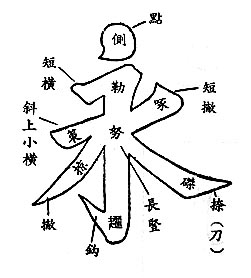 A語言分化的結果是？ (A)方言 (B)民族共同語 (C)國際交際語 (D)民族交際語 解釋B請以永字八法的結構分析「水」不含下列哪一筆法： (A)努 (B)勒 (C)趯 (D)磔 解釋車勒奴踢，策略拙折。(車被勒住，奴才踢，策略拙折)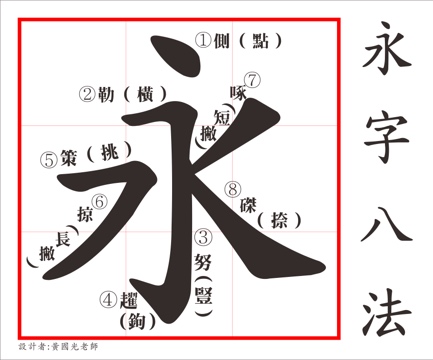 B關於部首的概念，下列敘述何者錯誤： (A)部首的分類主要是東漢時許慎在《說文解字》中所提出，他採以形系聯方式，定義了 540 個部首 (B)臺灣現行字典通用部首計約 214 個，是由《康熙字典》首創 (C)臺灣現行字典部首的分類大多依字形結構而分部排列，並採從義歸類原則定部 (D)多開門原則是為增加檢字便利，其作法是將一個字分立不同部首之下解釋現行之214部首，是明朝萬曆43年（1615年）時由梅膺祚所編纂之《字彙》創始的。C下列有關中國文字的字形演變先後，何者排列正確？(A) 孔壁古文  商周銘文  行書  八分隸 (B) 大篆  鐘鼎文  小篆  隸書 (C) 甲骨文  金文  大篆  隸書 (D) 金文  楷書  篆書  行書 解釋漢字字型演變:
　　　　　　　　　　　　　　　　　　　　　　　　　　　　　　　　　　　　　　↗行書　　　　　↗章草
陶器刻符→甲骨文→金文(鐘鼎文、銘文)→孔壁古文(蝌蚪文)、籀文(大篆)→小篆→隸書→→楷書→→＜
　　　　　　　　　　　　　　　　　　　　　　　　　　　　　　　　　　　　　　↘今草→狂草　　↘行草C關於台灣最早的書面文字，以下哪一項正確？
(A)是沈光文從中國傳來的漢字 
(B)是鄭成功帶來的歌仔冊文字 
(C)是荷蘭人用羅馬字替平埔族設計的文字 
(D)第一份台語報紙在台南發行解釋台灣最早文字:新港文書，荷蘭替新港地區平埔族用羅馬拼音製作當地拼音文字，除理解其義外，也可作為傳教之用。C公元 1913 年台灣第一本本土自行出版的台語字典於台南發行，關於該字典以下何項正確？ 
(A)由巴克禮牧師編著 
(B)由杜嘉德牧師編著 
(C)現稱為甘為霖台語字典 
(D)現稱為台語白話小詞典解釋B台灣最早的新式印刷機於 1884 年在台南新樓書房正式運作，此印刷機主要專門印製什麼文字？ 
(A)台語漢字 
(B)台語白話字 
(C)日文 
(D)英文解釋A關於字的部首，下列何者敘述為非？ 
(A)部首就是字的偏旁，有時可以代表字的「詞義類別」，有時可 以展現字的「表音成分」。 
(B)部首是偏旁的一部分，它常出現在字裡的許多部位，例如 字的上面、下面、左邊、右邊、裡面、外面、中間，甚至左 上、左下、右上、右下等，因此，要確定部首的名稱，就應 該先確定字的結構部位的名稱。 
(C)認識部首，對字義必然有初步的認識。 
(D)部首有正體及異體的寫法。 解釋部首應該是表意而非表音，想想形聲字就知道了(江~河~)尤其很多象形字本身就是部首(鳥~鹿~馬~)B識字教學中取義延伸，何者適用於字群教學之核心？ 
(A)部件 
(B)形符 
(C)聲母 
(D)韻母 解釋漢字有80%的形聲字，聲符表音，形符表義，故取形符辨義。
部件的概念本是機械學的專有名詞，借用在漢字的結構，意思就是把一個漢字當作一個整體，這個整體由若干部分組成，如「想」字，就由 「木」+「目」+「心」而成，簡單地說，「木、目、心」就是「想」字的部件。B教小學生學習國字時，如果能從古文字切入，往往可收事半功倍之效，而目前所知最早之文字為 甲骨文。試問：目前發現最多之甲骨文是刻在 (A)龜背殻 (B)龜腹甲 (C)龜甲橋 (D)龜裡脊背解釋B依據教育部最新修訂的標點符號名稱，「音界號」改稱為？ (A)分隔號 (B)間隔號 (C)停頓號 (D)界線號 解釋一、用於書名號乙式書名與篇章卷名之間：  （一）《禮記．禮運》 （二）《漢書．西域傳上．大宛國傳》 二、用於書名號乙式套書與單本書名之間：  《青少年文庫．傲慢與偏見》 三、用於原住民命名習慣之間隔：  （一）瓦歷斯．貝林 （二）尤哈尼．伊斯卡卡夫特四、用於翻譯外國人的名字與姓氏之間：  （一）馬克．吐溫 （二）海倫．凱勒  （三）喬治．華盛頓 （四）亞伯拉罕．林肯  附 注 國字整數與小數分界處也可使用間隔號，如：「三．五公里」。C兒歌與童謠不必須具備下列哪一個特質？
(A)音樂性 
(B)淺易性 
(C)象徵性 
(D)遊戲性 解釋兒童文學的特性：兒童性 兒童文學生產者是成人，消費者是兒童。真正的兒童讀物應以兒童為考慮中心，它的目的是在幫助兒童的發展。教育性 凡事好的文學作品，大半都沒有教育目的，但卻有教育影響。所謂教育性，應是廣義的、無形的教育。「寓教於育」是不二法門，而效果是潛移默化的。遊戲性 遊戲對兒童而言，就是工作、學習，也是生命的表現。遊戲是兒童或取經驗、學習與實際操作的手段。文學性 文學是語言的藝術。文學作品與非文學作品的不同，在於作者寫作態度與表達方式。文學的價值在於它的無用，正因為它的無用，所以能具現一切有用。文學的感人，在於潛移默化。    兒歌特質：趣味性、淺易性、音樂性（兒歌是詩歌體的一種，講求音韻和節奏）、實用性（兒歌偏重實用少抒情，與兒童詩不太相同）、文學性。A下列何者不是「寓言」的價值? (A) 規範兒童良好行為 (B) 培養兒童文學創意 (C) 啟發兒童思索哲理 (D) 提供兒童人生經驗解釋B《淺語的藝術》一書，為何人所作關於兒童文學的理論基礎？ 
(A) 葛琳 
(B) 林良 
(C) 林文寶 
(D) 許義宗 解釋B洪汛濤《童話學》中提到「假定」的童話類型，下列選項何 者正確？ 甲、異人 乙、異時 丙、異地 丁、異物 
(A) 甲乙丙丁 
(B) 甲丙丁 
(C) 甲乙丙 
(D) 乙丙丁 解釋異人：賦予人身體某一部份，具有超人的魔力。如民間童話《十兄弟》中，千里眼的眼睛能看見很遠的東西，順風耳的耳朵能聽見很遠的聲音。異物：是賦予一物具有某一種超物的魔力。如民間童話《神缸》裡的神缸，投進一個元寶，能變出無數的元寶，官老爺的爸爸掉進去，於是拉出來許許多多爸爸。異事：所假定的事情不可能發生。如金近的《一齣好險的戲》，一群同學在看電視，電視裡放的《三打白骨精》，那個白骨精竟然從電視機裡跑出來了，孫悟空也從電視裡追出來，能有這種事嗎？異地：這地也是假定的，是現實中無法找到的地方。如嚴文井的《「下次開船」港》，這真是個特別的地方，船隻卻一動也不動的停著，天空上的雲彩是凝固的，花兒也要到下次開放，這裡沒有時間、日子、鐘點。A下列何者並非中國古付兒童讀物？ 
(A)易童子問 
(B)龍文鞭影 
(C)增廣賢文 
(D)十七史蒙求解釋A以語言發展的角度，下列兒童文學作品類型的教學順序何者較適合？ 
(A)兒歌－故事－小說。 
(B)神話－小說－寓言。 
(C)故事－童謠－小說。 
(D)劇本－兒歌－童謠。 解釋B請讀一讀下面這段文字後，判斷它應屬於下列哪一種兒童韻文？ 「我回家，把鞋脫下／姐姐回家，把鞋脫下／ 哥哥、爸爸回家／也都把鞋脫下／ 大大小小的鞋／是一家人…」(林武憲〈鞋〉) (A) 童話詩 (B) 兒童詩 (C) 故事兒歌 (D) 生活兒歌 解釋童話詩：指用詩的形式寫作的童話故事。詩人首推楊喚。其特徵有：甲、著重故事情節之鋪述，篇幅較長。乙、有濃厚想像氣質，內容天真浪漫，熱鬧有趣。丙、採平鋪直敘手法，以利情節之推演。A朗讀教學的要領，下列何者正確？ (A)朗讀要忠於原文，以聲情代替作者發言。 (B)教師不必刻意示範，以保持兒童自然神態。 (C)朗讀可以自由剪裁、摹聲扮演，全新詮釋。 (D)朗讀就是要大聲念，表情動作誇張求效果。 解釋朗讀的風格表達內容 朗讀不同於演說：朗讀必須忠於文稿，絕不可增減字句，僅能細心揣摩文意後，盡情詮釋，以聲情代作者發言。聲情表現 朗讀不同於說故事：朗讀雖講求聲情變化，卻是針對撰文者單一角色的詮釋，其情感表現因作者個性而或含蓄、或激切，卻不失散文體裁溫潤、古文的典雅風格，故不適合移用說故事的誇張手法進行扮演。詮釋風格 朗讀不同於朗誦：朗讀的素材常為篇章，無論古典文章、現代散文，多是第一人稱的言志論理之作。朗讀時與聽眾的距離較小，著重真實而動人，因此，眼神、表情和動作均非必須，而以「樸實自然，恰如其分」為要，其詮釋風格相對地較朗誦含蓄、自然。有資深指導老師因而對比二者的風格為「朗誦是出征的熱情；朗讀是歸程的含蓄」，實頗為貼切傳神。A語文評量若依「為學習而設計的評量」（assessment for learning）理念進行命題，下列何者為正確？ (A)注意題目與選項之語境完整性 (B)強調語文學習方法的程序知識 (C)以語文知識為主要的命題內容 (D)重視融入學生的個人生活經驗 解釋明確的評點 每一題目應有一具體的評量點。讓學生知道評量的重點，教師批閱時，亦可得知學生學會了什麼，什麼還有待加強。完整的語境 語境即語言的情境，在語文表現上，最基本單位為句子。題目給予完整的語境，不僅讓學生在答題時可取後完整的理解，在此過程中，亦促進了閱讀，間接增進了孩子語文能力。多元的題型 固著的題型，也會造成固著的思考。加上生活中，「語用」本身即是多元的面貌，多元化題型， 能提供鷹架支持的題型，是促進學生語文多元展現的重要方式之一。B一篇文章中，學生認得90%到95%的字，請問這篇文章對該生來說難度為何？ (A)過於簡單，自學即可 (B)難度適中，老師可教 (C)挫折水準，無法閱讀 (D)以上情形都可能發生 解釋以英文為例:獨立級文章：不認得的字數佔全文總字數的比例在 5％以內，學生可自行閱讀。教學級文章：不認得的字數介於 5％-10％，適合用於閱讀教學。挫折級文章：不認識的字多於 10％，表示尚不宜做為閱讀教材，以免超出學童可負荷的範圍。B小明是國小五年級學生，但注音符號仍不熟練，更遑論國字。這學期你擔任他補救教學的老師，下列哪些項目是可以採取的作法？(ㄅ)運用集中識字的認讀國字教學(ㄆ)採用文章結構協助理解文本(ㄇ)加強注音符號的補救教學(ㄈ)鼓勵大聲朗讀課文 (A)ㄅㄆㄇ(B)ㄅㄆㄈ(C)ㄅㄇㄈ(D)ㄆㄇㄈ 解釋C下列哪一種現象最符合國語科「混合教學法」的概念？(A)異質分組，各組皆有強與弱的學生，混合不同程度教學。(B)識字教學，要特別配合閱讀及寫作的共同實施。(C)課文教學時，依需要進行聆聽、寫字、作文等教學活動。(D)從課文裡，找說話的教材；從課文裡，找作文的教材。 解釋混合教學法是一種以閱讀教材為核心，將讀書、說話、寫字、作文等學習活動，作有目的、有組織地綜合運用於教學過程中的教學法，它原是民國六十四年國小新課程標準所訂定的國語科教學原則，後成為臺灣省極力推行的國語科教學法。混合教學的實施，是以課本為核心教材，故須對教材詳盡且深入的分析，對於適合說的部分，則作為說話的教材，設計說話練習的活動；宜於書寫練習的，則作為寫字的作業活動；適合思考組織寫作的部分，則作為作文的教材；適合深究分析鑑賞的，則作為讀書的教材。B在語言學中，何者是最小能獨立使用、有意義的語言單位?(A)字 (B)詞 (C)句 (D)段 解釋A注音符號教學法的施教步驟有四，請選出正確的順序：(A)說話→分析→認讀符號→直接拼讀(B)認讀符號→直接拼讀→分析→說話(C)分析→認讀符號→直接拼讀→說話(D)認讀符號→直接拼讀→說話→分析 解釋C下列敘述，何者完全正確？ 
(A) 進行語文教學，同一單元所選用的課文文體應該一致。 
(B) 由於小說篇幅甚長，因此不適合做為國語課文的選材。 
(C) 兒歌是兒童容易學習的語文課外教材，可以進行教學。 
(D) 識字教學方面，教科書都已採用集中識字的編排原則。 解釋C國小低年級的兒童，其語文能力的發展，何者較合理？ 
(A)讀比聽更容易。 
(B)不愛說話發表。 
(C)聽比讀更容易。 
(D)擅長文字寫作。 解釋A張老師希望就傳統識字教材中，選擇一本既可視為集中識字的先驅，又可視為分散 識字濫觴的著作，做為識字教學的輔助教材，最符合張老師需求的是下列哪一選項？ 
(A)三字經 
(B)百家姓 
(C)文字蒙求 
(D)說文解字 解釋C下面是四位實習教師返校座談時的對話，下列敘述何者正確? 
(A) 陳老師說，他班上的小朋友短句練習時常有寫錯字的現象，最常見的就是把「再見」寫成「在見」。 
(B) 李老師說，她班上的小朋友拚音念讀能力有待加強，因為常常會把「伽利略」的「伽」和「茄子」的「茄」都念成同音。 
(C) 吳老師說，他班上的學生常常會出現過度類化的詞彙學習現象，例如，學過「上課/下課」「上班/下班」後，就出現了「上學/下學」這樣的造詞。 
(D) 林老師說，他實習的五年級班級，學生中文識字能力都非常好，因為全班一起朗讀課文時，大約都是用五分鐘的時間就能念完六百字長度的課文。 解釋(A)錯字是字形寫錯、別字是寫成另一個字　(B)錯在拚音念讀能力有待加強(D)錯在用五分鐘的時間D進行作文教學，下列何種方法較適合程度較低的兒童？ 
(A)演繹法 
(B)比較法 
(C)啟發法 
(D)歸納法 解釋B陳 老師教學認真，但班上同學國語成績不佳。經瞭解發現，學生對於連接詞及代名詞的瞭解有限，你會建議老師使用何種策略？ 
(A)預測策略 
(B)連結策略 
(C)結構活動 
(D)提問策略 解釋預測策略要求學生就已有知識及所知道的部份內容，確認「線索」，推測下文的內容，訂出閱讀的方向。結構活動　屬於課文大意中的組織文章架構與理解作者思考脈絡的部分。連結策略　一般分為文章內容的連結或閱讀者與書籍的生活連結(加廣)，文章結構可以幫助摘取大意(濃縮)提問策略　要求學生就文章中重要的概念提出問題，自我檢視能否掌握文章的內容重點。A甲、以讀書教材為核心 乙、以說話為作文的先導 丙、重在句型的解說，字詞的形、音、義分辨 丁、先以實物 或圖片引入，學生從觀察入手，激發學生思考、想像 上列敘述說明，屬於「混合教學法」的是： (A)甲乙 (B)丙丁 (C)乙丁 (D)甲丙解釋混合教學的實施，是以課本為核心教材，故須對教材詳盡且深入的分析：1.對於適合說的部分，則作為說話的教材，設計說話練習的活動2.宜於書寫練習的，則作為寫字的作業活動3.適合思考組織寫作的部分，則作為作文的教材4.適合深究分析鑑賞的，則作為讀書的教材。混合的形式可以是完全混合，或是部分混合，或是重點混合，混合的比例亦須靈活調整，主要是依據教材的特質及單元目標來安排相應的學習活動。A指導朗讀時，要讓聲音有表情的功能，展現的方法很多，下列何者不在強調之列？ (A) 真假音的互用 (B) 聲音的輕重 (C) 音量的大小 (D) 音速的快慢解釋C以下哪一個選項的教學屬於國語科的形式深究的一部分？ 
(A) 了解課文大意 
(B) 體會文章意境 
(C) 尋找段落大意 
(D) 生字新詞指導解釋內容深究(1)課文大意--抓取內容大要的能力— 摘要　(2)深究內容--深入理解、思考判斷(3)課文主旨—獲取中心思想、寫作立意　　 (4)心得感想--思想內容轉化為說話作文形式深究(1)文體選擇---認識各類文體的特色及表達方式(2)課文結構---閱讀技巧摘取重點訓練、寫作取材、段落組織技巧(3)遣詞造句---欣賞修辭技巧、並練習寫作(4)課文特色---學習文章開頭結尾、具特色的表達方法C關於注音符號的教學，下列何者敘述不正確？ (A)筆頭反拼法，係由音求形，亦即注音符號聽寫 (B)注音符號教學採「先綜合，再分析，後綜合」的綜合教學法 (C)練習拼讀時，宜採聲、韻、調的三段式拼音法，以利循序漸進的學習 (D)注音符號教學可結合閱讀教學，養成主動閱讀習慣，涵泳文學的趣味 解釋1. 注音符號教學採「綜合教學法」，強調先認識完整語句，再由語句分析出語詞，進而由語詞中分析單字，由單字分析出符號，認讀符號後，再練習拼音。2. 練習拼讀時採「直接拼讀法」，強調看到注音符號後，直接讀出字音，再用反拼法複習。C國小語文教學應配合學童認知發展，掌握整體教學序列，下列選項何者適合六年級「聽說教學」的序列目標？ 
(A)能聽懂話語內容，體會思想感情，能聽中話中的錯誤。 
(B)能聽懂別人說的一件事，能轉述內容，能夠提出不理解的問題。 
(C)能用系統歸納的方法，聆聽不同的媒材，作出中肯的判斷和分析，正確領會別人談話的主題。 
(D)能聽不同的媒材，轉述主要內容或記錄細節要點，認真思考別人的觀點，並有自己的想法。 解釋「聽說教學」1.中年級的比較著重在聽重點、講重點的能力，有感情的說話，例如：與人有良好的溝通。2.高年級的比中年級再更一步，需要做統整歸納，讓聽到的和說出的都有系統、有條理，而且可以做是非判斷，例如：演說、辯論等。A語文能力發展結構與語文知識體系相關，中年級寫作訓練較適合安排的「文體」是： 
(A)記敘文 / 說明文 
(B)說明文 / 議論文 
(C)議論文 / 抒情文 
(D)議論文 / 應用文 解釋議論文是在六年級才會進行的課程B在「聆聽與說話」教學中，將聽到的話運用想像在腦子裡形成表象以加深記憶，並有條理、有次序地把聽到的話述說出來。這種教學方式，屬於什麼法？(A)遊戲教學法  (B)想像繪圖法  (C)辨析訓練法  (D)聽說「直接教學法」解釋在「聆聽與說話」教學中，將聽到的話運用想像在腦子裡形成表象以加深記憶-->(想像)並有條理、有次序地把聽到的話述說出來-->(繪圖)-->想像繪圖法C實施注音符號教學時，常用的施教步驟有四： 甲、說話 乙、閃示 丙、分析 丁、直接拼讀。 正確的施教順序為： (A)乙丙丁甲。 (B)乙丁丙甲。 (C)甲丙乙丁。 (D)甲丁乙丙。 解釋說話－分析－閃示－直接拼讀閃示：加深認字B依教育部「課文本位閱讀理解教學－閱讀理解策略成分與年級對照表」，最不適合運用在國 小二年級的是哪一選項? (A)六何法 (B)有層次的提問 (C)重述故事的重點 (D)連結文本的因果關係依教育部「課文本位閱讀理解教學－閱讀理解策略成分與年級對照表」，最不適合運用在國 小二年級的是哪一選項? (A)六何法 (B)有層次的提問 (C)重述故事的重點 (D)連結文本的因果關係解釋註：表格中圖示「◐」表示開始認識。註：表格中圖示「◐」表示開始認識。B甲、「黑白分明」在這裡指的是意思 ?乙、作者寫這篇遊記想要表達的是什麼 ?丙、作者形容太魯閣峽谷像什麼 ?丁、根據內容，可知作者到大峽谷的季節最可能為何 ?上述四題為某個文本的閱讀測驗，若依據PIRLS提問層次，由低到高的 排列順序為何 ? (A)甲丁丙乙 (B)丙丁甲乙 (C)甲丙丁乙 (D)丙甲丁乙甲、「黑白分明」在這裡指的是意思 ?乙、作者寫這篇遊記想要表達的是什麼 ?丙、作者形容太魯閣峽谷像什麼 ?丁、根據內容，可知作者到大峽谷的季節最可能為何 ?上述四題為某個文本的閱讀測驗，若依據PIRLS提問層次，由低到高的 排列順序為何 ? (A)甲丁丙乙 (B)丙丁甲乙 (C)甲丙丁乙 (D)丙甲丁乙解釋丙 作者形容太魯閣像什麼?→直接找出文章某章節的段落中提取出特定且重要的訊息→提取訊息丁 根據內容，可知作者到大峽谷的季節最可能為和?→讀者必須依提問內容，連結章節內或章節間的上下文，推斷出訊息間的關係。→推論訊息甲「黑白分明」在這裡指?→讀者需要運用自己的知識或經驗，整合文章各章節的重要內容，再以「自己的話」回應提問的內容。→詮釋整合乙作者這篇遊記想要表達什麼?→讀者需用自己的知識或經驗，比較、批判或評價作者所表示的特定意旨或寫作形式，包括作者的寫作目的或主旨，文章表現的形式與讀者的關係等。→比較評估丙 作者形容太魯閣像什麼?→直接找出文章某章節的段落中提取出特定且重要的訊息→提取訊息丁 根據內容，可知作者到大峽谷的季節最可能為和?→讀者必須依提問內容，連結章節內或章節間的上下文，推斷出訊息間的關係。→推論訊息甲「黑白分明」在這裡指?→讀者需要運用自己的知識或經驗，整合文章各章節的重要內容，再以「自己的話」回應提問的內容。→詮釋整合乙作者這篇遊記想要表達什麼?→讀者需用自己的知識或經驗，比較、批判或評價作者所表示的特定意旨或寫作形式，包括作者的寫作目的或主旨，文章表現的形式與讀者的關係等。→比較評估C王明娟是國小二年級導師，當她指導班上學生說故事，下列哪一種策略最適切？ (A)連結策略 (B)理解監控 (C)文章結構 (D)筆記策略王明娟是國小二年級導師，當她指導班上學生說故事，下列哪一種策略最適切？ (A)連結策略 (B)理解監控 (C)文章結構 (D)筆記策略解釋要讀懂一篇文章需要:1.能辨別(就是解碼跟轉義..)2.會組串、解碼跟編碼(能夠讓其前後文做聯結)3.文章結構(詞彙本身意義要知道)4.連結策略5.筆記策略6.重點摘要7.背景知識可以適當的提供成功理解閱讀內容需要具備有:1.適當的背景知識、技巧與策略-內容、背景知識等2.適當的技巧、完整的歷程，包括"解碼"、"字義理解"、"推論理解"-閱讀策略知識3.理解監控-後設認知知識BPIRLS「促進國際閱讀素養研究」(Progress in International Reading Literacy Study)是由國際教育評估協會(IEA)針對國小四年級學生所做的國際閱讀素養調查研究，將閱讀歷程分為四個層次，以下何者為非?(A)直接提取(B)間接連結(C)詮釋與統整(D)檢驗與評估 PIRLS「促進國際閱讀素養研究」(Progress in International Reading Literacy Study)是由國際教育評估協會(IEA)針對國小四年級學生所做的國際閱讀素養調查研究，將閱讀歷程分為四個層次，以下何者為非?(A)直接提取(B)間接連結(C)詮釋與統整(D)檢驗與評估 解釋促進國際閱讀素養研究（Progress in International Reading Literacy Study，簡稱PIRLS）將閱讀理解的評量指標分為四個層次：直接提取、直接推論、詮釋與整合、以及比較與評估促進國際閱讀素養研究（Progress in International Reading Literacy Study，簡稱PIRLS）將閱讀理解的評量指標分為四個層次：直接提取、直接推論、詮釋與整合、以及比較與評估D下列何者是教育部「課文本位閱讀理解本位」中年級該教導的主要策略?(A)重述故事重點(B)部件辨識(C)詰問作者(D)刪除/歸納/主題句下列何者是教育部「課文本位閱讀理解本位」中年級該教導的主要策略?(A)重述故事重點(B)部件辨識(C)詰問作者(D)刪除/歸納/主題句解釋D國語科混合教學法，在形式深究部分的教學順序，何者排序正確？(A)文體→大綱→分段 (B)分段→大綱→文體 (C)大綱→文體→分段 (D)文體→分段→大綱國語科混合教學法，在形式深究部分的教學順序，何者排序正確？(A)文體→大綱→分段 (B)分段→大綱→文體 (C)大綱→文體→分段 (D)文體→分段→大綱解釋內容深究課文大意 抓取內容大要的能力—摘要  深究內容 深入理解、思考判斷課文主旨 獲取中心思想、寫作立意    心得感想 思想內容轉化為說話作文形式深究文體選擇 認識各類文體的特色及表達方式課文結構 閱讀技巧摘取重點訓練、寫作取材、段落組織技巧遣詞造句 欣賞修辭技巧、並練習寫作課文特色 學習文章開頭結尾、具特色的表達方法內容深究課文大意 抓取內容大要的能力—摘要  深究內容 深入理解、思考判斷課文主旨 獲取中心思想、寫作立意    心得感想 思想內容轉化為說話作文形式深究文體選擇 認識各類文體的特色及表達方式課文結構 閱讀技巧摘取重點訓練、寫作取材、段落組織技巧遣詞造句 欣賞修辭技巧、並練習寫作課文特色 學習文章開頭結尾、具特色的表達方法B蔡老師在進行閱讀教學時，請學生「根據自己的先備經驗，寫下對主題的看法」、「歸納各句子、段落之間合起來要表達什麼」、 「比較作者與自己想法間的差異」。蔡老師採取的閱讀理解策略比較是屬於下列哪一選項？ 
(A)摘要策略 
(B)連結策略 
(C)找主旨策略 
(D)做筆記策略 蔡老師在進行閱讀教學時，請學生「根據自己的先備經驗，寫下對主題的看法」、「歸納各句子、段落之間合起來要表達什麼」、 「比較作者與自己想法間的差異」。蔡老師採取的閱讀理解策略比較是屬於下列哪一選項？ 
(A)摘要策略 
(B)連結策略 
(C)找主旨策略 
(D)做筆記策略 解釋閱讀理解策略預測策略 讀者根據自己的經驗與先備知識(或稱背景知識)針對閱讀文本的線索，對文本內容發展形成假設，從閱讀的過程中尋找資料檢證先前的假設，進而形成新的假設，並帶著假設繼續閱讀，不是只有猜測文章內容，須不斷的檢證自己的假設連結策略 讀者閱讀文章時將文本內容與自己的經驗與先備知識連結，並能連結文本中的訊息，包含句子間與段落間的連結，使閱讀達到連貫性進而理解。摘要策略　1.讀者需要藉由刪除不重要與重複的訊息來找出文章的主要概念。2.透過語詞歸納及段落合併濃縮文章的內容，再以連貫而流暢的文字呈現文本初始的意義。摘大意找主旨 策略年級小或是低成就的學生，容易注意細節而無法概括整體。其次，要能摘要全篇大意之前，須先掌握段落大意，而每段段落大意中又須分辦事件之重要與否。所以，研究小組決定先引領學生找出小單位的重要訊息（即，每一段自然段中的重要事件），進而連結那些重要訊息以抽取核心要旨。做筆記策略 做筆記是一種強調「從讀者著手做」的策略，能增進讀者在閱讀歷程中，對於文章材料的處理能力，並幫助其有效組織文章內容。提問策略 要求學生就文章中重要的概念提出問題，自我檢視能否掌握文章的內容重點。閱讀理解策略預測策略 讀者根據自己的經驗與先備知識(或稱背景知識)針對閱讀文本的線索，對文本內容發展形成假設，從閱讀的過程中尋找資料檢證先前的假設，進而形成新的假設，並帶著假設繼續閱讀，不是只有猜測文章內容，須不斷的檢證自己的假設連結策略 讀者閱讀文章時將文本內容與自己的經驗與先備知識連結，並能連結文本中的訊息，包含句子間與段落間的連結，使閱讀達到連貫性進而理解。摘要策略　1.讀者需要藉由刪除不重要與重複的訊息來找出文章的主要概念。2.透過語詞歸納及段落合併濃縮文章的內容，再以連貫而流暢的文字呈現文本初始的意義。摘大意找主旨 策略年級小或是低成就的學生，容易注意細節而無法概括整體。其次，要能摘要全篇大意之前，須先掌握段落大意，而每段段落大意中又須分辦事件之重要與否。所以，研究小組決定先引領學生找出小單位的重要訊息（即，每一段自然段中的重要事件），進而連結那些重要訊息以抽取核心要旨。做筆記策略 做筆記是一種強調「從讀者著手做」的策略，能增進讀者在閱讀歷程中，對於文章材料的處理能力，並幫助其有效組織文章內容。提問策略 要求學生就文章中重要的概念提出問題，自我檢視能否掌握文章的內容重點。D鍾老師在進行聶隱娘的內容深究教學時，最符合閱讀理解「詮釋整合」的提問是哪一選項？ (A)聶隱娘花了多久的時間修習武藝 (B)聶隱娘白日刺人於市，為何人莫能見 (C)從文中，你覺得聶隱娘是好人嗎？為什麼 (D)為什麼愈厲害的殺手，所使用的武器卻愈短小 鍾老師在進行聶隱娘的內容深究教學時，最符合閱讀理解「詮釋整合」的提問是哪一選項？ (A)聶隱娘花了多久的時間修習武藝 (B)聶隱娘白日刺人於市，為何人莫能見 (C)從文中，你覺得聶隱娘是好人嗎？為什麼 (D)為什麼愈厲害的殺手，所使用的武器卻愈短小 解釋A的答案可以從文中看見，屬提取訊息B的答案從段落推理一下，就可以知道，屬推論訊息C的答案，價值評斷，創造性D的答案就一定要看完全文章，才能從中根據經驗回答A的答案可以從文中看見，屬提取訊息B的答案從段落推理一下，就可以知道，屬推論訊息C的答案，價值評斷，創造性D的答案就一定要看完全文章，才能從中根據經驗回答A下列何者是教育部「課文本位閱讀理解教學」高年級教導寫大意的主要策略？ (A)運用文章結構書寫。 (B)刪除／歸納／主題句。 (C)採用故事結構重述。 (D)以心智圖來進行書寫。 下列何者是教育部「課文本位閱讀理解教學」高年級教導寫大意的主要策略？ (A)運用文章結構書寫。 (B)刪除／歸納／主題句。 (C)採用故事結構重述。 (D)以心智圖來進行書寫。 解釋(A)運用文章結構書寫。 →四(開始認識)、五、六(B)刪除／歸納／主題句。 →三、四(C)採用故事結構重述。 →一、二(D)以心智圖來進行書寫。(A)運用文章結構書寫。 →四(開始認識)、五、六(B)刪除／歸納／主題句。 →三、四(C)採用故事結構重述。 →一、二(D)以心智圖來進行書寫。A關於閱讀理解監控的敘述，下列何者符合其要義？ 
(A)知多少、找不懂、想方法。 
(B)字少少、不卡卡、很流暢。 
(C)辨部件、找規則、多練習。 
(D)辨明人事時地物，問題能有多層次。 關於閱讀理解監控的敘述，下列何者符合其要義？ 
(A)知多少、找不懂、想方法。 
(B)字少少、不卡卡、很流暢。 
(C)辨部件、找規則、多練習。 
(D)辨明人事時地物，問題能有多層次。 解釋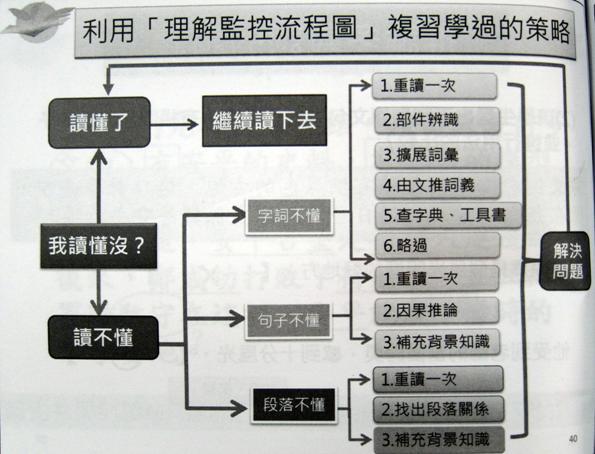 D下列各閱讀教學要點，依教育部「課文本位閱讀理解教學－閱讀理解策略成分與年級 對照表」，開始適用的年級由低而高排列，正確的是哪一選項？ 甲、六何法 乙、詰問作者 丙、重述故事重點 丁、以文章結構寫大意 
(A)甲丙乙丁 
(B)甲丁乙丙 
(C)丙乙丁甲 
(D)丙甲丁乙  下列各閱讀教學要點，依教育部「課文本位閱讀理解教學－閱讀理解策略成分與年級 對照表」，開始適用的年級由低而高排列，正確的是哪一選項？ 甲、六何法 乙、詰問作者 丙、重述故事重點 丁、以文章結構寫大意 
(A)甲丙乙丁 
(B)甲丁乙丙 
(C)丙乙丁甲 
(D)丙甲丁乙  解釋甲、六何法：二、三年級　　　　　乙、詰問作者：六年級丙、重述故事重點：一、二年級　　丁、以文章結構寫大意：五、六年級 甲、六何法：二、三年級　　　　　乙、詰問作者：六年級丙、重述故事重點：一、二年級　　丁、以文章結構寫大意：五、六年級 B王老師在進行閱讀教學時，以「他寫的會是什麼？」、「主角心裡是怎麼想？」、「主角的心情會是怎麼樣？」、「主角所想的和我們一樣嗎？」等問題提問。王老師最可能 採取的閱讀理解策略是下列哪一選項？ 
(A)摘要策略 
(B)預測策略 
(C)找主旨策略 
(D)做筆記策略王老師在進行閱讀教學時，以「他寫的會是什麼？」、「主角心裡是怎麼想？」、「主角的心情會是怎麼樣？」、「主角所想的和我們一樣嗎？」等問題提問。王老師最可能 採取的閱讀理解策略是下列哪一選項？ 
(A)摘要策略 
(B)預測策略 
(C)找主旨策略 
(D)做筆記策略解釋預測策略
讀者根據自己的經驗與先備知識(或稱背景知識)針對閱讀文本的線索，對文本內容發展形成假設，從閱讀的過程中尋找資料檢證先前的假設，進而形成新的假設，並帶著假設繼續閱讀，不是只有猜測文章內容，須不斷的檢證自己的假設。連結策略
讀者閱讀文章時將文本內容與自己的經驗與先備知識連結，並能連結文本中的訊息，包含句子間與段落間的連結，使閱讀達到連貫性進而理解。摘要策略
從摘要的認知歷程來看，要摘出文章要旨，讀者需要藉由刪除不重要與重複的訊息來找出文章的主要概念，並透過語詞歸納及段落合併濃縮文章的內容，再以連貫而流暢的文字呈現文本初始的意義。摘大意找主旨策略
(類似摘要策略)以文本中自然段的重要事件為主的摘大意方法。先引領學生找出小單位的重要訊息（即，每一段自然段中的重要事件），進而連結那些重要訊息以抽取核心要旨。做筆記策略
做筆記是一種強調「從讀者著手做」的策略，能增進讀者在閱讀歷程中，對於文章材料的處理能力，並幫助其有效組織文章內容。預測策略
讀者根據自己的經驗與先備知識(或稱背景知識)針對閱讀文本的線索，對文本內容發展形成假設，從閱讀的過程中尋找資料檢證先前的假設，進而形成新的假設，並帶著假設繼續閱讀，不是只有猜測文章內容，須不斷的檢證自己的假設。連結策略
讀者閱讀文章時將文本內容與自己的經驗與先備知識連結，並能連結文本中的訊息，包含句子間與段落間的連結，使閱讀達到連貫性進而理解。摘要策略
從摘要的認知歷程來看，要摘出文章要旨，讀者需要藉由刪除不重要與重複的訊息來找出文章的主要概念，並透過語詞歸納及段落合併濃縮文章的內容，再以連貫而流暢的文字呈現文本初始的意義。摘大意找主旨策略
(類似摘要策略)以文本中自然段的重要事件為主的摘大意方法。先引領學生找出小單位的重要訊息（即，每一段自然段中的重要事件），進而連結那些重要訊息以抽取核心要旨。做筆記策略
做筆記是一種強調「從讀者著手做」的策略，能增進讀者在閱讀歷程中，對於文章材料的處理能力，並幫助其有效組織文章內容。C「閱讀前先根據書名或篇名，多多設想這個題目會讓自己想到什麼，依此推論文章主旨。」這問這種方法屬 於哪一種閱讀策略： (A)提問策略 (B)推論策略 (C)預測策略 (D)連結策略 「閱讀前先根據書名或篇名，多多設想這個題目會讓自己想到什麼，依此推論文章主旨。」這問這種方法屬 於哪一種閱讀策略： (A)提問策略 (B)推論策略 (C)預測策略 (D)連結策略 解釋預測策略：依據書名、作者、封面預測書本內容聯想(連結)策略：依既有知識/資料/經驗聯想內容推理策略：推斷因果關係預測策略：依據書名、作者、封面預測書本內容聯想(連結)策略：依既有知識/資料/經驗聯想內容推理策略：推斷因果關係A「小恩的秘密花園」和「我的阿富汗筆友」都是小學中年級課文中常見的應用文文體。下列哪一種能力最不可能 被教師設定為該類課文的主要學習目標? (A) 用文章結構詰問寫作意圖的能力。 (B) 讀書心得的撰寫能力。 (C) 理解監控的能力。 (D) 從不連續性文體中尋求意義的能力。 「小恩的秘密花園」和「我的阿富汗筆友」都是小學中年級課文中常見的應用文文體。下列哪一種能力最不可能 被教師設定為該類課文的主要學習目標? (A) 用文章結構詰問寫作意圖的能力。 (B) 讀書心得的撰寫能力。 (C) 理解監控的能力。 (D) 從不連續性文體中尋求意義的能力。 解釋用文章結構詰問寫作意圖的能力~~~~六年級用文章結構詰問寫作意圖的能力~~~~六年級D「大量閱讀」因為對閱讀理解能力頗有助益，因此漸受家長和社會大眾的青睞。下列關於大量閱讀的描述，何者 最為適切? 
(A) 對國小高年級學生而言，可以增加他們的識字量。 
(B) 對國小低年級的學生而言，可以提昇他們的閱讀動機。 
(C) 對中年級學生而言，可以增加自我提問的能力。 
(D) 對國中學生而言，可以增加學科領域所需要的背景知識。 「大量閱讀」因為對閱讀理解能力頗有助益，因此漸受家長和社會大眾的青睞。下列關於大量閱讀的描述，何者 最為適切? 
(A) 對國小高年級學生而言，可以增加他們的識字量。 
(B) 對國小低年級的學生而言，可以提昇他們的閱讀動機。 
(C) 對中年級學生而言，可以增加自我提問的能力。 
(D) 對國中學生而言，可以增加學科領域所需要的背景知識。 解釋對國小低年級的學生而言，可以增加他們的識字量對中年級學生而言，可以提昇他們的閱讀動機。對國小高年級學生而言，可以增加自我提問的能力。對國小低年級的學生而言，可以增加他們的識字量對中年級學生而言，可以提昇他們的閱讀動機。對國小高年級學生而言，可以增加自我提問的能力。A下列何者是教育部「課文本位閱讀理解教學」低年級該教導的主要策略？ 
(A)連結線索 
(B)部件辨識 
(C)有層次的提問 
(D)刪除/歸納/主題句 下列何者是教育部「課文本位閱讀理解教學」低年級該教導的主要策略？ 
(A)連結線索 
(B)部件辨識 
(C)有層次的提問 
(D)刪除/歸納/主題句 解釋連結線索→123年級　　有層次的提問→456年級　　刪除/歸納/主題句 →34年級連結線索→123年級　　有層次的提問→456年級　　刪除/歸納/主題句 →34年級A國際性的閱讀評比PIRLS（Progress in International Reading Literacy Study），測試國小四年級學生的閱讀能力，以下哪項是不正確的？ (A) 此測驗只在測量學生的閱讀理解力，而不是測量運用書寫語言的能力。 (B) 此測驗測量學生能夠從各式各樣的文章中建構出意義的能力。 (C) 此測驗測量學生從閱讀中學習及參與學校及生活中閱讀社群的活動的情形。 (D) 此測驗測量學生提取特定的觀點、推論、詮釋並整合訊息和觀點、檢驗或評估文章的特性等閱讀能力，是學生開始進入「讀以學」的閱讀階段。國際性的閱讀評比PIRLS（Progress in International Reading Literacy Study），測試國小四年級學生的閱讀能力，以下哪項是不正確的？ (A) 此測驗只在測量學生的閱讀理解力，而不是測量運用書寫語言的能力。 (B) 此測驗測量學生能夠從各式各樣的文章中建構出意義的能力。 (C) 此測驗測量學生從閱讀中學習及參與學校及生活中閱讀社群的活動的情形。 (D) 此測驗測量學生提取特定的觀點、推論、詮釋並整合訊息和觀點、檢驗或評估文章的特性等閱讀能力，是學生開始進入「讀以學」的閱讀階段。解釋促進國際閱讀素養研究(PIRLS)1.   國際教育成就評鑑協會（International Association for the Evaluation of Educational Achievement，IEA）主導的2.   每五年一次針對國小四年級學生的閱讀進行國際性評量3.   閱讀素養包括：  (1)能夠理解並運用書寫語言的能力。  (2)能夠從各式各樣的文章中建構出意義。  (3)能從閱讀中學習。  (4)參與學校及生活中閱讀社群的活動。  (5)由閱讀獲得樂趣。促進國際閱讀素養研究(PIRLS)1.   國際教育成就評鑑協會（International Association for the Evaluation of Educational Achievement，IEA）主導的2.   每五年一次針對國小四年級學生的閱讀進行國際性評量3.   閱讀素養包括：  (1)能夠理解並運用書寫語言的能力。  (2)能夠從各式各樣的文章中建構出意義。  (3)能從閱讀中學習。  (4)參與學校及生活中閱讀社群的活動。  (5)由閱讀獲得樂趣。A台灣第一次參加PIRLS2006閱讀理解評量結果顯示，提升我國學童閱讀能力宜以何者為優先考量？ 
(A)詮釋性理解能力 
(B)直接推論能力 
(C)直接提取能力 
(D)預測能力 台灣第一次參加PIRLS2006閱讀理解評量結果顯示，提升我國學童閱讀能力宜以何者為優先考量？ 
(A)詮釋性理解能力 
(B)直接推論能力 
(C)直接提取能力 
(D)預測能力 解釋C根據Bloom和Anderson分析語文閱讀評量的層面，可以區分為綜合(創造)、評鑑、分析、應用、理解、識記等六個層次。陳老師選用了林良先生的(田家風景)作閱讀教材，文章裡有一段文字說： 「平原上的農家，難得看到一座山。陪伴他們的，是河水一彎。春去秋來，肥沃的土地還是那樣的肥沃。田裡的作物像補習班的學生，一批一批的更換，山腳下幽靜的溪流邊，傳出孩子的笑聲。」 並出了這樣一道評量試題：「田裡的作物像補習班的學生，是因為【1、田裡常常有不同的農作物　2、田裡常常有乾乾的稻草堆　3、田裡常常灌滿了溪水】」它能檢測閱讀的層次是 
(A)理解 
(B)應用 
(C)分析 
(D)評價根據Bloom和Anderson分析語文閱讀評量的層面，可以區分為綜合(創造)、評鑑、分析、應用、理解、識記等六個層次。陳老師選用了林良先生的(田家風景)作閱讀教材，文章裡有一段文字說： 「平原上的農家，難得看到一座山。陪伴他們的，是河水一彎。春去秋來，肥沃的土地還是那樣的肥沃。田裡的作物像補習班的學生，一批一批的更換，山腳下幽靜的溪流邊，傳出孩子的笑聲。」 並出了這樣一道評量試題：「田裡的作物像補習班的學生，是因為【1、田裡常常有不同的農作物　2、田裡常常有乾乾的稻草堆　3、田裡常常灌滿了溪水】」它能檢測閱讀的層次是 
(A)理解 
(B)應用 
(C)分析 
(D)評價解釋(A)理解：用自己的話來解釋所學的知識，例如：用自己的話說出本段大意。(B)應用：把學到的知識用在新的情境，例如：在寫作文時正確使用標點符號。(C)分析：澄清概念或原則要素，例如：本題中需要學生去澄清為什麼田裡的作物像補習般的學生，是因為...還是....呢？(D)評價：根據某像標準作價值判斷，例如：我覺得這篇文章寫得很好，因為修辭用得優美、恰當，內容生動活潑有趣........(A)理解：用自己的話來解釋所學的知識，例如：用自己的話說出本段大意。(B)應用：把學到的知識用在新的情境，例如：在寫作文時正確使用標點符號。(C)分析：澄清概念或原則要素，例如：本題中需要學生去澄清為什麼田裡的作物像補習般的學生，是因為...還是....呢？(D)評價：根據某像標準作價值判斷，例如：我覺得這篇文章寫得很好，因為修辭用得優美、恰當，內容生動活潑有趣........B閱讀的主要任務在認字與理解，不同理論閱讀對認字在閱讀中的作用，存有不同的見解。其中有學者認為閱讀是取樣、預期、檢驗和評價的循環歷程；是自上而下，讓讀者運用已有知識，配合篇章信息，去猜測、構想出字詞與語音，並利用少量的文字線索，兒童邊讀邊猜測文章，追求意義的模式，這位學者是： 
(A)薩姆爾 Samuels 
(B)古德曼 K. S. Goodmen 
(C)高夫 P. B. Gough 
(D)魯姆哈特 Rumelhart 閱讀的主要任務在認字與理解，不同理論閱讀對認字在閱讀中的作用，存有不同的見解。其中有學者認為閱讀是取樣、預期、檢驗和評價的循環歷程；是自上而下，讓讀者運用已有知識，配合篇章信息，去猜測、構想出字詞與語音，並利用少量的文字線索，兒童邊讀邊猜測文章，追求意義的模式，這位學者是： 
(A)薩姆爾 Samuels 
(B)古德曼 K. S. Goodmen 
(C)高夫 P. B. Gough 
(D)魯姆哈特 Rumelhart 解釋閱讀理解過程的三種模式自下而上（Bottom Up Model）：高夫（P. B. Gough，1972）自上而下（Top Down Model）：古德曼（K. S. Goodmen,1976）相互作用（Interactive Model）：魯姆哈特（D. E. Rumelhart,1977）閱讀理解過程的三種模式自下而上（Bottom Up Model）：高夫（P. B. Gough，1972）自上而下（Top Down Model）：古德曼（K. S. Goodmen,1976）相互作用（Interactive Model）：魯姆哈特（D. E. Rumelhart,1977）B內容深究與何者最為相關? 
(A)修辭方法 
(B)大意、段意 
(C)組織結構 
(D)寫作方法 內容深究與何者最為相關? 
(A)修辭方法 
(B)大意、段意 
(C)組織結構 
(D)寫作方法 解釋內容深究
課文大意--抓取內容大要的能力—摘要
深究內容--深入理解、思考判斷 
課文主旨—獲取中心思想、寫作立意
心得感想--思想內容轉化為說話作文形式深究
文體選擇---認識各類文體的特色及表達方式 
課文結構---閱讀技巧摘取重點訓練、寫作取材、段落組織技巧
遣詞造句---欣賞修辭技巧、並練習寫作
課文特色---學習文章開頭結尾、具特色的表達方法內容深究
課文大意--抓取內容大要的能力—摘要
深究內容--深入理解、思考判斷 
課文主旨—獲取中心思想、寫作立意
心得感想--思想內容轉化為說話作文形式深究
文體選擇---認識各類文體的特色及表達方式 
課文結構---閱讀技巧摘取重點訓練、寫作取材、段落組織技巧
遣詞造句---欣賞修辭技巧、並練習寫作
課文特色---學習文章開頭結尾、具特色的表達方法B依據100年發布之九年一貫課程綱要，下列有關聆聽能力之指標，最切合低年級的是哪一選項？ (A)能充分瞭解對方表達的情意 (B)能主動參與溝通，聆聽對方的說明 (C)能從聆聽中，啟發解決問題的能力 (D)能養成主動聆聽進行探索學習的能力 解釋2-4-2-4能充分瞭解對方表達的情意2-1-1-8能主動參與溝通，聆聽對方的說明。2-3-2-8能從聆聽中，思考如何解決問題。2-4-1-4能養成主動聆聽進行探索學習的能力。D依據 100 年發布的九年一貫課程綱要，下列有關注音符號教學原則之敘述，錯誤的是下列哪 一選項？ (A)練習拼讀時採直接拼讀法，看到注音符號，直接讀出字音 (B)結合作文教學，啟發獨立思考，使用注音符號，適當表達想法 (C)教學步驟由語句析出詞語，由語詞析出單字，由單字析出符號 (D)教學時應考量學生個別差異，期能在第二階段達到熟練應用 解釋第一階段B依據九年一貫能力指標九七課綱，自哪一個年段開始，必須具備自己修改作文的能力?(A)低年級(B)中年級 (C)高年級(D)國中解釋B依據 100 年發布之九一貫課程綱要語文學習領域（國語文），其寫作教材編選原則提及「審題、立意、選材、組織、修改、修辭等」是指何者? (A) 寫作基本練習 (B) 寫作步驟 (C) 敘寫技巧 (D) 單元架構 解釋聯繫作文基本練習 造詞、造短語、造句、句子變化寫作步驟 審題、立意、選材、組織、修改、修辭等敘寫技巧 擴寫、縮寫、續寫、仿寫D國語文能力指標：「能認識並練習不同表述方式的寫作。」 請問「表述方式」不包括下列哪一個選項？ 
(A) 抒情 
(B) 描寫 
(C) 說明 
(D) 聯想 解釋6-2-7 能認識並練習不同表述方式的寫作。n6-2-7-1 能蒐集自己喜好的優良作品，並加以分類。n6-2-7-2 能學習敘述、描寫、說明、議論、抒情等表達技巧，練習寫作。→在三年級，國語課本中的統整活動大多會有練習描寫人、事、物的安排。C依據 100 年公布之九年一貫課程綱要，小學階段之國語混合教學單元設計，作為教材核心的是下列哪一選項？ 
(A)說話 
(B)識字 
(C)閱讀 
(D)作文 解釋A依據 100 年公布之九年一貫課程綱要，下列有關國語課文教學的敘述，錯誤的是哪一選項？ 
(A)先生字教學再概覽課文 
(B)先概說大意再段落分析 
(C)先課文主旨再修辭技巧 
(D)先修辭技巧再作品風格解釋課文教學，要先概覽全文，然後逐節分析，先深究內容，再探求文章的形式，進而能欣賞修辭技巧、篇章結構，乃至其內涵特色、作品風格。B依據 100 年公布之九年一貫課程綱要，下列有關國語文學習領域之學習評量敘述，錯誤的是下列哪一選項？ 
(A)學校可自訂時間及次數，定期實施總結性評量，以評定學習成效 
(B)評量範圍包括聆聽、說話、識字、寫字、閱讀、寫作等六大項目 
(C)各縣市宜發展國語文基本學力量表，以作為自評或辦理評鑑之參考 
(D)評量方式除採紙筆測驗外，亦可採多元評量方式，兼顧認知、情意和技能等面向 解釋評量範圍：包括注音符號運用、聆聽、說話、識字與寫字、閱讀、作文等六大項目B依據 100 年發布之九年一貫課程綱要，下列有關說話能力之指標，最切合低年級的是 哪一選項？ 
(A)即席演說，能提出自己的見解與經驗 
(B)使用電話與人交談時，能掌握說話主題 
(C)在團體活動中，能扮演不同角色進行溝通 
(D)依理解的內容，能選擇不同的溝通方式並適當表達 解釋B依據 100 年發布的九年一貫課程綱要，國小畢業時的識字量，正確的是哪一選項？ 
(A)1800-2200 字 
(B)2200-2700 字 
(C)2700-3500 字 
(D)3500-4500 字 解釋低年級:700-800　中年級:1500-1800　高年級:2200-2700　國中:3500-4500A依據 100 年發布的九年一貫課程綱要，國語文教材編輯應配合各階段能力指標，以 發展學生口語及書面表達之能力。下列有關各階段之敘述，正確的是哪一選項？ 甲、第一階段以發展口語表達為主 乙、第二階段由口語表達過渡到書面表達 丙、第三階段以口語、書面表達並重 丁、第四階段以書面表達為主 
(A)甲乙 
(B)甲丙 
(C)乙丙 
(D)乙丁解釋第一階段以發展口語表達為主，第二、三階段由口語表達過渡到書面表達，第四階段則口語、書面表達並重。A依據 100 年發布的九年一貫課程綱要，第一學年前十週注音符號採綜合教學法教學， 其教學步驟正確的是下列哪一選項？ 甲、由語句析出語詞 乙、由語詞合成語句 丙、由語詞析出單字 丁、由單字合成語詞 戊、由單字析出符號 己、由符號拼成單字 
(A)甲丙戊己 
(B)丙戊己丁 
(C)戊己丁乙 
(D)己戊丁乙解釋B國民中小學九年一貫課程綱要語文學習領域（國語文）：「課外讀物得自第（ ）階段開始，列入學習評量的範圍。」請問括符內的（ ）應為 
(A)一 
(B)二 
(C)三 
(D)四解釋第一階段：開始閱讀，培養閱讀興趣第二階段：開始列入學習評量B國小本土語言課程，包含哪三種語言？(A)台語、客語、原住民語(B)閩南語、客家語、原住民族語(C)閩南話、客家話、平埔族語(D)閩南語、客語、西拉雅語解釋A教育部為協助直轄市及縣(市)政府教育局為加強推動公私立國民中小學本土語言之教學、推廣及研究，設置了？
(A)本土語言指導員
(B)本土語言輔導員
(C)本土語言督導員
(D)本土語言研究員解釋B為傳承、延續原住民族語言，教育部在 94 年已會銜公布
(A)「原住民族語言書寫文字」 
(B)「原住民族語言書寫系統」
(C)「原住民族語言文字」 
(D)「原住民族語言書寫方式」解釋B下列各組有關「五」的國學常識，錯誤的是哪一選項？ (A)五行：金、木、水、火、土(B)五常：溫、良、恭、儉、讓(C)五經：詩、書、易、禮、春秋(D)五倫：君臣、父子、兄弟、夫婦、朋友 解釋五常 仁、義、禮、智、信  五德 溫、良、恭、儉、讓D下列有關「序」的國學常識，何者是正確的？ 
(A)序跋類是一種文體，如司馬遷《史記》中「太史公曰」即是 
(B)序通「敘」，原本放在全書之前，如《史記‧太史公自序》、《說文解字‧敘》 
(C)後付因序文又有增補，故改置書末，今人「後記」性質即屬之 
(D)行文目的在說明著作的旨趣及經過解釋(B)序通「敘」，原本放在全書之「後面」，如《史記‧太史公自序》、《說文解字‧敘》(C)後代因序文又有增補，故改置「書前」。C《易》有「三義」，通常指的是那三義？ (A)卦意、爻意、象意 (B)連山、歸藏、周易 (C)簡易、變易、不易 (D)老子、莊子、周易解釋三玄=老子 莊子 易經A《周易》中的「巽」、「兌」、「坎」、「艮」四卦，分別付表什麼自然現象？ (A)風、澤、水、山 (B)天、水、火、山 (C)水、澤、風、山 (D)雷、風、火、地 解釋乾、兑、離、震、巽、坎、艮、坤天、澤、火、雷、風、水、山、地D蘇軾謂韓愈：「文起八代之衰」，所謂八代指何？ (A)西漢、東漢、魏、西晉、東晉、宋、齊、隋 (B)西漢、東漢、魏、晉、梁、陳、隋、唐 (C)東漢、魏、晉、齊、梁、陳、隋、唐 (D)東漢、魏、晉、宋、齊、梁、陳、隋 解釋A下列詩社何者與臺灣無關？ (A)復社 (B)櫟社 (C)南社 (D)瀛社解釋日治時期臺灣詩社林立，最具規模者為臺北「瀛社」、臺中「櫟社」、臺南「南社」，合稱「臺灣三大詩社」。A語詞中常出現數字，有的是實數；有的是虛數。下列詞語中的數字，何者為實數? 
(A)三姑六婆 
(B)三折肱而成良醫 
(C)千里送鵝毛 
(D)五日京兆解釋三姑是尼姑、道姑、卦姑；六婆是牙婆、媒婆、師婆、虔婆、藥婆、穩婆。B自古以來，與「方位」相關的語詞有其特定的用法與意涵。如古代「左」有「貶降」 之意、「右」有「尊崇」之意。下列與「方位」相關詞彙敘述，錯誤的是哪一選項？ 
(A)「東宮」為古代太子居住處所，故做為「太子」的別稱 
(B)古時主位在「西」，以賓禮待客，故稱家塾教師為「西賓」 
(C)古代國君以「南面」臨民，故「南面」為「君主」代稱 
(D)古時學生北面受教，故「北面」為「行敬師之禮」的代稱解釋西賓：1、舊時賓位在西，故稱。常用為對家塾教師或幕友的敬稱。2、複姓。傳說黃帝之母為西賓氏。D請問《周易》八卦中「坎卦」之卦象為何？ 
(A) ☱ 
(B) ☴ 
(C) ☲ 
(D) ☵ 解釋周易乾三連 (天)（☰）000　兌上缺 (澤)（☱）100　離中虛 (火)（☲）010　震仰盂 (雷)（☳）110巽下斷 (風)（☴）001　坎中滿 (水)（☵）101　艮覆碗 (山)（☶）011　坤六斷 (地)（☷）111B臺南「兌悅門」是臺灣府城僅存的古城門，「兌」是八卦的何方？ 
(A)東方 
(B)西方 
(C)南方 
(D)北方 解釋周易方位 鄭離對砍東--南--西--北 震--離--兌--坎D請問「☰、☷、☵、☲」分別代表什麼意義： (A)地、水、火、風 (B)天、地、風、雷 (C)澤、風、雷、山 (D)天、地、水、火解釋周易乾三連 (天)（☰）000　兌上缺 (澤)（☱）100　離中虛 (火)（☲）010　震仰盂 (雷)（☳）110巽下斷 (風)（☴）001　坎中滿 (水)（☵）101　艮覆碗 (山)（☶）011　坤六斷 (地)（☷）111D決定《易經》六十四卦全卦意義的是：(A)爻辭 (B)彖辭 (C)象辭 (D)卦辭解釋(A)爻辭:解釋每一爻的意義。      (B)彖辭:解釋卦辭。(C)象辭:解釋全卦及每爻的意義。  (D)卦辭:定全卦之意義。B有關五行的敘述，下列選項何者錯誤？ 
(A)東方木，南方火，中央土，西方金，北方水。 
(B)甲乙為木，丙丁為火，戊己為金，庚辛為土，壬癸為水。 
(C)金剋木，木剋土，土剋水，水剋火，火剋金。 
(D)金生水，水生木，木生火，火生土，土生金。 解釋甲乙木生丙丁火，丙丁火生戊己"土" 。戊己土生庚辛"金"，庚辛金生壬癸水。D司馬談論六家要旨，首列： (A)道家 (B)儒家 (C)墨家 (D)陰陽家解釋六家順序應該為，陰陽、儒、墨、法、名、道A關於戰國諸子之思想，何者敘述不正確？ (A)墨子倡兼愛，主非攻，反對迷信，重邏輯、科學 (B)老子強調清靜無為，主張小國寡民，老死不相往來的理想社會 (C)正式以「論」作為篇題，成為後世「論」這種文體的鼻祖是荀 子 (D)荀子主性惡、隆禮，強調使用刑法，以為禮治的補充解釋墨子的哲學思想和政治主張表現在１０件事： 尚賢　尚同　節用　節葬　非樂　非命　兼愛　非攻　天志　＂明鬼＂ 此反映出： 1.尊重和選拔人才   2.下層官員應服從上位者   3.提倡節約   4.反對奢侈   5.反對音樂 6.反對宿命論   7.要愛所有的人   8.反對戰爭   9.認為天有意志   10.認為鬼神確實存在A以下的何項，不是墨家所提倡的思想？ (A)非天 (B)非命 (C)非樂 (D)非攻解釋墨家思想：兼愛、非攻、尚賢、尚同、天志、明鬼、非命、非樂、節用、節葬。A「視人之室若其室，誰竊？視人之身若其身，誰賊？視人之家若其家，誰亂？視人之國若其國，誰攻？」以上思維是先秦諸子中哪一家的思想？(A)墨家 (B)法家 (C)名家 (D)縱橫家 解釋墨家思想：兼愛、非攻C《漢書・藝文志》中曾論述諸子起始源流與思想內容，又分諸子為十家。然除哪一家外，又稱為「九流」？ (A)農家 (B)雜家 (C)小說家 (D)縱橫家 解釋東周時期諸子百家的具代表性的十家，即是儒家、道家、陰陽家、法家、名家、墨家、縱橫家、雜家、農家、小說家，當中小說家不入流。C「天行有常，不為堯存，不為桀亡。」這是出自於哪一位先秦學者的觀點？(A) 老子 (B) 莊子 (C) 荀子(D) 韓非子解釋荀子反對天命、鬼神迷信之說。D先秦思想家對於「心／性」的看法不一，下列選項何者正確？ 
(A) 孔子：食、色，性也。 
(B) 墨子：人皆有不忍人之心。 
(C) 孟子：性猶湍水也，決諸東方則東流，決諸西方則西流。 
(D) 荀子：人心譬如槃水，正錯而勿動，則湛濁在下，清明在上。 解釋A告子　B孟子　C告子B閱讀下列各段諸子的文字，從思想內涵、寫作手法等角度判斷，並選出對應正確的選項： (甲)夫使民有功與無功俱賞者，此亂之道也。夫發五苑而亂，不如棄棗蔬而治 (乙)老吾老，以及人之老；幼吾幼，以及人之幼。天下可運於掌 (丙)愛人者若愛其身，猶有不孝者乎？視父兄與君若其身，惡施不孝？猶有不慈者乎 (丁)既以為人，己愈有；既以與人，己愈多。天之道，利而不害。聖人之道，為而不爭　 
(A)法家／儒家／墨家／儒家　　　 
(B)法家／儒家／墨家／道家　 
(C)道家／法家／儒家／墨家　　 　
(D)道家／儒家／墨家／法家解釋法家　重干涉嚴賞罰　　　　　(乙)孟子（儒家）　性善(丙)墨家 　視人如己，愛無等差。　(丁)道家　清靜無為，以虛無為本。A在檢索系統中，可利用特定詞法的關鍵詞快速檢索出相關資料，下列各書特定的關鍵詞，錯誤的是哪一選項？ (A)《惠子》：白馬非馬／魚梁之辯 (B)《莊子》：庖丁解牛／逍遙自適 (C)《管子》：鹽鐵專賣／尊王攘夷 (D)《墨子》：摩頂放踵／兼愛非攻 解釋白馬非馬 中國春秋時期由名家提出的哲學辯論問題。其中最著名的論據由公孫龍提出，根據離堅白的思路而建立。濠梁之辯 即魚樂之辯，是指戰國時代的兩名思想家莊子和惠施的一次辯論。這次辯論以河中的鯈魚是否快樂，以及雙方怎麼知道魚是否快樂為主題。B下列哪位思想家最早提出了儒家的「道統」思想？ (A)孟子 (B)韓愈 (C)周敦頤 (D)朱熹解釋文以載道，尊儒排佛---是唐朝韓愈的文學主張。B《老子》有言：「我有三寶，持而寶之。」下列何者不在老子 「三寶」之內？ (A)慈 (B)道 (C)儉 (D)不敢為天下先 解釋一曰慈二曰儉三曰不敢為天下先。B孔子戒絕者四，不包含哪一個選項？ (A)毋意 (B)毋蔽 (C)毋固 (D)毋我解釋子絕四：毋意、毋必、毋固、毋我。 我必故意子杜絕四種弊病：不主觀臆斷，不絕對肯定，不固執己見，不唯我獨尊。A班固《漢書．藝文志》分先秦諸子為九流十家，下列敘述正確的是哪一選項？ 
(A)《列子》－道家 
(B)《鬼谷子》－陰陽家 
(C)《呂氏春秋》－名家 
(D)《公孫龍子》－縱橫家 解釋(B) 鬼谷子的弟子最有名的就是蘇秦及張儀，所以是縱橫家　　(C) 雜家
(D) 公孫龍的理論著名是"白馬非馬"和"離堅白"所以是名家D以下對先秦諸子散文之形容何者不是正確的﹖ 
(A)《荀子》行文氣魄宏大雄渾，有包容諸家之氣概。 
(B)《老子》一書其旨深邃玄奧，堪稱清遠二字。 
(C)《韓非子》文章峻削，分析精闢入理，讀之有刻骨銘心之感。 
(D)《墨子》為文特點重潤飾，擅於平鋪直敘。解釋論語　記錄孔子(丘)的言論的語錄體散文，共20篇。思想：講求「仁」、「禮」，提倡有教無類。特色：大量運用口語，語言簡樸，並無長篇議論。墨子　記錄墨子(翟)的言論的散文，共53篇。思想：提出「兼愛」、「非攻」的主張。特色：文字樸實無華，論證邏輯性強。孟子　記錄孟子(軻)的言論的散文，共14篇。思想：提出「性善」、「仁政」的主張。特色：長篇議論，善用反問，氣勢迫人。莊子　反映莊子(周)思想的散文，共33篇。思想：提出相對的觀念，不被世俗所困擾。特色：寓言生動，想象豐富，構思奇特，富有浪漫主義色彩。荀子　反映荀子(況)思想的散文，共32篇。思想：提出「性惡」、「隆禮」的主張。特色：說理透徹，邏輯嚴密，善用類比法。韓非子　反映韓非思想的散文，共55篇。思想：「法」、「術」、「勢」的政治手段。特色：詞鋒銳利，風格嚴峻，善用寓言。D下列子學源流之說明，何者不正確？ (A)儒家出於司徒之官，本掌教育 (B)道家出於史官，本掌記錄典籍 (C)墨家出於清廟之官，本掌祀典 (D)法家出於理官，本掌禮法秩序 解釋儒家→司徒之官（司徒掌教育）。道家→史官（史官掌紀錄典籍）。小說家→稗官（稗官乃小官）。陰陽家→羲和之官（羲和掌星曆）。法家→理官（理官掌刑法）。名家→禮官（禮官掌禮秩）。墨家→清廟之守（清廟之守掌祀典）。縱橫家→行人之官（行人掌朝覲聘問）。雜家→議官（議官乃諫官議郎之屬）。農家→農稷之官（神農后稷教民稼穡）。A下列有關莊子的敘述，何者有誤？	(A)著有《道德真經》(B)主張乘化逍 遙，萬物平等(C)其書多採寓言故事表達思想(D)文筆洸洋恣肆，歷代 文學家如陶淵明、李白、蘇軾等均受其影響。 解釋(A)著有《道德真經》／南華真經裝難(莊子-南華真經)  老道(老子-道德真經)D孔子認為「恭而無禮」有何之蔽？ 
(A)葸 
(B)亂 
(C)絞 
(D)勞 解釋恭而無禮則勞　慎而無禮則葸　勇而無禮則亂　直而無禮則絞
勞工、洗腎、勇亂、直角B孔子對不好學之蔽的敘述，何者有誤？ 
(A)好信不好學，其蔽也賊。 
(B)好知不好學，其蔽也愚。 
(C)好直不好學，其蔽也絞。 
(D)好勇不好學，其蔽也亂。 解釋好仁不好學，其蔽也愚。好知不好學，其蔽也蕩。好信不好學，其蔽也賊。
好直不好學，其蔽也絞。好勇不好學，其蔽也亂。好剛不好學，其蔽也狂。
人魚、知道、信賊、直角、勇亂、剛狂人魚知道阿信很賊，個性直角又勇亂剛狂。D「自東漢以來，道喪文弊，異端並起，歷唐貞觀、開元之盛， 輔以房、杜、姚、宋而不能救」(〈潮州韓文公廟堂碑〉)其 中，「道」喪，所指為何？ 
(A)仁道 
(B)風氣 
(C)師道 
(D)儒學解釋「文起八代之衰，道濟天下之溺」→韓愈A「可以興，可以觀，可以群，可以怨。邇之事父，遠之事君，多識於鳥獸草木之名。」這一段話，是孔子備言何書之優點？ (A)詩經	(B)易經	(C)孝經	(D)尚書解釋A下列有關諸子學說述要的敘述，何者正確： (A)因為荀子極重視人道，所以主張以禮來調養人的物欲(B)墨子認為求利之法，應從道出發 (C)老子主張忘我，任我隨物而化，生死壽夭，都不關心(D)莊子以為「道常無為而無不為」 解釋(B)墨子一切學說，可說全在「利」上著眼；而求利之法，以為應從愛出發。(兼愛)(C)莊子  (D)老子D關於諸子學說，以下各選項何者正確？ (A) 「儒家」主張「親親而仁民」，這和墨家的兼相愛相同 (B) 「道家」崇尚自然，莊子主張以虛無為本、因循為用、以柔克剛 (C) 「墨家」出於清廟之官，與法家在戰國時並為顯學 (D) 「法家」源於理官，主張任法絕情，以韓非集大成 解釋A儒家倡導:愛有等差，親人居首，次為民眾，與墨家的兼相愛理念不同。B老子:虛無為本、因循為用、以柔克剛  莊子:自由達觀，有出世思想，齊萬物、一死生C韓非子 顯學篇：「今之顯學，儒墨也。」B貪污事件引起軒然大波，各界批判聲浪不斷。政論節目找來四位來賓，甲說「貪污德之賊，必須嚴懲，以儆效尤。」乙說「貪污是慾望深重的後果，節約若能從心做起，必不至此。」丙說「貪污也是一種領悟，再一次印證過多的權力容易導致過度的腐敗。」丁說「反貪腐是全民的責任，政府更是責無旁貸的第一線。」請問甲乙丙丁的說法與先秦思想配對，何者順序正確？ (A)儒道墨法 (B)法墨道儒 (C)法儒道墨 (D)儒法道墨解釋A班固在《漢書〃藝文志諸子略序》中引孔子曰「雖小道，必有可觀者焉；致遠恐泥，是以君子弗為也。」這段話批評的對象， 是諸子中的那一家(A)小說家 (B)陰陽家 (C)雜家 (D)縱橫家解釋C孔子曰：「雖小道必有可觀者焉；致遠恐泥，是以君子弗為也。」所指的是九流十家中的哪一家？ 
(A)雜家 
(B)名家 
(C)小說家 
(D)縱橫家 解釋C〈漢書藝文志諸子略序〉認為，法家者流是出於： (A)史官 (B)司徒之官 (C)理官 (D)禮官解釋儒家者流，蓋出於司徒之官。   道家者流，蓋出於史官。  陰陽家者流，蓋出於羲、和之官。法家者流，蓋出於理官。       名家者流，蓋出於禮官。  墨家者流，蓋出於清廟之守。縱橫家者流，蓋出於行人之官。 雜家者流，蓋出於議官。  農家者流，蓋出於農稷之官。小說家者流，蓋出於稗官。D《漢書‧藝文志‧諸子略》論述先秦諸子學說之根源，其中出於行人之官，擅長專對，猶如今日之外交官者，指的是「九流十家」中的哪一家？ (A)儒家 (B)名家 (C)陰陽家 (D)縱橫家解釋儒家者流，蓋出於司徒之官。(教育)          道家者流，蓋出於史官。(歷史)  陰陽家者流，蓋出於羲、和之官。(天文氣候)  法家者流，蓋出於理官。(司法)       名家者流，蓋出於禮官。(禮儀)              墨家者流，蓋出於清廟之守。(宗廟)縱橫家者流，蓋出於行人之官。(外交官)      雜家者流，蓋出於議官。(議政)  農家者流，蓋出於農稷之官。(農事)          小說家者流，蓋出於稗官。(野史)C如果有一群先秦時期的名人穿越至現代，依照其思想、技能任命他們擔任官員，下列任命最不恰當的是哪項？ (A)孔丘：教育部長；孫武：國防部長 (B)蘇秦：外交部長；韓非：法務部長 (C)莊周：內政部長；墨翟：國家音樂廳總監 (D)扁鵲：衛生署長；許行：農業委員會主任委員 解釋莊周=莊子：與老子皆為「道家」代表人物，政治思想上偏向無為而治，因此應不適合擔任內政部長。墨子：主張「非樂」。墨子是一位功利主義者，一切都是以『利』為出發點，凡是聲色之美、口體之慾，都會勞民傷財，對天下不利，所以反對音樂。故亦不適合擔任音樂廳總監。C惠施的名辯思想是由何者出發的？ 
(A)離堅白 
(B)合堅白 
(C)合同異 
(D)離同異 解釋一、惠施（合同異）二、公孫龍（離堅白）B黃宗羲〈原君〉有「以為君臣之義無所逃於天地之間」一句，請問此句出自何典？ (A)韓非子 (B)莊子 (C)荀子 (D)孟子解釋B有關先秦諸子的敘述，下列何者正確?(A)儒家「親親而仁民」，墨家「兼愛」，皆是博愛、愛無等差(B)老子「守柔無為」，莊子「齊物逍遙」(C)道家「貴儉」、「右鬼」、「非命」(D)慎到論法主重術，為法家集大成者 解釋A 儒家是有等差的愛 ；墨家是無等差的博愛C 應改為墨家  D 韓非為法家集大成者C「師父晚年與弟子商量自己的後事。弟子想厚葬師父，師父堅持將自己棄屍原野，並說：我以天地為棺槨，以日月作雙璧，將星辰當珠璣，用萬物做殉葬，難道我的葬具還不夠？弟子問：如果師父的遺體被烏鴉吃掉怎麼辦？師父：埋在地下下也會被螻蟻吃掉？你們為何要厚螻蟻薄烏鴉？」以上敘述中，師父應是何人？ (A)孔子(B)老子(C)莊子(D)佛陀解釋C中國諸子藉由文字作品，表現其思想。對於下列引文的思想闡述，正確的選項是： (A)「是以聖人之治，虛其心、實其腹、弱其志、強其骨，常使民無知無欲」此為法家愚民的思想 (B)「茍虧人愈多，其不人茲甚矣，罪益厚。當此，天下之君子皆知而非之，謂之不義。今至大為攻國，則弗知非，從而譽之，謂之義，此可謂知義與不義之別乎？」此為儒家之和平理念 (C)「視人之國，若視其國；視人之家，若視其家；視人之身，若視其身」此為墨家之兼愛思想 (D)「今之人，化師法、積文學、道禮義者為君子；縱性情、安恣雎、而違禮義者為小人，用此觀之，人之性惡明矣，其善者偽也。」此為孟子的性善論 解釋(A)老子，無為而治   (B)墨子的和平理念   (D)荀子性惡論B「道家者流」，蓋出於什麼官？(A)理官(B)史官(C)議官(D)禮官解釋儒家    司徒之官    教育    道家  史官  歷史     陰陽家  羲、和之官  天文氣候法家    理官        司法    名家  禮官  禮儀     墨家    清廟之守    宗廟縱橫家  行人之官    外交官  雜家  議官  議政     農家    農稷之官    農事          小說家  蓋出於稗官  野史C宰我、子貢於孔門四科中列於(A)文學 (B)德行 (C)言語 (D)政事解釋B提倡「因任而授官，循名而責實，操殺生之柄，課群臣之能者」的法家是 
(A)韓非 
(B)申不害 
(C)商鞅 
(D)慎到解釋法家代表人物：管仲（尚實派）：為法家之始。主張獎勵實業，致富圖強，重民生經濟。商鞅（重法派）；主張信賞必罰，憲令著於官府，賞罰必於民心。申不害（重術派）：主張循名責實，國君須有操生殺之柄，課群臣之能者。慎到（重勢派）：主張國君須有威勢，重權立威，尊君卑臣。D集法家法、術、勢思想之大成者為誰？ 
(A)慎到 
(B)商鞅 
(C)申不害 
(D)韓非解釋法家五派 管理盛世申述商法管仲尚利派　慎到尚勢派　申不害尚術派　商鞅尚法派　韓非集大成管理　管仲　－尚利派盛世　慎到　－尚勢派申述　申不害－尚術派商法　商鞅　－尚法派C國人自古有以干支與生肖紀年之習，下列春聯「午門生喜氣，□歲報新春。」最適合填入的生肖是下列哪一選項？ 
(A)鼠 
(B)龍 
(C)馬 
(D)羊 解釋子鼠、丑牛、寅虎、卯兔、辰龍、巳蛇、午馬、未羊、申猴、酉雞、戌犬、亥豬D下列有關弔唁語的應用，何者正確？ (A)西河之痛：父母之喪 (B)風木之思：業師之死 (C)雁行失序：夫婿之死 (D)泰山其頹：賢哲之死解釋(A)西河之痛：子  (B)風木之思：父母  (C)雁行失序：兄弟C關於下列喪葬用語，用法正確的選項是？ (A)「享年」二十九歲 (B)「享壽」五十九歲 (C)「得年」十九歲 (D)「存年」六十九歲解釋29歲以下過世稱之得年   30至59歲用享年   60歲至89歲則用享壽90歲至99歲稱之享耆壽  100以上稱享嵩壽A用於哀輓之時，下列何者並不合適？ 
(A)天錫純嘏 
(B)絳帳風清 
(C)甘棠遺愛 
(D)端木遺風解釋天錫純嘏: 既歌頌別人健康快樂，多福多壽之義，用於一般年長壽誕者之賀辭。A「當年幸立程門雪，此日空懷馬帳風」，該對聯宜用於： 
(A)輓業師 
(B)輓政界 
(C)輓受業門生 
(D)輓同窗 解釋D下列何種輓詞最適用於「輓師長」？(A)萬古流芳(B)伊人宛在 (C)甘棠遺愛(D)梁木其頹解釋(A)萬古流芳：好名聲永遠流傳     (B)伊人宛在：友人喪(C)甘棠遺愛：對離去的人的懷念，或讚頌離去官員的政績A祝賀李醫師的耳鼻喉科診所開張，最適合的題辭是下列哪一選項？ 
(A)濟世功深 
(B)振聾發聵 
(C)德業長昭 
(D)為民喉舌 解釋濟世功深：賀醫界的題辭　／　形容醫治病人有濟世之功。振聾發聵：賀報社的題辭　／　比喻大聲疾呼，以喚醒愚昧的人。德業長昭：用於中年男喪　／　形容德澤功業永垂不朽。為民喉舌：民意代表題辭　／　比喻代替人民說話，表達意見。B下列題辭的使用，完全正確的是哪一選項？ (A)競選：克孚眾望／陶朱媲美 (B)著作：洛陽紙貴／名山事業(C)誕育：瓜瓞綿綿／竹苞松茂 (D)醫界：杏林之光／卓育菁莪 解釋(A)克孚眾望：引申能夠受到眾人信服。克：能夠。孚：使人信服／陶朱媲美：用於祝賀人商店開業的賀辭。陶朱：范蠡(B)洛陽紙貴：比喻著作風行一時，流傳甚廣／名山事業：比喻不朽的著述(C)瓜瓞綿綿：比喻子孫繁盛、傳世久遠。瓞ㄉㄧㄝˊ：小瓜／竹苞松茂：竹子繁盛茂密，松葉歷冬不凋(1)比喻堅固繁盛 (2)用於祝賀新居落成。苞：茂盛(D)杏林之光：用於祝賀人醫院開業的賀辭／卓育菁莪：(1)用於對教育界或教育人士的題辭 (2)比喻培育許多優秀人才。菁莪：比喻英才D依照「生女／畢業／新婚／哀輓」順序的題辭組是下列哪一選項？ (A)花燦金萱／壯志凌雲／鳳棲高梧／南極騰輝(B)弄瓦誌喜／義方垂範／琴瑟友之／洙泗高風(C)春滿北堂／麟趾呈祥／百年好合／行誼可師(D)彩鳳新雛／青雲直上／宜室宜家／萱蔭長留 解釋花燦金萱(女祝壽)／壯志凌雲(畢業)／鳳棲高梧(新居落成)／南極騰輝(男祝壽)弄瓦誌喜(生女)／義方垂範(祝壽)／琴瑟友之(新婚)／洙泗高風(教育)春滿北堂(女祝壽)／麟趾呈祥(生男)／百年好合(新婚)／行誼可師(男喪)C某民意代表一日的行程如下：「9：00 到某市民代表家中為母喪上 10：00 至某飯店參加開幕剪綵 11：00 至某官員家中參加其 父親壽宴」請問他依序應使用的題辭為下列何者： (A)南極星沉／貴客盈門／松喬之壽 (B)駕返瑤池／賓至如歸／萱茂北堂 (C)彤管流芳／近悅遠來／南山比壽 (D)淑德永昭／五世其昌／齒德俱尊解釋A 男喪/開市/賀壽  B 女喪/開市/女壽C 女喪/開市/男壽  D 女喪/新婚/賀壽C曉美路過喪家，看見花圈上的題辭分別有「端木遺風」、「美利長流」及「利用厚生」，由此可推知往 生者在世所從事的行業為何？ (A)學術工作 (B)政治工作 (C)商業工作 (D)社福工作解釋B張老師退休時，最適合贈送的題辭是下列哪一選項？ (A)松柏長青 (B)德造群英 (C)義行可風 (D)功在杏林 解釋(A)松柏長青：賀男壽 (C)義行可風：好人好事 (D)功在杏林：用在醫界C下列各種比賽優勝題辭，使用完全正確的是哪一選項？ (A)論文比賽：含英咀華、允文允武 (B)演講比賽：辯才無礙、秀麗遒勁 (C)田徑比賽：積健為雄、出類拔萃 (D)書法比賽：筆力萬鈞、文采斐然 解釋論文比賽：含英咀華(祝賀作文比賽獲勝)、允文允武(祝賀體育或活動競賽獲勝)演講比賽：辯才無礙、秀麗遒勁(祝賀書法比賽獲勝)田徑比賽：積健為雄、出類拔萃 書法比賽：筆力萬鈞(祝賀書法比賽獲勝亦可用於作文比賽獲勝)、文采斐然 (祝賀作文比賽獲勝)B劉好仁校長近日生女兒，有弄瓦之喜，學校老師們要送他一幅喜幛加以祝賀，下列哪個題詞較妥當? (A)天賜石麟 (B)彩鳳新雛 (C)天保九如 (D)寶婺星輝 解釋A賀生子 B賀生女 C祝壽 D女壽A下列選項中的題辭，何者使用不當？ (A)賀新居：鶯遷喬木、里仁為美 (B)獻政界：邦國楨幹、善政親民 (C)輓學者：言行足式、文曲光沉 (D)獻學界：經師人師、杏壇之光解釋A.賀遷居(搬家)B下列各選項中，題辭和情境相合的是？ (A)石麟增彩：賀友人嫁女得婿 (B)德門生輝：賀友人生了男孩 (C)婺星韜彩：賀友人母親六十大壽 (D)清望流徽：賀友人當選立法委員解釋(A)石麟增彩：賀友人生了男孩 (B)德門生輝：賀友人生了男孩 (C)婺星韜彩：女性敬輓之輓詞(D)清望流徽（ㄏㄨㄟ） ：美好的聲望長久流傳。用於哀輓老年男喪的題辭。賀生男：人中麒驥、天賜石麟、石麟增彩、充閭之慶、弄璋之（誌）喜、玉燕投懷、堂構增輝、喜協弄璋、夢熊之喜、熊夢徵祥、鳳毛濟美、德門生輝、螽斯衍慶、麟趾呈祥。D送給老師的題辭，下列那一組最適當？(A)春風化雨／仁心仁術／百年樹人(B)椿萱並茂／桃李芬芳／循循善誘(C)杏林春暖／作育英才／誨人不倦(D)杏壇之光／絃歌不輟／洙泗高風 解釋(A)仁心仁術：讚美醫師心地仁慈、醫術高明   (B)椿萱並茂：比喻父母健在(C)杏林春暖：用來稱頌醫師仁心仁術，如春日的溫煦BC關於柬帖的慶賀用語，解釋正確的選項是？ (A)彌月：原稱女人懷孕滿十月，今謂生子滿三月 (B)懸弧：男子生辰 (C)設帨：賀生女用詞 (D)花燭代儀：賀女子出嫁之禮金。解釋花粉代儀:女方定婚花燭代儀:男方結婚A下列題辭，何者最適用於旅館業？ (A)高軒蒞止 (B)開物成務 (C)利濟民生 (D)堂構增輝解釋(A)高軒蒞止：旅館業  (B)開物成務：商業  (C)利濟民生：商業  (D)堂構增輝：新居落成B下列依主題所歸納的題辭，何組歸類完全正確？ 
(A)賀男壽：徳業常昭、松柏長青、星輝南極 
(B)賀生孫：玉筍呈祥、蘭階添喜、孫枝啟秀 
(C)賀當選：造福桑梓、鳳振高岡、眾望所歸 
(D)賀校慶：洙泗高風、敷教明倫、功著杏林 解釋Ａ德業長昭：男喪；松柏長青、星輝南極：男壽
Ｃ造福桑梓、眾望所歸：賀當選；鳳振高岡：賀遷居
Ｄ珠泗高風、敷教明倫：賀校慶、功著杏林：賀醫界A下列關於題辭的說明，哪一個選項正確? 
(A)端木遺風:輓商界人士　 
(B)立雪神傷:輓青少女　 
(C)宜室宜家:賀新居落成 　
(D)杏壇之光:褒揚醫界人士解釋(B)立雪神傷:哀悼師長喪的輓辭。　　　(C)宜室宜家:賀女子出嫁。
(D)杏壇之光:杏壇泛指教育界，所以是褒揚教育界人士。A下列楹聯最適用於書局的是哪一選項？ (A)藏古今學術／聚天地精華 (B)暢談中外事／洞悉古今情 (C)禮樂繩其祖武／詩書貽厥孫謀 (D)五湖寄跡陶公業／四海交遊晏子風 解釋(B)報社 (C)祠堂聯 (D)商業聯A題辭須因人、事、時、地、物而制宜。下列題辭用法完全正確的為哪一選項？ (A)賀生日－嶽降佳辰、天保九如、天錫遐齡 (B)賀開業－業紹陶朱、貨財廣殖、啓迪有方 (C)賀婚娶－君子好逑、春濃萱閣、花好月圓 (D)輓長者－修文赴召、天不假年、高山仰止解釋(B)啟迪有方：形容教師教學極佳。頌師長之恩題辭。(C)春濃萱閣：祝賀女性壽誕者。(D)修文赴召：用於哀輓少年男性喪者通用的輓辭。後指早逝的文人。天不假年：哀輓少年男性喪者。C「給孩子多一點想像，這世界會變得更漂亮。」因此教導兒童「題詞」要與語感結合，收效才會宏大。哪一個題詞， 不適合用來祝賀自行車比賽優勝？ 
(A)日行千里 
(B)足轉乾坤 
(C)正己後發 
(D)風馳電掣 解釋正己後發-射箭CD有關書信當中的請安語，下列何者有誤﹖ 
(A) 用於政界：如勛安、政安、勛祺。 
(B) 用於學界：如撰安、文綏、研祺。 
(C) 用於婦女：如壺安、妝安、繡安。 
(D) 用於商界：如潭安、籌安、財安。 解釋敬請 潭安：用於家居者 　／　敬請 戎安：軍界　／　敬請 籌安：商界正確應該是”壼”安。(跟”壺”不一樣)壼:ㄎㄨㄣˇ，字的本意是指宮中的道路，引申為后妃居住的地方，後來借用為對女性的尊稱。壺（ㄏㄨˊ），為「壺盧」，即今日「葫蘆」，壺安是用在醫界的，凡行醫稱「懸壺」。C何者可以用來祝賀親朋「嫁女兒」？ 
(A)相夫有道 
(B)女界典型 
(C)鳳卜歸昌 
(D)溫恭淑慎 解釋(A)相夫有道 ：輓老年女喪　(B)女界典型 ：女喪
(C)鳳卜歸昌 ：賀嫁女　　　(D)溫恭淑慎 ：女喪B阿明有三位好友，一位要結婚，一位生了兒子，一位要過生日，她要送給這三位朋友的題辭，下列何選項最為合適? (A)鐘鼓樂之／紅袖添香／齒德俱尊 (B)宜爾室家／瓜瓞綿綿／松柏同春 (C)春滿瑤池／綵褓凝祥／東海延釐 (D)百年好合／麟趾呈祥／碩德貽徽 解釋(A)鐘鼓樂之(新婚)／紅袖添香(新婚)／齒德俱尊 (品德、年紀皆在他人之上)(B)宜爾室家(新婚)／瓜瓞綿綿(生子)／松柏同春(祝壽) (C)春滿瑤池(女壽)／綵褓凝祥(生子)／東海延釐(祝壽)(D)百年好合(新婚)／麟趾呈祥(生子)／碩德貽徽(男喪)A下列各題辭之使用，何者正確？ (A)「五世其昌」賀新婚 (B)「弄瓦徵祥」賀生男 (C)「陶朱媲美」賀遷居 (D)「斗山安仰」賀壽辰 解釋（Ｂ）弄瓦徵祥：祝人生女帶來吉祥。（Ｃ）陶朱媲美：用於祝賀人商店開業的賀辭。陶朱，陶朱公，即范蠡。春秋楚國人。（Ｄ）斗山安仰：形容死者像高山一樣，值得大家抬頭仰望。為贈哀輓的題辭。老年男喪。C以下題辭何者正確？ (A)珠聯璧合：賀人得雙生子 (B)名山事業：賀旅遊業者開張 (C)春秋之筆：賀報社文化界 (D)德必有鄰：賀慈善事業 解釋珠聯璧合：結婚     名山事業：書局開張德必有鄰：搬家喬遷D張老師任教四十年，接受公開盛大表揚，下列賀詞最適切的是哪一選項？ (A)春風化雨，功勛彪炳	(B)著手成春，百年樹人 (C)呦呦鹿鳴，鼓瑟吹笙	(D)作育英才，亹亹不息解釋春風化雨：指適宜於草木生長的風雨。比喻良好的薰陶和教育。功勛彪炳：形容對國家功勛顯著。適用軍人。著手成春：比喻醫術高明，剛一動手病情就好轉了。適用醫界。十年樹木，百年樹人：比喻培養人才是長久之計。也表示培養人才很不容易。呦呦鹿鳴，鼓瑟吹笙：出自詩經•小雅•鹿鳴，意思是：鹿群發出和諧的鳴叫聲，呼朋引伴，一起食用原野上的蒿草。我有滿座的好客人，所以開心地鼓瑟吹笙，和大家共度美好時光。適用餐廳宴客。作育英才：稱頌師長或師父培育人才的功勞。亹ㄨㄟˇ亹ㄨㄟˇ不息：連續說話，不知疲倦。指講話或文章十分精彩感人。D下列選項中開業場所與題辭的對應關係，何者有誤？ 
(A)工廠：開物成務 
(B)商店：業紹陶朱 
(C)書店：左圖右史 
(D)飯店：坐擁百城 解釋坐擁百城：書店飯店：近悅遠來D春美想要贈送開業工廠的表哥一塊匾額，請問她適合選用下列哪一個選項的題辭？ 
(A)潭第鼎新
(B)鳳毛濟美
(C)冠蓋盈門
(D)富國之基解釋(A)賀新居洛成　(B)舊時比喻父親做官，兒子能繼承父業。(C)達官顯貴充滿整個門庭。冠蓋，指為官戴冠乘車的人。用於祝賀開張。　(D)賀工廠開業A李先生想為父親舉行八十大壽的餐會，下列題辭何者最適合？ (A)椿庭日永 (B)彤管揚芬 (C)慶衍萱疇 (D)懿德長昭解釋(B) 彤管揚芬：指有文才之女性去世。(C) 慶衍萱疇：用於祝賀女性壽誕者的祝壽賀辭。(D) 懿德長昭：多用於老年女喪的題辭。以稱美德容，讚嘆事功。C畢業時想贈送匾額給母校，下列選項何者正確？(A)鳳凰于飛(B)杏林春暖(C)百年樹人 (D)師表千古解釋（A）鳳凰于飛:結婚致賀題辭 （B）杏林春暖:稱頌醫生的仁心仁術，如春日的溫煦 （D）師表千古:指師長死後遺留的風範令人景仰。表示懷念老師教導之恩情。C下列題辭使用最適切的是哪一項？ (A) 賀新居：五世其昌 (B) 賀新婚：桃李春風 (C) 祝高壽：松鶴遐齡 (D) 祝升遷：步步為營 解釋五世其昌：五代皆昌盛。後用作新婚的賀詞，祝賀其子孫代代繁昌桃李春風:比喻學生受到良師的諄諄教誨步步為營 ：形容防守嚴密，行動謹慎。B下列哪一題辭不適合用在新居落成
(A)潤屋潤身 
(B)駿業肇興 
(C)瑞靄朱軒 
(D)潭第侖奐解釋(B)駿業肇興──賀商店開業題辭C日常生活中運用題辭表達祝福是須用心斟酌的禮儀，下列哪一個運用情境是最適切的？ (A) 以「六法精奇」祝賀書法展開幕 (B) 以「干城重寄」慶賀立法委員當選 (C)以「阿堵傳神」祝福婚紗館開張 (D)以「為民喉舌」祝賀律師事務所開業 解釋(A)律師  (B)軍人  (D)立法委員B以下「」內的題詞，何者運用適當？ (A)歌唱比賽優勝用「錦心繡口」 (B)「輝增彩帨」賀生女 (C)「宜室宜家」用於賀新婚 (D)聖賢之喪輓「雁行失序」解釋(A)錦心繡口：稱讚人文思巧妙，文辭優美。(作文比賽)(B)宜室宜家：女子出嫁時的祝賀語。  (D)雁行失序：悼兄弟之喪。A下列為日常生活祝頌語，請選出用法正確選項 
(A)「作育菁莪」用於賀教育界 
(B)「弄璋之喜」用於賀生女 
(C)「椿萱並茂」用於賀新婚 
(D)「杏林春暖」用於賀校慶解釋「弄璋之喜」用於賀生子　「椿萱並茂」用於賀雙壽　「杏林春暖」用於祝頌醫生醫術高明D下列題辭使用正確的是哪一選項？ (A)五世其昌／祝賀商店開業 (B)雀屏妙選／祝賀遷居 (C)杏壇之光／祝賀醫院開業 (D)椿萱並茂／祝賀雙壽 解釋五世其昌：新婚賀詞，祝賀其子孫昌盛 ／ 雀屏妙選：嫁女兒，選女婿 ／ 杏壇之光：教育界A下列題辭使用完全正確的是哪一項？ (A)贈學校：時雨春風、樹人大業 (B)輓師長：桃李興悲、痛失干城 (C)慶生女：明珠入掌、樂享含飴	(D)賀結婚：詩詠河洲、花燦金萱 解釋(A) 時雨春風：比喻老師的教化。         ／ 樹人大業：形容教育人才乃是經國濟世的重責大業。(B) 桃李興悲：用於哀輓師長喪者的輓辭。 ／ 痛失干城：用於哀輓軍人或烈士喪者的輓辭。(C) 明珠入掌：為「掌上明珠」之典源。   ／ 樂享含飴：用於祝賀人得孫子的賀辭。(D) 詩詠河洲：祝賀新人結婚。           ／ 花燦金萱：祝賀女性壽誕者的祝壽賀辭。D禮金封套上題有「湯餅之敬」、「桃儀」，所致送的場合為何？ 
(A)前者為生日，後者為婚禮 
(B)前者為文定，後者為婚禮 
(C)前者為週歲，後者為生日 
(D)前者為滿月，後者為生日 解釋湯餅：以前是指小孩出生後三日之宴，現在也把滿月酒席稱為湯餅。B下列題辭不適合作為贈送醫界的是哪一個選項？ 
(A)杏林春暖 
(B)杏壇之光 
(C)仁心仁術 
(D)華陀再世 解釋林醫生和譚老師 C常用賀聯中，最適合作為祝賀新婚的是下列哪一個選項？ 
(A)鶯遷喬木，堂構增輝 
(B)弧帨雙輝，慶衍箕疇 
(C)花開並蒂，帶綰同心 
(D)竹苞松茂，長發其祥解釋(A)鶯遷喬木，堂構增輝-----賀新屋落成通用(B)弧帨雙輝-----祝賀夫妻雙壽    慶衍箕疇-----祝男女壽通用(D)竹苞松茂，長發其祥-----賀新屋落成通用B學生即將完成終身大事，師長欲贈聯祝福，最適宜的是下列哪一選項？ 
(A)燕報重門喜 鶯歌大地春 
(B)易曰乾坤定矣 詩云鐘鼓樂之 
(C)萬里和風生柳葉 五陵春色泛桃花 
(D)桃展紅蕊春爛漫 李呈白璧品芬芳 解釋(A)新居落成對聯。>>>「重門」 ，一層一層，許多層的門戶。(B)結婚對聯。>>>「乾坤定矣」出自《易經》。乾坤，指天地，指陰陽，指男女。「乾坤定矣」指男女的婚配已定。「鐘鼓樂之」語出《詩經》。「樂」是意指結婚時奏樂慶賀。(C)新年春聯　　　(D)讚美學校。>>>「桃」、「李」象徵子弟。C華人社會於過年時有貼春聯的習俗，下列對春聯貼法的通則 判斷：若站在馬路上朝家門口方向看去，正確的選項是？ (A)第一個字仄聲，貼於門之右側；第一個字平聲，貼於門之左側 (B)第一個字平聲，貼於門之右側；第一個字仄聲，貼於門之左側 (C)最後一字仄聲，貼於門之右側；最後一字平聲，貼於門之左側 (D)最後一字平聲，貼於門之右側；最後一字仄聲，貼於門之左側解釋上仄下平／右仄左平／仄起平收D臺南市的名勝古蹟，有許多著名的楹聯，請問：「筆指青雲，點向頭顱榮及第；星聯紫極，光生奎辟 透文明。」係題刻在何種廟宇的聯語？ (A)關帝廟 (B)天后宮 (C)福德祠 (D)文昌閣解釋「文昌閣」，供奉魁星。「筆指青雲，點向頭顱榮及第；」「星聯紫極，光生奎璧透文眀。」B下列對聯「官居五行末，位居三才中」會出現在臺灣哪一種信仰廟宇？ (A)財神廟 (B)土地廟 (C)孔子廟 (D)關帝廟解釋上聯：官居五行末　意思： 五行就是 金木水火土 居末就是最後一個也就是土 下聯：位在三才中　意思： 三才是 天才 地才 人才 居中就是地才 橫批：福德正神　　意思： 福德正神就是土地公 因為第一個土地公名叫福德C小張工作認真，受到公司主管的器重，升任經理的職位。下列同事們恭賀他的對聯，內容最適切的是哪一選項？ (A)喜迎春意鬧，樂見麗人來 (B)門庭新氣象，詩禮舊人家 (C)一夜飛花成錦繡，三春畫柳變高枝 (D)鮑管精神能致富，陶朱學術可生財 解釋(A)喜迎春意鬧，樂見麗人來：賀飯店、旅館開張  (B)門庭新氣象，詩禮舊人家：賀喬遷(C)一夜飛花成錦繡，三春畫柳變高枝：恭賀升遷(D)鮑管精神能致富，陶朱學術可生財：恭賀商店開張D為了祈祝「風調雨順;國泰民安。」善心的鄉老們建成一間土地廟，恭請首長賜題七言楹聯，下列哪一副作品較合宜? (A) 是非不出聰明鑒;賞罰全由正直施。 (B) 垂訓同天皆景仰;斯文大地盡欽承。 (C) 萬古勳名垂竹帛;千秋義勇壯山河。 (D) 枌榆共樂昇帄日;井里咸歌大有年。解釋（A）城隍廟（B）文昌宮（C）關帝廟A「恰逢開士摩麟鼎；共向超宗識鳳毛」對聯，係賀人？ (A)生子 (B)高壽 (C)喬遷 (D)畢業解釋鳳毛濟美  用於祝賀人得子的賀辭C下列對聯與商家的搭配，何者正確？ 
(A)暫以貨財資互易，相期歲月冀無愆：雜貨店 
(B)用盡磨礱多氣力，致令渣滓得消融：珠寶店 
(C)免動馮諼彈鋏歎，喜隨范蠡獲金多：漁產店 
(D)圯橋曾進高人履，瀛海爭誇學士靴：服飾店 解釋(A)當舖　　(B)豆腐店　　(D)鞋店A「思無邪不用桃符，里有仁何須木鐸」是適用在哪一種行業的春聯？ (A)租書店 (B)雜貨店 (C)洗衣店 (D)唱片行解釋木鐸ㄉㄨㄛˊ  比喻宣揚教化的人D(甲)瑞日芝蘭光甲第；(乙)王母桃分天下紅；(丙)春風棠棣振家聲；(丁)麻姑酒滿杯中綠。 以上四句為二幅對聯，依內容及對聯形式，下列敘述何者正確？ 
(A)甲乙為一幅春聯，甲為上聯，乙為下聯 
(B)甲丙為一幅春聯，丙為上聯，甲為下聯 
(C)乙丙為一幅賀女壽聯，乙為上聯，丙為下聯 
(D)乙丁為一幅賀女壽聯，丁為上聯，乙為下聯解釋上聯末一字為仄聲　／　下聯末一字為平聲A五湖寄跡陶公業；四海交遊晏子風。」請問上引對聯適合用在何種情況： 
(A)賀開張
(B)賀旅行 
(C)賀喬遷 
(D)賀新居解釋事業能像陶朱般且遍佈各地，風範能像晏嬰般且交友廣闊。C「何物動人，二月杏花八月桂；有誰催我，三更燈火五更雞。」上述語句應出現於何處？(A)旅社 (B)庭園 (C)書齋 (D)寺院解釋舊時鄉試在二月，會試在八月，“金榜題名”乃舊時文人的學習目的，故有二、八月最動人之說。C列「行業聯」應用最正確的是哪一選項？ (A)春風惠萬物，桃李滿天下──水果行 (B)入門盡是彈冠客，去後應無搔首人──衣帽店 (C)四海五湖無遠弗及，九州萬國有線可通──郵電業 (D)公月旦評見聞悉備，執春秋筆褒貶無私──印刷業解釋A 學校  B理髮店  D報社B朋友成立一家國際貿易公司開張，你該致送下列哪一副賀聯： (A)善事必先利器／周官不缺考工 (B)五湖寄跡陶公業／四海交通晏子風 (C)桔井香流，散作萬家甘雨／鐵爐火旺，燒成濟世金丹 (D)緯地經天，交織人間錦繡／馬龍車水，頻添大塊文章解釋(A)善事必先利器；周官不缺考工 →工廠(C)桔井香流，散作萬家甘雨／鐵爐火旺，燒成濟世金丹 →藥局(D)緯地經天，交織人間錦繡／馬龍車水，頻添大塊文章→交通運輸D「春風大雅能容物，秋水文章不染塵」請問上述對聯適合用在何種場所？ (A)園林建築 (B)公司大門 (C)男性臥房 (D)私宅大門解釋A請問「春夏秋冬日日好 東西南北貴人多」 這副對聯：(A)共有六個仄聲字 (B)春夏秋冬日日好貼在大門左邊 (C)平仄相諧，符合對聯的規則 (D)本對聯之對仗屬於數字對解釋(A)六個仄聲(夏、日、日、好、北、貴)(B)上右仄，下左平(上聯貼右邊押仄聲，下聯貼左邊押平聲) *站在門外面對門(C)平仄沒有相對(D)哪來的數字呢?沒有對仗A有關楹聯之選用，下列何者有誤：
(A)術著歧黃三世業，心涵胞與萬家春──建築業
(B)到來盡是彈冠客，此去應無搔首人──理髮廳
(C)大塊能相假，名山不獨藏──書局
(D)此日楩楠同就範，他年桃李廣培材──師範學校解釋術著歧黃三世業，心涵胞與萬家春：讚醫術與醫德A過年時各行各業、家家戶戶都貼春聯、招吉祥，請問下列春聯與店家的配對何者較不適宜？ (A)建築業：畫棟前臨楊柳岸，清簾高掛杏花村。 (B)眼鏡行：懸將小日月，照徹大乾坤。 (C)刀具行：不歷幾番錘鍊，怎成一段鋒芒。 (D)樂器行：韻出高山流水，調出白雪陽春。 解釋畫棟前臨楊柳岸，清簾高掛杏花村－酒店D以下的那一副對聯，從內容上看來可作為「鞋店」的門聯？ (A)豈是簮纓世冑；還存冠冕家風(B)聚來千畝雪；化作萬家春(C)胸中存著見；眼底辨秋毫(D)願世人皆能容忍；惟此地必較短長 解釋豈是簮纓世冑；還存冠冕家風─帽子店    聚來千畝雪，化作萬家春─棉花店胸中存著見；眼底辨秋毫─眼鏡行A「側面描寫」是從側面烘托人物形象的寫作手法，下列屬於側面描寫的是哪一選項？ 
(A)明妃一朝西入胡，胡中美女多羞死 
(B)態濃意遠淑且真，肌理細膩骨肉勻 
(C)兩彎似蹙非蹙罥煙眉，一雙似喜非喜含情目 
(D)母親烏油油的柔髮像一匹緞子似的垂在肩頭 解釋側面描寫／間接描寫　透過描述第三者的表現，以暗示、襯托等手法， 從不同角度來描寫對象。BCD為正面描寫，Ａ「明妃一朝西入胡，胡中美女多羞死」透過描寫其他美女見了明妃大愧不如的樣子來描寫明妃有多麼美麗。B「黃山花崗岩體因受內外因素作用，長期崩落風化，形成眾多的石峰、石 柱、石蛋，因岩體風化條件的差異又導致形態各異，千奇百怪。有的酷似 珍禽異獸，有的宛若各式人物，有的形同各種物品，成為黃山最為奇特的 景觀。如西海群峰間，有一巨石聳立在一塊岩石平台上，巨石與平台接觸 面很小，而且有縫隙，似從天外飛來，名為「飛來石」。獅子峰北一座平 頂的山峰上有一石，如猴蹲坐，靜觀雲海起伏，人稱「猴子望太平」。始 信峰附近有一排怪石，其中兩石像是兩位身穿道袍，頭挽髮髻的仙人在對 奕，人稱「仙人下棋」。黃山怪石之多，實不勝枚舉。」請問上列文字， 屬於哪一種文體？(A)記敘文 (B)說明文 (C)抒情文 (D)議論文 解釋記敘文　是主觀的描寫人事物說明文　是客觀的描寫人事物A寫作教學應引導學生明瞭並能運用寫作步驟，下列步驟何者正確？(A) 審題→立意→選材→安排段落→組織成篇→修改(B)立意→審題→選材 →組織成篇→安排段落→修改(C)立意→審題→選材→安排段落→組織 成篇→修改(D)審題→立意→選材→組織成篇→安排段落→修改 解釋D三大基本文體不含下列哪一個選項？ (A)記敘文 (B)說明文 (C)議論文 (D)抒情文解釋先記敘文   次  說明文    後 議論文   國中或小六（進階） 抒情文C以下有關應用文的種類，其說法何者有誤﹖ 
(A) 「啟事」凡是個人或團體，以文字向社會作意見表示。 
(B)「題辭」是用簡單的幾個字，甚至只有一個字，來表達諸如道賀、祝頌、讚美、獎勵、惜別、痛苦、哀悼等心情。 
(C)「書狀」是簽署者單方面根據事實所書寫的文字憑證。 
(D)「柬帖」是一種交際應酬的文字。 解釋書狀：係指當事人的一方（即立書人）為履行權利義務而訂立書面憑據稱之。通常一方簽署後交付他方收執。B「嘉義市古名『諸羅山』，其名由來有二：一係『番語』社名之譯音,荷稱之為 Tirosen 社，音近諸羅山社，一係取其東方諸山羅列 之意。亦名桃城，以其古城形如桃而名，桃之尾尖，在今中央七彩噴水一帶，市民慣稱桃仔尾。」上述文字應屬於哪一種體裁？ 
(A)記敘文
(B)說明文
(C)議論文
(D)應用文 解釋B「節約並不是一毛不拔，而是有原則的花費金錢，善於利用時間和生活物資。如果是過分節省，便失去了節約的意義。在日常生活中，怎麼樣做才是節約呢？我們平常可以減少不必要的花費，將零用錢儲蓄起來，日後有需要的時候，就可以隨時運用。」從文章的類別來看，上面這段短文屬於何種文體？(A)記敘文(B)說明文(C)議論文(D)抒情文解釋說明文:客觀說明事物議論文:表達自我意見B所謂的「報導文學」，其文學類型應該歸屬於何者？ 
(A)小說 
(B)散文 
(C)戲劇 
(D)詩歌 解釋B下列有關臺灣文學的敘述，哪一個選項是正確的？ 
(A)黃春明為戰後最早描寫臺灣農村小人物的作家之一，著有《兒子的大玩偶》、《黑面慶仔》 
(B)吳濁流文學成就以小說為主，曾至南京擔任記者，著有《南京雜感》 
(C)賴和小說多寫個人生活經驗，有濃厚的自傳色彩；他一生飽受貧病折磨，被稱為「倒在血泊裡的筆耕者」 
(D)楊逵作品根植於土地人民、社會現實，尤著眼於日據時期臺灣成為殖民地的悲慘境遇，被稱為「臺灣的魯迅」解釋黑面慶仔：洪醒夫寫的　　倒在血泊裡的筆 耕者：鍾理和臺灣的魯迅：賴和　　　　楊逵：送報伕、壓不扁的玫瑰花臺灣的良心　楊逵　心癢癢　臺灣的魯迅　賴和　亞馬遜河A有「台灣新文學之父」稱號的作家是誰？
(A)賴和 
(B)李喬 
(C)鍾理和 
(D)鍾肇政 解釋D被稱為台灣現代派「十大詩人」之一，作品以詩歌為主，並以散文及評論揚名，現定居於高雄的作家是誰？ 
(A)向陽 
(B)洛夫 
(C)瘂弦 
(D)余光中 解釋台灣現代派十大詩人為：紀弦、羊令野、余光中、洛夫、白萩、瘂弦、羅門、商禽、 楊牧、葉維廉D沈光文有「台灣文化的啟明導師」之稱，以下原因何者錯誤？ 
(A)為台灣種下第一棵漢文學的種苗 
(B)設帳授學，教育原住民 
(C)著述流傳，為台灣建立豐富的文獻資料 
(D)創立東吟社，確立了台灣現代文學以「詩」為主流的特質。 解釋沈光文。台灣古典文學之祖C我國近代文壇，有「幽默大師」的美譽，並著有《生活的藝術》、《蘇東坡傳》、《煙華京雲》等書的學者是何人？
(A)吳魯芹 
(B)豐子愷 
(C)林語堂 
(D)梁實秋 解釋林語堂在1924年5月將英文的"humor"譯為「幽默」，有人說這是中文「幽默」一詞首次出現，其實並非如此，這只是首次把英文中的humor對譯為中文中的「幽默」。A下列關於現代文學的敘述，正確的選項是　 (A)吳晟擅寫臺灣鄉村風貌，詩作內容多與土地及生活息息相關 　 (B)陳列作品以小說為主，創作題材包含山水與自然，抒發生命感懷 (C)龍應台作品多為小說，兼及雜文、文學評論與戲劇等文類的創作　 (D)賴和被尊稱為「中國新文學之父」，其作品總是站在人民的立場書寫。 解釋陳列 本名陳瑞麟，嘉義縣人，為著名散文作家龍應台 作品多為小說，她對兩岸三地人民觀察細膩賴和 台灣現代文學之父C「創作取材多為發掘兒童情趣、刻畫社會百態，是散文家，也是近代漫畫藝術的先驅。」上述描述的對象應為何人？ (A)朱光潛 (B)夏丏尊 (C)豐子愷 (D)弘一法師 解釋D台灣出版的第一本新詩集《亂都之戀》，作者是： (A)賴和 (B)楊華 (C)楊雲萍 (D)張我軍 解釋臺灣新文學史的第一部新詩集：張我軍 《亂都之戀》D曾對中國原鄉懷有無限嚮往：「我不是愛國主義者，但是原鄉人的血，必須流返原鄉，才會停止沸騰！」。大戰結束 後，又受到北京人的排擠，只好輾轉回到台灣美濃：「北平是很大的。以它的謙讓與偉大，它是可以擁抱下一切。但 假若你被人曉得了是臺灣人，那是很不妙的。那很不幸的，是等於叫人宣判了死刑。」這位作家是 
(A)賴和 
(B)張我軍 
(C)楊逵 
(D)鍾理和解釋鍾理和的故事有被導演李行拍成電影：原鄉人A一生耽溺於文學創作，有「倒在血泊裡的筆耕者」之稱的臺灣作家是： (A)鍾理和	(B)鍾肇政	(C)葉榮鐘	(D)葉石濤解釋「倒在血泊裡的筆耕者」之稱的臺灣作家是—鍾理和 -1960年於病中修改中篇小說《雨》時喀血而死，血濺書稿。B下列何人並非臺灣本地作家？ (A)簡媜	(B)張愛玲	(C)吳晟	(D)陳千武 解釋簡媜宜蘭人 ／吳晟彰化縣溪州鄉圳寮村人陳千武本名陳武雄，另有筆名桓夫，1922年生於台灣南投名間，1938年舉家遷居台中豐原，日治時期台中一中畢業。戰時為志願兵被派至南洋，戰後復員返台。「笠詩社」發起人之一，曾任「台灣筆會」會長。1939年至1943年以日文創作，1958年起以華文創作，以筆名桓夫寫現代詩，以陳千武的名字寫小說。C日治時期被稱為「臺灣人唯一的喉舌」的報紙指的是？ (A)臺灣日日新報(B)臺南新報(C)臺灣民報(D)工人報解釋D對於臺灣新詩的發展下列何者的敘述是錯誤的？ 
(A)《美麗的稻穗》是莫那能的詩集，是當代較早從事原住 民文學創作的人。 
(B)現代詩派中，主張「橫的移植」的現代主義作家是紀弦。 
(C)《吾鄉印象》、《泥土》是吳晟的詩集，他的作品對大地 鄉土的認同，是以精神的關懷，和身體力行，雙重投入， 筆觸堅實而富於感情，以大自然和現實社會為文學的依 歸，真摯動人 。 
(D)1960 年之前，能鎔古典於現代，浪漫抒寫奔放情感的詩人是蕭蕭。 解釋1960 年之前，能鎔古典於現代，浪漫抒寫奔放情感的詩人是鄭愁予。
縱的繼承新詩從中國古典文學中，汲取創作養分；橫的移植是指新詩創作向西方學習。現代詩社 紀弦、楊喚、鄭愁予1.主張將詩植根於現代主義。 2.強調（ 橫的移植 ）而非縱的繼承，重現世，強調知性。 3.積極追求新的創造精神。 藍星詩社 覃子豪、余光中、羅門、敻虹 1.主張（ 縱的繼承 ）與抒情的傳統，形成一種唯美的新古典派。2.詩的意義在於注視人生本身，表達嶄新的人生境界。 3.撻伐「難懂」的詞C「你是臺灣人，你頭戴臺灣天，腳踏臺灣地，眼睛所看的是臺灣的狀況，耳孔裡所聽的是臺灣的消息，時 間所歷的亦是臺灣的經驗，嘴裡所說的亦是臺灣的語言，所以你那枝如椽的健筆，生花的彩筆，亦應該去寫臺灣文學了。」請問上述這段文字是 1930 年代臺灣話文與鄉土文學運動中那位文學前輩的理念？(A)郭秋生(B)楊華(C)黃石輝(D)賴和解釋C台灣的現代詩自 1920 年代發展以來，至 1960 年代蔚為風潮，名家輩出。請將下列之現代詩社依其成立的 時間先後排序：1.藍星詩社 2.銀鈴會 3.風車詩社 4.龍族詩社 5.笠詩社 6.現代詩社。(A)236145(B)321654(C)326154(D)231645解釋風車詩社—銀鈴會—現代詩社—藍星詩社—創世紀—笠詩社—青年詩社  風鈴限藍，創立青年A《裨海紀遊》一書又名《採硫日記》，是目前所存最早、內容最豐富的一本臺灣遊記，其作者是誰？ (A)郁永河 (B)沈光文 (C)丘逢甲 (D)林占梅解釋C下列現代作家，哪些人的作品對南臺灣的鄉村生活風貌多有描繪？(A)鄭清文、鍾肇政 (B)簡媜、張曉風 (C)鍾理和、陳冠學 (D)廖鴻基、吳明益解釋D明萬曆年間，隨沈有容攻打倭寇而至臺灣，並著有＜東番記＞一文，以描述臺灣原住民生活景象的是： (A)潘碧梧 (B)黃宗羲 (C)俞大猷(D)陳第解釋A屏東作家楊華 1927 年因為違反「治安維持法」被監禁在台南，之後完成 50 餘首白話詩作，成為台灣監獄文學的重要 作品。請問這些詩作題名為何？(A)黑潮集 (B)南強詩集 (C)山河 (D)荊棘之道解釋B《田園之秋》以日記體方式寫成，描述作者歸隱田園之後的生活實錄，透過農村四周景物的描寫，充分反映台灣本 土所縕藏豐富的美，同時也是一本台灣少見的博物志。它的作者是(A)楊牧 (B)陳冠學 (C)簡媜 (D)劉克襄解釋A他在 1964 年以個人力量結合民間文友創辦戰後第一本純文藝雜誌《台灣文藝》，本身也寫有一部膾炙人口長篇小說《亞 細亞的孤兒》，這位文學家是(A)吳濁流 (B)鍾肇政 (C)葉石濤 (D)楊青矗解釋A「」內文是第31屆行政院文化獎得主的相關報導，請選出□□□及○○○中的人物： 「文建會(現為文化部)主委龍應台：『□□□追求傳統書法與當代精神的磨合數十年來堅持不懈；○○○的文章糅合了古典的深邃和現代的平淡，兩位年齡相仿的大才女同屆得獎，彷彿高高掛出了我們這個時代的美學錦旗。』」 (A)董陽孜 ／ 林文月 (B)張曉風 ／ 李黎 (C)席慕蓉 ／ 簡媜 (D)洪素麗 ／ 鍾怡雯解釋B日本時代曾於台南第二公學校任教並積極推動台語羅馬字及台灣議會設置請願運動的是哪一位？ 
(A)林獻堂 
(B)蔡培火 
(C)蔣渭水 
(D)連雅堂解釋A著有《台灣文學史綱》且曾獲成大頒贈榮譽文學博士的作家是哪一位？
(A)葉石濤 
(B)鍾肇政 
(C)陳恆嘉 
(D)鍾鐵民解釋(B)鍾肇政　「台灣文學之母」　著有《魯冰花》　開啟台灣大河小說創作第一人(D)鍾鐵民　「鄉土文學之父」鍾理和之子，作風繼承父親鍾理和的風格，題材多取自美濃客家人，被稱為「農民作家」。美濃客家人，被稱為「農民作家」。D素有「臺灣新文學之父」的作家是： 
(A)鍾肇政 
(B)鍾理和 
(C)楊逵 
(D)賴和 解釋鐘肇政：大河小說家
鐘理和：倒在血泊中的筆耕者
楊逵：著名作品~送報伕、春光關不住(壓不扁的玫瑰花) B有台灣鐵血詩人之稱，作品忠實紀錄台灣在日本統治下的殖民生活、第二次世界大戰下群眾的恐懼焦慮，以及光復後臺灣社會動盪及經濟恐慌等的寫實詩人是誰？ (A)余光中 (B)吳濁流 (C)丘逢甲 (D)鄭愁予解釋B開辦《創世紀》詩刊。初期詩風受超現實主義影響，中期以後，常藉日常情境呈現時代感受。吳三連文藝獎得獎評語：「自《魔歌》以後，風格漸漸轉變……他的詩直探萬物之本質，窮究生命之意義，且對中國文字錘煉有功。」上述文字指的是何人？ (A)羅門 (B)洛夫 (C)蔣勳 (D)冰心解釋創世紀鐵三角：瘂弦、張默、洛夫C現代台灣文學的創作領域中，有所謂「南葉北鍾」之稱， 指的是哪兩位作家？
(A)葉俊麟、鍾理和
(B)葉石濤、鍾理和 
(C)葉石濤、鍾肇政 
(D)葉俊麟、鍾肇政 解釋C沈光文被稱為「海東文獻初祖」，在臺灣文學史上具有崇高地位，他曾倡設臺灣第一個詩社為?(A)牡丹詩社(B)鹿苑吟社(C)東吟社(D)天籟吟社解釋(A)牡丹詩社創辦人：唐景崧此為第一個具全臺影響的詩社，以「詩鐘」創作為主。(B)鹿苑吟社創辦人：許劍漁、蔡啟運為日治後彰化地區第一個詩社組織。(D)天籟吟社創辦人：林述三D「我很喜歡契訶夫和海明威的小說。他們都主張把文章寫得精簡。其實，這是自古以來，無論那一種語言都一樣，是寫文章的通則。」「我的文學是屬於臺灣的」「作家不做判官，只做證人。」「要把人生原原本本的寫出來。」以上為遵循海明威「冰山理論」創作小說的作家之言，並於一九九九年以《三腳馬》一書榮獲桐山環太平洋書卷獎。這位作家是： (A)王禎和(B)黃春明(C)吳晟(D)鄭清文解釋C若要寫信給自己的老師，信裡應寫哪一個「提稱語」才恰當？ (A)禮鑒 (B)膝下 (C)函丈 (D)鈞座解釋C下列哪一個稱謂是不正確的？ (A)對教師自稱為「受業」 (B)稱人夫婦為「賢伉儷」 (C)稱人兄弟為「賢喬梓」 (D)稱自己已逝的父親為「先考」解釋稱人父子:賢喬梓  稱人兄弟:賢昆仲D於書信末尾的「請安語」的敘述，何項完全正確？ (A)敬請 勛安，用於祖父母 (B)敬請 臺安，用於親友長輩 (C)敬請 籌安，用於政界 (D)敬請 道安，用於師長解釋敬請 勛安：政界敬請 臺安：平輩敬請 籌安：商界D有關書信結尾問候語，下列選項何者完全正確？ 甲、賀婚：恭賀 燕喜 乙、弔唁：敬請 禮安 丙、軍界：肅頌 戎祺 丁、商界：敬請 旅安 
(A) 甲乙丙丁 
(B) 丙丁 
(C) 甲乙丁 
(D) 甲乙丙 解釋用於旅客：敬請旅安、藉頌旅祺、順詢旅祉C下列哪一個選項適用於商界的結尾問候語？ 
(A)敬請 潭安 
(B)敬候 近祇 
(C)敬請 籌安 
(D)敬請 著安 解釋敬請 潭安：用於家居者　　　敬候 近衹 :親友平輩　　　敬請 籌安：商界　　　敬請 著安：學界C下列書信提稱辭，何者不適用師長？ 
(A)壇席 
(B)尊前 
(C)硯席 
(D)函丈 解釋用於同學→ 硯右、硯席、文几、文席。A今有一書信之文句「翹瞻 星嶽，殊深馳念。路隔山川，神馳 絳帳。」推測受信人，應是作者的？ (A)學校師長 (B)宗族長輩 (C)政府官員 (D)軍中長官解釋絳帳: 師長的美稱C「文席」一詞適用於寫給何種關係的書信提稱詞？(A)師長 (B)作家 (C)同學(D)晚輩解釋同學：硯右、硯席、文几、文席C談話時，「」內所使用的稱謂何者正確？(A)「賢伯父」的成就有目共睹 (B)「家弟」今年即將赴美深造(C)請問「尊夫人」在何處高就？(D)恭喜 「貴公子」高中了榜首 解釋(A)「賢伯父」應改成「令伯父」 「賢」這個字通常是稱對方的「卑幼」。 例如：賢弟、賢姪。 而「令」是對別人的尊長卑幼或其親友才說的。例如：令尊、令堂、令兄、令弟、令郎……等等。(B)「家弟」應改成「舍弟」 我們對別人說自己的「弟弟」和「妹妹」的時候， 會稱「舍弟」和「舍妹」。 而對別人說自己的「姐姐」和「哥哥」的時候， 才會稱「家兄」和「家姐」。 (C)尊夫人是稱別人的夫人 稱對方的尊長、妻室時，可加「尊」字。 (D)「貴公子」應改成「令郎」 令郎是指對別人的兒子的稱呼。 「貴」一字應用於稱人的住宅、學校、朋友。 例如：貴校、貴友。 A下列文句「」中的稱謂，何者使用最恰當？ (A) 敬問「尊駕」在哪裡高就 (B)「賢喬梓」總是同進同出，鶼鰈情深，令人稱羨 (C)「令妹」近來課業繁忙，以致無法陪伴我出席 (D)「舍母」對小犬十分寵愛解釋(B)「賢喬梓」總是同進同出，鶼鰈情深，令人稱羨 。改賢伉儷(C)「令妹」近來課業繁忙，以致無法陪伴我出席。改舍妹 (D)「舍母」對小犬十分寵愛。改家母B下列詞語與身分的組合，正確的是？ (A)東宮/皇后 (B)西席/老師 (C)南面/大臣 (D)北堂/父親解釋西席：賓客或塾師。東席、東道主：主人。 南面：君王之位。 北面：稱臣。 北堂：母親。 東宮：太子。東床：女婿。東市：刑場。敗北：戰敗。高臥東山：隱居。D有關書信寫法，下列敘述何者最為正確？ 
(A)寫給父母，提稱語用「雙親大人大鑒」 
(B)寫給老師，署名下用「手草」 
(C)寫給長官，請安語用「即問 近佳」 
(D)寫給平輩，啟封詞用「台啟」 解釋(A)寫給父母，提稱語用「膝下」或「膝前」(B)寫給晚輩，署名下用「手草」(C)寫給長官，請安語用「恭請　鈞安」、「敬請　恭安」、「敬頌 崇安」(D)寫給平輩，啟封詞用「台啟」(正確)D下列各選項「」中的詞語，何者正確？ 
(A)歡迎隨時到「府上」來坐坐 
(B)請問尊「內人」芳名 
(C)感謝各位為「家母」祈福 
(D)今天只有我們「伉儷」二人在家 解釋(A)歡迎隨時到「寒舍」來坐坐  (B)請問尊「夫人」芳名(D)今天只有我們「愚夫婦」二人在家A在書信中，下列稱謂使用正確的是哪一選項？ 
(A)子路對孔子自稱為「受業」 
(B)袁枚稱已逝的妹妹為「舍妹」 
(C)李密稱已逝的父親為「亡父」 
(D)王安石稱蘇軾、蘇轍為「賢喬梓」解釋(B)亡妹　(C)先考　(D)賢昆仲A在書信中，下列組合的人倫關係敬稱，依序應為哪一選項？ 甲、曹操／曹植 乙、蘇軾／蘇轍 丙、趙明誠／李清照 (A)賢喬梓／賢昆仲／賢伉儷	(B)賢伉儷／賢喬梓／賢昆仲 (C)賢昆仲／賢伉儷／賢喬梓	(D)賢伉儷／賢昆仲／賢喬梓 解釋賢橋梓：父子  賢昆仲：兄弟  賢伉儷：夫妻A下列關於書信格式的描寫，何者有誤？ 
(A) 對朋友的提稱語可用「足下」、「左右」、「禮鑒」 
(B) 抬頭表示禮敬，側書表示謙讓 
(C) 對父母的提稱語可用「膝下」、「尊前」、「尊鑒」 
(D)信封收信人名下啟封詞不可用「敬啟」解釋「禮鑒」用於弔唁  B關於書信的「提稱語」何者正確？ 
(A)伯父母大人「如晤」 
(B)○○吾師「函丈」 
(C)○○賢姪「崇鑒」 
(D)○○學長「尊右」 解釋(A)「如晤」用於晚輩　(B)「函丈」用於師長(C)「崇鑒」用於長輩　(D)「尊右」用於長輩D下列書信知照敬辭（提稱語），何者用在師長： 
(A)膝前
(B)鈞鑒 
(C)硯席 
(D)帳下解釋(A) 對象為祖父母可以”膝”－－＞膝下、膝前
(B) 長輩”尊、崇、釣、賜”－－＞尊鑒、崇鑒、賜鑒、均鑒
(C) 用於同學：硯右、硯席、文几、文席A書信啟封詞的對應關係，何者不正確？ (A)老師：敬啟(B)方外：道啟(C)同學：大啟(D)縣長：鈞啟解釋方外：指從事神職工作者，如和尚、道士、神父、牧師、修女。D書信「結尾敬辭」是對受信人表示敬意和問候的語句，下列何者最適用於師長？ (A)即頌 文棋 (B)順問 刻好 (C)敬請 素安 (D)敬請 道安解釋(A)即頌 文棋 ----學界  (B)順問 刻好 ----晚輩  (C)敬請 素安 ----喪家D有關稱謂與禮俗的敘述，以下何者有誤？ (A) 古時婦女稱公婆為舅姑 (B) 學生對老師自稱為「受業」 (C) 「嵩祝」意即祝福壽比嵩山之高 (D) 訃聞上稱「先慈王母李太夫人」則死者本姓王，夫家姓李 解釋以夫為尊，先夫家後本姓C寫信封啟封詞時，應根據發、受信人關係而定。假如你是發信人，下列啟封詞使用正確的是？ 
(A)林書豪部長「收啟」 
(B)江蕙老師「安啟」 
(C)白冰冰校長「道啟」 
(D)周杰倫同學「鈞啟」 解釋部長→勛啟、鈞啟　　　　老師、校長→道啟、鈞啟、賜啟　　　同學→大啟、台啟、惠啟晚輩→收啟、啟、收　　　親族長輩→安啟、福啟D下列哪一個提稱語不適用於同學？ 
(A)文几 
(B)左右 
(C)硯席 
(D)青覽 解釋用於長輩對晚輩A正式信箋折疊，所書寫的「文字」必須 
(A)朝外 
(B)朝內 
(C)對長輩宜朝內，平輩或晚輩朝外 
(D)對平輩或晚輩宜朝內，長輩朝外 解釋※摺信時：1.文字朝外：正確。　2.文字朝內：報兇或斷交。C名片背面不署名，而寫「名正肅」，其中的「名」代表什麼？ 
(A)名聲 
(B)名望 
(C)名字 
(D)名片 解釋在名片背面書寫事項，不署姓名，而以「名正具」表示姓名具備在正面。對晚輩或平輩的用語。
在名片反面書啟事，不署姓名，而以「名正肅」表示姓名具備在正面。　對尊長使用的敬詞。B書信中向父母請安時，會使用下列何詞？ 
(A)大安 
(B)金安 
(C)道安 
(D)鈞安解釋父母、父母　「叩請 金安」、「敬請　福安」、「敬請 金安」親友長輩　　「恭請 鈞安」、「敬請　崇安」、「敬頌 崇祺」C王大明在信件問候語寫下「敬請 籌安」，由此推測，他有可能寄給下列哪一位人物？ (A)柯文哲 (B)李家同 (C)郭台銘 (D)阿基師解釋敬請 籌安--商界C若曹植寫信給曹操，應使用那個「提稱語」？(A)大鑒 (B)麾下 (C)尊前 (D)道席解釋A 平輩  B 軍界  C 長輩  D 師長C以下信封收件者的寫法何者正確？(A)王安石教授 安啓 (B)王教授安石 恭啓 (C)王安石教授 道啓 (D)王安石教授 敬啓 解釋A書信中的結尾敬詞，下列何者適用於師長？ 
(A)敬請 道安 
(B)敬頌 勛綏 
(C)恭請 麾安 
(D)敬請 籌安 解釋(B)敬頌 勛綏　(C)恭請 麾安 << 用於軍界　(D)敬請 籌安 <<用於商界D學生寫信給新任系主任的老師表達祝賀，信封上的啟封詞應該採用哪種格式，表現最為得體？ (A) 朱主任文華 敬啟 (B) 朱主任文華教授 道啟 (C) 朱文華教授 勛啟 (D) 朱教授文華 道啟 解釋A以下書信用語，何者是正確的？ (A) 書信結尾問候語：對親友平輩可用「順頌 台祺」 (B) 信封上「台啓」的「啓」，與信上「敬啓者」的「啓」，都存開啓的意思 (C) 信封中路「封啓詞」寫收信人時，可以用「○○○先生敬啓」 (D) 對祖父母及父母的結尾問候語，可用「叩請 福安」、「順候 起居」解釋(B) 信封上「台啓」的「啓」，與信上「敬啓者」的「啓」，都存開啓的意思 ：表示恭敬陳述的意思。(C) 信封中路「封啓詞」寫收信人時，可以用「○○○先生敬啓」 ：不可以。(D) 對祖父母及父母的結尾問候語，可用「叩請 福安」、「順候 起居」：用在『平輩』。A寫信時提稱語使用「惠鑒」，則請安語應選用 
(A)順頌 時綏 
(B)順問 近祺 
(C)恭請 崇安 
(D)敬請 鈞安 解釋(A)順頌 時綏→平輩　(B)順問 近祺→晚輩　(C)恭請 崇安→長輩　(D)敬請 鈞安→政界B下列有關書信結構之敘述，何者正確？ 
(A)緘封詞是給送信人看的，若受信人是長輩，用「緘」字即可 
(B)現行書信多已不用啟事敬詞 
(C)封文對受信人之稱呼或職位宜側書 
(D)箋文結束時，向受信人表示禮貌所用之「叩請金安」、「順頌時綏」等，謂之結尾應酬語解釋(A)給長輩信，緘封詞寫「謹緘」，其他可以只寫「緘」字。(C)中路寫受信人姓名，姓可寫得稍大，「先生」二字絕不可寫小或偏側。如稱對方職銜，   則名字通常寫在職銜之下，字體要略小而偏右書寫。(D) 「叩請金安」、「順頌時綏」等，謂之結尾祝候語。A有關書信用語，正確之選項 (A)趙明誠介紹李清照時，應謙稱「內子」。 (B)歐陽修可稱蘇軾、蘇轍，為「賢喬梓」。 (C)曹丕向人誇讚曹植文筆好，應謙稱「小兒」。 (D)史可法可謙稱左光斗為「受業」解釋D左光斗的學生史可法「受業」=學生對老師的自稱C如果對象是闊別已久的師長，下列哪一項書牘的開頭應酬語，最為合適？ (A)自違 雅教，數月於茲 (B)拜別 慈顏，忽已半載 (C)不坐 春風，倏已匝月 (D)睽違 教範，荏苒經年 解釋(A)平輩  (B)祖父母及父母  (D)親友長輩D寫信時，於何時機可以使用「敬請 禮安」？ (A)訂婚 (B)結婚 (C)祝壽 (D)弔唁 解釋D由書封上的「啟緘」用語，即能判斷寄信人與收信人的關係。請問下列選項何者的寄信人是「平輩」呢？ (A)林大明先生 道啟 (B)林大明先生 安啟 (C)林大明先生 鈞啟 (D)林大明先生 惠啟解釋平輩：大啟、台啟、惠啟  ／  師長：道啟親族長輩：安啟          ／  長輩、軍政界長官：鈞啟A傳統書信，表妹寫信給「表哥」，提稱語宜使用下列的何者？(A)左右(B)青覽(C)英鑑(D)收悉解釋(A)左右：指對平輩。表兄弟姊妹是同一輩(B)青覽：指對晚輩 (C)英鑑：指對晚輩 (D)收悉：指對晚輩。紅樓夢｜青塚懷古曹雪芹黑水茫茫咽不流，大黑湖湖水混濁而色黑，流量很少，流速很慢，遲滯不流，就像人嗚咽時氣流受阻一樣。冰弦撥盡曲中愁。由於缺水，物產稀少，經常要為生活發愁，琵琶彈奏的都是一些哀愁的歌曲。漢家制度誠堪嘆，漢朝的和親制度真讓人嘆息，樗櫟應慚萬古羞。只以一名女子應付單于，不成才得人應該萬年感到慚愧羞恥。沉醉東風·漁父白樸雖無刎頸交，雖然沒有捨命的朋友，卻有忘機友，卻不乏毫無心機的沙鷗、白鷺為伴，點秋江白鷺沙鷗。在水天一色的江面上看白鷺與鯊歐輕掠而過倒也富有趣味。旅夜書懷杜甫名豈文章著，我難道是因為文章出名嗎？官應老病休。年老病多也應該辭官了。飄飄何所似， 自己到處漂泊像什麼呢？天地一沙鷗。就像天地間的一隻孤零零的沙鷗。花朝湯顯祖百花風雨淚難銷，百花與風雨令人傷心，偶逐晴光撲蝶遙。也偶然追逐陽光，撲抓蝴蝶。一半春隨殘夜醉，卻言明日是花朝 春天有一伴隨著無眠的夜醉了。貞觀政要吳兢太宗謂房玄齡曰：「唐太宗對房玄齡說：“為人大須學問。做人非常需要學問。朕往為群凶未定，我當年因為各路頑敵沒有平定，東西征討，東征西討，躬親戎事，親自帶兵打仗，不暇讀書。沒有時間讀書。比來四海安靜，近來四海安寧，身處殿堂，身為君主，不能自執書卷，即使不能自己手拿書卷閱讀，使人讀而聽之。也要叫人讀來聽。君臣父子，君臣父子的倫常、政教之道，政治教化的種種道理，共在書內。都在書裏。古人云：『古人說：‘不學牆面，不學習，就像面對著牆壁，頭腦一片空白，蒞事惟煩。』遇到事情就麻煩了。’不徒言也。這確實不是句空話，卻思少小時行事，我現在想起小時候做的事情，大覺非也。」覺得很多都做得不對。”論語(A)有事，弟子服其勞；有酒食，先生饌 有事時，由兒女出勞力為父母去做；有酒飯時，讓父母享用。(B)無違 不違背禮義而行(C)父母唯其疾之憂 父母只擔心子女生病(D)其言也訒 有仁德的人謹言慎行玉樓春歐陽修人生自是有情痴，此恨不關風與情 人生在世自是有人深情成痴，離情別恨與清風明月是沒有關係的。錦瑟李商隱錦瑟無端五十弦，美麗的瑟為什麼竟有五十根弦，一弦一柱思華年。一弦一柱都令我追憶青春年華。莊生曉夢迷蝴蝶，莊周翩翩起舞，睡夢中化為蝴蝶，望帝春心託杜鵑。望帝把自己的幽恨寄託於杜鵑鳥。夜雨寄北李商隱何當共翦西窗燭，卻話巴山夜雨時 何時我們才能相依在西窗下共剪燭花，告訴你在巴山夜雨中我的凄涼和思念。無題李商隱身無彩鳳雙飛翼，心有靈犀一點通 身上無綵鳳的雙翼，不能比翼齊飛；內心卻象靈犀一樣，感情息息相通。無題之四李商隱春蠶到死絲方盡，蠟炬成灰淚始乾春蠶結繭到死時絲才吐完，蠟燭要燃完成灰時像淚一樣的蠟油才能滴乾。讀史安石自古功名亦苦辛，自古以來要建立功名者必須歷經千辛萬苦，行藏終欲付何人？一生的行事到底要交給誰評論才好呢？當時黮闇猶承誤，當時由於身處政治昏暗的處境，已經遭受誤解被人以訛傳訛，末俗紛紜更亂真。到了後世因為眾說不一，更加混淆了真相。糟粕所傳非粹美，史籍記載流傳下來的大多是糟粕不美的情事，丹青難寫是精神。正如畫像一樣，最難表現的就是人的精神實質。區區豈盡高賢意？史書只是千秋故紙不盡的微塵堆砌，獨守千秋紙上塵。又豈能表達歷代高士賢者的神韻呢？奕喻錢大昕今之學者讀古人書，現在求學的人讀古人的書，多訾古人之失；常常非議古人的錯誤；與今人居，和現在的人相處，亦樂稱人失。也喜歡說別人的錯誤。人固不能無失，人本來就不可能沒有錯誤，然試易地以處，但是試試彼此交換位置來相處，平心而度之，心平氣和地估計一下，吾果無一失乎？自己真的沒有一點失誤嗎？吾能知人之失而不能見吾之失，自己能夠認識別人的失誤但是不能看到自己的失誤，吾能指人之小失而不能見吾之大失，自己能夠指出別人的小失誤但是不能看到自己的大失誤，吾求吾失且不暇，自己檢查自己的失誤尚且沒有時間，何暇論人哉！哪裏有時間議論別人呢！關山月李白由來征戰地，這些歷代征戰之地，不見有人還。很少看見有人慶幸生還。戍客望邊色，戍邊兵士仰望邊城，思歸多苦顏。思歸家鄉愁眉苦顏。將進酒李白君不見黃河之水天上來，你難道沒看見，黃河浩蕩洶湧的洪流從天上傾瀉而來，奔流到海不復回？奔騰流向海，永遠不再回頭。君不見高堂明鏡悲白髮，你難道沒看見，高堂的明鏡裡那令人悲歎的白髮，朝如青絲暮成雪？早上還滿頭烏黑，傍晚就一頭雪白。人生得意須盡歡，人生稱心如意的時候，就應該盡情歡樂，莫使金樽空對月。別讓金杯子空對皎潔的明月。天生我材必有用，老天賦予我才華一定有我大展長才之處，千金散盡還復來。即使千兩黃金用完了，也還會失而復得。烹羊宰牛且為樂，整頭牛羊烹宰來盡情享樂，會須一飲三百杯。今天我們一定要一口氣乾它三百杯。岑夫子，岑勳老夫子，丹丘生。丹丘老友：將進酒，君莫停。趕快乾杯不要停。與君歌一曲，讓我為你們唱一首歌，請君為我側耳聽：請你們仔細聽我唱。鐘鼓饌玉不足貴，權貴豪門的奢華生活不值得珍貴，但願長醉不復醒。希望可以永遠沉醉不用醒來。古來聖賢皆寂寞，自古以來，所有的聖賢都是孤獨寂寞，惟有飲者留其名。只有飲酒者會留名。陳王昔時宴平樂，陳王曹植當年在平樂觀大擺宴席，斗酒十千恣讙謔。喝著一斗十千兩的美酒任情歡樂。主人何為言少錢？主人啊，你為什麼說已經沒什麼錢？徑須酤取對君酌。只管去買酒來一起暢飲。五花馬，你那名貴的五花寶馬，千金裘。和價值千金的皮裘，呼兒將出換美酒，叫你孩子統統拿去換美酒，與爾同銷萬古愁。讓我和你們一起銷解這萬古憂愁！登金陵鳳凰台李白　吳宮花草埋幽徑，當年華麗的吳王宮殿及其中的千花百草，如今都已埋沒在荒涼幽僻的小徑中，晉代衣冠成古丘。 晉代的達官顯貴們，就算曾經有過輝煌的功業，如今也長眠於古墳裏了，早已化爲一抔黃土。春夜宴從弟桃花園序李白陽春召我以煙景，何況，溫暖的春天，用如煙似霧的美景來召喚我，大塊假我以文章大自然在我面前顯示出一派錦繡風光。奔亡道中李白誰忍子規鳥，有誰能忍心聽那杜鵑鳥，連聲向我啼一聲接著一聲的向我悲啼？下終南山過斛斯山人宿置酒李白暮從碧山下，從碧山下來，暮色正蒼茫，山月隨人規伴隨我回歸，是皓月寒光。月下獨酌李白我歌月徘徊，我唱歌時，月兒在天上徘徊；我舞影零亂我跳舞時，月下的影子錯落搖動。江夏贈韋南陵冰李白有似山開萬里雲，真好似撥開雲霧見青天，回望青天解人悶。胸中鬱悶早驅散。清平調李白一枝紅豔露凝香，一朵紅艷的花瓣上，點點的露水還留著清美的芳香；雲雨巫山枉斷腸憶起傳說中楚王與巫山神女相會的故事，徒然令人心感神傷。玉階怨李白玉階生白露，玉砌的臺階已滋生了白露，夜久侵羅襪。夜深佇立露水侵濕了羅襪。卻下水晶簾，我只好入室垂下水晶簾子，玲瓏望秋月。獨自隔簾仰望玲瓏的秋月。春夜洛城聞笛李白誰家玉笛暗飛聲，是誰家精美的笛子暗暗地發出悠揚的笛聲。散入春風滿洛城。隨着春風飄揚，傳遍洛陽全城。此夜曲中聞折柳，就在今夜的曲中，聽到故鄉的《折楊柳》，何人不起故園情。哪個人的思鄉之情不會因此而油然而生呢？聊齋志異豬婆龍蒲松齡豬婆龍，產於西江。豬婆龍產於江西，形似龍而短，形狀像龍，但比龍身子短，能橫飛；能橫著飛，常出沿江岸撲食鵝鴨。常飛出水面沿江岸捕捉鵝鴨吃。或獵得之，有時有人捉住一頭，則貨其肉於陳、柯。把肉賣給陳、柯兩家。此二姓皆友諒之裔，這兩姓人家都是陳友諒的後裔，世食豬婆龍肉，從祖輩傳下來就吃豬婆龍肉，他族不敢食也。別姓人家不敢吃一客自江右來，一個客人從江的西邊來，得一頭，捉到一頭豬婆龍，縶舟中。把它綁在船上。一日，一天，泊舟錢塘，這艘船停在錢塘江邊，縛稍懈，因為沒把豬婆龍綁結實，忽躍入江。被它跑掉，一頭扎進江里。俄頃，一轉眼的工夫，波濤大作，江里波浪濤天，估舟傾沉。船立刻翻了。清平樂李煜別來春半，離別以來，春天已經過去一半，觸目愁腸斷。映入目中的景色掠起柔腸寸斷。砌下落梅如雪亂，階下落梅就像飄飛的白雪一樣零亂，拂了一身還滿。把它拂去了又飄灑得一身滿滿。雁來音信無憑，鴻雁已經飛回而音信毫無依憑，路遙歸夢難成。路途遙遠，要回去的夢也難形成。離恨恰如春草，離別的愁恨正像春天的野草，更行更遠還生。越行越遠它越是繁生。卜算子陸游 驛外斷橋邊，驛站外的斷橋邊，寂寞開無主。梅花獨自寂寞地綻放。已是黃昏獨自愁，已是黃昏時候，梅花獨自綻放卻滿是愁思，更著風和雨。更加還有晚來風雨摧殘。無意苦爭春，梅花早春花開在百花之先，並非有意苦苦地爭奪春光，一任群芳妒。任憑著其它群芳的心生嫉妒。零落成泥碾作塵，即使飄零落土化成春泥，只有香如故。梅花清香卻依然如故。水龍吟・登建康賞心亭辛棄疾把吳鉤看了，解下腰中佩帶的寶刀吳鉤看了又看，欄干拍遍，徒然激憤地拍打著欄干，無人會，登臨意。可是沒有人能領會此時我登臨賞心亭的心情。關雎關關雎鳩，關關對唱的雎鳩，在河之洲。在那黃河中的小洲。窈窕淑女，美麗善良的好姑娘，君子好逑。是小伙子心中的好配偶。參差荇菜，長長短短的荇菜，左右流之。左手右手一起採。窈窕淑女，美麗善良的好姑娘，寤寐求之。是夢寐以求的對象。求之不得，追求不到時，寤寐思服。無論醒來或夢中，都在想念著她。悠哉悠哉，相思無盡啊情意長，輾轉反側。翻來覆去睡不著。參差荇菜，長長短短的荇菜，左右采之。左手右手一起採。窈窕淑女，美麗善良的好姑娘，琴瑟友之。我要彈琴奏瑟去親近她。參差荇菜，一長長短短的荇菜，左右芼之。左手右手一起摘。窈窕淑女，美麗善良的好姑娘，鐘鼓樂之。我要敲鐘擊鼓使她高興。岳陽樓記范仲淹先天下之憂而憂，天下人還沒憂慮前就先憂慮，後天下之樂而樂天下人都快樂後才會快樂。蘇幕遮范仲淹　碧雲天，碧藍的天空一望無際，黃葉地，枯黃的落葉掉滿一地。秋色連波，秋天景色連著江中的綠波，波上寒煙翠。綠波上籠罩著一層翠色的寒煙。山映斜陽天接水，青山映照夕陽，天空連接秋水，芳草無情，芳草不懂人世間離情，更在斜陽外。更生長到斜陽外。黯鄉魂，黯然銷魂思念著故鄉呀！追旅思，心中糾纏著羈旅的愁緒！夜夜除非，夜夜除非有個美好的回鄉夢境，好夢留人睡。才能留人安睡。明月樓高休獨倚，明月高掛，不要獨上高樓倚欄眺望，酒入愁腸，美酒進入我的愁腸裏，化作相思淚。都化成了相思的淚水。 醉翁亭記歐陽修 人知太守遊而樂，人們只知道跟隨太守遊玩的樂趣，而不知太守之樂其樂也卻不知道太守在享受自己的樂趣。醉翁亭記歐陽修環滁皆山也。滁州的四周都是山。其西南諸峰林壑尤美，其中西南的幾座山峰，樹林山谷特別的美。望之蔚然而深秀者，遠望過去，那蓊鬱蒼翠、幽深秀美的，琅邪也。就是琅琊山。山行六七里，沿著山路走六七里路，漸聞水聲潺潺；漸漸可以聽見水聲潺潺，而瀉出于兩峰之間者，水流從兩個山峰之間飛瀉而下，釀泉也。那就是釀泉。峰回路轉，繞過山峰，轉了一段曲折的路，有亭翼然臨于泉上者，看見有座四角翹起，像鳥翅張開般的亭子，在山泉的上方，醉翁亭也。這就是醉翁亭了。蝶戀花·春景蘇軾　枝上柳綿吹又少，眼見着柳枝上的柳絮被吹得越來越少，（但是請不要擔心）天涯何處無芳草。 不久天涯到處又會再長滿茂盛的芳草。（春天還會到來的）定風波蘇軾 竹杖芒鞋輕勝馬，手拄竹杖，腳登草鞋；步履輕鬆，勝過騎馬。有誰害怕？誰怕？一蓑煙雨任平生任憑它風雨一輩子吹打，批一件簑衣頂著它！水龍吟蘇軾 春色三分，三分春色姿容，二分塵土，二分化作塵土，一分流水。一分墜入流水無蹤影。細看來不是楊花，細看來，那不是楊花呵，點點是離人淚。點點飄絮是離人淚盈盈！蘇軾作文如行雲流水，大致都象行動著的雲和流動著的水一樣，初無定質，本來沒有固定的形式，但常行於所當行，常常是應該流動時就流動，止於所不可不止。不能不停止時就停止，文章條理自如，姿態多變而不受拘束。卜算子‧黃州定惠院寓居作蘇軾缺月挂疏桐，一彎殘月高掛在稀疏的桐樹梢頭，漏斷人初靜。人聲也靜寂下來。惟見幽人獨往來，此刻，有誰看見那幽處寂寞的人獨自往來？縹渺孤鴻影。他彷彿高遠隱忽的孤鴻，形單影隻。驚起卻回頭，這孤鴻突然被什麼驚起，回顧四週（又悄無聲息）。有恨無人省。心中的幽約怨悱，沒有人明白。揀盡寒枝不肯棲，選盡了寒枝，卻沒有一處可供棲身，寂寞沙洲冷。只好停宿在沙洲上，獨自面對荒涼淒冷。文與可畫篔簹谷偃竹記蘇軾竹之始生，竹子一開始生長，一寸之萌耳，萌芽不過是一寸高，而節葉具焉。可是節、葉全具備了。自蜩腹蛇蚹以至於劍拔十尋者，從蟬破殼而出、蛇腹下長出橫鱗，一直到像劍拔出鞘一樣長到八丈高，生而有之也。都是只要生長就會有。今畫者乃節節而為之，現今畫竹的人都是先把竹節一節節畫好，葉葉而累之，再一葉葉的把竹葉添加上去，豈復有竹乎？這樣怎麼會有完整、生動的竹子呢？故畫竹必先得成竹於胸中。所以畫竹必定要心中先有一個完整的竹子形象，上樞密韓太尉書蘇轍 願得觀賢人之光耀，希望可以見到賢人的神采，聞一言以自壯，聽一席話而奮發自強，然後可以盡天下之大觀而無憾者矣然後可以窮盡天下豐富的景象就沒有什麼遺憾了。論詩趙翼李杜詩篇萬口傳，唐代大詩人李白和杜甫的詩篇，被大家廣為傳頌，至今已覺不新鮮。但是現在已經不感覺新鮮。江山代有才人出，每一個朝代都有文學家出現，這些文學家的作品也代表了他們所處的那個年代，各領風騷數百年。幾百年後，當新的時代來臨，又會有新的人才出現來替代他們。陳情表李密 臣今年四十有四，臣下我今年四十四歲了，祖母劉今年九十有六，祖母今年九十六歲了，是臣盡節於陛下之日長，臣下我在陛下面前盡忠盡節的日子還長著呢，報劉之日短也，而在祖母劉氏面前盡孝盡心的日子已經不多了。烏鳥私情，我懷著烏鴉反哺的私情，願乞終養。企求能夠准許我完成對祖母養老送終的心願。三國演義羅貫中 滾滾長江東逝水，滾滾長江的江水一路向東流去了，永遠不再回頭，浪花淘盡英雄，古今多少的英雄就像那翻飛的浪花般消逝去。是非成敗轉頭空。何需爭什麼是與非？成功與失敗，都是短暫而不長久的，青山依舊在，唯獨有青山依然的存在，幾度夕陽紅。依然的日升日落、彩霞滿天。白髮漁樵江渚上，江上的白髮漁翁，慣看秋月春風，欣賞秋月迎春風早已習慣於四時的變化，一壺濁酒喜相逢，和朋友難得見了面，痛快的暢飲一杯酒，古今多少事，古往今來紛紛擾擾的諸多往事，都付笑談中。都成為閒話家常言談之中了。 山坡羊張養浩 峰巒如聚，華山四周群山聚集，波濤如怒，黄河之水波濤洶湧，山河表裡潼關路。潼關内外地勢險要，前有黄河，後有華山，可謂“一夫當關，萬夫莫開”之地。望西都，遙望長安，意躊躕，惆悵彷徨，在這樣有利之地建都立朝又有什麼用呢？傷心秦漢經行處，傷心啊！秦代漢朝曾經做過行宮的地方，宮闕萬間都做了土。如今萬間宮殿都化作了塵與土。興，朝廷興盛不息，百姓苦；百姓受苦。亡，朝廷衰亡破敗，百姓苦。百姓更受苦。鳥鳴澗王維 人閑桂花落，我閒坐在桂花束旁，聽到桂花輕輕飄落的聲音，夜靜春山空。今夜好寧靜，連一句充滿蟲鳴鳥叫的春天山谷，也顯得十分空曠。月出驚山鳥，突然間，明亮的月光驚醒了沉睡的山鳥，時鳴春澗中。不時的在山澗中鳴叫著。章臺夜思韋莊清瑟怨遙夜，幽怨的琴聲在長夜中迴盪，繞弦風雨哀。絃音悲切，似有悽風苦雨繚繞。孤燈聞楚角，孤燈下，又聽見楚角聲哀，殘月下章臺。清冷的殘月徐徐沉下章臺。芳草已雲暮，芳草漸漸枯萎，已到生命盡頭。故人殊未來。親人故友，從未來此地。鄉書不可寄，秋雁又南迴。鴻雁已往南飛，家書不能寄回。金陵圖韋莊　江雨霏霏江草齊，江上細雨霏霏，岸上的青草一片翠綠，六朝如夢鳥空啼。六朝像夢一樣鳥兒空自啼叫。無情最是臺城柳，最無情的是台城的垂柳了，依舊煙籠十里堤。煙霧仍然籠罩著十里長堤。菩薩蠻韋莊勸君今夜須沈醉，今天晚上勸您務必要喝個一醉方休，樽前莫話明朝事。酒桌前千萬不要談論明天的事情。珍重主人心，就珍重現在熱情的主人的心意吧，酒深情亦深。因為主人的酒杯是深的，主人的情誼也是深的。須愁春漏短，我憂愁的是像今晚這般歡飲的春夜太短暫了，莫訴金杯滿。我不再推辭說您又將我的酒杯斟得太滿。遇酒且呵呵，既然有酒可喝再怎麼樣也得打起精神來，人生能幾何。人生能有多長呢？題都城南莊崔護人面不知何處去，嬌艷的面龐不知道哪里去了，桃花依舊笑春風。而滿樹桃花和從前一樣，笑對著春風。回鄉偶書賀知章兒童相見不相識，兒童們看見了，沒有認識我的；笑問客從何處來。他們笑著問：這客人是從哪里來？折桂令馬致遠咸陽百二山河，咸陽，萬夫難攻的險固山河，兩字功名，因爲功名两个字，幾陣干戈。曾發動過多少次戰亂干戈。項廢東吳，項羽兵敗東吳，劉興西蜀，劉邦在西蜀興立漢朝，夢說南柯。都像南柯一夢。韓信功兀的般証果，韓信有功卻得到被殺的結果，蒯通言那裡是風魔？當初蒯通的預言哪裡是瘋話？成也蕭何，成功也是因爲蕭何，敗也蕭何，失敗也是因爲蕭何，醉了由他。喝醉了一切都由他去吧！ 朱子治家格言朱柏廬黎明即起，大清早，天曚曚亮，我們就該起床，灑掃庭除，灑掃庭院、台階時，要內外整潔。必須做到內外要整齊，清潔。既昏便息，黃昏之時，太陽將落，關鎖門戶，就要准備關好門戶，必親自檢點。上鎖時要親自檢查，不能馬虎。一粥一飯，當思來處不易；平時用餐時，應當想到一粒米一口飯都是由農民辛苦耕種所得，來之不易。半絲半縷，一條線，一塊布，恒念物力維艱。織造也是非常艱辛，要經常記住。宜未雨而綢繆，凡事應注意事前的准備功夫，未下雨時就要修繕好房子，毋臨渴而掘井。同時避免快口渴時才要挖掘水井，否則為時已晚。自奉必須儉約，平時的生活要以儉朴為原則，宴客切勿留連。即使出席朋友的宴會也不久留。器具質而潔，日常所用的器皿，只要保持衛生清潔，瓦缶勝金玉；那怕是陶瓷也不見得比不上金銀玉石所作。飲食約而精，飲食雖然簡單，園蔬勝珍饈。但只要細心調理，即使是自家庭院里所種的蔬菜，也可媲美那山珍海味。勿營華屋，人生在世，不一定要興建華麗堂煌的宅邸，勿謀良田。也不一定要有肥沃的良田，要量力而行。廉頗藺相如到傳相如曰：「相如說：「五步之內，在這五步裡面，相如請得以頸血濺大王矣！」我可用我的頸血來濺大王了。」左右欲刃相如；秦王左右的侍衛要殺相如，相如張目叱之，相如瞪著眼睛，大聲怒喝，左右皆靡。嚇得左右侍衛們都後退了。華山題王母祠李商隱好為麻姑到東海，她好化身為仙女麻姑到東海仙山，勸栽黃竹莫栽桑勸人栽種黄竹要有不變的氣節而不要栽種桑樹。離騷屈原 日月忽其不淹兮，日月輪轉，時間匆匆流逝未曾停留，春與秋其代序。春夏秋冬四季不斷更替。惟草木之零落兮，看到草木逐漸凋零飄落，恐美人之遲暮想到自己隨著歲月逐漸老大，美麗的容顏終將改變。卜居屈原寧廉潔正直，寧可廉潔正直，以自清乎？以保持自己的清白，將突梯滑稽，還是圓滑求全，如脂如韋，像脂肪（一樣滑）如熟皮（一樣軟），以潔楹乎？來諂媚阿諛呢？天上謠李賀東指羲和能走馬，快看呀東邊，羲和駕著天馬，車裡載著太陽又奔來了，焰火紛紛。海塵新生石山下 人間石山下的海水又一次退去變成陸地，飛起灰塵。江南行張潮 茨菰葉爛別西灣，茨菰葉爛時我們分別在西灣，蓮子花開不見還如今蓮子花開還不見你回還。晚春韓愈 楊花榆莢無才思，就連那沒有美麗顏色的楊花和榆錢也不甘寂寞，惟解漫天作雪飛隨風起舞，化作漫天飛雪。楓橋夜泊張繼月落烏啼霜滿天，月亮已經落山了，伴著幾聲烏鴉的啼叫，滿天都布滿了寒霜。江楓漁火對愁眠江邊的楓樹，漁舟上的燈火，正對著因愁思而不能入眠的我。田園樂之六王維桃花復含宿雨，桃花紫紅，仍然殘留着晚上的雨露；柳綠更帶朝烟。碧柳翠綠，依舊伴隨着清早的煙靄；花落家童未掃，花瓣落滿小路，家裏的傭人還未曾打掃；鶯啼山客猶眠。黃鶯鳥早早啼鳴，而住在山裏的人還在愜意悠然得熟睡。 渭城曲王維勸君更進一盃酒，請您再乾一杯酒吧！西出陽關無故人否則西出陽關之後，就找不到老朋友了。輞川閒居贈裴秀才迪王維寒山轉蒼翠，寒山轉變得格外鬱鬱蒼蒼，秋水日潺湲。秋水日日舒緩地流向遠方。倚杖柴門外，我拄杖佇立在茅舍的門外，臨風聽暮蟬。迎風細聽著那暮蟬的吟唱。渡頭餘落日，渡頭那邊太陽快要落山了，墟里上孤煙。村子裏的炊煙一縷縷飄升。復值接輿醉，又碰到裴迪這個接輿酒醉，狂歌五柳前。在恰如陶潛的我面前狂歌。
終南別業王維中歲頗好道，中年以後，我頗喜愛佛理，晚家南山陲。晚年便隱居在終南山的邊上。興來每獨往，興致來的時候，就獨來獨往，勝事空自知。箇中的快意，只有自己才能知曉。行到水窮處，我走到水源的盡頭，坐看雲起時。坐下來，看雲霧升起。偶然值林叟，偶爾也會碰到住在山林中的老頭兒，談笑無還期。談得開心起來，便忘了回家。山居秋暝王維空山新雨後，空山中剛下了一場雨，天氣晚來秋。到傍晚時，天氣清涼，增添了許多秋意。明月鬆間照，皎潔的月光映照松林間，清泉石上流。清澈的泉水，潺潺地流過溪石。竹喧歸浣女，竹林裡傳來一陣聲響，原來是洗完衣服的婦女回來了，蓮動下漁舟。蓮葉搖動著，因為漁夫們正要放舟而下，打算趁夜釣魚呢！隨意春芳歇，儘管春天的芳草到了秋天，很容易就乾枯了，但是這兒的秋景很美，王孫自可留。在外出遊的貴族弟子，儘可以居留在此啊！冉冉孤生竹冉冉孤生竹，我好像那荒野裏孤生的野竹，結根泰山阿。希望能在大山谷裏找到依靠的伴侶。玉門關寄長安李主簿岑參東去長安萬里餘，再長安以東，萬餘里之遙的賽外苦寒之地，故人何惜一行書。你不要捨不得寫封信給我。玉關西望堪腸斷，向西遙望玉門關，勾起思鄉之情令人斷腸，況復明朝是歲除。更何況明天就是除夕夜了。走馬川行奉送封大夫出師西征岑參　君不見走馬川行雪海邊，您難道不曾看見嗎？那遼闊的走馬川緊靠着雪海邊緣，平沙莽莽黄入天。茫茫無邊的黃沙連接雲天。輪臺九月風夜吼，輪臺九月整夜裏狂風怒號，一川碎石大如斗，到處的碎石塊塊大如鬥，隨風滿地石亂走。狂風吹得斗大亂石滿地走。飲馬長城窟行 枯桑知天風，枯桑雖無枝葉，也能感受到北風的凜冽；海水知天寒。海水雖不結冰，也能感覺到天氣的嚴寒。 
憶江上吳處士賈島秋風生渭水，分別時，已是深秋時節，強勁的風從渭水吹來，落葉滿長安。落葉飄飛，灑滿長安。
列女操孟郊波瀾誓不起，對天發誓我心永遠忠貞不渝，妾心古井水。就像清淨不起波瀾的古井水！
淮口寄趙員外皇甫曾相望知不見，離別已成事實，明知再也看不到，終是屢回頭。卻還是一次次回頭看。南歌子•新開 池戲作辛棄疾散髮披襟處，大熱的天氣，我散亂著頭髮，衣服也披在身上，坐在新開的池子旁邊。浮瓜沉李杯。在盤子里盛著用冷水浸泡過的甜瓜朱李。涓涓流水細侵階。泉水慢慢地流過來浸到臺階上了。鑿個池兒，我鑿個池兒，喚個月兒來。叫月兒也到池子里來。春怨金昌緒打起黃鶯兒，我敲打樹枝，趕走樹上的黃鶯，莫教枝上啼；不讓它在樹上亂叫。啼時驚妾夢，它清脆的叫聲，驚醒了我的夢，不得到遼西！害得我在夢中不能趕到遼西，與戍守邊關的親人相見。春詞劉禹錫新妝宜面下朱樓，濃妝豔抹打扮一新下紅樓，深鎖春光一院愁。深深庭院春光雖好只添愁。行到中庭數花朵，走到庭中查數新開的花朵，蜻蜓飛上玉搔頭。蜻蜓有情飛到了玉簪上頭。烏衣巷劉禹錫舊時王謝堂前燕，當年王導、謝安檐下的燕子，飛入尋常百姓家如今已飛進尋常百姓家中。鍾山晚步王安石小雨輕風落楝花，徐徐清風伴著綿綿細雨，滴落在楝花花瓣上，細紅如雪點平沙。它細小而淡紅，如冬雪般點綴了廣闊的沙原。槿籬竹屋江村路，沿著居民以木槿為籬、青竹做屋的道旁小路，走幾步路，時見宜城賣酒家。便可看見宜城悠閒的賣酒人家。大戴禮記・曾子大孝推而放諸東海而準，推而放諸西海而準，推而放諸南海而準，推而放諸北海而準。用到任何地方任何方面都可作為準則。種樹郭橐駝傳柳宗元凡植木之性，我並不能夠使樹木活得長久而且長得很快，其本欲舒，只不過是順從樹木自然生長的天性，讓它們按照自己的習性發展成長而已。其培欲平，但凡種樹的方法是：樹根要舒展，培土要平勻，其土欲故，移植時保留一些原土，其築欲密。擣土要結實。賣柑者言劉基今夫佩虎符、如今那些佩戴兵符、坐皋比者，坐在虎皮交椅上的人，洸洸乎干城之具也，威風凜凜，好像是保衛國家的良將，果能授孫、他們真的能拿出孫武、吳之略耶？吳起般的謀略嗎？峨大冠、那些高戴禮帽、托長紳者，長拖袍帶的人，昂昂乎廟堂之器也，氣宇軒昂，好像是宗廟朝廷的良材，果能建伊、他們真的能夠建立伊尹、皋之業耶？皋陶般的功業嗎？盡心上孟子君子之所以教者五：君子所用以教人的方法有五種：有如時雨化之者，有像及時的雨露滋潤萬物一樣的；有成德者，有成就人的德行的；有達財者，有通達人的才能的；有答問者，有解答所問以啟發人的；有私淑艾者。有私自掇取君子的善言善行而修養自身的。原才曾國藩風俗之厚薄奚自乎？社會風俗的淳厚和浮薄，是從哪裡產生出來的呢？自乎一、二人心之所嚮而已產生於一兩個人的思想傾向罷了。論語己欲立而立人，自己做好立身處世的修養，也讓別人能做好立身處世的修養，己欲達而達人自己能夠明白事理，也讓別人能夠明白事理。論語道之以德，以道德來引導，齊之以禮，以禮法來約束，有恥且格 百姓不僅遵紀守法，而且引以為榮。論語為政以德，管理國家要以身做則。譬如北辰。如同北極星，居其所而眾星拱之安然不動而衆星繞之。論語君子之德，風；領導的品德象風，小人之德，草。群衆的品德象草，草上之風必偃風在草上吹，草必隨風倒師說韓愈古之學者必有師。古時求學問的人一定要有老師。師者，所謂老師，所以傳道、職責是傳布人生的道理、受業、講授專業知識、解惑也。解答疑難問題。人非生而知之者，人並非生下來就有知識的，孰能無惑？誰能沒有疑難問題呢？惑而不從師，其為惑也，有了疑難而不向老師學習、請教，終不解矣。那些疑難是永遠不會解決的。生乎吾前，先於我出生的人，其聞道也，固先乎吾，追求知識學問當然也先於我，吾從而師之。我應該向他學習；生乎吾後，晚於我出生的人，其聞道也，亦先乎吾，如果他早於我懂得事物的道理，吾從而師之。我也應該向他學習。吾師道也，我學習的是道理，夫庸知其年之先後生於吾乎？哪管他是比我先出生還是晚出生呢﹗是故無貴，無賤，無長，無少，因此，不論尊貴、貧賤、年長、年幼，道之所存，道理為誰所掌握，師之所存也。誰就是老師。嗟乎！唉﹗師道之不傳也久矣！從師學習的道理失傳很久了，欲人之無惑也難矣！希望人們沒有疑難也十分困難了。古之聖人，古時的聖人，其出人也遠矣，他們的學問遠遠地超出一般人，猶且從師而問焉。尚且向老師學習。今之眾人，現在一般的人，其下聖人也亦遠矣，比聖人差很多，而恥學於師。卻恥於向老師學習。是故聖益聖，因此聖人更加聖明，愚益愚，愚人更加愚蠢。聖人之所以為聖，聖人之所以聖明，愚人之所以為愚，愚人之所以愚蠢，其皆出於此乎？難道不都是由於這個原因嗎？愛其子，愛惜自己的兒子，擇師而教之，挑選好老師來教育他們；於其身也，而對於自己，則恥師焉，卻把向老師學習視為羞恥的事，惑矣！真是奇怪啊﹗彼童子之師，那些孩子的啟蒙老師，授之書而習其句讀者，是教他們唸書，教他們斷句朗誦，非吾所謂傳其道、並不是我所講的傳授道理、解其惑者也。解釋疑難問題的老師。句讀之不知，惑之不解，不會斷句朗誦，有疑難不能解決，或師焉，或不焉，前者向老師學習，後者卻不向老師學習，小學而大遺，小問題願意向人請教，而把大問題遺棄不問，吾未見其明也。我看不出他究竟聰明在什麼地方。巫、醫、樂師，百工之人，巫醫、樂師、各類工匠，不恥相師；不把互相學習當做可恥的事；士大夫之族，士大夫一流的人，曰師、曰弟子云者，一說到老師、學生這樣的稱呼，則群聚而笑之。人們便聚在一起譏笑他們。問之，問他們笑什麼，則曰：「則回答說︰「彼與彼年相若也，某人和某人年紀相近，道相似也。」學問也差不多。」位卑則足羞，師事地位低下的人，被視為一種恥辱，官盛則近諛。師事地位高尚的人，又被看成諂媚。嗚呼！唉﹗師道之不復可知矣。從師學習的風尚不能恢復，從這裡就可以明白了﹗巫、醫、樂師、百工之人，巫醫、樂師、各類工匠，君子不齒，君子是不屑與他們同列的，今其智乃反不能及，現在君子的才智卻反而及不上他們，其可怪也歟！這不是很可奇怪的現象嗎？聖人無常師，聖人沒有固定的老師，孔子師郯子、萇弘、師襄、老聃。郯子之徒，孔子曾經以郯子、萇弘、師襄、老聃為老師。其賢不及孔子。郯子等人，他們的賢德及不上孔子。孔子曰：「孔子說︰「三人行，幾個人走在一起，必有我師。」其中一定有人可以做我的老師。」是故弟子不必不如師，因此，弟子不一定比不上老師，師不必賢於弟子，老師也不一定比學生高明，聞道有先後，懂得道理的時間有先有後，術業有專攻，在學術、技藝方面各有專長，如是而已。不過如此罷了。李氏子蟠，李家有一個孩子名叫李蟠，年十七，十七歲，好古文，愛好古文，六藝經傳，儒家的六經︰詩、書、易、樂、春秋，和解釋經文的書籍，皆通習之。全部都學習，不拘於時，不受社會風氣所影響，學於余，向我學習。余嘉其能行古道，我讚許他能實行古人從師之道，作師說以貽之。寫了這篇《師說》贈送給他。柳子厚墓誌銘韓愈務記覽，專心誦讀，為詞章，寫作詩文，汎濫停蓄，文筆汪洋恣肆，雄厚凝練，為深博無涯涘，像無邊的海水那樣精深博大。而自肆於山水間。而他自己則縱情于山水之間。浣溪沙辛棄疾細聽春山杜宇啼，聽到春山杜鵑一聲聲啼叫，一聲聲是送行詩。 既是爲我送行，又是盼我早日歸來。鄉村四月翁卷綠遍山原白滿川，山陵、原野間草木茂盛，遠遠望去，蔥蔥郁郁；稻田裏的色彩與天光交相輝映，滿目亮白。子規聲裡雨如煙杜鵑聲聲啼叫中，天空中煙雨濛濛。夏夕南亭懷辛大孟浩然荷葉送香氣，和風吹過荷花，帶來淡淡的香氣，竹露滴清響竹梢的露水滴落，發出清越的聲響。留別王維孟浩然當路誰相假？位居要津的人，沒有肯幫我出力的，知音世所稀。真正的知音世上實在是寥寥無幾。只應守寂寞，我唯有固守我的冷落寂寞，還掩故園扉。 返回故園去緊閉門扉。逢俠者錢起燕趙悲歌士，趙、燕兩地多慷慨悲歌的俠士，相逢劇孟家今天我們相逢于俠士劇孟的故鄉洛陽。蝶戀花柳永佇倚危樓風細細，我長時間倚靠在高樓的欄杆上，微風拂面一絲絲一細細，望極春愁，望不盡的春日離愁，黯黯生天際。沮喪憂愁從遙遠無邊的天際升起。草色煙光殘照裡，碧綠的草色，飄忽繚繞的雲靄霧氣掩映在落日餘暉裏，無言誰會憑闌意。默默無言誰理解我靠在欄杆上的心情。擬把疏狂圖一醉，打算把放蕩不羈的心情給灌醉，對酒當歌，舉杯高歌，強樂還無味。勉強歡笑反而覺得毫無意味。衣帶漸寬終不悔，我日漸消瘦下去卻始終不感到懊悔，為伊消得人憔悴。寧願爲她消瘦得精神萎靡神色憔悴。木棉屈大均木棉，高十餘丈，木棉這種樹高十餘丈，大數抱。有幾人圍抱粗大，枝柯一一對出，樹枝一一相對而生出，排空絕挐，在空中伸展，勢如龍奮。氣勢像龍奮起。正月發蕾，正月吐出芽蕾，似辛夷而厚，像辛夷樹的花蕾並且顯得厚，作深紅、金紅二色。有深紅、金紅兩種顏色。蕊純黃六瓣，花蕊呈純黃色有六瓣花，望之如億萬華燈，遠遠望去像億萬華燈，燒空盡赤。燒得天空一片通紅。花絕大，花朵很大，可為鳥窠，可以做鳥窠。嘗有紅翠、桐花風之屬藏其中。曾經有紅翠鳥、桐花鳳鳥之類藏在樹中結巢。子大如檳榔，木棉子大如檳榔，五六月熟。五六月成熟，角裂，木棉子的外殼裂開後，中有綿飛空如雪。飄飛出雪般綿絮飛向天空。然脆不堅韌，然而花絮脆而不堅韌，可絮而不可織。可成絮狀但不能織成布，絮以褥以蔽膝，絮可以用來做褥子用來遮蔽膝蓋，佳於江淮蘆花。比江淮的蘆花做成的褥子要好。綿中有子如梧子，木棉中有種子像梧子大小。隨綿飄泊，種子隨著木棉絮漂泊，著地又復成樹。著地又成長成樹。樹易生，木棉樹容易生長，倒插亦茂。倒插也能茂盛地生長。枝長每至偃地，木棉樹枝每長到堤壩地上，人可手攀，人可用手攀，故曰攀枝。所以人們又叫它攀枝。說林上韓非子魯穆公使眾公子或宦于晉，或宦于荊。魯穆公想讓眾公子到晉國或楚國作官。犁鉏曰：「犁鉏諫道：「假人於越而救溺子，如果請求越國人，拯救正在溺水的孩子，越人雖善遊，子必不生矣。儘管越國人泳術多麼高明也救不了這個孩子。失火而取水於海，失火到海裡取水，海水雖多，海水雖多，火必不滅矣，火必定不能撲滅。遠水不救近火也。因為遠水救不了近火啊 !今晉與荊雖強，現在楚與晉雖是強國，而齊近，但與我國相鄰的是齊國，魯患其不救乎？」一旦魯國有難，晉、楚來得及解救魯國嗎 ? 事情講求的是實際效益。海水雖多卻滅不了近火，越人善泳卻救不了溺子。 所以說，最好的救濟要來得正是時候。」說林上韓非子管仲、隰朋從於桓公而伐孤竹，管仲、隰朋跟從齊桓公北伐孤竹，春往冬反，春往冬返，迷惑失道，由於沒有熟悉地理的向導帶路，在回家的路上迷失道路，管仲曰：「老馬之智可用也。」管仲說︰“老馬的智慧可以利用啊。”乃放老馬而隨之，於是就縱老馬於軍前，任其所至，隨而從之，遂得道。竟得道而歸。行山中無水，在山中行軍，沒有水喝，隰朋曰：「蟻冬居山之陽，隰朋說︰“螞蟻冬天住在山的南面，夏居山之陰，夏天住在山的北面，蟻壤一寸而仞有水。」螞蟻的土壤有一寸深一仞之處就有水。”乃掘地，就發掘蟻穴，遂得水。找到了水源。以管仲之聖，而隰朋之智，憑借管仲和隰朋的聖明，至其所不知，到他們所不了解的事，不難師於老馬與蟻，也不把向老馬和螞蟻求教學習看作是羞恥的事，今人不知以其愚心而師聖人之智，現下的人現下人卻不承認自己愚昧、不知道學習和吸取聖人的智慧，不亦過乎。不太過分了嗎？ 郢書燕說韓非子　　郢人有遺燕相國書者，有個人從楚國的郢都寫信給燕國的相國。夜書，這封信是在晚上寫的。火不明，寫信的時候，燭光不太亮，因謂持燭者曰：「此人就對在一旁端蠟燭的僕人說：“舉燭！」舉燭。”（把蠟燭舉高一點）云而過書「舉燭」。舉燭非書意也。可是，因爲他在專心致志地寫信，嘴裏說著舉燭，也隨手把“舉燭”兩個字寫到信裏去了。燕相受書而說之，曰：「可燕國宰相收到信以後，看到信中“舉燭”二字，琢磨了半天，自作聰明地說，舉燭者，尚明也。這“舉燭”二字太好了。尚明也者，舉燭，就是倡行光明清正的政策；舉賢而任之。」要倡行光明，就要舉薦人才擔任重任。燕相白王，燕相把這封信和自己的理解告訴了燕王，大說，國以治。燕王也很高興，並按燕相對“舉燭”的理解，選拔賢能之才，治理國家。治則治矣，燕國治理得還真不錯。非書意也，郢人誤書，燕相誤解。國家是治理好了，但根本不是郢人寫信的意思。今世學者多似此類。現在的學者好像也都像這樣。郁離子劉基工之僑得良桐焉，工之僑得到一根上好的梧桐木，斲而為琴，把它做成一張琴，弦而鼓之，裝上弦一彈，金聲而玉應，聲音美妙動聽，自以為天下之美也。他自己認為這是天下最優秀的琴。獻之太常。於是把琴獻給主管禮樂的官府，使國工視之，官府找國內著名的樂師來考評，曰：「弗古。」說：「不夠古老」，還之。退還給工之僑。工之僑以歸，工之僑回來，謀諸漆工，找漆工商量，作斷紋焉；在琴上漆上殘缺的花紋；又謀諸篆工，又找來刻工，作古窾焉；在琴上刻出上古文字，匣而埋諸土。把琴裝匣埋在土裡。其年出之，一年後挖出來，抱以適市。抱到集市上，貴人過而視之，有個路過的貴人看見後，易之以百金，用百金購了去，獻諸朝。獻給了朝廷。樂官傳視，樂官傳看後都說：「皆曰：「希世之珍也。」真是世上少有的寶貝。」工之僑聞之，工之僑聽說此事，嘆曰：「感嘆地說：「悲哉，可悲呀，世也！這個世道！豈獨一琴哉！難道這只是一張琴的命運嗎？莫不然矣。其它事物不都是如此嗎？而不早圖之，如果不早替自己打算，其與亡矣！」就跟這個世道一樣喪失真誠了。」遂去，入于宕冥之山，於是工之僑便進入幽遠的深山，不知其所終。不知最後怎樣了。國語‧周語上厲王虐，周厲王殘暴無道，國人謗王。老百姓紛紛責罵他。召公告曰：「邵穆公對厲王說：“民不堪命矣！」老百姓已不堪忍受暴虐的政令啦！”王怒，厲王聽了勃然大怒，得衛巫，找到一個衛國的巫者，使監謗者。派他暗中監視敢於指責自己的人，以告，一經巫者告密，則殺之。就橫加殺戮。國人莫敢言，於是人們都不敢隨便說話，道路以目。在路上相遇，也只能以眼神表達內心的憤恨。王喜，周厲王頗爲得意，告召公曰：「告訴邵公說：“吾能弭謗矣，我能制止毀謗啦，乃不敢言。」老百姓再也不敢吭聲了。”召公曰：「邵公回答說：“是障之也。你這樣做只能堵住人們的嘴。防民之口，可是防範老百姓的嘴，甚於防川。比防備河水氾濫更不易。川壅而潰，河道因堵塞而造成決口，傷人必多，就會傷害很多人。民亦如之。倘使堵住老百姓的口，後果也將如此。是故為川者決之使導，因而治水者只能排除壅塞而加以疏通，為民者宣之使言。治民者只能善於開導而讓人說話。故天子聽政，所以君王在處理政事上，使公卿至於列士獻詩，讓三公九卿及各級官吏進獻諷喻詩，瞽獻曲，樂師進獻民間樂曲，史獻書，史官進獻有借鑑意義史籍，師箴，少師誦讀箴言，瞍賦，無眸子的盲人吟詠詩篇，矇誦，有眸子的盲人誦讀諷諫之言，百工諫，掌管營建事務的百工能紛紛進諫，庶人傳語，平民則自己的意見轉達給君王，近臣盡規，近侍之臣子盡規勸之責，親戚補察，君王的內親外戚都能補其過失，瞽史教誨，察其是非，樂師和史官以歌曲、史籍加以諄諄教導，耆艾修之，年長的師傅再進一步修飾整理，而後王斟酌焉，然後由君王斟酌取捨，是以事行而不悖。付之實施，這樣，國家的政事得以實行而不背理。民之有口也，老百姓有口，猶土之有山川也，就像大地有高山河流一樣，財用於是乎出；社會的物資財富全靠它出產；猶其原隰之有衍沃也，又像高原和低地都有平坦肥沃的良田一樣，衣食於是乎生。人類的衣食物品全靠它產生。口之宣言也，人們以用嘴巴發表議論，善敗於是乎興。政事的成敗得失便能表露出來。行善而備敗，人們以爲好的就盡力去實行，以爲失誤的就設法去預防，其所以阜財用衣食者也。這樣社會的衣食財富就會日益豐富，不斷增加。夫民慮之於心，而宣之於口，人們心中所想通過嘴巴表達出來，成而行之，朝廷以爲行得通的就照着實行，胡可壅也？怎麼可以堵呢？若壅其口，如果硬是堵住老百姓的嘴，其與能幾何？」那又能堵多久呢？”王弗聽，周厲王不聽，於是國人莫敢出言。於是老百姓再也不敢公開發表言論指斥他。三年，過了三年，乃流王於彘。人們終於把這個暴君放逐到彘地去了。國語‧晉語九「董叔將娶于范氏。晉國大夫董叔，準備娶范獻子的妹妹范祁為妻。叔向曰：『叔向對他說：“范氏富，范氏這一家富驕起來了，盍已乎？』為什麼不取消了這門親事呢？”曰：『回答道：“欲為繫援焉。』我是在想搭上親戚關係，能夠得到幫助呀！”他日，有那麼一天，董祁愬于范獻子曰：『董祁向范獻子告狀：“不吾敬也。』(董叔)對我不講理。”獻子執而紡于庭之槐。范獻子馬上把董叔拘押到家，並且縛在庭院裏的槐樹上。叔向過之。叔向走過，曰：『董叔求告他說：“子盍為我請乎？』你為什麼不替我說說情呀：”叔向曰：『叔向說道：“求繫既繫矣，你要攀上范家親戚，已經攀到了；求援既援矣，你要沾點范家油水的已經沾到了。欲而得之，原來你要想得到的東西，全都有了，又何請焉？』」幹嗎還要我去求什麼情呢？”後赤壁賦蘇軾披蒙茸，踏着險峻的山岩，撥開紛亂的野草；距虎豹，蹲在虎豹形狀的怪石上，登虬龍又不時拉住形如虯龍的樹枝，，攀栖鶻之危巢，攀上猛禽做窩的懸崖，俯馮夷之幽宮。下望水神馮夷的深宮。放言白居易贈君一法決狐疑，我送給你一種解疑的辦法，不用鑽龜與祝蓍。這個辦法不需龜甲，蓍草莖來占蔔吉凶。試玉要燒三日滿，檢驗玉真假還需要燒滿三天，辨材須待七年期。辨別木材還要等七年以後。周公恐懼流言日，周公害怕流言蜚語的日子，王莽謙恭未篡時。王莽篡位之前畢恭畢敬。向使當初身便死，假使這人當初就死去了，一生真偽復誰知？一生的真假又有誰知道呢？逍遙遊莊子莊子曰：「夫子固拙於用大矣。莊子說：「您老先生實在太不善於使用真正重要的事物了！宋人有善為不龜手之藥者，宋國有人世代都靠漂洗絲為職業，世世以洴澼絖為事。擅長調製防止手皸裂的藥物。客聞之，有個客人聽到這個消息，請買其方百金。就要求用百兩黃金來購買藥方。聚族而謀曰：『這個宋國人聚集了全家人一起商量：『我世世為洴澼絖，我們世世代代都以漂洗絲絮為生，不過數金；不過只能賺得數金；今一朝而鬻技百金，現在若能賣出技術，就能獲得百兩黃金，請與之。』不如賣給他吧！』客得之，客人買到這個藥方後，以說吳王。就用來遊說吳王。越有難，那時越國來犯，吳王使之將。吳王即派他率軍隊迎戰，冬與越人水戰，在冬天跟越國人打水戰，大敗越人，越軍大敗，裂地而封之。吳王即分封土地給他。能不龜手，這個能防止手部皸裂的藥方，一也；對誰的功效都是一樣的；或以封，但有人可以靠它獲得封地，或不免於洴澼絖，有人卻還是不能從洗絲的命運中掙脫出來，則所用之異也。這就是因為用法不同所致。今子有五石之瓠，現在你有五石容量的大葫蘆，何不慮以為大樽而浮乎江湖，為什麼不乾脆挖空它，繫在腰間用來到五湖四海遊玩呢？而憂其瓠落無所容？偏要憂愁它大得無處可放，則夫子猶有蓬之心也夫！」可見您老先生還是不開竅啊！」朝菌不知晦朔，朝菌白天就死不知道有夜晚，蟪蛄不知春秋：寒蟬春生夏死夏生秋死不知道有春秋季節，此小年也。這就是小年。楚之南有冥靈者，楚國南方有一隻靈龜，以五百歲為春，以五百年為一春季，五百歲為秋；五百年為一秋季；上古有大椿者，上古時代有一顆大椿樹，以八千歲為春，以八千年為一春季，以八千歲為秋：八千年為一秋季，此大年也。這就是大年。而彭祖乃今以久特聞，而彭祖到現在仍以長壽聞名，眾人匹之，眾人都想跟他比，不亦悲乎！豈不是悲哀嘛！大道上（山雞獻楚）尹文子楚人有擔山雉者，有個用扁擔挑著山中野雞的楚人。路人問何鳥也，有個路過的人問他：“這是什麽鳥？”擔雉者欺之曰：“擔著野雞的人騙他說：“鳳凰。這是只鳳凰。””路人曰：“路過的人說：“我聞有鳳凰，我聽說有鳳凰，今直見之。今天恰巧碰上了看見了。汝販之乎？” 你能賣給我嗎？”曰：“然。” 擔野雞的人說：“好的。”則十金，路人想用十個貨幣單位的銀子買下“鳳凰”，弗與。挑擔人不給他；請加倍，路人再請求用雙倍的價錢，乃與之。挑擔人才把“鳳凰”賣給他。將欲獻楚王，路人想將“鳳凰”獻給楚王，經宿而鳥死。隔了一夜鳥卻死了。路人不遑惜金，路人不擔心浪費金錢，惟恨不得以獻楚王。只遺憾不能夠把鳳凰獻給楚王。國人傳之，楚國裏的人紛紛傳布這件事，咸以為真鳳凰，都認爲那是只真鳳凰。貴，欲以獻之。民間都認爲路人想要把鳳凰獻給楚王這件事很值得贊揚，遂聞楚王，這事被楚王聽到了。王感其欲獻於己，楚王被路人要將“鳳凰”獻給自己的精神而感動，召而厚賜之，召來路人並重重地賞賜他，過於買鳥之金十倍。賞錢比買山雉的價錢超過十倍。生年不滿百生年不滿百，一個人活在世上通常不滿百歲，常懷千歲憂；心中卻老是記掛着千萬年後的憂愁，這是何苦呢？晝短苦夜長，既然老是埋怨白天是如此短暫，黑夜是如此漫長，何不秉燭遊那麼何不拿着燭火，日夜不停地歡樂遊玩呢？ 涉江采芙蓉 還顧望舊鄉，回望那一起生活過的故鄉，長路漫浩浩，路途無邊無際。同心而離居，兩心相愛卻又各在一方，憂傷以終老愁苦憂傷以至終老異鄉。驅車上東門 服食求神仙，想服藥成為不死神仙的人，多為藥所誤。卻又常常被藥毒死，不如飲美酒，還不如喝點好酒，被服紈與素穿些好衣服，只圖眼前快活吧！青青陵上柏青青陵上柏，陵墓上長得青翠的柏樹，磊磊澗中石；溪流裏堆聚成堆的石頭。人生天地間，人生長存活在天地之間，忽如遠行客就好比遠行匆匆的過客。世說新語劉義慶潁川太守髡陳仲弓。穎川太守把陳仲弓判了髡刑。客有問元方﹕「有位客人問陳仲弓的兒子元方說：「府君何如？」太守這個人怎麽樣？」元方曰﹕「高明之君也。」元方說：「是個高尚、明智的人。」「足下家君何如？」又問：「您父親怎麽樣？」曰﹕「忠臣孝子也。」元方說：「是個忠臣孝子。」客曰﹕「《易》稱﹕ 『客人說：「《易經》上說：『二人同心，兩個人同一條心，其利斷金；就像一把鋼刀，鋒利的刀刃能斬斷金屬；同心之言，同一個心思的話，其臭如蘭。』它的氣味像蘭花一樣芳香。』何有高明之君，而刑忠臣孝子者乎？」那麽，怎麽會有高尚明智的人懲罰忠臣孝子的事呢？」元方曰﹕「足下言何其謬也！元方說：「您的話怎麽這樣荒謬啊！故不相答。」所以我不回答你。」客曰﹕「足下但因傴為恭而不能答。」客人說：「您不過是因爲駝背裝做恭敬，其實是不能回答。」元方曰﹕「昔高宗放孝子孝己，元方說：「從前高宗放逐了孝子孝己；尹吉甫放孝子伯奇，尹吉有放逐了孝子伯奇，董仲舒放孝子符起。董仲舒放逐了孝子符起。唯此三君，這三個做父親的，高明之君；恰恰都是高尚明智的人；唯此三子，這三個做兒子的，忠臣孝子。」恰恰都是忠臣孝子啊。」客慚而退。客人很羞愧，就退走了。世說新語．言語桓公北征經金城，東晉名將桓溫北伐，路過金城時，見前為琅邪時種柳，眼見過去在瑯琊的時候親手種植的小樹都已長高長大，皆已十圍，樹幹更是粗已十圍，慨然曰：「心中感慨至極地說：「木猶如此，歲月遞邅，樹木的變化都這麼樣的大，人何以堪！」我們人又怎堪歲月的摧折呢!」攀枝執條，他在大樹間，攀一會兒樹枝，又伸手抓抓樹邊藤條，泫然流淚。不覺眼淚盈眶潸然落下。禮記•學記良冶之子，良匠的兒子，必學為裘；想必也能學習補綴皮衣（古代工藝相近）；良弓之子，良弓的兒子，必學為箕；想必也能製作畚箕；始駕馬者反之，剛學駕車的小馬，都事先把小馬係在車後，車在馬前。而車子就在馬的前面，讓馬跟著學習。留侯論蘇軾太史公曰：「太史公說：學者多言無鬼神，學者大多說沒有鬼神，然言有物。然而又說有精怪。至如留侯所見老父予書，至於像留侯遇見老丈贈書的事，亦可怪矣。也夠神奇的了。高祖離困者數矣，高祖遭遇困厄的情況有多次了，而留侯常有功力焉，而留侯常在這種危急時刻建功效力，豈可謂非天乎？難道可以說不是天意嗎？上曰：「皇上說：“夫運籌策帷帳之中，出謀劃策於營帳之中，決勝千里外，決定勝負在千里之外，吾不如子房。」我比不了子房。”余以為其人計魁梧奇偉，我原以為此人大概是高大威武的樣子，至見其圖，等到看見他的畫像，狀貌如婦人好女。相貌卻像個美麗的女子。蓋孔子曰：「孔子說過：“以貌取人，按照相貌來評判人，失之子羽。」在對待子羽上就有所失。”留侯亦云。對於留侯也可以這樣說。當韓之亡，當韓國滅亡時，秦之方盛也，秦國正是強盛，以刀鋸鼎鑊待天下之士。採用各種嚴刑酷罰來對待天下的士人。史記．高祖本紀高祖置酒雒陽南宮。皇帝在洛陽南宮設置酒席。高祖曰：「列侯諸將無敢隱朕，皇上說：“各位王侯、將領不要對我有所隱瞞，皆言其情。都說說自己的看法。吾所以有天下者何？我為什麼能得到天下呢？項氏之所以失天下者何？」項羽為什麼失去天下呢？”高起、王陵對曰：「高起、王陵兩人回答說：“陛下慢而侮人，您對待別人傲慢輕侮，項羽仁而愛人。項羽對待別人仁愛尊重。然陛下使人攻城略地，但是您派人攻佔城池土地，所降下者因以予之，投降或者被攻克的（土地），與天下同利也。您就賞賜給有功的將領，和天下人一同受益。項羽妒賢嫉能，項羽妒賢嫉能，有功者害之，謀害有功勞的，賢者疑之，猜疑賢能的人，戰勝而不予人功，別人戰勝了也不賞賜人家功勞，得地而不予人利，下級攻佔了土地也不和他分享，此所以失天下也。」這就是他失去天下的原因。”高祖曰：「公知其一，皇上說：“你們只知道一方面，未知其二。不知道另一方面。夫運籌策帷帳之中，在營帳裡謀劃決策，決勝於千里之外，在千里之外決定勝負，吾不如子房。我不如張良；鎮國家，平定國家、撫百姓，安撫百姓，給餽饟，發放糧餉，不絕糧道，不斷絕運輸糧食的道路，吾不如蕭何。我不如蕭何；連百萬之軍，率領百萬軍隊，戰必勝，開戰就一定能取勝，攻必取，攻打就一定能打下，吾不如韓信。我不如韓信。此三者，皆人傑也，這三人都是人傑，吾能用之，我能使用他們，此吾所以取天下也。這就是我能得到天下的原因。項羽有一范增而不能用，項羽有一個范增卻不能用他，此其所以為我擒也。」這就使他被我擒住的原因。三國志羽嘗為流矢所中，貫其左臂，關羽曾被四處飛的箭所射中並貫穿他的左手臂，後創雖愈，之後創傷雖然痊癒了，每至陰雨，但每至陰天雨日，骨常疼痛，骨頭常常疼痛，醫曰：「矢鏃有毒，醫者說：「弓箭的箭峰有毒，毒入於骨，毒素進入骨髓，當破臂作創，當切開手臂治療時，刮骨去毒，刮去骨上的毒素，然後此患乃除耳。」然後這個疾病才得以去除。」羽便伸臂令醫劈之。關羽便伸長手臂讓醫生剖開。時羽適請諸將飲食相對，醫者要刮骨去毒，剛好關羽正請諸將一起吃飯喝酒，臂血流離，關羽手臂上的血四處噴灑，盈於盤器，滿出了裝血的容器，而羽割炙引酒，但他仍分割烤肉、倒酒，言笑自若。談話說笑也一如往常。夫使民有功與無功俱賞者，此亂之道也。夫發五苑而亂，不如棄棗蔬而治 如果無論人民有沒有功勞都獎賞，這便會造成動亂。如果要讓五座城鎮發生動亂，不如不要獎賞而得到的平和。法家　重干涉嚴賞罰老吾老，以及人之老；幼吾幼，以及人之幼。天下可運於掌 從敬奉我自己的老人，來到達敬奉別人的老人；從敬奉我自己的小孩子，來到達愛護別人的小孩子，那麼天下就可以運轉在手掌上了。孟子（儒家）　性善愛人者若愛其身，猶有不孝者乎？視父兄與君若其身，惡施不孝？猶有不慈者乎愛別人如同愛自己，那麼還會有不孝的人嗎？把父親孩子兄長手足君主臣子都當作自己，還會厭惡對人慈孝嗎？墨家 　視人如己，愛無等差。(丁)既以為人，己愈有；既以與人，己愈多。天之道，利而不害。聖人之道，為而不爭　 
愈幫助人，自己愈充足；愈給與人，自己愈富有。天道無私，對於萬物有利而無害，聖人善體天道，所以他的道是奉獻施與而不與人爭奪。道家　清靜無為，以虛無為本。遊武夷，作棹歌呈晦翁十首辛棄疾人間正覓擎天柱，想在人世間尋找一個可以能擔當天下重任的動良之才，無奈風吹雨打何。無奈歷經艱難仍未尋得。書憤陸游　樓船夜雪瓜洲渡，想當年，大雪紛飛的夜裡，我們高大的戰船出沒瓜洲渡口，擊退了金兵；鐵馬秋風大散關。蕭瑟秋風中，乘著披有鐵甲的戰馬戍守大散關，阻擋敵人入侵。 書憤五首·其一陸游早歲那知世事艱，年輕時哪裏知道世事艱難，中原北望氣如山北望被金人侵佔的中原氣概有如高山。竹石鄭燮咬住青山不放鬆，把青山緊緊咬住絲毫也不放松，立根原在破岩中。根深深扎在巖石的縫隙之中。上山採蘼蕪上山採蘼蕪，登上山中採蘼蕪，下山逢故夫。下山偶遇前時夫。長跪問故夫，故人長跪問故夫：“新人復何如？你的新妻怎麼樣？”新人雖言好，夫說：“新妻雖不錯，未若故人姝。卻比不上你的好。上邪上邪！天啊！我欲與君相知，我要和你相愛，長命無絕衰。一輩子也不斷絕。山無陵，除非是山沒有了丘陵、江水為竭，長江、黃河都干枯了，冬雷震震，冬天雷聲隆隆，夏雨雪，夏天下起了大雪，天地合，天與地合到一起，乃敢與君絕。我才敢同您斷絕！木蘭辭唧唧復唧唧，織布機聲一聲接着一聲，木蘭當戶織。木蘭姑娘當門在織布。不聞機杼聲，織機停下來不再作響，唯聞女嘆息。只聽見姑娘在嘆息。問女何所思，問姑娘在思念什麼，問女何所憶。問姑娘在思念什麼。女亦無所思，姑娘並沒有思念什麼，女亦無所憶。姑娘並沒有回憶什麼。孔雀東南飛孔雀東南飛，孔雀鳥向東南方向飛去，五里一徘徊。飛上五里便徘徊一陣。十三能織素，“(我)十三歲能夠織精美的白絹，十四學裁衣，十四歲學會了裁剪衣裳，十五彈箜篌，十五歲會彈箜篌，十六誦詩書，十六歲能誦讀詩書。十七為君婦，十七歲做了您的妻子，心中常悲苦。心中常常感到痛苦悲傷。徐無鬼莊子莊子送葬，有一次莊子送葬，過惠子之墓，經過惠子的墓地，顧謂從者曰：「回頭對跟隨的人說：「郢人堊漫其鼻端若蠅翼，有個郢人，一點白灰沾在他的鼻尖上，薄得就像蒼蠅的翅膀。使匠石斲之。他叫石匠替他削去白灰。匠石運斤成風，石匠揮動斧頭就像風一樣，聽而斲之，郢人任由石匠削掉鼻尖上的白灰，盡堊而鼻不傷，鼻子卻絲毫不受損傷，郢人立不失容。他仍若無其事地面不改色。宋元君聞之，宋元君聽到這件事，召匠石曰： 『召喚石匠，說：『嘗試為寡人為之。』試著表演給我瞧瞧。』匠石曰：『石匠回答說：『臣則嘗能斲之。我確實能削掉鼻尖上的白灰。雖然，雖然如此，臣之質死久矣。』但是被我削砍白灰的那個伙伴已經死去很久了。』自夫子之死也，自從惠施死後，吾無以為質矣，我就沒有合適的對手，吾無與言之矣。」已沒有可以和我一起深談的人了。」聶隱娘傳隱娘初被尼挈，我最初被尼姑帶走時，不知行幾里。也不知走了多少里路。及明。天亮時，至大石穴之嵌空數十步，到一大石穴中，寂無居人，穴中沒人居住，猿狖極多，猿猴很多，松蘿益邃。樹林茂密。已有二女，那裡已有兩個女孩，亦各十歲，也都是十歲，皆聰明婉麗不食。都很聰明美麗，就是不吃東西。能於峭壁上飛走，能在峭壁上飛走，若捷猱登木，像猴爬樹一樣輕捷，無有蹶失。沒有閃失。尼與我藥一粒。尼姑給我一粒藥，兼令長執寶劒一口，長二尺許，又給了我一把二尺長的寶劍，鋒利，劍刃特別鋒利，吹毛令剸，毛髮放在刃上，一吹就斷。逐二女攀緣，我跟那兩個女孩學攀援，漸覺身輕如風。漸漸感覺自己身輕如風。一年後，刺猿狖，一年後，學刺猿猴，百無一失。百發百中。後刺虎豹，後又刺虎豹，皆決其首而歸。都能砍掉虎豹腦袋再拿回來。三年後能飛，三年後能飛了，使刺鷹隼，學刺老鷹，無不中。沒有刺不中的。劒之刃漸減五寸。劍刃漸漸磨損到只剩五寸長，飛禽遇之，飛禽被我遇上了，不知其來也。必定有來無回。至四年，留二女守穴，到了第四年，尼師留下二女守著洞穴，挈我於都市，帶我去城市，不知何處也。我也不知是什麼地方。指其人者，她指著一個人，一一數其過曰：「一一細數這人的罪過，說：「為我刺其首來，無使知覺。趁他不知不覺時，替我取下項上人頭；定其膽，若飛鳥之容易也。」像鳥飛那麼容易。」受以羊角匕首，她給我一把羊角匕首，刀廣三寸。有三寸長，遂白日刺其人於都市，我就在大白天把那人刺死，人莫能見。別人還看不見。以首入囊，然後把他的頭裝在囊中，返主人舍，帶回石穴，以藥化之為水。用藥將那頭化為水。五年，又曰。五年後，尼師又說：『某大僚有罪，某個大官有罪，無故害人若干。無緣無故害死很多人。夜可入其室，你晚間可到他的房中，決其首來。把他的頭取來。』又攜匕首入室，於是，我就帶著匕首到那房中，度其門隙，從門縫中進去，無有障礙，一點障礙沒有，伏之梁上。我爬到屋樑上，至瞑，直到天亮，持得其首而歸。這才把那人的頭拿回來。尼大怒曰：「何太晚如是。」尼師大怒，說：『怎麼這麼晚才回來？』某云：「見前人戲弄一兒可愛，我說：『我看那個人逗弄一個小孩玩，怪可愛的，未忍便下手。」不忍心下手。』尼叱曰：「尼姑斥責說：『已後遇此輩，以後遇到這樣的事，先斷其所愛，先殺了孩子，斷其所愛，然後決之。」然後再殺他。』某拜謝。我謝罪過後，尼曰：「吾為汝開腦後藏匕首，尼姑說：『我把你的後腦劃開，把匕首藏在裡面，而無所傷，傷不著你，用即抽之。」用時很方便。』曰：「汝術已成，又說：『你的武藝已經學成，可歸家。」可以回家了。』遂送還。於是就把我送回來了。慶東原白樸忘憂草，看看忘憂草，含笑花，想想含笑花，勸君聞早冠宜掛。勸你忘卻憂愁，趁早離開官場。那裡也能言陸賈，能言善辯的陸賈哪里去了？那裡也良謀子牙，足智多謀的姜子牙哪里去了？那裡也豪氣張華。文韜武略的張華哪里去了？千古是非心，千古萬代的是非曲直，一夕漁樵話。都成了漁人樵夫們一夜閒話的資料。破陣子李煜四十年來家國，南唐開國以來，已有將近四十年的歷史，三千里地山河。我們曾經擁有三千餘里大好山河。鳳閣龍樓連霄漢，宮殿非常壯麗，鑲鳳的殿閣，鵰龍的宮樓，連接著雲天；玉樹瓊枝作煙蘿。庭院非常優雅，珍奇的樹木，名貴的花卉，恰似煙霧擁聚，藤蘿交纏。幾曾識干戈！我在這樣豪華安逸的宮廷中生活，哪知道有戰爭這回事呢？一旦歸為臣虜，一旦做了俘虜，在哀愁苦惱中消磨歲月，沈腰潘鬢銷磨。多病腰瘦，鬢髮也斑白了。最是倉皇辭廟日，最讓我難堪的是，想當年金陵淪陷之際，我倉皇辭別祖先家廟，教坊猶奏別離歌，宮廷裡的歌舞班子猶為我演奏著別離歌。揮淚對宮娥。我激動難過得話都說不出來，只能對著身邊的宮娥默默流淚。秋水莊子莊子釣於濮水，莊子在濮水邊垂釣，楚王使大夫二人往先焉，楚王派遣兩位大臣先行前往致意，曰：「說：「願以境內累矣！」楚王願將國內政事委託給你而勞累你了。」莊子持竿不顧，曰：「莊子手把釣竿頭也不回地說：「吾聞楚有神龜，我聽說楚國有一神龜，死已三千歲矣！已經死了三千年了，王巾笥而藏之廟堂之上。楚王用竹箱裝著它，用巾飾覆蓋著它，珍藏在宗廟裡。此龜者，這只神龜，寧其死為留骨而貴乎？是寧願死去為了留下骨骸而顯示尊貴呢，寧其生而曳尾於塗中乎？」還是寧願活著在泥水裡拖著尾巴呢？」二大夫曰：「寧生而曳尾塗中。」兩位大臣說：「寧願拖著尾巴活在泥水裡。」莊子曰：「往矣！吾將曳尾於塗中。」莊子說：「你們走吧！我仍將拖著尾巴生活在泥水裡。」秋聲賦歐陽脩　嗟乎，唉！草木無情，草木沒有情感，有時飄零。季節一到尚且飄落凋零。人為動物，人是動物的一種，惟物之靈。是萬物中最有靈性的，百憂感其心，有無限的煩憂刺激他的心思，萬事勞其形。有無限的事物勞累他的形體。有動于中，必搖其精。勞心費神，就必定會損傷他的精力，而況思其力之所不及，更何況常常要思考自己能力辦不到的事情，憂其智之所不能；憂慮自己的智慧不能解決的問題。宜其渥然丹者為槁木，當然會使他紅潤的容貌變得衰老，黟然黑者為星星。烏黑的頭髮變的斑白。奈何以非金石之質，為什麼要用自己不如金石的體質，欲與草木而爭榮？去跟草木爭榮比盛呢？念誰為之戕賊，想想是誰對自己造成傷害，亦何恨乎秋聲！又何必怨恨淒涼的秋風呢！蝶戀花歐陽脩　誰道閒情拋棄久，誰說閒情意致被忘記了太久？每到春來，每到新春來到，惆悵還依舊。我的惆悵心緒一如故舊。日日花前常病酒，爲了消除這種閒愁，我天天在花前痛飲，讓自己放任大醉，不辭鏡裡朱顏瘦。不惜身體消瘦，對着鏡子自己容顏已改。青玉案歐陽脩買花載酒長安市，在京城買花買酒，又爭似家山見桃李？又哪裡比得上在家鄉觀賞桃花李花呢？不枉東風吹客淚，我不責怪東風吹灑離人之淚。相思難表，想望的心情卻難以表達，夢魂無據，作夢又無從捉摸，惟有歸來是。相信只有回到家鄉最好。賀新郎‧別茂嘉十二弟辛棄疾綠樹聽鵜鴂，樹上傳來鵜鴃的叫聲，更那堪、鷓鴣聲住，更何況鷓鴣聲止的時候，杜鵑聲切。而杜鵑鳥叫得更加淒厲。啼到春歸無尋處，當們啼到春末無法再啼，苦恨芳菲都歇。可恨所有的花朵都已謝了。 算未抵、人間離別。應該比不上人間的分離；馬上琵琶關塞黑，王昭君在馬上彈奏琵琶，更長門翠輦辭金闕。邊關一片黑暗，更有長門宮的香車已經辭別帝殿。看燕燕，只見一隻隻的燕子飛過，送歸妾。正是衛莊姜送著妾婦回去。將軍百戰身名裂。將軍經過多次的轉戰，身名俱裂，向河梁、向著河梁送別的地方，回頭萬里，回頭遙看，故人長絕。朋友們都成永別了。易水蕭蕭西風冷，易水一蕭颯，西風冷勁，滿座衣冠似雪。滿座的服飾都是白雪一般， 正壯士、此番壯士的悲歌，悲歌未徹。永遠無法唱完。啼鳥還知如許恨，啼鳥假如明白這如許的感慨，料不啼清溪長啼血。相信不會啼淚，而要啼血了。誰共我，誰能伴我一起，醉明月？在明月下醉飲呢？ 颶風鄭用錫秋風一夜起狂飈，一整晚秋天吹了狂風，颶母西來怒氣驕。颶風來臨前出現異常的雲氣，風勢越吹越猛烈。何似排雲驅萬馬，整個天空雲層瞬間萬變，有如萬馬奔騰；乍疑傳箭落雙鵰。強風更像一箭射落雙鵰般快速。傾催樹木山皆動，樹木被吹得傾倒斷折，連山也在強風中搖動，噴激波濤水亦搖。海上波浪更是洶湧異常，高高噴起。最是關情收穫近，收成季節已近，我最關心的是：田疇禾稼恐枯焦。田地裏農民辛勤耕種的農作物恐怕經不起颶風的摧殘而將枯萎焦黃了史記．伯夷列傳七十子之徒，孔子的學生七十二賢，仲尼獨薦顏淵為好學，夫子單稱顏回好學，然回也屢空，可是顏回經常鬧窮，糟糠不厭，就連最差的食物都吃不飽，而卒蚤夭；而且早死。天之報施善人，其何如哉？上天報答好人的方法竟是如此嗎？盜蹠日殺不辜，盜蹠常常殺些無辜的人，肝人之肉，烤人肉，暴戾恣睢，剛暴凶狠，聚黨數千人，聚集黨羽幾千人，橫行天下，橫行天下，竟以壽終；後來竟終享天年，是遵何德哉？這又是依據什麼準則？文心雕龍．知音劉勰　昔《儲說》始出，啊！從前（韓非子的）《儲說》剛傳出來，《子虛》初成，（司馬相如的）《子虛賦》剛寫成，秦皇漢武，恨不同時；秦始皇和漢武帝深恨不能和他們相見（以為是古賢所著而非同代）；既同時矣，相見了，則韓囚而馬輕，（結果）卻是韓非下獄、司馬相如被冷落，豈不明鑒同時之賤哉！這難道不顯然可以看出是同代人的輕視嗎？(A)貧賤憂戚庸玉「女」於成張載 西銘貧賤憂戚，是乾坤父母用以珍惜你的方式，使你在艱苦鍛鍊中成就。(B)彤管有焯，說懌「女」美明珠 靜女紅色的笛管色澤鮮亮，漂亮的笛管真讓我喜愛。(C)靜「女」其姝，俟我於城隅明珠 靜女嫻靜的姑娘多麼美好，送我一支紅色的笛管。(D)諸侯縣公皆慶寡人，「女」獨不慶寡人左丘明 宣公·宣公十壹年諸侯、縣公都慶賀我，妳獨獨不慶賀我。月夜憶舍弟杜甫戍鼓斷人行，戍樓上的鼓聲隔斷了人們的來往，秋邊一雁聲。秋天的邊塞一隻孤雁在鳴叫。露從今夜白，從今夜就進入了白露節氣，月是故鄉明。月亮應該還是故鄉的最明亮。有弟皆分散，有兄弟卻都分散了，無家問死生。沒有家無法探問生死。寄書長不達，寄的家書常常不能送到，況乃未休兵。何況戰亂頻繁沒有停止。月夜杜甫今夜鄜州月，今晚鄜州的月亮，閨中只獨看。閨中的妻子大概正獨自寂寞仰望著吧。遙憐小兒女，心疼遠方的子女，未解憶長安。年幼的他們還不能體會母親是如何思念流落在長安的父親。香霧雲鬟濕，妻子久立望月，想必如雲般的鬢髮已被霧露霑濕，清輝玉臂寒。而白玉似的手臂在清冷月光下一定也微覺發寒。何時倚虛幌，不知道何時才能再聚首同倚窗共賞月，雙照淚痕乾。讓月光照著我倆不再流淚？贈衛八處士杜甫主稱會面難，老朋友感嘆見面的不容易，一舉累十觴。於是一口氣喝了十大杯。十觴亦不醉，十杯下肚不見醉，感子故意長。卻讓我感受到老朋友的情意深厚。明日隔山岳，明天我們又得各自東西，世事兩茫茫。世事的變遷又不知會如何，真是令人惆悵啊！ 登高杜甫 風急天高猿嘯哀，秋風很急，天空高爽，猿猴悲哀地啼叫著；渚清沙白鳥飛迴。水中的小洲一片凄清，滿地白沙，只有那鳥兒在飛來飛去。無邊落木蕭蕭下，一望無際的秋樹的落葉蕭蕭地漫天飄零,不盡長江滾滾來流不盡的長江水依舊滾滾而來。詠懷古跡五首杜甫群山萬壑赴荊門，千山萬壑逶迤不斷奔赴荊門；生長明妃尚有村。此地還遺留生長明妃的山村。一去紫臺連朔漠，一別漢宮她嫁到北方的荒漠；獨留青塚向黃昏。只留下青冢一座面向着黃昏。畫圖省識春風面，憑看圖漢元帝豈識美麗容顏？環珮空歸月夜魂。昭君佩帶玉飾徒然月夜歸魂。千載琵琶作胡語，千載流傳她作的胡音琵琶曲；分明怨恨曲中論。曲中傾訴的分明是滿腔悲憤。詠懷第十三阮籍願登太華山，我願登上太華山，上與松子遊。跟隨赤松子遨遊學道；漁父知世患，倘若不行，則願找到知天機、勸解屈原的漁父，乘流泛輕舟。 與他一起乘流泛舟，縱橫五湖四海。吁嗟篇曹植願為中林草，我願做那林中的小草，秋隨野火燔。隨著秋播的野火，化作一縷縷塵煙。糜滅豈不痛？就算要承受野火燒燎的痛苦，願與株荄連。能與株荄生死相連，我也心甘情願。讀山海經陶淵明孟夏草木長，夏初之際草木茂盛，遶屋樹扶疏。圍繞著屋子的群樹，枝葉繁茂四布。眾鳥欣有託，鳥兒脫身叢林而自得其樂，吾亦愛吾廬。我寓居在綠樹環繞的草廬，也自尋其趣。送別李叔同　長亭外，在我們離別的長亭之外、古道邊，古道旁邊，芳草碧蓮天。 只見一片芳草青青，連綿直至天際。山園小梅林逋疏影橫斜水清淺，稀疏的花影橫斜在情淺的泉水上，暗香浮動月黃昏清幽的芳香浮動在黃昏的月光下。上堂開示頌黃檗禪師不是一番寒徹骨，若不是經歷過一次透骨的寒冷，怎得梅花撲鼻香梅花又怎麼能綻放出撲鼻的香氣呢？菩薩蠻溫庭筠小山重疊金明滅，屏山上的山水重重疊疊,月光照耀山形忽明忽暗,鬢雲欲度香腮雪。鬢邊髮絲飄過潔白的香腮似雪。懶起畫蛾眉，懶得起來畫蛾眉，弄妝梳洗遲。整理衣裳，梳洗打扮，慢吞吞意遲遲。照花前後鏡，照照新插的花朵髮飾對前鏡又對後鏡，花面交相映。紅花與容顏交相輝映。新帖繡羅襦，剛剛才繡好熨平的綾羅裙襦，雙雙金鷓鴣。上面繡著一雙雙的金鷓鴣。(A)市賈不貳，國中無偽，雖使五尺之童適市，莫之或欺。布帛長短同，則賈相若；麻縷絲絮輕重同，則賈相若；五穀多寡同，則賈相若；履大小同，則賈相若。如能依著許子的道理去做，就能使物品的價格沒有兩樣，全國境內沒有詐騙的行為，雖然叫五尺高的孩子到市場上買東西，也沒有人欺騙他。一切貨物，只問量的多少，不管質的好壞，布與綢緞只要長短相同，價錢就相同；不論粗麻或細麻，蠶絲或絲線，只要輕重相同，價錢就相同；五穀不論是稻、黍、稷、麥、菽，只要多少相同，價錢就相同；鞋的大小相同，價錢就相同。(B) 不違農時，穀不可勝食也；數罟不入洿池，魚鼈不可勝食也；斧斤以時入山林，材木不可勝用也。穀與魚鼈不可勝食，材木不可勝用。 只要不耽誤農人耕種的時令，五穀就吃不完了；細密的網子，不放到低窪的池塘裡，魚鼈就吃不完了；帶了斧頭和刀鋸，依著一定的時令，到山上去砍伐，材木就用不完了。五穀、和魚鼈吃不完，材木也用不完，這就可以讓百姓在養生送死方面的需要，都沒有缺憾。
(C) 省刑罰，薄稅斂，深耕易耨。壯者以暇日修其孝悌忠信，入以事其父兄，出以事其長上。 減省刑罰、薄斂賦稅、深耕土壤、清除雜草；青壯年在空閑時修習孝悌忠信的道理，在家裡用這些侍奉父兄，出外用這些侍奉尊長。
(D) 制民之產，必使仰足以事父母，俯足以畜妻子；樂歲終身飽，凶年免於死亡。然後驅而之善，故民之從之也輕。　 賢明的國君，制訂人民的產業，必須使他上足以事奉父母，下足以養育妻兒，年成好，終身得飽；年成不好，也不至於餓死。這樣，然後可以督促他們向善，人民自然會服從！雖有嘉肴，雖然有好菜擺在那里，弗食，如果不吃，不知其旨也；也就不能知道它的美味；雖有至道，雖然有至善的道理（最好的義理），弗學，如果不去學習，不知其善也。也不能知道它的美好可貴。是故，所以說：學然後知不足，學習過後才知道自己的學識不夠，教然後知困。教人之後才發現自己的學識不通達。知不足，知道不夠，然後能自反也；然後才能反省，努力向學。知困，知道有困難不通達，然後能自強也。然後才能自我勉勵，發奮圖強。故曰：所以說：教學相長也。教與學相輔相成的。涼州詞王翰醉臥沙場君莫笑，即使醉倒沙場，請諸君不要見笑；古來征戰幾人回 自古男兒出征，有幾人活著歸回？柳永雨霖鈴都門帳飲無緒，在汴京城門外餞行的帳蓬裏喝著悶酒，沒有好的心情，方留戀處，正在依依不捨的時候，蘭舟催發船上人已催著要出發了。涼州詞王之渙羌笛何須怨楊柳，羌笛何須吹奏那曲調哀怨的楊柳曲呢？春風不渡玉門關和煦的春風是從來便都不曾吹過玉門關的呀！經鄒魯祭孔子而嘆之唐玄宗嘆鳳嗟身否，孔子曾經嘆息：鳳凰不至生不逢時；傷麟怨道窮。見麒麟他傷心哭說，我已窮途末路！在獄詠蟬駱賓王西陸蟬聲唱，秋天蟬兒在哀婉地鳴叫，南冠客思侵。作爲窮徒的我，不由得生出了陣陣悲傷。菜根譚洪自誠糞蟲至穢，糞蟲生於最污穢之地，變為蟬而飲露於秋風；一但蛻變成蟬卻啜飲秋天潔淨風露；腐草無光，腐草本身並無光芒，化為螢而耀采於夏月。但當化生為螢卻能閃耀光采於夏季夜空下。固知潔常自污出，由此可知潔淨物體常自污穢環境中生出，明每從晦生也。光明每從黑暗世界中展現。勸學荀子吾嘗終日而思矣，終日的空想冥思，不如須臾之所學也。都不如實在地去學習。吾嘗跂而望矣，提起腳跟眺望，不如登高之博見也。不如登高而望所看得遠。登高而招，在高處招手，臂非加長也，並非手臂變長，而見者遠；但遠處都可以看見；順風而呼，順著風勢喊叫，聲非加疾也，並非聲音變宏亮，而聞者彰。但遠處仍可聽見。假輿馬者，借助車馬，非利足也，不善於走路而致千里；也能到達千里之遠。假舟檝者，借助舟船，非能水也，就算不會游泳而絕江河。也能橫渡江河。君子生非異也，君子並非天性和別人有所不同，善假於物也。只是善於利用外物而已。仙子張先水調數聲持酒聽，手執酒杯聽人唱《水調歌》，想借聽曲喝酒來排解憂愁，午醉醒來愁未醒。一覺醒來天已過午，醉意雖消，但愁意未減。送春春去幾時回，年輕時的美好時光已經逝去，幾時還能再回來？臨晚鏡，值此人生暮年，傷流景，感嘆年華易逝，往事後期空記省。以前的美好時光只能存在於回憶之中了。浣溪沙晏殊　一曲新詞酒一杯，去年天氣舊亭臺，夕陽西下幾時回？ 無可奈何花落去，似曾相識燕歸來，小園香徑獨徘徊。去年，也是這樣的天氣，就在這座亭台上，我一杯在手，喝著酒，傾聽你為我唱一曲新詞。美好的時光太短暫了，猶如西下的夕陽難以久留，也不知幾時還會再來。懷著無可奈何的心情，眼看著花兒都紛紛零落委地了。只有燕子又飛了回來，好像是過去曾經認識似的。如今，在這落花飄香的小路上，我獨自留連徘徊，尋找著失去的夢。鷓鴣秦觀　枝上流鶯和淚聞，耳畔突然響起黃鶯的啼鳴，夢中驚醒的我淚流滿面，新啼痕間舊啼痕，新的淚痕疊着舊淚痕。一春魚雁無消息，千里關山勞夢魂。丈夫遠在千里關山，整整一個春季未寄一封家書，只有在夢中才能見到他。淮南子‧道應訓劉安公儀休相魯而嗜魚，公儀休出任魯國宰相，因為喜歡吃魚，一國獻魚，所以全國人都爭著買魚來送給他，公儀子弗受。公儀休拒不接受。其弟子諫曰：『他的弟子勸告說：「夫子嗜魚，先生喜歡吃魚卻不接受，弗受，何也？』原因是什麼呀？」答曰：『回答說：「夫唯嗜魚，就是因為喜歡吃魚，故弗受。所以才不接受人家送的魚。夫受魚而免於相，倘若接受別人送的魚，必然有仰賴於人的神色，仰賴於人，就會違背法律，違背法律就會被免除首相之職；雖嗜魚，縱然我喜歡吃魚，不能自給魚；但這樣做最終會無法得到魚，我自己也不能為自己弄到魚。毋受魚而倘若不接受送的魚，就不會被罷免相位，不免於相，則能長自給魚。』就是喜歡吃魚，我也能夠長遠地靠自己供給魚。齊家先修身所謂齊其家在修其身者，之所以說管理好家庭和家族要先修養自身，人之其所親愛而辟焉，是因為人們對于自己親愛的人會有偏愛；之其所賤惡而辟焉，對于自己厭惡的人會有偏恨；之其所畏敬而辟焉，對于自己敬畏的人會有偏向；之其所哀矜而辟焉，對于自己同情的人會有偏心；之其所敖情而辟焉。對于自己輕視的人會有偏見。故好而知其惡，因此，很少有人能喜愛某人又看到那人的缺點，惡而知其美者，厭惡某人又看到那人的优點。天下鮮矣！世上少有故諺有之曰：“所以有諺語說：“人莫知其子之惡，人都不知道自己孩子的坏，莫知其苗之碩。”人都不滿足自己庄稼的好。”此謂身不修不可以齊其家。這就是不修養自身就不能管理好家庭和家族的道理。調笑令戴叔倫邊草，邊塞的野草啊，邊草，邊塞的野草！邊草盡來兵老。野草枯盡時。戍邊的兵士已老。山南山北雪晴，山南山北雪後放睛，千里萬里月明。千里萬里處處月明。明月，明月啊，明月，明月！胡笳一聲愁絕。遠處傳來胡笳一聲，令人腸斷欲絕。玉樓春‧戲林推劉克莊　年年躍馬長安市，年年騎着高頭大馬在京城裏東奔西跑，客舍似家家似寄。竟然把客舍當成了家裏，家裏反而像成了寄宿的地方一樣。青錢換酒日無何，每天都拿着青銅大錢買酒狂飲，整日吊兒郎當，無所事事一天混到晚，紅燭呼盧宵不寐。每天晚上點起紅燭擲骰賭博，經常都是徹夜不眠一直到天亮。易挑錦婦機中字，你應該知道，妻子的真情容易得到，難得玉人心下事。妓女的心思卻難以觸摸猜透。男兒西北有神州，西北的神州還沒有收復，男子漢應該有收復故土的豪情壯志，莫滴水西橋畔淚。切不要爲了紅粉知已而輕易地流下幾行男兒淚。蝶戀花歐陽脩　庭院深深深幾許。庭院深深，不知有多深？楊柳堆煙，楊柳依依，飛揚起片片煙霧，簾幕無從數。一重重簾幕不知有多少層。玉勒雕鞍遊冶處，豪華的車馬停在貴族公子尋歡作樂的地方，樓高不見章臺路。她登樓向遠處望去，卻看不見那通向章臺的大路。雨橫風狂三月暮。春已至暮，三月的雨伴隨着狂風大作，門掩黃昏，再是重門將黃昏景色掩閉，無計留春住。也無法留住春意。淚眼問花花不語，淚眼汪汪問落花可知道我的心意，落花默默不語，亂紅飛過鞦韆去。紛亂的，零零落落一點一點飛到鞦韆外。江南春杜牧南朝四面八十寺，水村山郭酒旗在春風中招展，多少樓臺煙雨中南朝佛寺有多少籠罩煙雨下？隴西行陳陶  可憐無定河邊骨，令人值得哀憫在安定河邊的那些屍骨，猶是春閨夢裡人他們還是一樣是女子臥房每晚夢見的人。佳人歌李延年  一顧傾人城，看一眼整個城市將為之傾倒，再顧傾人國再看一眼國家也為之翻覆。行行重行行胡馬依北風，北馬南來仍然依戀着北風，越鳥巢南枝南鳥北飛築巢還在南枝頭。史記．扁鵲倉公列傳扁鵲過齊，扁鵲路過齊國，齊桓侯客之，齊桓侯以客接待扁鵲，入朝見，進入朝庭見面，曰：「扁鵲一見面就說：「君有疾在腠理，君有疾在皮膚表面，不治將深。」如果不治就會嚴重」桓侯曰：「桓侯說：「寡人無疾。」我沒有病。」扁鵲出，扁鵲出去後，桓侯謂左右曰：「桓侯對左右人說：「醫之好利也，這位要錢的醫生，欲以不疾者為功。」沒病說成有病。後五日，過了五天，扁鵲復見，扁鵲又去見他，曰：「君有疾在血脈，說：「你的病已到了血脈，不治恐深。」不治療就會嚴重。」桓侯曰：「桓侯說：「寡人無疾。」寡人沒病。」扁鵲出，扁鵲出去後，桓侯不悅。桓侯很不高興。後五日，又過了五天，扁鵲復見，扁鵲又去見他，曰：「君有疾在腸胃閒，說：「你的病已到了腸胃間，不治將深。」不治療會更嚴重。」桓侯不應。桓侯不理他。扁鵲出，扁鵲出去，桓侯不悅。桓侯又不高興。後五日，又過了五天，扁鵲復見，扁鵲又去見他，望見桓侯而退走。一望見桓侯就退而離去。桓侯使人問其故。桓侯差人去問原因。扁鵲曰：「扁鵲說：「疾之居腠理也，如果疾病位置在皮膚，湯熨之所及也；湯熨一下就可以治好；在血脈，進到血脈，針石之所及也；用針石也可以治好；其在腸胃，進到腸胃，酒醪之所及也；用酒醪方法也可以治好；其在骨髓，但進入骨髓，雖司命無柰之何。就無可奈何了。今在骨髓，現在桓侯的病已進到骨髓，臣是以無請也。」我是沒有辦法了。」後五日，過了五天，桓侯體病，桓侯真的病了，使人召扁鵲，派人去召扁鵲來，扁鵲已逃去。扁鵲已經逃離齊國。桓侯遂死。桓侯便死掉了。